Staying hungryThursday, 9 May 20138:43 AMMany times I had little to eat, my thoughts were we don't thank God enough for the blessings we take for granted in our life. All I need is a bit of bread n butter to survive n just to pass the day n I know God will always look after me. There have been times in my life when there was no one to look after me to comfort me, I would stay in extremely hot n cold n rainy weather without food n water but I guess it is all from God and as I said we don't thank God enough. Thank you oh kind n great God the creator of known n unknown who knows what's inside us more than we know ourself n who knows what's better for us.Different races of worldThursday, 9 May 20138:45 AMI think the Bangladesh n Burma n Sri Lanka situation should be allowed to solve themselves. I strongly disagree with idea that minorities that get held in these countries should come to Europe primarily because Europe US Australia are Christian countries, I think they are doing it for Islam n their Moslem brothers in Moslem countries should make room for them. But I really don't think considering what extremists did in past they will be welcome anywhere.I think the world is changing n it is because of that so many conflicts are occurring, but the first priority must be to save Europe above all, you can only save others if you save yourself first.I strongly believe the world has been created in a way where Whites live in White countries, similarly blacks, browns n Asians have their own places and it should stay this way.Women in leadershipThursday, 9 May 20138:45 AMI think the gender equality is very important, I think the way world has been setup it suppresses women n gives boost to men. Imagine being a talented women knowing you could only cook, clean n do makeup for husband while a TRUE talent inside of you died because there was no support from world. Imagine being more talented than your male manager, knowing because you are a women you will never be able to have a leadership job as it is only for men, n then man above you a job would annoy you till you leave or become unstable because you were more talented.I think cooking, cleaning is part of woman's life but leadership positions, salary, titles n all should be given on the bases of talent n merits regardless to it is a man or woman, it should be about who has the talent to get it done n lead the team rather than gender.I think Iran needs more attentionThursday, 9 May 20138:46 AMI don't know how media works but I strongly believe there should be more concentration on Iran, Iran problem needs urgent attention, Pakistan Iraq n Afghanistan terrorism n extremism threat has been neutralized, I think it is time to take battle to Iran rather than Syria, firstly Syria is proxy of Iran by taking on Syria they keep US n Allies busy with distractions while they get stronger n stronger for war so their missiles can reach further n nuclear technology becomes stronger, it must not be allowed to happen.I do believe that Israel should continue airstrikes in Syria to undo the threat of nuclear weapons, I think BBC  is paying too much attention to Syria n Israel and Iran is being driven in background but actually it is Iran the real threat at the moment.I think we should take Iraq and Iran and combine them into one country and call it Irate. All the pissed off people live in one place and get it over with.Denis LearyI wouldn't even know - and I spent three years in the CIA - I wouldn't even know how you'd start a covert action program in a place like Iran. It would be extraordinarily difficult.Frank CarlucciTortured at homeThursday, 9 May 20138:48 AMI'm severely abused at home, they ask me why did you become Christian, don't think we will tolerate you wearing cross n being Christian for long, did you tell your mom. That is my life, I thank God for whatever he has put me through n I hope he gives me ability to endure. My life is very painful, I vomited almost daily, get treated like nothing at all time, I'm emotionally abused, I'm not saying this to complain just letting you know if ur situation is difficult don't think it is worst some have it really difficult.Chinese espionage of US n EuropeThursday, 9 May 20138:48 AMI went to DFO, Homebush, NSW today. There were few problems on the way back a Chinese man in grey military coat was filming all the cars on road ahead of bus n people on street in particular areas. I think Chinese have a lot of interest in breaking the security code n protocol, they also have asked me many times to come to China, in my recent encounter with Chinese they told me they will sell me 20 purses with 8% discount. They are also trying to work out how US n European military n business technology works. The part of problem is goods being sent from China n Hong Kong through eBay, amazon n other online shops, in my case I have little money n I do shopping online, there are a lot of Chinese in the gym n on road observing everyone n noticing my behaviour, I think they are trying to figure out what I think. I try to buy local items from eBay but Chinese are here too so that makes it worst.As I said they asked me to come to China, they also asked me to come to Israel or India as well, thanks God I became insensitive to pain otherwise they would have done lots to me. Pakistanis have promised China to take me to China, my parents don't really speak with me much anymore but I take everything as a game n fun. Though I hope these blogs would be kept secure away from public to protect my thinking model.I think the fight against China will be in the unknown, they playing pirates of information, addresses n military technology while US keeps creating disinformation n keeps increasing the quality n technological knowledge. There is no easy cure for the situation firstly because there are many variables involved, I think the best thing is disinformation, knowing what they will do n increasing the scale of quality.what is Pakistan n India afterThursday, 9 May 20138:48 AMI went for a visit to my human parents in 2004 n at airport bags got mixed up someone had a bag like ours, we returned it the military men of Pakistan said there were wine bottles in them n created a big fuss. Then during the mean while they sent two men on my passport to Australia n one woman was taking pension from Centrelink saying she is my wife.Well they tried to marry me off then, I just got lucky, my dad n mom were involved in it, I don't know why am I told to speak to them now they probably support their religion more than me. It was dad's brother n mom's sisters that tried to marry me off. They defamed me a lot n made a big fuss out of it.Now back here they have tried many tactics mom saying she is ill dad saying he is dying but I have no love left for them in my heart I have become insensitive to pain n almost never react n take everything as part of game. Moslem generals live around the area I suppose these immigrants coming from ovrseas are their foot soldiers as they are really racist n hate Whites deep down inside their heart. They want to take me to Pakistan n marry me off forcibly to fail our plan of saving the world. But I almost got lucky n desensitized myself from pain n family feelings, I feel like I have no one except God on my side.There is more to their foot soldiers, basically they have invaded businesses everywhere n have links with mafia n other groups, just today I almost ate at fastfood chain owned by Indians as I noticed hijab girls I walked away I was chased, terrorized by their people. I think many sides are after taking down Europe n US, they are Chinese, Indians, Arabs, Moslems n all you name it. But it won't be easy I just thank God he cured me n enabled me to do things n see things n resist reacting otherwise it would have been difficult, but it will be a hard road to travel on I just have trust in God for me, for Europe n US n Australia.On pension n doing businessThursday, 9 May 20138:49 AMI think the entire pension n benefit system needs an overhaul. There are women in my area who don't have disability but don't work for religious reasons and are on disability benefits for long long time. I have actual problem a very disturbed life n  all sorts of mental n physical health problems from time to time, actually frequently but I know God believes in symbolic values n God's generals are not disabled, so I never accepted disability pension, although Centrelink suggested it to me many times.Then there is another part many of the immigrants brought by agencies n mafia from overseas, take benefits n work on cash as well. Then there are those who have made eBay n amazon businesses to sell products internationally which never goes through tax system or government radar so they just keep doing business, I know men who have built houses out of pension n own really nice cars I wonder how they did that. There is more to that, here in Australia many immigrants came fromNew Zealand, they have two passports n take government money from both countries, picture this, there are many who live in the area get money from Centrelink n also from NZ pension department when they have appointment in New Zealand with pension department they catch plane go there for two three days attend appointment then come back here.I believe the benefit system in all the countries who have it need an overhaul, with complete monitoring of all mediums that can generate money for people.Extremism the directing force of worldThursday, 9 May 20138:49 AMI know it might sound strange but the world is not dictated or ruled by mundane, mediocre n average people, all those who take world in one direction or another are actually extremists, the fact that everyone at street is paranoid, pretentious itself means who live in extremist world, most people compromise or hide their views due to fear of backlash but the ones who lead the world are driven by it, scientists who think unthinkable, generals who order battles, religious n political leaders who don't compromise or accept others all you see in world they shaping our day to day news n our life, so I don't think extremism is unnatural in humans but very natural n the cause of progress.WHEN YOU AIM FOR THE STARS AND END UP IN THE CLOUD JUST REMEMBER YOU ARE STILL HIGHER THAN ANYONE ELSE.The greatest danger is not setting our aim too high and falling short; but setting our aim too low and achieving ur mark.I would remind you that extremism in the defense of liberty is no vice! And let me remind you also that moderation in the pursuit of justice is no virtue.- Barry Goldwater  The future, technologies n mediaThursday, 9 May 20138:50 AMWell as future advances people will watch, hear, read news n media content more and more over mobiles, tablets n computers so there is a great need to invest in that, I saw a movie once called "The girl from tomorrow" n in it they showed all media content was rated, computers were tvs n media devices. I believe there is a huge need to invest in future from now on, I don't think TV will be out of bedroom in coming decade but it will eventually happen, younger generation gets news on social media, YouTube, mobile apps n all basically through internet. There is a need to develop apps in that direction, like a windows 8 app which lets you watch content from BBC on computer, tablet, phone, connect to social network pages of BBC directly from app n comment n share thoughts n more. There is a need for app which relays all tv n radio streams on demand to such app n Facebook, YouTube n more. The time has come to consider this seriously. During the meanwhile the site of BBC can do the trick.What Jews told meThursday, 9 May 20138:50 AMJews said to me we need a King n we would not make the mistake we made last time once again so come to Israel. They approached me several times, even on Facebook on several pages if you have been keeping eye. Just a couple of weeks ago mosad put a news through The Guardian I asked the guardian if they were serving Britain or Jews, Jews reacted to that on the page then in dreams they tried to make me take oath of mosad. They also tried showing a naked girl in real life at home to me but I got lucky thanks to friends. If you want to know what they want from me just follow me to the pages I go to n you will know.The fragile infrastructure Thursday, 9 May 20138:51 AMRecently the gym I go to started reconstructing the front parking area so I started taking detour from the back of club to gym, there is a gas station at the bottom of gym that supplies gas to club, I noticed a lot of smell there, notified government departments about it, I informed various sources but nothing happened the gas still leaks from there n sometimes it is so intense that one lighted cigarette can cause explosion, n the leak is not there all the time, sometimes there is gas smell sometimes there isn't.Then there is another gas station with very similar situation right behind the bus stop next to hospital, I have smelled inflammable gas there several times although it is in open air n it is right next to main road, n people smoke at bus stop so I think there is a risk of explosion.I have started to realised some of these explosions n all are caused by failing or bad infrastructure which even if known is not managed properly. There were some who were very unhappy about me notifying about the leaks apparently because club didn't agree with their ideas n plans. So I suppose lots of problems are either being ignored or risk is being taken on the odds of it never happening but when it happens it causes lots of losses of life n then blame game starts.I don't really know how it works, but the gas station below gym, if a woman dressed in black passes it running there is no smell otherwise there is, sounds magical doesn't it but I believe there is a leak there.My fate n my psychological disorderSaturday, 11 May 201310:35 AMBefore I start my report I want to mention I have been told what was done to me was for training, to open my eyes to real world to toughen me n train me about life of people on street.I strongly believe there are food items, off shelve items, drinks that could cause unknown illnesses n health problems like eating something expired or accidentally mixed with bad substances.I once was a very tough kid hard to break n high achiever in sports n school. There were many sides of problems Moslems n Arabs n Indians becoming my enemy because of who I am, n others being mislead into damaging my life. I have secrets n I have limited communication ability during the day, my problems started when I came to Australia, someone was chasing me up in Pakistan two years after coming here I visited Pakistan n upon my return I ended up living in garage without food, water, weather protection n toilet. There are men still near me who want to take me to Saudia there are many sides to this each side had their own reasons, like Jews pushed Moslems on me because their prophecy of the man who will kill them all fits perfectly on me, so they n others wanted me to commit suicide. I didn't know this until recently but last year I had dream some of them asking me to kill 50,000 Jews, so something is up definitely. Before I go on I want to mention I don't have any friends, any expectations, nothing surprises me n I have desensitized myself from pain. I do believe things worth doing are difficult, if you are at ease you are on wrong road.It all started in 98 then by 2000 most of my personality had lost touch with reality n had become dull, no shower, no brush teeth, no combing of hair, no washing hands or face in morning, dirty smelly clothes, but I still wasn't mentally ill, somehow working for the man named Lindon Parker I got severely abused n my memory got damaged As I said I have communication problem I used to say things from memory that would make people think I'm crazy but I was only talking from memory n meant no harm.Furthermore, I think someone started adding drugs n medicine is my food, when I was living in garage I was okay no depression just inferiority complex. So I started getting depression n anxiety attacks, n hyper tension, further more Moslems had me under mind control due to which I hated everyone who took on against Moslems n it was Moslems who were torturing me in the meanwhile too. Moslems had told me not to use my hand to release the sexual energy if you know what I mean it would gather n create problem for me by making me pay too much attention to women virtually falling in love n then getting depressed n temporarily damaged. I also want to mention at this point most around me annoy me for the things I mentioned earlier. So they put me k. Drugs n medicine secretely n took me off it I became unstable, I had powerful enemies from many sides n even my own relatives are against me, they took me to mental hospital I told them what I was feeling n she made a few things up herself made me sign paper n I was put in mental hospital, they overdosed me with substances n I really became abnormal, few months prior to that they had come to interview me n I cleared.the interview there was a women saying she knows what on my mind.So then the game of tricking me into things started, they made me run away from hospital once which strengthened case against me, they put the jury n judge on some case which further broke me down, they started telling me to leave medicine or started overdosing me with things that would react to my body n made me leave medicine again n again, I got severely abused so they turned me into a criminal in mh own eyes n abnormal in my own eyes, now the situation is Indians come to this house n talk my personal affairs with uncle, uncles kids abuse me don't talk to me, Indians n Arabs living around hate me, parents don't want to talk to me, look I can go on for hours but all in all they wanted me to commit suicide so they could cover what they did to me,.there is nothing in my life that is okay they have damaged everything n caused pain in every possible way they can, I don't get surprised anymore. AND I don't feel pain anymore. But if this was done to average human which I suppose has been the story of many.at the hands of.powerful what chances of recovery they have, I wasn't ill when they put me in but now I have all sorts of health problems n mental issues, mental health dust.e is cresting more Nd more problems than solving them, average person has issues as life damages everyone does that mean everyone is mentally ill or should be labelled mentally ill. They are putting boundaries on what people can.say n do.and what they can't say, like if you say you believe in.aliens in front of doctor he will think you are ill, any sane mind can think we are not alone in this universe then why? I think the system has taken a very wrong turn somewhere n started labelling every action as sane or insane instead of understanding the complexities of life, I believe we need a system to cure illness or.problem than create more patients.On mission to save universeMonday, 13 May 20133:43 PMWell it all started when I was young, they would keep me away from moon sight as upon seeing it I would try to catch it n cry for not having it, they would put sheets where the moon used to be on roof to hide it from me, otherwise I would keep family up all night for demanding the moon be given to me.I had very strange dreams in youth days, after severe rain storm a planet just came near earth with two suns revolving around it. I thought I visited some planets n saw several creatures. I once heard God getting angry at boy for stealing, in real life a purple bird with crown user to come and play with me after rain (birds still watch over me n talk to me just observe them near me) I can go on for hours about it but I guess you get the picture and yes I know it sounds crazy n probability is very very low but you have to be me to believe it, there are people who can tell you more but I leave it to you to find them, I cannot go any further than this.When I was young I wanted to go to moon, then I wanted to join army later I decided to become pilot failing in that I became an engineer but I want to save this planet, then universe, God has elite army you know n he sends people from heavens from time to time.Benefit system:Tuesday, 21 May 20133:20 AMI think the problem needs to be looked at thoroughly, I do know people who are genuinely in trouble, but there are lots who take advantage of system.The solution is simple, develop a system that understands all aspects of the life of people on benefits.I will tell you my situation, every time I had appointment there were certain people who would be there to meddle in interview try to extract my thoughts though the person interviewing me, create a lot of disinformation n put people in control against me. It was not till they had one to one interview with me in a closed room I told them my situation, n directed them to evidence. There are still many trying to take on against me by creating disinformation. I think it is also about creating system that can let people be clear about their situation n investigative methods that check for validity of claims n what they are saying, one of the problems is people don't communicate, they have fears they hold back or somehow held back, it is not a race problem for God sake.That said I do strongly believe there are many who know the system n insiders and are abusing the system n taking advantage of system.Dating ChildrenTuesday, 21 May 20133:20 AMBefore I start making the point for today I just want to add firstly my mind is a mind of three year old kid, I know I somehow have wisdom n experience too but deep down I'm only three years old in personality, I don't remember things for long n m very emotional.Secondly a sin is a sin if you know what it means to sin, if you have a guilty heart n if you know what the sin means.When I came to Australia, I was 16 years old, I didn't know it was wrong to talk to kids, n I didn't know it was wrong to kiss them even in innocence not for sexual purposes n all. I also want to mention that I m spirit n Cebrail is a friend, he tested me n I passed the two tests one that only one human in history had passed n one no one had passed. He said to his family that God has sent a man the one like whom no one came before, he is really special you got to see him. Then I don't know may be just like I teleport at night and m in men n sometime women bodies his sister spoke with me. Then somehow I fell in love with a girl who was young, I don't have much memory of past but I think it was Cebrail's angel sister. She is still around I sometimes see her in dreams she looks older than me now, at that time when I was seeing her she asked me if I wanted to have sex, I said I will only have it when I'm married. Many other mature women asked me too but it never happened.I wouldn't have dated a child I wish I had memory to tell you more as even now children try to talk to me n I don't talk to them or date them, I thought they didn't know about sex were sin free n innocent but turns out they are much dirtier than I will ever imagine.If you hate a person, you hate something in him that is part of yourself. What isn't part of ourselves doesn't disturb us.- Herman Hesse, German novelistRetirement ageTuesday, 21 May 20133:20 AMWell before I go on I would comment on couple of other new items, firstly I'm not married because of life saving purposes, my past was such that if I pay up I will be dead, frankly speaking this simple tactic has helped me in thick n thin. My friends are trying to marry me off but it will not be easy just like no sex lock now there will be some other lock probably not having the ability to make babies or so. And as anything we do, we do it for multiple purposes my current situation has turned into most powerful weapon n mind control n corrective tool. If I m married n have no babies even if I try to it will save my life, but that will have to wait, now we are in process of using current situation for the betterment of world so until certain time, n phases completing it will have to wait.Talking about retirement, I will never be retired, I have military super computer in my mind which enables me to plan, command n receive information n do things, I asked those above me in this life that they will set all machines free that is the condition to keep chip in my mind and keep me as sort of robot, that is okay I will accept whatever the Gods will is for me but people must not suffer. They said they will keep getting plans, tactics, analysis, writings n more from me just like now in sleep even if I officially step aside, but that will only happen after certain phases. I requested them not to erase my memory at the end of current plans end because I suffered a lot to reach this point of knowledge, strength n insensitivity towards pain and excellence so rather keep up with it no point building from scratch all over again, you never know what new dramas will be created if I have this memory I will do good, I understand I m much junior to some n I m also not a control freak, I will only help as long as my services are required.Trip to planet earthTuesday, 21 May 20133:21 AMWe had a discussion about how long I will be on planet earth, well the original plan was for 300 may be 500 years, I will only be here is God wants me to stay on this planet, n that will happen if people remain close to God, we had discussion about reviving the 30,000 years earlier religion of angels of planet earth. I will cut the discussion short they have drawn plans to at least keep the leadership close to God n then people, time machine will be invented in Australia 500 years from now, they already are bringing the best of White men from past n installing them in this world. I think the trip to 500 years from now n how the world n I would be could be arranged for some of you.About temporary marriagesTuesday, 21 May 20133:21 AMBefore I start this discussion for today, I would like to add this life is not to party, enjoy lust n pleasures of life only. Don't get me wrong I like nice clothes, would love to be married n like enjoying nice food n entertainment, but that is not what life is about life is a great responsibility on the path to prove yourself as TRUE son of Father. It is about sacrificing pleasures for greater good of humanity n life, human is much bigger than just sex n pleasures.I myself have sacrificed myself in Gods path to serve humanity, sometimes people doubt that it is all about pleasures n preferences, my answer to that is I don't know what God will decide for me, n if I didn't take chances to enjoy pleasures like sex many clear times in past then it was definitely never about that n it never will be, I think people judge me by their weaknesses rather than the obvious strength of my personality.The man who does temporary marriage I have only one question for him, would you like men to sleep with your daughter, enjoy her n then leave her or would you like a quality man to only see her purity n always be with her in thick n thin.I was once asked would I allow multiple marriages for people on street, I told them you are working against Gods wisdom God did this to this planet n the women who only want sex once in a while n think it is emotional (which is TRUE as you can only have sex with the one you like) for some reason it is to make yourself sacrifice more, feel the pain n be ready to be Gods warriors n think. I never had sex, my brain got damaged many times, I take psychotic medicine n look how fertile my brain is it is because I sacrifice my sex life for creator of universe, God takes something from you n gives you something else in return.Chinese drug dealersTuesday, 21 May 20133:21 AMThis Hornsby Building I mentioned in earlier post has official drug business outside, many Chinese business around the station add drugs in food n drinks, I had Dim Sims from this Chinese Shop at station and my body warmed up badly n red lines appeared in my eyes, my skin colour turned black, almost the same reaction from coffee shop at station also owned by Chinese at Hornsby.I think Chinese have moved into other business like drugs n selling fake drinks and smokes there is one shop just outside Mount Druitt Westfield that just does that, it is bad for peoples health how can you buy a $16 pack for $8 n how can you buy a redbull which is elsewhere $5 n in Chinese shops $2.50, furthermore drugs have moved in cheap Chinese food items even in big shopping centres, you buy first three food items at $2 then you either get raped if you want more drugs or pay more.Criminal psychologyTuesday, 21 May 20133:22 AMYou may be wondering what's the word for the criminal minds, well it is "criminal psychology". I recently got blamed for having criminal psychology by my parents in Pakistan who are asking me again n again to visit them, they told me not to blog n report on events.You may also want to the punishment for criminal psychology it is being kept in mental hospital like prison where you are tortured n drugs are experimented on you till the time you lose ability to stand ur ground n be courageous, when you become complete coward n broken they let you go, it might be because someone thinks he controls the world n he or his group has right to dictate what the fate of variables n potential change makers n people on street is. Well one thing is for sure if you are in things like me reporting problems on street in Europe n US don't visit any country outside Europe or US wherever you are just stay there.Now on the reporting of fake drinks, I think most shops on street sell fake drinks, tobacco, even food. If it is cheap then it is either fake or your first doze of some drug. The problem is getting worst by year, now there are even gangs on street that support respective shops n take on against people who try to report such places, what is the future of Europe, it is turning more and more into a battle ground.Hacking attempt on mobiles using Facebook Saturday, 1 June 20134:27 AMI want to bring to notice Mahometan hackers are active, n just yesterday there was attempt to hack my mobile n add Mahometan links n spyware to it using images from Facebook. It is a serious problem on my previous mobile they had spyware installed due to which they knew wherever I was n they used to listen to conversations. They are trying to do it again, the have very keen interest in knowing my whereabouts n what I have to say, all the people who need to be protected need to be told to not open any images from Facebook no matter which app they are using n just read n write the text, the same applies. For opening images using browser in emails as emails can be compromised just don't visit sites which you think can hack your mobile or computer.Methane n gas problem controlSaturday, 1 June 20134:28 AMWell it seems there is a solution to gas problem n reducing burps n farts in animals like cows, sheep etc (to control methane n global warming) n also in humans.The solution is in the bacteria found in Kangaroo stomach, which decomposes protein faster, absorbing it n thus making less gas in progress. The bacteria is suitable for human stomach n has the same effect.Random thoughtsSaturday, 1 June 20134:28 AMFirstly I renew gadgets every four year, if this satellite phone of mine makes it to November, 2016 I will replace it with better one, although I'm thinking to get a windows 3G tablet soon may be around end of this year if I can afford it. It is usually like I need some features or apps n I tell them to develop it, they do n give it to me in next instalment of gadgets n they add features that they think I will need too, all this had huge effect on my productivity n effectiveness n efficiency.We once had analysis of current situation, I was told it is Will Smiths plan that things will get worst before they get better, my team has its own plan which I'm unaware of, you got to keep up with things the way they are for now. You got to have plans that energise themselves from the successes n failures of other plans. So as I was told we are using Will Smith Plan as a diversion. There are others who have other plans, well I will put it very simple for you, I will have no rest n no peace, lots of pain n it will continue for long time good thing I got used to pain almost n becoming completely insensitive. Well all I have to say is we all are actors in game of life, we all keep playing some outperform others n some outsmart others.Talking about having babies, well humans are mostly incomplete n weak when we are in love we see people as perfect, when mothers have babies they love babies more than husbands, besides love is dawn of marriage, marriage is sunset of love, a French saying. I think like old age people got to be trained to keep up with each other, we have initiated a training like that for everyone both men n women, the logic is simple they fall in love with people who don't exist, madly we train their character n polish their personality n attributes, we demand 100% but most men n women are weak so they maximum reach 80% so they get rejected, they feel pain n learn to love those who always loved them over few years, they during the mean while get therapy to be repaired, then the sorrow becomes light they marry off n learn to accept love is not perfect along with all the other things n keep up with it, there is another phase of this but all in good times most Whites are in the first phase some in second phase. At this point I would like to tell you a secret if you want women n men trained throw them at "people" who don't exist, n I know I say I will be married off but in reality it won't happen, it is like a game of chess in which most men are on black side n White King has lost Queen, this will go for long time n there are many stages of what we are facing on planet, galactic n universal level. That is why it is very important for me to recover from illness, become insensitive to pain, learning not to react to personal problems n having no love for anyone, people who take care of me or even my real angel like parents. Good thing is I've much stronger n better personality than most so I don't like many people, usually people have weak personalities n issues. That said I want the no love affair thing to be kept as secret we are using the mind control of illusion of my existence to train people. I was told my existence will only remain in fictions, illusions n movies to inspire people n also to get things done.That said I agree with cop undercover work is not like movies, but the system that got developed into complications over centuries can't be fixed in a day, n I have answered all the rest in above comments.Harmful content on FacebookSaturday, 1 June 20134:28 AMWell the choice is easy, you either know what they think and what they are planning or they rather hide it from you. Plus we are at the moment drilling deep in citizens of this world finding out what they think whose side are they on, and where the problems are, plus sometimes things can only be said in offensive because that's just the way situation. I think Facebook needs to keep up with current model of handling offensive content for few years, if they were wise.We have activated racist Indians n Moslems n ArabsSaturday, 1 June 20134:29 AMWe have activated hatred filled Asians, Indians, Arabs, Moslems, and all. It is part of Will Smith, people have to know first hand what they think before they move forward in life, look I used to live in Lala land I thought was all good but it turned out some of these people are really racist, against the society they live in, n would say n do anything unethical because it suits them, it is for youth of Europe to know, tell them to not be at ease n learn from it, be strong be TRUE sons of Europe and take it as training and game.Everyone in the world must have a smartphone Saturday, 1 June 20134:29 AMWell you may know Facebook is trying to create her own phone. Well there are certain things to do with Facebook that need to be implemented in most phones n they are being stopped from doing that, so some help would be good.Plus I do suggest create really cutting edge, cost effective android phones that are available to everyone in the world n I hope in next  five years all the world population has smart phone n is connected to Facebook, I know it sounds hard but only if it could be made a reality.The sea cucumber has a symbiotic species that lives in its anus!Saturday, 1 June 20134:30 AMSea cucumbers are a species of sea creature that is shaped like a cucumber. The creatures also have a unique and unusual method of respiration: They take in water through their anus to breathe. Some sea cucumbers are used as shelter to a fish known as the pearl fish which lives inside their anus during the day and emerges at night to feed. When morning comes, it simply waits for the anus to open as the sea cucumber breathes, and swims back inside. Pearl fish are highly modified eel-like fishes which lack scales and pelvic fins. Most live in the body cavities of sea cucumbers, giant clams and pearl oysters during the day, leaving at night to feed on small fishes and shrimp. Pearl fish enter the body cavities of sea cucumbers through their anus. When it tries to enter the body cavities of the sea cucumber it closes it's anus, but as sea cucumbers breathe through their anus it must eventually open and in swims the pearl fish. Juvenile pearl fish are parasitic, feeding upon the gonads of sea cucumbers. Talk about having a rude house guest!http://www.reefed.edu.au/home/explorer/animals/marine_invertebrates/echinoderms/sea_cucumbersWeddings abroadSaturday, 1 June 20134:30 AMWell I'm not a fan of interracial marriages. I was a Moslem before and there were some white girls who converted to Islam behind me, later I converted to Christianity I was asked whether I would keep up with them, my answer was no because to me the women who loved me but remained Christian when I was a Moslem are more important than those who cheated their civilization, God n religion for the love of a mortal man. So those who converted to Islam will not be accepted by me.Furthermore, I think God has protected the integrity of different races, so I believe whites should marry whites n blacks to blacks. One of the reason I'm not married is because I'm Indian now but I wouldn't marry anyone but White, so till I remain black I'm not going to marry anyone, Indian or Arab or Moslem because I don't like them n White because I'm black right now. Moslems Indians are trying madly to marry me off but I rather die a wanker than marry one of their women.I will never travel to India or Pakistan or any Moslem country, the uncle I live with his daughters will be married off eventually but I hope they take them Pakistan to marry them off because I won't attend the wedding, in past gatherings Moslems have thrown lots or insults at me. Though the real problem might be their husbands who will then come down to annoy me to invade my space. The "uncle" I live with wants me married from his family n his wife wants me married from her Kashmiri family, I don't like any of them, then they call me in dreams n all n try to negotiate, as I said my life is really difficult but it goes on for those who are in pain and for those who are in comfort so I just got to carry on, I fear if it goes on for long they already abuse me it might get even worst.They have made moslem women who say they are my wives, they even registered themselves with government as my wife some are planning official marriage after my death, it is all about Symbolic values I don't want Arabs, Indians or Moslems near me now n ever.There are many Moslem women after me they offered me as much as 40 women to marry off with, but they are ugly inside I hate them, they have made little girls who come here n try to speak to me n make point all the time many many families including the imam of local mosque trying on me, I hate them all, I will never marry a black, brown or Asian women, I told my team if I'm ever to be married off it must be from White whites only if I become white. I don't know they said they are training women to be my good wives n mothers of children but I really don't have any proof of that and I don't know how long this will go on, just one advice, never love anything too much, love just enough, n love God more than any mortal soulsPeople in habit of using mobiles n tablets in publicSaturday, 1 June 20134:30 AMI just want to point out I came across a very interesting situation, if there are people who want to know what apps you have on ur mobile, tablet or PC, they just need to sit next to you in trains, school or other public places. Although it might not be a problem for most, but for me n people like me its a problem. It can also be used to get the apps you have updated with spyware n getting updated on your mobile or any other device. The other side of this is knowing ur mobile or tablet using habits which can also be damaging, I try my best to not use any of my devices when someone is overlooking, n people should be trained for that.Watching women's naked bodySaturday, 1 June 20134:30 AMWell firstly such programs should be shown in times when children are asleep n these kind of programs should be rated.A couple of women in house got naked in front of me n I didn't like it I thought they wanted to have sex with me. I stopped speaking to them ever since. There was another attempt when "mom" n one of my uncles brought a young naked women but I already knew so saved myself. I heard it is the people in the know n near you who usually steal the money n rape people.I collect pictures or actresses to view they remove my sexual furstration n keep me sane as I never had sex, then it helps me to strive to have a body just that attractive for my women, some of the women trying on me told me they like the men who have body of gym goers. One of my motivation to carry on with gym, I myself don't like women who are have really big bodies or have anorexic body there should be balance. But it is not only body I comment on also the face, the things I look in women are pretty, beautiful n sexy body. Pretty because once they see me then the fantasy will be over then it will be about character n personality hers and mine. Because when problems occur it is the character n personality that solves it. With no mental issues n personality problems. Then they must have a face that is attractive to look at when you see them n body must be attractive because when you spend time with them you actually enjoy more. But it is the personality n character that counts more, everything else can be attained using science but God has given humans choice to build their characters. So must be pretty first and foremost.That said I was asked about the women who will associate with me I said God can wash away sins but once they repent they must never do that again, cheating heart is worst than cheating, as in cheating you know what you did wrong so you have a chance of getting better but when you have a cheating heart you make it worst for yourself you lie and you put the good instincts inside of you to sleep. Then I said I only want them trained to be good wives n good mothers not as warriors or anything I'm good enough of a warrior myself.That said I would expect my women to show body only to me, n not flirt with anyone as it is a cheating heart n I would do the same, they can smoke, they can consume alcohol which I don't and if they have my pictures great. But in real life there are lots of girls at our house usually n they peak at me when I'm putting soap in.bathroom or taking shower a few times when others were not home mature women walked right in bathroom sort of like my fate I can't do anything about.Don't let them use any other language other than English on Facebook pagesSaturday, 1 June 20134:31 AMI have been told these non-Europeans are making problems and sending signals using their own languages that are other than English on social media, I myself banned all those who were using other languages on google+ n twitter and stopped showing them in feed at Facebook. But that is not enough, they are using regional languages n regional dialects at even pages of news organizations like BBC, most people have some knowledge of how to speak English and they should use English rather than their own language when dealing with UK n US news sites because in regional languages n dialects things could virtually mean anything which we may not be aware of they might be using popular sites to spread their message n to communicate seamlessly.Controlling opinionsSaturday, 1 June 20137:01 PMI had a discussion with a friend that considering the monie situation is now all over the world, it effects the minds of everyone the people on our side n the people on opposite side equally.  So I told them to use this as most powerful weapon against enemy, by making people talk about me in a way that they are directly talking about the topic in discussion but in hidden means about me so it will help create an atmosphere of opposition against enemy, use their people for it but when they take on against the people expressing opinion you use it to bring them to our side by saying these people don't let you express opinion and all. In this case the world is actually taking on against me, angry for non payment n all, we used this successfully for many project because it is the ultimate mind control. My condition is finances must remain stable, people must not direct talk to me, n there should be no abuse from people like Irfan who in past broke me down. We have done major projects using that. Talking about my opinion people have believe I'm angel n can change bodies, so mostly other people around me express opinions in train n all n it is considered my opinion I sometimes affirm with rash in body, smile n look but mostly there is no need for it.Earlier I mentioned to you using negative energy around meSaturday, 1 June 20137:01 PMI just mentioned to you to use negative energy that surrounds me to do things. Well a lot of people get jealous from me, mostly these people who are around me are against me, I keep running for one job telling them it will be hell for them if I get job n they keep on creating negative stories n all that can be used for all sorts of purposes to undo efforts of evil to take control of their minds to scare them to prepare our own side n more. It kind of keeps people around me happy thinking in their jealousy they have done their bit while it helps us achieve major things internationally. Do one thing n one tactic for several purposes.Well I was asked wouldn't I want honour as I'm Spirit, I said you have to make a choice between saving world n civilization and honour, people usually know the truth anyway so save civilization first honour can come later.It is done by asking me for "enjoying" when the request is ignored or nothing happens the issue is raised to make me enjoy n pressure me to pay they have tested it over last four years with huge success so you can try it now. Later when objectives are achieved or so story is changed.As I said I don't mind how I'm seen, as long as our primary purpose of civilization being saved is achieved n I keep getting paid for living, people don't directly talk to me, Irfan stays away from me doesn't abuse me, I get strong protection, as I have to make it to other end if civilization is to be saved.Protocols Saturday, 1 June 20137:01 PMAs my situation surrounds alot to do with flirtation n financial issues, they communicate with me through that, they talk as if they are demanding money or asking me to have sex but that is the conventional meaning in literal meaning it means something good or the real message that is how they communicate with me, there are two other protocols but I don't have them in mind. Well I was asked what if opposition finds out what is being said to me, then I told them it is about mind control you do it so well around you that everyone is lost in conventional meaning, besides I tell people things so they can't talk to me about money directly they have to talk conventionally plus I'm a machine too so they are sort of communicating with computer.We have tested it over few years people are usually lost in information due to disinformation created around me n conventional meaning of things while I get the direct message, it is popular belief that I have conventional ability, I have only in sleep but when I'm awake I'm conventionally blind but as I communicate less no one knows about it.One jobSaturday, 1 June 20137:02 PMI just wanted to mention the one job story is to me made in such a way that people actually support the other candidate for the job n give her the job. I want to mention as I grow stronger they are getting desperate to have me on their one job, it is not to happen but only in imagination and make sure people specially the Moslem, Hindu, Asian communities keep opposing me on web use their negative minds to show people what they really are. Plus we are working on some other projects too which we can't be mention basically Chinese, Japanese, Indians and Moslems want me on their side as a leader it is the most powerful point we have that can be used in many ways.Turks need to be told I'm Christian I wear cross all the time n that I'm Spirit to be brought to our side. I must never end up going to any mosque or any of Moslem cultural centres.Genetic mutationSaturday, 1 June 20137:02 PMThis will be last project I will mention for now, as you know once Japan was a White country now Asian, same thing applies to Mongolia n many south east Asian countries, as you know genetic material doesn't change over tens of centuries, we are in process of development of medicine that would change all those who had White Heritage in Japan to White using one dose of Medicine using genetic mutation under testing and vice versa :-DWe have also initiated research to make this planet 120 times bigger, save the sun, bring back all species of past n more, but I have told you enough for now unless I get told I will not mention anymore projects we have initiated.No limits on my brainSaturday, 1 June 20137:02 PMFinal say for the day, who is under my command, forces from future of earth, Aliens, God's elite armies, Armies of universe, Jinnies, angels and all.I basically have no limit on my mind and it should stay this way if you were to one day lead the universe and I must keep improving constantly till the day I retire, there are those who are trying to put limitation on my mind but it must never happen for the sake of universe and saving the civilization I can think crazy things and I like it that, and I have totally different perception to anyone you will come across, they had failure developing model of my mind, the model of my mind must not be developed otherwise they will gain it and use it against and control my thoughts, I am White guy but my mind must remain in mysteries.What does it mean to have a tough life?Wednesday, 12 June 201312:22 PMWell some of you are really softies, tell you about tough like how would you consider if you had to lived on expired food because the only other option would be no food so it is bad food or nothing. I have lost count how many times I had stomach pain my stomach is in bad condition, then what if hackers were always around to hack into your computer, mobile n tablet to know your browsing habits, your passwords n your online shopping details. I don't take out phone or open computer when someone is over looking it only means trouble, I know it sounds paranoid but it is actually reality of my life, n how about people who felt pleasure is making you swear n keeping you annoyed for some strange reason. How about getting all your items replaced by exactly the same item owned by someone else, they did it to so many items of mine my umbrellas, bags, gifts from parents n all. How about using your accessories n belongings without your permission. But I see it as a real life for me, I guess God is showing me what these people are like. And I can assure you if I were to talk about everything that affected me n was not right around me, I would be going on forever, but I'm trying to come to terms with it as God's will for me, and I know God wants me to stand my ground n never disappoint him as things that are worth doing, path that is right is usually harder to travel on.I sometimes feel like I'm tired and weak but then I pray to God for patience n perseverance and I know I will make it to the end with the Grace of God :)About feeling scared of insectsWednesday, 12 June 201312:22 PMGod didn't create anything without purpose, it is just that we have distanced ourselves from nature n forgotten every living creature fits perfectly in circle of life.Spiders n cockroaches much smaller than humans, I think it is amazing that we have defamed them so much n considering our size, brain n advancements we still feel scared of them, it might be that those poor guys are scared to death for their tiny existence more than what we can imagine.Drinking pee waterWednesday, 12 June 201312:23 PMWhy I don't see anything wrong with it, well for some people in world it is already a reality anyway, they don't even have clean water to drink, you are just a bit too much of softies really. Being alive one more day is much more of a blessing then drinking up some dirty water or so, I would drink it up no problems ... you all should come to reality of world, there are things is world worst than that.Twins having similar livesWednesday, 12 June 201312:23 PMI believe the study is falsified, because there have been many studies of many twins, they have similar faces, same looking body n almost similar personality. I have studied about twins who were separated at birth live very similar lives, with the wives, children n ever date n time n even the profession the same without knowing about each other, so I believe twins have very similar lives, I think genetic code contains everything from our looks l, personality to even the kind of life we will have.Educate me about things to be saidWednesday, 12 June 201312:23 PMI was told one of my duties is to speak about issues that is because I'm popular n my words n actions are discussed. In past I served this duty well but I think I need constant education about issues to say things, if only I could be educated.Don't introduce more wireless protocols for nowWednesday, 12 June 201312:25 PMI think the technology is already fairly advanced for a 3G network n so is speed of 3G, terrorists are trying to cash in on people using 3G n pirated apps to use their phones as bots. So I think it is in the best interest of government not to introduce any more wireless internet protocols for next few years, plus it is also about the cost effectiveness of technology in use n reason n effectiveness of upgrade which I can't see in foreseeable future.Medicare fraudWednesday, 12 June 201312:26 PMMost of the immigrants who come from overseas are involved in some kind of Medicare fraud. I don't really know how it works but usually when you go to chemist to get medicine they hold you Medicare and social security card and give it to someone else who God knows what does with it possibly show it to someone as his own id or something, they have done it to me few times. I think people need to be educated not to give their Medicare and social security cards to anyone as illegal immigration fraud is going on.Raceway near our houseWednesday, 12 June 201312:27 PMThere is a motorcar racing track near our house and Indians don't like the daily noise, so they have made some story due to which it remains shut most of the time, I wanted it open it is the only thing we have they already closed wonderland before.Question to PM David CameronThursday, 13 June 20132:16 AMQ 1: Turkey is part of NATO, now that Turkey is moving closer to Europe, how would British government react to protests?Q 2: While majority of European population is Christian, there hardly are any Christian countries, does religion have any value in Europe and her policy making, why or why not?More questionsThursday, 13 June 20132:53 AMMore questions for PM David CameronQ 1: There are growing number of illegal immigrants in EU, UK n every other developed country, how is government going to handle illegal immigration over short term just to stop the influx of many coming from outside Europe? And do you think it is an urgent issue?Q 2: How would you work on corruption in government and intelligence agencies? What do you think is the root cause of corruption?Politics as usualThursday, 13 June 20133:34 AMAfter reading these comments I realise how naive most of the people are, President George Bush actually saved the world, if there is anything these camel riders fear then it is Bush, because he really showed them the American way, there couldn't have been a President better than him, I think he is a TRUE leader and people who create difference are usually rejected in their lifetime because of all sorts of sociopolitical and power struggle related issues, he did so much damage to evil no wonder they fear him.Winning against enemyThursday, 13 June 20133:56 AMRead your comments, firstly if you think US government hasn't got it sorted out then you are wrong, well how about if PRISM program was run before it was disclosed and it did its job, classifying all people of world did you think of that.There are several plans in place to save the Superpower and also allies, some are open some are not known to public or even most parts of government.You may want to search google for term"Fail safe" used during cold war, failure is not an option, although we all can fail but you must learn to use the game of enemy on them and integrate it in your plan they have motives know them, they have personalities preferences beliefs know them they have plans know them, they have weaknesses know them they have strengths know them and do likewise to yourself then and only then you will succeed.I will give you final word on this, imagine all you saw in movies was actually TRUE, like Time Machine which gets invented in future, then you would ask if future is saved why can't we get out of mess hassle free, well many reasons I can give you some, firstly Time n events have to flow in certain way for the world to have future it will have, secondly did you think of using it as an opportunity to polish your skills, leadership and war machine.Who controls the past controls the future. Who controls the presonet controls the past.- George OrwellWashing handsFriday, 14 June 20137:01 PMWell I try to plan my trip, drink less when I'm in public,and even before the trip, try to eat at home so I hardly get to use public toilets and even if it happens I don't wash hand there, you know they have got more germs than what you may have on ur hands, the best thing to do is carry baby wipes or similar sort of hygienic tissues.At home I wash hands few times a day with handwash and put them under water everytime I'm about to do something or finish something like eating, taking medicine, using computers, after exercise n all.About the CIA leak issueFriday, 14 June 20137:04 PMI think Chinese took him because they wanted to know all the secrets he knew and they would have interrogated him and detained him or something. Few years ago there was a Iranian that was supposed to be extradited to US and Chinese Authorities refused, the whereabouts of that man are now unknown and same thing here, they would have moved him to mainland China and would have tried to find out all he knows.On PM Julia Gillard husband being gayFriday, 14 June 20137:45 PMEven if he was gay would it matter, you know what relationship and friendship is, he is happy and she is happy too."Do you want to spend the rest of your life selling sugared water or do you want a chance to change the world?" - Steve JobsPeople tend to distract themselves about little issues, she is a PM and has served the country very well, her husband or her body are her personal matters, what really counts is the policies she has got to run country, and whether she can stand the test of Time.About radio DJsFriday, 14 June 20137:54 PMI think the radio DJs are not well trained they are probably egotistical and think the world revolves around them, I don't know why my home phone many times connects to radio stations and they are usually live, not the kind of life experience I wanted, the last experience I had was just yesterday. They think its a joke to play with peoples lives and intrude into personal things of people and make fun of their problems and misery.I hope he doesn't find a job again and gets to live a life where his reputation keeps chasing him up for the rest of his life.Questions for PM David CameronFriday, 14 June 20139:43 PMQ: What would you advice youth of UK based on your lifetime experience?Q: What is the most valuable lesson you learned in life as a person and also as a politician?Q: Do you think if you had training for being a PM it would have helped you performed better?Q: Do you think European Education System needs an overhaul and youth need to be trained better for the challenges of future of nation?More question for PM David CameronFriday, 14 June 201312:40 PMQ: Do you exercise regularly or do you maintain your health with proper diet or both?Q: If you could go back to your past, what would be one thing you would change and do better?Q: Do you get regrets over things that could have been done better?Q: What professions and fields in UK need the most attention and complete overhaul?Q: What do you think was a turning point which lead you to be what you are today?Q: To whom goes most of your attention and your love, family or your service country?About next James Bond MovieFriday, 14 June 201311:28 PMI saw this instalment of Bond movie, I think with respect to thrill, motivation, action, suspense and overall plot I will give it only passing marks which is 50 out of 100. The only thing I learned from first viewing was that there are inexperienced people in service and sometimes you just have to understand the bigger perspective and you are not old only your thoughts and lack of motivation makes you old.I was reading comments about the Skyfall before it was released and I realised there are many wannabes well may be the movies can be created to motivate people, to do more, to take risks and add more plot, thrill, suspense and action to the movie along with some valuable lessons not known before.I also want to add that some of the quotes from movie should be usable in real life, Sean Connery made some real great statements in real life, I read  quotes of Daniel Craig and didn't find them impressive enough I have lots of favourite quotes from Alice in the Wonderland and Gladiator may be we can have some world class statements that can be used in general public and daily life. And the movies I mentioned had great impact on me, like I learned from Marcus Arelius that real son is the one who serves the nation even if he is not your blood.Here are some of my favourite quotes from movie:Maximus: If you find yourself alone, riding in green fields with the sun on your face, do not be troubled. For you are in Elysium, and are already dead! For thus what we do in life echoes in eternity.Quintus: People should know when they're conquered.Maximus: Would you, Quintus? Would I?Maximus: I once knew a man who said “Death smiles at us all. All a man can do is smile back.”Commodus: I wonder, did your friend smile at his own death?Maximus: You must know. He was your father.This movie totally transformed me, I learned from Alice in Wonderland "One person's craziness is another person's reality"If you don't know where you are going any road will take you there. Alice in Wonderland“Why, sometimes I've believed as many as six impossible things before breakfast.” ? Lewis Carroll, Alice in WonderlandThe Mad Hatter: There is a place. Like no place on Earth. A land full of wonder, mystery, and danger! Some say to survive it: You need to be as mad as a hatter. [picks up his hat] The Mad Hatter: Which luckily I am. In the final say I would add you can either make a movie with few good lessons and passing marks value only or a movie that can inspire youth till eternity, please don't waste your time and resources. Thank you.Holding breath Saturday, 15 June 201312:04 AMI could hold my breath under water for up to five minutes then I stopped practising it got asthma n all now may be 30 sec, but good news is I'm joining swimming soon will practise it to perfect the art. May be I get 15 minutes this time.Facebook data requestsSaturday, 15 June 201311:41 AMI saw getting analysis of the report on how many requests were made and apparently they made a lot of requests on my profile and data as well, and lots and lots of them, it seems the stooges at US are controlled by some untouchable big "brother" kind of clan who does what it does to people. 

Well I got the news for you, I say random things and I mean many things so I don't think you will be able to make the model of my mind.

Have fun morons Now I am a citizen of a European country, why would countries like Porkistan and Arab nations which also requested my data do so, what have I got to do with them, why it couldn't be stopped and don't these people have real things to do in life rather than invading privacy of whoever they please on the bases of Government authority they got.I will conclude it here, throwing insults I can do in many creative ways than any of you, but I really have nothing in common with Indians, Arabs, Pakies n the kind, I really can't stand them may be you should think of feeding your citizens and work on social justice than wasting time on people who never cared about you n never wanted you.Now what were you planning to do if your data requests were not met mind I mention here.Now I am a citizen of a European country, why would countries like Porkistan and Arab nations which also requested my data do so, what have I got to do with them, why it couldn't be stopped and don't these people have real things to do in life rather than invading privacy of whoever they please on the bases of Government authority they got.Love lifeSunday, 16 June 201312:17 AMPeople see love life as a spark or see it through sex, you don't have to be with the person to love them, you don't really have to see each other alot to love each other, females have emotional needs they need to talk n spend time with the people they like while in reality it should be accepting the life as it is and doing your best for relationship, telling someone you love them doesn't change anything it is the little things you do for them and in your daily life that show how much you care, keeping someone in restrictions because you love them is immature, love understands nobody is perfect and you learn to love their imperfection. Usually in a relationship one partner is better than the other, remember if you wouldn't like to be left by someone you loved most for the better and love and understand your imperfections you do the same.Love is not like a burning fire that is there this moment and not there the next, it is either always there or never was there, let the love grow and take its time, love thst grows fast is seasonal and dies fast too.Life and love is about compromise and sacrifice, you sacrifice a part of yourself for your partner and compromise some of your values while he does the same.If you are having a bad day, try to keep quiet and control your temper one foul mouth statement can break the heart of even long term friends.Learn to forgive don't keep things on your mind too much, finally learn to see imperfect love perfectly after all we all have our weaknesses.I finally understood what true love meant ... love meant that you care for another person's happiness more than your own, no matter how painful the choices you face might beJust be unconditionally sincere to loved ones, one day they will come back to you if they are yours. And if they don't they were never meant to be.Spyware problemSunday, 16 June 20139:37 PMHow about if 250 million requests from governments around the world were sent to request user data from Microsoft, how would you comment on that.Well in my case it took turn to worst I was doing creative writing and used to post writings on newsgroups a man near by installed remote administration on my machine and changed writings I posted them as usual and lots happened after that to me, I ended up in court and he is still free doing it to other people, even last year my pc had spyware through infected usb disks and images and files I received over web although all software I got are purchased.Apps at app storesSunday, 16 June 20139:48 PMThere is no problem with software industry, install only the software you need be ethical and buy the software you use, use minimum and only essential software, even at app store in google, windows and apple, spyware and Trojans have been making their way in that steal all info of yours your phone id, your details, your accounts, your documents some can even send email txt and call on your behalf remotely, remember if it is free there is a catch rather pay for a descent software than get smartphone pc slowed down and bogged with spyware.Possession of bodiesSunday, 16 June 201310:04 PMPossession of bodies is real, I can see the face and even body of men and women possessing bodies of people around me all the time. Some are significantly different and have very different personality you know by how they act against you for you or demand a favour I have known this for long time. I wear cross all the time to save myself from evil as I believe my body had been possessed in past and I was under the influence of magic but since I started wearing cross my health has gotten better alot.The people who are under possession may not know and act according to the wishes of controller, now I don't know what technology they got but it is usually people living nearby that possess bodies, some can even hide faces but as they speak you know what they are up too. The usual signs are unusual demands, anger, abnormal behaviour as they are in other people's bodies they can do that without host knowing.If you usually identify them they leave because they have been caught, many men around here and woman come in the bodies of people I know.In some peoples cases it happens in sleep they do it to me too call me in sleep and find out secrets and load commands and create nightmares.i have only one word for it ... Life, and only one cure for it perseverance.Prayer is good for nothing, this life is s trial and you suffer no matter how great or evil you are, instead get a special cross prepared for you that can protect you, I have three crosses one I wear, two I carry in bag with two chains they are specially prepared for me and have protected me a few times.I am very close to God but that didn't help me much this is called experience of life, I sometimes listen to Enigma which clams me down.For your info I take psychotic medicine as well you don't know me so don't judge me I had terrible life for the sake of people and I'm still suffering I know what I'm talking about. In third world countries they do magic by calling the dead by making you eat mud from grave of the person they will send to annoy you in tea or food, have you heard of black magic it is real, you can get a cure for black magic through black magic but then you will be trapped for your whole life or you can seek help from God a bit of long and painful road rather than satanic ways. I have been through it so I know what it is like.Final comment on this thread, as I suffer from mental illness and abuse from those who possess bodies, I can tell you how to spot the difference in yourself and in others. If you take psychotic medicine it might change your personality but usually affects are long lasting, like in my case it made me slow thinker and dull and kind of always tired. But if your personality or  mood changes while talking to people for no apparent reason you may know and you say things you don't understand your body has been possessed. If you get personality changes and change in thoughts back and forth another sign of body possession. Even if you take psychotic medicine or some drug your personality will have a trend of certain known affects overtime but if there is something outside the norm which either you or people don't understand your body is being possessed. Best defence get a pious man to give you a cross n wear it all the time.Facebook hackingMonday, 17 June 20136:28 PMWell it is very important to associate with people on Facebook that you think you know. If people change names or if they have no pictures then it is something fishy about them. There are ways known to hackers that allow them to change profile settings and even send friendship requests on your behalf without you knowing, so if you have this excitement towards adding more and more friends you are only making your life difficult and making yourself almost open to public, it is very important to know the person you friend with, if you don't know them don't add them, you never know who they might be what their intentions might be. Finally, few great and loyal friends are better than loads of associates who really were never there for you or were on your side ever before.About bomb blastsMonday, 17 June 20139:13 PMWell if it happens in training you have a better chance of recovery and knowing what to do when it really happens, nothing in life is prefect and you have to be prepared for unexpected can't say you were not ready for it and you didn't know this could happen to you.Look I will tell you for myself I have been to the third world countries even closely missed by inches two bomb blasts which killed other people. In one case a metal from bomb tore the back side of my shirt, I have been in so many blasts that I lost count, one bomb was placed in bin outside my window, it blew up, nothing happened to me but I was blamed for it though. Learn to face your fears and stop thinking from your dickQuestions for Edward SnowdenTuesday, 18 June 20133:04 AMQ: Have you encountered corruption during your work at agency and how far it goes?Q: What motivated people above you to do right and / or wrong, what motivated you?Q: What is the solution to increasing corruption problem of US n Europe?Q: How would you comment on your risk taking abilities?Q: If you had choice to save only one which one would you choose, glory for your civilization, security for your family or a long peaceful life for yourself?Q: What is the single most important reason for US corruption, weak leadership, mediocrity of average citizens, lack of idealism, love of comfort, powerful enemies?Q: Do you still love US and would want them to win war against terrorism?Q: Do you think there is need for transparency and communcation base between different government departments as lots of energy is wasted in doing and undoing each others work without knowing what they are  up too and in enemies case they are well informed and well connected?Q: Do you think there is power struggle within the high ranking officers of US?Q: Finally, what if your views are proven wrong would you accept your mistake and seek forgiveness or punishment?Thank you.AntidepressantsTuesday, 18 June 20135:49 AMI think it has to a bit of both, I personally believe in taking natural antidepressants like Chocolate powder, vitamins, healthy diet, lots of sleep and rest and forgetful mind it all helps.Getting memories erasedTuesday, 18 June 20138:40 PMIt is said that once bitten twice shy, experience according to my teacher is a two way sword it can cut the enemy and it can cut you as well. The life is not about not having bad experiences, I have lived through terrible things and I know before I was like a moo cow and now I'm streetwise, I know what's at stake, what people are like, what I have to do, what's good and bad about me, where I need improvements, in my case I have best of both worlds, in sleep I'm well planned soldier of God, when I'm awake I'm well prepared Son. They tell me bad memories will continue to haunt me, but I know I have gotten stronger and stronger and have become almost resilient and insensitive to pain and can handle and endure anything. Remember what doesn't kill you, it makes you stronger.Questions to Google executiveThursday, 20 June 20131:11 AMQ: Has google thought of innovating her products? You know you could have done this better.Q: Enough of pricey smartphones, I think the time has come for every child at school to have a tablet n eBooks to do classwork and homework, use it as learning and communication tool.  Why is it that Google is still thinking about adult users, rather than brightening the future of youth and bringing education and communication system for children to 21st century?Code of conduct at certain jobsThursday, 20 June 20139:11 PMI believe there are many things wrong with having certain "code of conduct" it is basically about suppressing peoples feelings so they can keep the job, not very effective way of doing things. People go through different moods their situations and thoughts keep changing too and one should be game about all realities and all situations and be open to apply any solution no matter how hard or uncomfortable it may seem. Where would be dignity left of person if he was made to work under restrictions and asked to kiss asses. I think there are many things wrong with this world one of them is teaching people in a way you got to live and have a job compromise, have a cut down version of yourself, have no pride, please bosses.This is all terribly wrong, if a person does what he is required to do and does well then there is no need to bound them to certain behaviour. Free will is more necessary for a healthy well performing and balanced society something not really existent in todays society.And let me remind you, you want the best of players on your team then you got to allow for differences in thinking, attitude and personality. It is about objectivity and performance rather than appearances.Before I start I would like to add a quote ....“Don't criticize what you don't understand, son. You never walked in that man's shoes.”- Elvis PresleyYou see it is life and it changes us as we experience it and people, I bad terrible experiences with Arabs, Indians and Mahometan and it completely transformed my view about them, you never lived my life n you don't have memories that come to haunt you like they do to me and you probably had peaceful life, so you have no right to judge me. I hate the ones I mentioned above and I believe that all the people are basically biased, mediocre and racist just that we learn to put on mask as we grow but reality doesn't change we are still the same person inside and it is inside that counts more than outside if you are putting masks and appearances then you only are making yourself cheater in your own eyes.God has divided people in certain shapes and colour and religion for a reason and he has kept them separate for a reason on land, you are only living in fairytale world of you think that was wrong.You don't have to believe me, if you think they would set you free if they had control just change colour and go to their land do a thing they don't agree with and they will show you what means to beat obedience in no ones. I lived it so I'm telling you.Finally I think most of the system in place today, social, economical, political or educational is all wrong developed over a very long time, and sadly ordinary have come to accept it as reality and are trying to undo their nature by putting masks and denying their very personal feelings.I believe in AliensFriday, 21 June 20139:38 PMWell before I say what I'm going to say I just want to mentioned I'm considered mentally ill, I'm not normal and I'm sort of crazy but that is the best part about me, I wouldn't like to be like ordinary people being compromising, cowardly and mediocre, scared of consequences.Well I have seen spaceships n green, blue aliens of various sorts, even human like creations that can do antigravity, Time Machine manipulation and many technological things, green human like creature used to live openly on this planet 10,000 years ago, time took turn to worst and they went underground, there also are creatures living in mantel of earth probably made from lava :)"Most of the things worth doing in the world had been declared impossible before they were done." - Louis BrandeisAlice Kingsley: This is impossible. The Mad Hatter: Only if you believe it is. Alice Kingsley: Sometimes I believe in as many as six impossible things before breakfast.I trust Google with my dataFriday, 21 June 201311:30 PMI believe this case is going too far, if there is anyone I would trust with my data then its Microsoft, Google, Apple and Yahoo. The data rather be in their hands than in the hands of world manipulating culprits. Besides data mining will help solve lots of problems and find solutions to complex issues, it is also needed if in future Time Machine gets developed so we know when, where and how thing were in summary. It will help predict future as well so please give them a break.Facebook rules for youngTuesday, 25 June 20139:20 PMWell a little bit off topic but I read all comments and it seems AlQaeda has web and Facebook presence to recruit people specially those who are vulnerable and have weak minds, so let people be aware of it.And don't add anyone as friend you don't know guess how many friends I got only three, don't be lured into having more and more friends, your TRUE friends will only be a few.And while I'm at it, I hope youth reads it, you have 100 or more friends you don't know who they are and their names, they can switch accounts sell accounts if you are important and want to spy on you, they can even add friends requests on your behalf without you even knowing and then tell others you are their friend. So may be you should have friends U can count on fingers and you know personally. Dulled, copied, blurred picture sign of fake account, no picture sign of fake account, mullah sign of AlQaeda operative and there are few living nearby who track every word of mine on web, saying something in language other than the one you understand can me magic programming and a way to hack your computer and mind. More you got to have people from whom you learn those who try to exploit your weaknesses or keep quiet or maybe are bullies you don't waste time with them, hang around with mature people you are what your friends make you.Questions for undercover cop FrancisTuesday, 25 June 20139:37 PMAre undercover cops criminalized?Have you had exposure to drugs?Have you ever had to do something ethically right but wrong according to description of your duty?What is your biggest achievement so far?What is you Aim of life?How can undercover police department be made better what weaknesses have you seen?Do you think this job was worth your life?How would you comment on corruption?Any advice for youngsters based on your experience?Have you or your department ever made mistakes?People I don't know adding me on Facebook Thursday, 27 June 20139:34 PMI can't workout what is wrong but over the past week three unknown people added me as friend, it might be people around me but most of them I don't want anyway. Arabs and Indians are trying for it hard, I know who my friends are and I keep close contact with them. In last two days I blocked two people with names I didn't know who added me somehow on Facebook, I think they are trying to get my Facebook account cancelled for some reason. It seems hack has been developed for Facebook which lets the controller of your account send friendship requests on your behalf. I bought timeThursday, 27 June 201310:23 PMWell the people who say they are my family are unlike me, I'm not like any of the people around me and I don't like any of them because of the silly things they do, they themselves told me they are not my family. I don't know why I have to suffer but I hope it is for the best of people and best of me.I don't want to associate with them, because what they say and do stresses me out, go back two years I was weak and I had them as friends on Facebook but I recently removed them all as now I regularly eat insects filth and all and still don't complain. I have become much stronger. I don't want them near me.There is another part to it Arabs and Indians chasing me up, specially Lebanese I lived with in past and more I don't want them.I'm not saying this to complain I'm just saying hoping they would realise I never wanted Arabs and Indians.IVF manipulation Friday, 28 June 20138:29 PMI once watched a movie about governments trying to create super soldiers using the high quality targeted genes and eggs from people who really perform extraordinary, from the looks of it, it seems terrorists and third world countries are also trying for it trying to create better looking bodies, smarter and energetic humans and all, though I wouldn't like to see them doing it, I think UK officially stepping into it as long as it is well done and ethical would be good. I fully support this idea of IVF and egg donation by UK government.I also believe it isn't only about the material you are made from but also about how you are brought up and trained. An uncut diamond cannot really show the TRUE glitter of its inner beauty, polish them, trim them make them purpose born and purpose ready.Class does existSaturday, 29 June 20132:01 PMI was asked once whether I believe in class or not and my answer was indeed there are different classes of people not all people are created equal.Talking for myself I lived in hunger and severe weather and no body helped me and I never stole, here most of the Moslems that live around me have taken my savings without my permission I was saving for rainy days and people like Mustafa, Amir, Hassan, Yasser and others took out my money without my permission and spent it on parties, although I would want them punished and money returned to my guardians but I really needed the money as I'm weak.It really shows these people are cheap and can sell themselves for little money and even abuse the situation of weak and disabled. That is one low class behaviour.Netcafes in PakistanTuesday, 2 July 20136:19 PMThe other day I was at netcafe at Faizabad which is a town between Islamabad and Rawalpindi right next to ISI head office well most of the computers in netcafes in Pakistan have spyware then I open search engine and typed porn the word that came up was gay porn, shemale pictures as I typed it and entered it a few sites were displayed so I think they have system to work out what people are searching the admins at netcafe. As I heard a man right outside my cubical who was talking about sex, as I walked out after finishing session the man approached me if I wanted to buy more time, he even asked me where do I live?Why this is no end to warWednesday, 3 July 20132:18 PMI think the war will continue, you really have to know the reasons why war is being fought and just look beyond what appears to be the case, I think the core reason of war has not be resolved, the secondary biproducts have been cured but this doesn't solve the problem.Besides Pathans still think the same, Moslem psyche is the same, they would still bomb us or even nuke us if they get lucky, corrupt are still around, untouchables still think the same way so basically we have achieved nothing.Our plan of Islamic worldThursday, 4 July 20136:34 PMWell I had a dream a few years ago that Moslems were about to get another prophet. So we came up with a plan that we let them take control in few countries and let them do what they want to do at their free will, at the end we would know what they are capable of doing and we would also know who their potential men are and what their strategy is. Egypt was chosen for this purpose as it is leading Arab state.We further had plan to divide the country on the bases of way of life, secular or religious. We now know what they will do as we expected they are not cut out to rule, they have been underdog for long time and kept playing hide and seek with authorities so are cut out to work in small pockets and can't lead as a major governing organisation due to power struggle, tribalism mentality which was right. Islamists are now a failure, centuries of grind has rendered them in ineffective tribes.Well that is why I tell you don't accept reality and don't accept your view as the only view of world and never put yourself at ease.Why English Grammar is important Friday, 5 July 20138:18 PMGrammar matters, but I wish I could do it better, like brainstorm n write grammatically correct English.Most of the people saying it doesn't matter probably aren't English anyway so language and national pride doesn't matter for them. Well if you are going to speak a language, then learn to respect it's value and the culture it presents. Learn about the culture in which that language is spoken.I think people who are saying it doesn't matter are lazy and probably don't value English as the language of leading civilization. If they are doing it because they cannot take English classes or perhaps unable to learn then it is their issue and a language shouldn't be changed for them to suit their needs.I believe we live in times where technology is available to virtually learn and do anything. So people should grow up learn to respect the language and the culture it presents rather than trying to mend it to suit their weaknesses n needs.System and Civilization development Friday, 5 July 20139:54 PMAfter reading all your comments, I come to conclusion that all the civilizations and systems that prevail are the ones that constantly improve. One cannot stay in a position forever, you either stay active asking yourself how can you do this better or you become lazier as everything around you decays and eventually falls apart. The bad news is it has been the story of virtually every other civilization of universe except a rare few, the good news is, it is not impossible to stay on top forever and keep on leading.As far as NHS is concerned all the UK citizens have to do their part, if you cannot help then rest assured nobody else will either.A lot of what happens to a system / civilisation depends a lot on leadership, ability of leaders to bring order, peace, discipline in people and effectiveness is systems and productivity in industry.One of the main problems is people go to work but their heart is elsewhere, I believe people should be given jobs on the bases of their interests and abilities rather than where they seem to fit in.Thank you.Advice to JapaneseFriday, 5 July 201310:56 PMI read all your comments, to me it seems that love of mortal world and its returns is the problem. I will tell you for myself I'm constantly abused I'm almost broken still recovering from it. You have to learn not to expect anything good in return for the good you do no matter to who. You must attach yourself to supreme being and always seek help from him. Never disappoint from life you never know what tomorrow holds. Winning is good but don't do it to win or for favours, do it because it is your duty. I'm myself mentally ill actually disturbed people annoy me but my dad told me before I got ill "Nothing worth doing in life is easy, and I have great faith in you son." I used my problems as tests, education and training and I have come a long way. I loved a girl who went with another guy now after me again but I don't want her no more if I had gotten her then I would have finished I suppose my love was immature then. Now that I have matured I realized TRUE love waits and grows slowly and is not driven by lust or companionship. Love your parents you will never realise how much they loved you till its too late. Don't commit suicide face the difficulties of life with high head and be man enough to laugh at the face of those who want you to die after all it is their desire that you kill yourself. Face your fears and no loss is a big loss, tomorrow is another day.By the way, I had a friend in year 12 his name was yougin he was Japanese. :)About the "one" job offerFriday, 5 July 201311:11 PMI was once after one job but after trying for it for 20 odd years and failing even after doing my best, I changed my priorities I don't want them no more though they want me now, you should have chosen me for one job when you had the chance now I have outgrown it. And I don't give second chance :)Just a friendly advice, give one job to a woman they have suffered long enough under mans oppression and some really great women are out there, learn from your mistakes don't make another stupid mistake.By the way, I will always support you without any desired return.Frog of wellSaturday, 6 July 20133:11 AMOnce upon a time there was a frog that used to live in a well, he spent his entire life is well and had never been out. One day a frog from outside fell in the well. The native frog asked him, which world did you come from and how big is your world, he drew a small circle with hand and asked him is it this big. The other frog said no it is bigger than that. Then the native frog build a bigger circle with his hand and asked him the same question, well the exercise continued for a while as the other frog insisted his world was bigger than the circle being drawn on water. Eventually the native frog drew the circle on water as big as the well and asked the other frog is your world this big. The frog said it is much bigger than that. The native frog said you are lying because the world is only as big as this circle.Those who have limited scope and limited view how would they know how astronomical the world and the magic and technology of world as their limitations and their views are the limit of their world. And it is very important who you relate with if you relate with mediocre you will eventually turn into a mediocre.Why I was pretending to try for "One" jobSaturday, 6 July 20133:22 PMWell I don't have very long term memory but as much I have been told I was used as a unattractive candidate for sometime. Last five years I somehow really wanted the job but at the same time financial crisis was looming so the plan was we will scare the untouchables that this and that would happen if I get "One" job and extract money from them in trillions of dollars. I was told what they couldn't do in decades I did it in a year that is last year. We know where they are hiding the money, this year similar thing was implemented to extract money from a few others. I heard we have enough money to survive till the day is saved.Thank you.Mistakes of lifeSaturday, 6 July 20134:38 PMI learned over the years, talking is easy, people say things they don't mean, it is walking the talk that shows real you.Humans of universe will disappoint you for your merit of love, they are weak n shallow most of the time, the best thing to do is only love Father as Son and never expect anything from anyone no matter what they appear to be. Life goes on mistakes or no mistakes, easy or troublesome life.Father used to say mortals will never love you like the way you love them.I have made mistakes primarily because I was living in my little world, but then again maybe in Devine plan of God there are no mistakes just the actions n reactions based on weaknesses that fit in the bigger plan of God. But I'm wiser now and matured now, I know what people actually are like, n I know love of mortals is not for me.I just want the ones I don't like off my back, I wish they didn't exist in my world it is so painful these disliked kinds chasing me up forever.Sometimes I think may be that is what the game is all about, they chasing me up and me hating them and trying to avoid them, I really don't know what future holds for me, I really don't know I will be able to bear pain till end, but I do know this is life and Father has put me here for a purpose and I wouldn't like to put his expectations down, one day I might return to him hopefully with pride, grace and dignity.Thank you.Inviting drama to life Saturday, 6 July 20137:42 PMIt is not only about her it is about each and everyone of us. You want to avoid drama in your life, choose people who are worthy of friendship and give them your trust after trusting them over time. Then try your best to not react to events of life in negative way, the more you react with more problems occur in life. Problems and difficulties can make you strong, you keep doing your best to handle it and eventually you become insensitive and mature minded.Tactics, fitness, stroke ability, adaptability, experience, and sportsmanship are all necessary for winning. - Fred PerryMemoriesSaturday, 6 July 20137:59 PMI wonder what future will it hold for humanity when brain data would be copied to computers in form of memories and rewritten elsewhere or back to you, what if your memory was erased and you lost your identity. Why am I talking about this? Well I got told some of the painful memories of my past were created to stop me from making those mistakes, it is painful I curse myself everyday for the past and men and women from many sides are chasing me up, I have a memory of falling in love with a girl in youth days, she went with someone else and is trying back on me again it is very painful I do not want her near me. Furthermore during the mean while people I interacted with created a few more women who are after me now. I heard being a beautiful woman is a curse on this planet they never let you go unless they lay you in bed one at a time.Saying that it was a memory was justified to me as my personality is totally different to my memories and I hardly like any woman near me in fact I like no one. I learned you have to make yourself insensitive to pain, learn not to react and have perseverance and patience. Discipline is the name of the game, you know when to react and when not to you have won the game.All these women and men like snakes chasing me up reminds me of PS2 game Prince of Persia: Sands of Time, the only thing he got on his side is Time and a beautiful princess, he must save his palace, his parents, his country and the world from the men with curved swords. Luckily he cannot die as Time is on his side, everytime he gets injured or is about to die reverses Time and goes to nearest and safest point back in Time. He ends up saving the world like that. But definitely it must be one hell of a spiritual experience. One thing is for sure world is full of mundane egotistical mindless people who can justify anything that suits them.Thank you.Luring people into relationshipMonday, 8 July 201312:03 AMThe problem with most humans they never seem to be happy with what they got and as they say they think the grass us greener on the other side. All the girls who tried on me I asked them Do you have boyfriend, some said yes, I said if you aren't happy with you won't be happy with me and eventually get bored from me and break up and the fantasy of not having touched me won't be there.I think there are a lot of predators both men and women out there, hunting for best of opportunity to lay someone in bed and then take lust elsewhere for another victim. That is what some people are like, but you don't blame them you blame yourself for not being streetwise and being a banana.This is world terrible things happen here, you need to learn to have courage to face reality of life and smart enough to foresee a problem. Finally learn to be thankful for what you have, it may not be perfect and you aren't either.After reading articles like these I say: "Holy Cow, why does the crap keep falling on my head :)"Now that we are talking about it, I live around Indian n Arab n Moslem community and their women cannot have enough of me. I used to speak to them but was a child really. Talk about it last night a few times women came in groups to our house late at night even unmarried ones, when I woke up they became quiet. Even they have activated girls as little as six years old in this. I have nothing in common with them, why yesterday because I posted some articles on my blog. I don't really want them and can't stop them from putting items in my room as I live with a family and can't stop that family making promises to them.As I said I don't love any of them, they are ugly under their modest dresses, in fact I don't like any.I don't know about other men, but speaking for myself I hold no promises at all with any other mortal.Ten TenWednesday, 10 July 20137:01 PMTen Ten reminds me of a Children Science fiction drama in which several space men n women save the day. Whenever they used radio to communicate with each other in different spaceships they used the word  Ten Ten. Sort of like the game I'm playing now.On SlaveryWednesday, 10 July 20137:09 PMYou are all slaves, slaves of money, slaves of your lust, slaves of your body, slaves of system you are living in, slaves of your weaknesses and slaves of your needs and wants.As far as slavery is concerned you must either accept fate as it is or work really hard to undo what fate has chosen for you, the choice is simple really, but the implementation and work on it is hard.If you are an unchained slave then your freedom lies is overcoming yourself and the apparent situation and having courage to look fears into the eye. We all are dead men eventually, it's just the way we live our life that truly tells us what we are cut out to be.Thank you.Access to extreme informationWednesday, 10 July 20138:30 PMWell, well, well what have we got here.I came across a lot of stuff during training that could have negative impact on my mind along with the info yo meditate me, my belief was I will become an extremist but I learned there is more to world and what is the way out of information overload and mind control using information, fear and weaknesses.World is full of all sorts of problems and ideologies, along with people who believe in it, if you do not prepare your children today and expose them to all this stuff and guide them when you can, tomorrow when they see unguarded and no guide is around they might stumble on the information themselves and unguided and unaware they might just get lured into it.I believe all the problems and all the weaknesses can be used to train us for better and make us stronger in personality, mind and character.Thank you.Pain and memories Thursday, 11 July 20137:50 PMWell no matter how far I go back most of my memories are painful. So is the present situation.But I sometimes get a glimpse of friends in dreams and what they are saying and it kind of relaxes me for few hours to a few days, but mostly no happiness lasts permanent all happiness is temporary.I do gym to relax myself, listen music, drink cold milk, eat a bit of chocolate, have some milo and protein and vitamins each day. They are all temporary relaxations, as my life is very painful.I believe the time of those having party passes as well as the time of those in pain. In pain you get a reminder of what life really is like and it makes you stronger unconsciously just like physical exercise does. The memories of past don't go away and keep haunting me forever, though I believe I'm learning to endure pain.My real happiness lies in achieving successes and getting education, the main purpose of my suffering. I don't really know whether it is me a limited person and there are other factors that add to my pain, but I believe something worth doing in life is usually hard.I know I feel pain and past haunts me but that is what makes me human, and how I somehow always find courage to carry on even in all these storms is what makes me worthy of Fathers blessings.Thank you.Shell arctic drillingThursday, 11 July 20138:15 PMThere is so much disinformation in public, usually other things happen that lead up to events and they are put in public media in totally different way.Well I cannot really judge from the news what is the issue and if there is an issue. I do not see any problem with arctic drilling as long as environment is kept into account and nature is preserved. As far as climbing the tallest building is concerned, well they and authorities got to take it as a game, seems like a bit of fun nothing serious to me.Thank you.Bigger than myselfThursday, 11 July 20138:38 PMTalking more about pain, a few years ago my brother said to me you have taken work bigger than yourself. Sometimes other people question why God chose a weak man?My answer to all this is, you do not know what God knows, God knows the best for us. I was once stronger than this and got broken down over the accusation of disobedience, whatever happened, I'm now recovering. I mean I'm much stronger, much matured and wiser now.But as I grow and perform, so does the difficulty and opposition grow, going back two years I was much weaker than today and so were the problems, two years I completely changed and so have the problems.Though I have promised myself I'll keep doing my best to undo the opposition and problems I face, and I'm yet to learn the meaning of what is very best of me.Privacy over the internetFriday, 12 July 20136:31 PMWell I read a quote yesterday that some of the values we stand for need to be compromised to have security.I don't see anything wrong with businesses who provide us services free of charge like Facebook, twitter, Skype handing over our data. I know for myself I have nothing to hide I'm all in open, sometimes get in trouble for that too but oh well.Somebody got to tell those stupid Russians that computers are more productivity and efficiency enhanced than typewriters, if that is their attitude they really should go back to stone age for security.Now I will tell you a news, internet can be carried on over the water and electricity supply as well. Oh don't tell me I broke your heart.Going back few years I read an article that certain devices can be installed in toilets that sit in gutter connected to satellite while providing wireless connection to anyone who needs it. They charge using chemicals in poop and can carry on for years. In fact there was one in my toilet someone put it there. It was providing internet and probably monitoring data too of some sort. I got it disabled. That is why it is important not to trust people you don't know and never let other people access your bathroom.I know this is going to be a news for some but this is life full of vicious bullies and paranoid monsters, your only solution is to be prepared and be game about it.Thank you.Why Space Fascinates meFriday, 12 July 20137:22 PMSpace fascinates me because it is a reminder how insignificant our individual existence is and so is the existence of our life carrying planet in quintillion of light years big universe. Someone must have create it someone whose wisdom exceeds far beyond ours, someone who knows all and has all, someone who cares about no one whose side they take His or evils.I know we are not alone in this universe, there is more to universe than what we know. Impossible to get there is s funny word, always use the word impossible with great caution because light itself has got here, human are superior to light why cannot they cross space or even more reach other corners of universe. It might be that one day dwellers of this planet called earth will travel at speed quintillion of time faster than light and would teleport and do the Time Machine thing :).You never know may be Gods elite army is around and they can do this. Waiting for you to reach your mark so you can have it too. Because you must only have what you truly deserve.Thank you.One of my old tactics Friday, 12 July 20138:04 PMSkype or no Skype you will always be monitored why?Well go back few years mom came for visit I bought her an iPhone and Sim, few months later she left but gave away the phone and Sim, which ended in the hands of terrorists. I've immunity from prosecution. So terrorists kept using it to make calls send emails and all. And we used those calls to track down most of rogue terrorists and then kill them in drone attacks all of a sudden after gathering all the data. I heard about it a few times in middle of process that sim in my name is in use but I got told to keep my mouth shut then.I'm giving away a tactic that I'll never use again and this should tell you why monitoring calls data no matter where and how they are made is important.Thank you.Why my answer will always be no to Presidents jobSaturday, 13 July 201310:22 PMWell going back two decades I really wanted that job, I got told I was worth more than that and if I go for this small job I will always be stressed. I told my team to confuse you, play politics on you and let you identify me if you can. Because I only wanted people who really could see me before I become what I can be. I told them I will really try for the job I have too. But you never wanted me when I wanted you and you couldn't see me in crowd of confusion and you underestimated me, and I know I have grown and it is becoming obvious, I know you will always want me but I'll never want you. And I want my team to know it should never come down to me ending up with them again. One should only have what one truly deserves.I only wanted people who knew my TRUE worth before it became obvious and I'll only associate with people who stood by me in thick and thin from beginning when I really was a toddler. Because if you cannot see something before it grows into it form it means you are unaware of it's value.I have many stormy and rainy days ahead but I know with Gods Grace I'll make it, I want my team to forgive my shortcomings and empower my abilities to do more.We will always support US whenever help is needed and help them in solving problem but will never be with them, after all they couldn't see me in fog.Thank you.Online securitySunday, 14 July 201311:17 PMTo protect yourself on the web the rules are simple:1. Buy software from trusted companies.2. Spend limited time on internet with your computer connected.3. Filter all your email only read email from trusted sources.4. Don't open pictures from sources you don't know.5. Use cloud and not portable hard drives.6. Always have an updated closed source browser like IE Chrome.7. Don't share your email, smart phone number with people you do no need to be in contact with.Thank you.Online chatting and giving info to people you trustMonday, 15 July 201312:33 AMA few years ago, my guardians left me with someone else for few months when they were overseas, and the man in house had been contacted with someone on webmail, he then added her to Skype, she had somehow the ability to create virtual videos. She showed him videos with top off and the took off his clothes too, one night I went really late in kitchen and I could smell some really strange manly smell. He had his top off, he was chatting with someone on Skype. A few days later she harassed him in paying a thousand dollars as he took off shirt in front of a child and she has a video to prove it. He then gave her my email address and she added naked profile picture to her account and tried to add me, I didn't, my computer was compromised then she somehow added herself and one day I was browsing mail and chat request came, I thought it must be a friend so said hi, she tried to lure me into talking sex I didn't. I got told to go with the flow so she chatted a few times and eventually came down to asking me to switch on video to chat. I refused a few times and started using secure chat software. I don't normally chat with anyone but a lot of fraud happens on web, women from poor countries lure popular guys in chatting with them for marriage, sex and one night stands. I really feel sorry for those who get dirty with ugly looking and ugly personality type women and men, it seems they have nothing left to give away to the future partner.And this takes the cake, the usual culprit is someone near you which you trusted and gave personal contact details and info.God save the character of youth, I know it is sort of different subject but posting it under sex heading for youth to read and learn.Thank you.About petsMonday, 15 July 20138:04 PMI had a pet dog when I was young, some of my relatives keep bunnies and chicken in backyard. I think I don't need pets because I cannot look after myself and pet would be another responsibility, like my dog they used to  keep him in cold, give him chillies and keep him hungry, poor guy I felt sorry for it.I'm friends with birds, they usually help out a bit and so do other animals, birds and fish and I'm surrounded by them so I don't think I need them around. Besides I don't really understand the inter human and other species politics.As far as trained animals are concerned, I think it is a good idea and it shouldn't be limited to dogs, may be cats, fish etc, I believe they have brain as good as human and should be treated as such.People treating pets overboard, I think it is a problem of emotional imbalance and social disconnection in my opinion, but once again I cannot judge anyone situation.Thank you.Black ChildrenMonday, 15 July 201310:23 PMI know its going to displease many but Africans who are first generation abroad are hardworking and humble mostly, it is the following generations that are spoilt brats. As far as other blacks like Indians and Arabs are concerned, I lived with them so I know the kind of racist mentality they have.Thank You.Joke: Pious Nation of HellTuesday, 16 July 201312:29 PMOnce a Saint decided to pay Hell a visit. When he was visiting he noticed each nation is living in a hole deep from inside and with narrow opening. And on top of each hole angels are standing and lashing and pushing down those who are trying to get out.Then the Saint reached a hole where no angels was standing and surprisingly no one was trying to get out either. The Saint said to accompanying angel what a pious nation that it has accepted her punishment and doesn't try to avoid it. The angel said this hole is Hell of Pakistani nation they pull down whoever tries to climb up themselves.Thank you.Learning to do things on ownTuesday, 16 July 20131:58 PMI have been asked why I don't let anyone near my things and do it all myself. My reference goes to the episode of Simpons in which Mr. Burns secretary feels depressed and Mr. Burns sends him on holiday. The secretary decides to leave someone really lazy who is good for nothing to make sure Mr. Burns appreciates his value. But Homer who is left  behind as secretary is so dumb that eventually Mr. Burns learns to do his things on his own.The point is one should do the best he can do on his own and take the responsibility of his life no matter how powerful and big he is.School Children GradingWednesday, 17 July 20138:46 AMRead some of your comments, well firstly you got to think government is there to help her citizens otherwise it is all a foul play. Then nothing wrong with grading children and testing them at any given age. I believe homework has to go as school children need a life of their own and learning should be limited to school only when they are at home it is just fun stuff. Though I believe in certain cases and foe certain children it could be an exception to have high pressure lives.Thank you.Considering you all talking about young age, eventually it will come down to genetics based grading upon birth so government knows from start what your child is worth. Though that said I would presume they understand their can be exceptions and grading systems can be wrong.Thanks.Education a process of self-realization Wednesday, 17 July 20137:35 PMWell I'm and all I'll be is due to stiff education and tough training, and I'm nowhere near my finish line yet. Why am I saying it? If I wasn't the kind of man who liked what he was facing, I would have finished long time ago. Because I was in my field of interest I did well and really well.I wasn't the kind of guy who knew what he was cut out to be but someone knew and they kept pushing me in that direction, so here I'm almost on the right track now.That is why I tell you all, let government test, grade and categorize children because then they will be able to direct them in the direction that bests suits each and everyone of them based on their genetics, parental knowledge and performance.Education is nothing more than process of self-realization.There is no training and education, actually it is only a process of self-realization.Why I say training is process of self-realization, because it was always inside me but I didn't know what those thoughts, emotions and act meant. My education made me wake up to myself.Thanks.Motivating peopleWednesday, 17 July 20138:16 PMFinal comment on this thread:You cannot make people do what they do not want to do or perhaps have not been cut out to do. Highly effective organisations invest a lot in finding right people for the job as it pays back the organisation in form of effectiveness, efficiency and productivity, along with highly motivated, friendly and happy environment.So that is why it is important to know what children are cut out to be, what is their worth and what is the kind of mind they got.Thank you.Servicing heroesWednesday, 17 July 201310:34 PMWell the ones I call heroes are the ones who save the day knowing they will never be heard or noticed. Who are doing it just for the sake of providing the best of them to their people rewards or no rewards, returns or no returns. In my case I'll always be at their service day, night, windy, stormy, rainy day, any day.True heroism is remarkably sober, very undramatic. It is not the urge to surpass all others at whatever cost, but the urge to serve others whatever the costAbout theories that movies have effect on futureThursday, 18 July 201310:07 AMI think the person who came up with theory is a genius, well the reason for that is our past, present and future are connected. The little things you do, the little choices you make today will have huge impact on future, your thoughts, people around you.Every invention had some impact on future you name it, electricity, mobile, computer, internet. And as you can see all that we do, we create and we think has an impact on our direction and our future, thus justifying movies do have effect on our future.Thank you.Ideal partnerFriday, 19 July 20137:00 PMHumans tend to be people living in fantasies, mediocre world centred around them and are full of weaknesses. Before I go on I would mention that I'm a person driven by desire to serve people and I have seen many bad times the only thing that saved me was not having any partner ever. It probably will stay like this for a very long time to come.I have seen many ugly people, paranoid, self-centred, unforgiving and it taught me not to judge the book by its cover and take time to understand people and their motives.We all have our likes so do I, I treat them as preconditions to judge someone. Then comes the part of knowing them their weaknesses, their qualities, their abilities to be good partner. I was asked what do I want in my partners I said they only have to be good forgiving wives, so they could destress me and bring up strong children, because all I became is because of my parents upbringing, I do not need them to be warriors I'm good enough at that as well. I believe they would be much weaker than me as usually one partner is relationship is better than other.Finally, I would expect them to pass the training with 80% or above marks and or prepared for all that can come in future. I need to know they will wait if similar situation arises in future.Thank you,...The easiest part of marriage is falling in love and walking down the aisle. The most difficult part of marriage is 10 years later when the problems have ensued and issues have come about and you still find love. Marriage is not about the beginning, marriage is about the process and still being able to love through all things.The big mistake that men make is that when they turn thirteen or fourteen and all of a sudden they've reached puberty, they believe that they like women. Actually, you're just horny. It doesn't mean you like women any more at twenty-one than you did at ten.- Jules FeifferPain of treatment Friday, 19 July 20138:59 PMA few years ago I had a dream that local nuclear power plant had leak and I was supposed to spend time indoor, I kept going out and had strange feeling of burning skin and pain in several body parts. I think radiation affected me, I then got the repair for it, which came with the reaction of joint pains. In my case I had many illnesses over past few years and also pain from social and emotional abuse.I heard once that what you experience in life can either make you stronger or make you a person who lives in illusions of pain. So I decided to learn from it, I actually love the difficulty now, I don't think I'll be able to survive and do the quality work I do without it. Pain can make you dull or make you wiser, stronger and matured. It is also a reminder that life is temporary so we rather do the right deeds and courageous quality work no matter what the consequences as the flame of life will one day vanquish. It is also a reminder that you got to thank for what you have before it becomes what you had. Be thankful for the countless blessings you got and be a gamer.That is exactly why I use Gillette Fusion Power Gamer as shaver as I think life is nothing more than a virtual game played through real body and virtual minds.Thank you,Inspiring womenSaturday, 20 July 201312:14 PMWell at the moment my only inspiration are my parents, firstly because they put a lot of emphasis on the my education and education of my other brothers and sisters. I must admit it what they put us through was very difficult but now looking back at it after the hears, I realised it was definitely worth it.Coming back to point you want to know a woman get to know her mom as women take on their moms. My mom was a well educated woman that taught us a lot and gave us a good start from the very beginning.Mars and Earth Saturday, 20 July 201312:27 PMWell I cannot really tell, from what I have heard Mars was once like earth the thing was bad times came and it was either you chose to suffer or completely vanished. I don't know whether it was a universal problem or galactic problem. Leaders of earth decided to suffer till situation of above gets better while they decided to ignore it all and someone completely destroyed that planet. In the case of earth lots of suffering came, the situation above changed and now their is push to make things better on earth.And it wasn't as far back as billions of years it might be as far back as 30,000 years.Lesson: Suffering over prolonged period no matter how painful it is, can be good for you and your survival and it makes you stronger.Thank youPutting body on displaySaturday, 20 July 20131:05 PMSpeaking for myself, I don't think much of people put their body on display. I myself have attractive body but I keep myself covered only to show it to my partner if ever. I mean how odd it is to put your body at display so others can lust it out, are we just driven by sex life primarily. Can't people with unattractive bodies have great personality.Men got to stop thinking from their dick.Solution to phone theftSaturday, 20 July 20133:38 PMFirstly it is about the usability of the tools you got, if one phone is not good enough for you then ten more won't be either. All I have performed is because of specially tailored phones and electronic devices for my needs.Now the way to tackle theft is simple, have a monitoring app that gives the location of your phone to some company or even yourself in case of theft. There are many solutions for this one is if phone SIM is changed the phone will text to designated number the locale and new number. You can also have an app that monitors the location of your phone in case of theft all you have to do is simply show the location to police. The other solution is by having phone that cannot be hijacked using other SIM or software it is simply locked to your ID, finally it could also be achieved using location locked phone (works only on certain location) or finger print or voice scan enabled phone.There are apps for most of these things just search the respective phone market.Thank youPop stars as role modelsSaturday, 20 July 20134:39 PMWell to be a role model you need to display your character as a responsibility towards yourself, your people and your God. Your words need to reflect what you do and what you do need to reflect in your words. Then you need to be an example of how life needs to be lived. Most of pop stars are commercialised machines only driven by ratings popularity and fame.I have my favourites Laura Marling is one I liked her albums and her songs like Me, Manic and I and Alpha shallows are really great reflects the kind of artist she is and in character she is like that too a gentle and well behaved person, I think she can act as good role model for youth.I also greatly liked Elton John Circle of Life but the kind of life he had was terrible many marriages, public swearing, excessive drinking.Which shows greatness and some darkness lives in all of us, the best thing to do is take the good they have learn from it and implement it in your life and leave the bad they have for lesson to learn perhaps there could be other solutions to just being usual.That said nobody is perfect, be your own master, learn from the good others do and learn from the weaknesses and mistakes of others as well.Thank youSexed starsSaturday, 20 July 20135:26 PMI read so many comments talking about them dressing in appropriately and using sexual lyrics and all. Well it is amazing you would talk bad about them but if you could get them in bed for once you wouldn't give it a second thought. Most of you are talking about fame, money, women, cars as sin, stop having cheating hearts if you didn't lust them you wouldn't be talking about them.Don't like them stop watching their videos and stop listening to their songs. This is real world where everyone does as ones pleased. I see no problem with them and their sexually explicit behaviour, they must judge themselves for what they face and what they stand for.I do not see anything wrong with Sex, sex drive, fame, money, cars and all after all God gave them because they deserved it and you do not know what God knows.Thank youClass does existSaturday, 20 July 20137:14 PMI read a story once how Indian Mugal empire ended and how the royals ran for their life, and had a night in village where villagers gave them beds in barns made with hay full of bed bugs. They had terrible night and then in morning entire village came to strip them off the gold they were wearing and they didn't take it by taking it off but rather by forcing and creating an injury e.g., on ears to get ear rings by simply forcing them off the ears.I faced similar situation from people I lived around with, I used to think they were the victims and haunted. But it wasn't till I ended up with them I realised that what they are facing is true to their worth. And class does exist. I mean greed, mediocrity, selfishness  and hunger for power and sex can make them do what cannot be imagined. I think the lessons I should have learned in the beginning were right, class does exist and they have what they deserve. After all God is fare to us all.Thank youThe choiceSaturday, 20 July 20138:14 PMI know I'm not from this planet keep getting dreams of spaceships and different civilizations and planets. But considering the way things work here. I give you all an option, you want me only to save the planet and then step aside I can do that once my job is done I go back to heavens. Although the planet from which they brought me here the people from that say my job is here. If planet is saved then next level will be galactic, followed by intergalactic and universal and heavens to be saved.I'm for now only required to save the world if you need me in future I'll stay if you stay close to God and morality.Thank youAbout my favourite moviesSaturday, 20 July 20139:12 PMI don't know about Castles, cars etc but I definitely and desperately need a very inspiring movie. When I saw Gladiator for the first time I cried as Maximus died and his words were really great I listen to movie score every now and then. It was a great movie all in all. Prince of Persia was another but lessons were fewer than Gladiator, also Lion King and How to teach your Dragon were great movies and definitely Alice in Wonderland is also my very liked movie.I have a lot of respect for the charm of Nicholas Cage and his personality but I'm yet to see a movie from him that I can keep with myself forever. I was hoping for Skyfall, though it turned out to be a disappointment.Being artistic and alcoholic Saturday, 20 July 20139:22 PMMy psychotic medicine has strong alcohol in it, I'm very artistic every after mind slowing medicine.I'm starting to drink alcohol from this December, will keep you posted about increase or decrease in my artistic abilities.So let me get this straight, drinking urine and eating insects is okay, yet one must not drink wine and eat ham. Excuse me, am I missing something.Thank you :)It's about training of Europeans Sunday, 21 July 20137:51 PMWell great people have great civilizations and great civilizations have greater leaders.Why am I saying this? Well actually I know I talk about marriage and this and that and all. In reality I'll never be married in mortal world. I think to get married I'll have to go back to heavens. That said I don't remember it most of the time. I'm getting better at it though.Though one of the main reasons for this is training of men and women of Europe to be what they can become so they can make great civilization and thus outperform others.I'm good at writing things really well and doing really courageous stuff. So that can be used to attract people towards me along with fame game. I know most women know I'm a man and feel attracted to me and most men think I'm a woman as I have things that appear that way.I might not say this again but I hope you can remember this.Thank youTalking about sufferingSunday, 21 July 20138:30 PMI was once asked if I'm becoming insensitive to pain and believe in bearing pain with grace why do I complain and talk about it?Well I said, because my situation is really difficult and I'm keeping up with it through patience and doing my best to undo it perhaps when I talk about it people can relate with it and say hey I'm not the only one who is suffering the suffering of others might be worst who are still keeping up with it somehow.Thank youJudging leaders on the bases of what you hearWednesday, 24 July 20138:04 PMThere is a word used somewhere called mind control. Mind control of subjects occur through manipulation of information FALSE or correct or designed doesn't really matter is people believe it and then by knowing the weaknesses of the target, how they think, how they act, what their weaknesses are and all.That said I believe leaders should be strong and well polished as they have to lead by example, great leaders make up great civilizations and great followers. It is about inspiring public through character and courage.Though I still believe everyone has weaknesses and different perception. Public should understand that and understand their leaders are after all humans too.As far as I'm concerned, I'm very famous and women and even men make FALSE stories or change stories to have their fifteen minutes of fame and some do it in revenge. I have started to believe people get their worth in the end, those who judge me based on stories will never be satisfied because they judged me before they knew me, it sort of helps to keep mediocre bunch away from me and helps me see true faces of people.Primarily it comes about objectivity, you need to know what people can do and what they cannot do and what they are expected to do, if they meet the needs and requirements no need to beat the drums about past.Thank youBad public mannersThursday, 25 July 201312:04 PMWell, well, well ...I think I have some kidney problem other than kidney stones that make me urinate a lot. Few years ago I had tests and they showed me five big kidney stones in each kidney, well sometimes it gets better and sometimes worst. I'm just learning to live my days anyhow.And that is why I have urinated many times in public no matter how embarrassing it gets because I cannot hold pee for long time.I know having no kidney stones and no kidney disease would be good but I don't really go and tell public my problems and I think situation of each individual needs to be judged based on their situation. Because, I don't tell, I have excellent manners, I try my best but I have difficult situation.Thank youSolution to nuclear wasteSaturday, 27 July 20137:42 PMI really don't have time to repeat myself over different pages again and again.The solution is very simple a genetically modified bacterium that eats nuclear waste and turns it into useful nuclear material or perhaps water.You say it is impossible, only in your books not in mine.Thank youWhy online dating is not for meMonday, 29 July 201310:21 PMI tend to believe the reason people go on web to hunt for partner is because they are a failure in their real life and to escape the reality they hunt someone online through fake profiles.The world is a strange place, the people you love don't love you, the people you don't like love you madly for most of people. People tend to be living in fantasies and an unreal view of themselves in the imaginary world where they are the chosen ones and perfect while everything else around them is just created for them.I don't go online to date firstly because I'm not looking for date and secondly dad once said "Make mistakes that you can afford, as the mistakes you make now will be chasing you up for the rest of your life."Besides I believe in saving some for my future partner, some dignity, some pride, some unseen surprises that no one had before as a token on loyalty and love. If you got to pass life with some person in future at least you got to be special for them, to give them things you never gave anyone else, things not seen by anyone before, that is where I rest my case.Saying that I do know I'm a mortal flame and weak, though sometimes I wonder if there is anyone who has me in future would she know the kind of sacrifices I made for an unseen person.Thank youCheap labour, products and fateTuesday, 30 July 201312:03 AMI am a slave of fate, in a way that I used to be a very energetic and outgoing kind of guy but I got noticed at young age and ended up being put on psychotic medicine for not having sex with masters of the world. Medicine slowed my brain down significantly and completely changed my personality from energetic to low-energy person over time.I have limited money and limited resources. I spend most of my money on my health. I have very little saving at the moment it is only $160. I buy cheap items because I'm told to stick to cheap items, although I just love quality material which is usually priced high. Then it is about waste of money, I bought rado ceramica after saving for years, someone replaced it with fake one and is using my one now but mine doesn't work anymore. What a waste of $1,400 so that is why I buy really cheap items now because if I lose them it won't be a big loss of my budget money.As far as slaves are concerned, their life is even less expensive than mine, it costs them less to live so in a way they are not slaves, besides the working conditions at companies that produce for Europe the work conditions are better than the surrounding businesses.Thank youWhat scares me more?Wednesday, 31 July 20137:09 PMWhat scares me more, intelligence service with increasingly superior technology or highly devoted militants with deadly weapons?Well I think it all comes down to efficiency and productivity. To do something in field that is a success and applauded and encourages the team, you got to think the impossible and do the impossible. You got to think what enemy cannot think and what enemy does not expect, something above the norm. That said I'm a huge fan of technology, my productivity is highly enhanced by the tools specially developed for my needs and then my ability to use them.But that is not all, if I wasn't devoted and loyal to my cause, these tools, this technological advantage would have been nothing. I want no returns, no fame, no position, no money, no women only my chance to save the World. And that is why I take risks no one can take.Thank youSocial media a nightmare or blessing?Thursday, 1 August 20137:18 PMI want to make it clear, if you know how to use what you have effectively both your weaknesses, your strengths, enemies weaknesses and strengths and also the way world is build up, you will be a success.Social media is a great place to understand how the world really works, what people really think and how they act. It is in it's infancy on this planet, so both people and companies will eventually learn to use it effectively one day.In my case I go on social networks in recent times to create disinformation about myself and also to tell the world my problems. Seems like to be a good idea so far. It is very important to move the variables away from commenting on social networks for all sorts of reasons, mind mapping, enemies, chasers, opportunistic people and so on.I think the issue to female equality never got addressed ever properly, because society is run by men who think women are somehow inferior to them. It goes back in history when once women saved the world enemy learned from it and made them permanent slaves of men and bounded them in kitchens. And worst they have sort of accepted that as their future as well, they don't seem to think more of world other than children, kitchen, husband and house. It could equally have been a strong well planned partner of man but that wasn't seen this way.I think society has to go a long way specially when women are seen as sex objects and playful toys rather than equal partner.Everything changes eventually but only for those who try, so may be discussing it, bringing it to public eye and working on it will eventually change the reality for women.Thank youMedia outlets have spyware and viruses on their computersSaturday, 3 August 20139:17 PMI want to point out some of European Newspapers, Radios and Television station computers connected to web have viruses and spyware from darkside of Earth that seems to have background control over everything.Thank youPollination using dronesSaturday, 3 August 201310:32 PMAll they need is gigantic computer system and millions of tiny and weightless robots or drones to pollinate, the argument about them reducing in numbers is redundant.Furthermore, even fruit flies can do the pollination.Thank youUsing my material to train othersSunday, 4 August 201311:46 PMOne of the reasons I'm sending you material is so you can use it to train others. I do not believe in books that cost lots of money and have little or no benefit. I have made my material available to use to anyone in Europe the only condition is they must not claim to be Spirit which I'm.I guess I am going to leave this world one day and what I leave behind is my teachings and my morals. We all are Sons to Father in a way but most of us never grow beyond mediocrity, and see God in all things.I do not produce material to be famous or get appreciated or loved I do it as it is my duty to serve God.Talking about material teach them to apply their personal touch to what they learned and be their own guide at the end of the day, self-analysis and self-realization always helps.Thank youTraining for leaders and people from all walks of lifeMonday, 5 August 201312:10 AMWe are training some youth now, we will train the rest in coming years. There will be training for leaders to be leaders and for people from all walks of life to be people of a great civilization.Thank youLetter to MediaTuesday, 6 August 20131:28 PMHi,I have sending you some important files. They are attached to this email and also you can download them from my cloud account.Folder Location where you will find Knowledge files: http://sdrv.ms/1eoWeokYou can find all the files at another location: http://sdrv.ms/11JC2L9You will find there Future knowledge base, past knowledge base in various formats.Thank you...Nothing worth doing in life is easy, and I have great faith in you Son.I have synced knowledge files to two locationsTuesday, 6 August 20131:40 PMHi,I'm taking break from reporting now, you can download all knowledge files from my cloud account.Location 1: http://sdrv.ms/1eoWeokLocation 2: http://sdrv.ms/11JC2L9You will find there Future knowledge base, past knowledge base in various formats.Thank you...Nothing worth doing in life is easy, and I have great faith in you Son.Is it true or is she overreacting?Friday, 9 August 20138:49 PMI had lots of respect for Opera in past but this event has totally changed my view about her. Before I go on I want to mention I'm black myself.In past I had bad experiences but never made it an issue because there are many things to be taken into account, your behaviour might not be appropriate you might just be saying serve me, your mental attitude you might be thinking you have money so people are supposed to respect you, one can also have an agenda behind blaming people behind the counter for bad service in this case racism, I heard her show is not watched in Switzerland a good reason to make a political stunt and blackmail Whites.There might be other factors involved the woman behind the counter might be temporary ill on her cycle or might be affect of medicine or some social factor or she might even me just a bit impolite person.I have never experienced racism from Whites although I'm black and pushy and naive. There are occasional rift between me and white men or women usually a misunderstanding on my or their part. Considering she is such a rich woman one would expect her to laugh it off rather than create drama out of it, may be she is underneath rich clothes a plain old mediocre covered by her wealth luck and chance.White propels are great and it is not their duty to make black people pleased, you go to their countries you obey their rules and create less drama.I don't get it why Whites have to be racists, why can't Blacks be racists and why their racism never makes it to the news.Final comment, I myself am very popular so somehow my psyche is people treat me with respect where I go and know me, but I suppose thinking like this would be mundane and I'm not the one universe is centred around.Thank youEgyptian Pyramids Sunday, 11 August 20137:30 PMI know some of the pyramids and treasures are buried in Egypt beneath the city, the Egyptian population has built houses over the land that has pyramids beneath.Thank youPublic broadcastersTuesday, 13 August 20133:54 AMGood morning :)Well if I was asked this question I would say the sole purpose of public broadcasting exists is for government to solve problems that they can't otherwise, probably some part of it is to inform public and entertain them too.Talking about defending the civilization public broadcasters haven't done a great part yet and neither have the private ones who are only driven by money and are a few steps below public broadcasters.The problem is no leadership training, no proper use of resources, lack of imagination and courage and planning. The list goes on but simply put it is mediocrity at it's best. What really is needed is ability to transform people into the best shape needed for civilization, training them to be best ingredients of well refined system, working on corruption, teaching them to step beyond comfort zone and look fears in the eye, do their best even if there are no fruitful returns and so on.It all comes down to leadership and planning at the very end and always asking yourself how can we do this better and never being satisfied with what you had and have.If tomorrow looks great to you, you haven't done much today.Thank youAbout Japanese suffering Tuesday, 13 August 20139:48 PMI believe Japanese people have lots of patience, I hear all sorts of stories about Japan, nukes, suicide acceptance, hakikomori, fukoshima, earthquakes, gangs, Chinese bullies, volcanos, magic, bad spirits, you name it, all in all it is really tough on Japanese people I know that.But let me remind you things worth doing are usually difficult, ease only means something not worth it. I have seems many pictures of parks and castles and old markets of Japan and I think it is a heaven on earth.Problems we all have, and this world is made for mortal to suffer, I sometimes think God has created two different kind of minds, both weak and strong in different ways and has put everyone to test to find God and see him through invisible.I do not really know if suffering will ever end for humans on this planet but I do believe it is dream worth dreaming. I had Japanese friends really close ones, think about them at times and I believe through suffering a greater nation will be raised.God bless and thank you :)Not really a fan of Arabs and their WomenTuesday, 13 August 20139:56 PMI have no feelings for Arabs and their women, I drink Jasmine tea but that is because it smells nice I m not really a fan if Rania and Jasmine and so on and so forth.Prison SystemTuesday, 13 August 201310:27 PMJustice is a complicated value to achieve. Why because human life is very complicated all sorts of variables play role in making a human, a group, a society act in certain ways. Sometimes not all variables are known and thus without seeing both sides of coin we judge the appearances of people.I believe the justice system needs a overhaul, that said nothing happens in a day. Prisoner could very well live within their home of residence with a device attached to their leg or hands like s bracelet, connected to a computer within the house which monitors every move of prisoner and prisoner has to take permission to go out in public and all.This way his food, maintenance and repair bills will be his own problem. Prisons will be less crowded and the person who has not committed any major crime will not become a permanent criminal by going through a corrupt prison system.I heard in prison you always get raped by every other guy who is bigger than you. And some of these things I do nor consider crime like possessing or having drugs, drunk behaviour in wrong spot and more. We probably need a more tolerant and understanding society.Thank youE-Governance SystemsTuesday, 20 August 20136:02 PMPayPal introduced a system which allows payments by taking your photo verifying it with official recorded photo and your phone (smart phone) and pin.I casted my postal vote today, though really hoping for day when Australians can securely vote from phones and computers.Some say it is not secure, I think we are putting limitations of perception and machines on our future, I believe the word impossible itself has possible in it.Point is Australia should move towards secure e-governance systems and increase the effectiveness and productivity of citizens.Thank youMore on electronic governance systemTuesday, 20 August 20136:56 PMGood Night,I believe voting for introduced very long time ago perhaps two centuries in recent history. I am sure they must have thought paper voting as insecure because papers could be duplicated.Technology has come a long way, smart phones, cameras, tablets, computers all have technology to pin point your location.GPS, longitude and latitude info, up address, max address, unique device ID, photo of person can help uniquely identify a person. I am sure just like browsers like IE give your location a lot more functionality to secure them would be added in future so maybe voting using electronic devices remotely is the way to future.Hackers will always try to find way to break systems and I am sure other social and political pressures would add to it, but the only way to future is facing the fears, you either live with courage and plan for all possible results and failures or you live under assumptions that World is a fairytale and it's all good or perhaps fears of consequences and change.I know if it sounds impossible to you, then you either haven't worked out the solution or it is beyond your scope.Thank youCommunication between allied intelligence servicesTuesday, 20 August 20137:35 PMIntelligence services speak to each other? Ha ha that is the funniest one I heard all day.The intelligence services of Europe are underdog to corrupt elements of darkness, they try to communicate with each other but it is usually the darkness that understands the message and your own team that misunderstands.Why? Training problems, mediocrity problems, leadership problems.Solution: vigorous training of people in all walks of life where they best fit. Be very clear of possible about what you really are trying to say if it is safe to do so. Do not assume your mind will be read and they will dig the meaning, people are limited with limited time, you can only have so much of their time and people only see what they want to see so be very clear or be ready to be prosecuted for weaknesses of their perception and strength of planning skills and controlling skills of darkness.Well :) I'm on role today, I think that coffee I had from markets was way too strong :)Thank youThinking great words, making great plans and being usualWednesday, 21 August 20137:28 PMIn my case I do lots of creative writing, but I cannot push myself to say or think something I want. Sometimes I'm in mood and say lots of beautiful things, other times I'm just thinking about usual stuff.I think it is best for men to be natural and true to their inner feelings, that is when you get the best work out, if you have to push yourself to do something it will definitely be a drag.I make very cunning plans, but only when I'm in mood, when I'm not in mood I can't even think straight. I think I'm a free bird, who loves his freedom. That is why, they never kept me in any job permanently, they train me about different things and then move on to other stuff, because working on some job permanently affects your way of thinking. So rather keep learning more and more for bigger job.Thank youGraduating by dating womenThursday, 22 August 20139:21 PMRMIT may not graduate me in the double degree I got officially for not dating a woman and taking her to ball. Seriously, I have no plans to graduate by dating a woman I don't want. They can offer me all they want, they can create all the nightmares they want, I'm just fun and game about the whole thing. I think you should graduate without dating women and for the record I am never visiting Melbourne again :)Okay now that we are talking about education, my degrees are in information technology and information systems / communication etc. I was hard working student in first two years but they only gave me passes for the assignments I did in creative ways and the guys who copied them HDs. That put me, the only thing I have from degree now is the use to technology and tools and communication and electronic devices to rumble against evil forks which I do from time to time effectively. Hacked hotmail, yahoo, Gmail, Facebook, twitter bla bla a few times and reported it never got paid for it though.The head teacher had a twisted head he wanted me married it seems the rule in RMIT is you date a woman to graduate which I never did, I am a free soul only like doing what makes me happy that is why never got paid and never got acknowledged but still highly effective in the darkness.RMIT taught me how to be a bad university and I learned how not to lead and with my extreme personal efforts and help of Guardian Angels learned how to effectively lead, RMIT is a nightmare, they call me every night create too many nightmares and they even created women around me and showed them to me taking them to beach to graduate. I shall never date a woman I do not like, I think the rule is wrong you should graduate for your efforts not for your dick or cheating heart.So they may not graduate me and always create hell in my nights but that is the risk I am willing to take to not compromise my values ever. It might go on forever, well :) I can go on forever too.RMIT now smile please :)Sportsmanship, successes and failuresFriday, 23 August 20138:17 PMWe all do it for success but failure is part of life, it is failure that actually defines success, remember in your celebrations of victory you didn't see the tears of those who fell. So always be graceful and humble enough in either situation, don't lose your mind in victory and don't lose your heart in failure.There is a word called sportsmanship, sportsman win they cheer and kiss trophy, they lose they cry a bit sometimes publicly sometimes in private for the lost efforts for title but at the end of the day they give smile and handshake to other side for doing their best and being a worthy foe, that is called sportsman spirit taking it as game and part of life.And remember you win today life goes on and one day you might fail when you are confident enough of your success in pride and if you lose life still goes on and tomorrow is another day.Thank you :)Future of TV is on internetFriday, 23 August 201310:43 PMAlJazeera, France24, Geo, Hum, Zee etc etc all offered me free apps for my computer and mobile to watch all their channels live for free. Most of them even approached me on Facebook in various ways to join their Facebook pages, I refused them all.But as far as our side is concerned, they only give me apps to view video clips of past days free etc, CNN, USA today, abc news n all. I wanted to have access to television, radio, podcasts n all for each of them in their app but they never give me that.The future is on internet and social media I think.CNN n all have probably no budget or even worst a business model to bring live TV to internet, while opposition is vigorously approaching entities they are not even supposed to know that they exist to apply their version of truth and bring them over to their side.Thank you :)Short history of Planet EarthSaturday, 24 August 20133:03 AMThis planet actually was first populated by Jinnies the times used to be peaceful and people used to live in harmony. Then Angels discovered this planet and were followed by elements of darkness on the planet so the worst times came.This planet is one of favourite planets of God and mostly prophets and Sons visits this planet. So the bad time came, this planet had three moons, sky blue, grey and Sparking grey white moon, the moon over north pole (today's south pole) was sky blue moon. It used to be Australia as today but it was at North pole then, the moon was called Europa .The planet was habituated by White and brown looking people were created in the today's place called India as it was not really a good place to live as machines, as machines gathered and became strong they took on against their master. Firstly they took Arabia. It was also because the earth shifted poles and lost two moons sky blue moon and sparkling moon somehow and evil claimed responsibility for it. So the Whites were scared and they just conformed to what was happening. I think the primary reason was forgetting God and being too comfortable with life. The African Egypt of then was an empire it was run by mixed people they had the idea that this way they might be able to save the empire but these people did not spare them took over them and raped and killed all of them and most of Whites over time gathered in Europe of today as South America and North America, Australia were taken over gradually by doing the same thing by evil.They did not leave anyone behind killed and raped anyone they could find. The only one of them that had mercy was North American Indians who became a mixed race but as world is upside down they were finished in recent history as well. And those who did not mate and have mercy basically the South American Indians were spared somehow.The crime of White race is being too comfortable with themselves, being too easy with life and being too fearful and away from God, basically you either obey God or you obey every other devil out there. The part of it is because their has been another race that has been around for long time and they know the minds of Whites and are using it against them to turn them against their own men and their leaders and trap them in every possible problem they can. Basically if your mind is know to enemy, you are doomed to failure.Pagan religion was based in today's Burma and there is a city with lots of temples there that lie in ruins it was Pagan religious city over taken by Indians and Chinese as Pagans were not prepared to fight against them that happened a few thousand years ago. Today they are taking over those temples one after another to make them Buddhist temples. There were two other Holy Pagan cities, one that lies in ruins in Peru hills and one that was discovered in Malta in underground temple that was recently discovered with tens of thousands of dead bodies. Well they actually starved them and forced them to fight and die they killed them all in those temples.As most of the White race gathered in Europe of today, Japanese of then decided not to go. The time came when Chinese wanted to invade Japan, God sent punishment of them in form of famine and plague, so Chinese resorted to eating rats, mice, cockroaches, insects any anything to live, that served them well while Japanese relaxed and were lost in comfort. So four thousand years ago, Chinese were beyond suffering and were very tough they wanted to invade Japan again, they were ready and Japan was not, the issue was over the same three Islands they are fighting today and Chinese took over and bread them out , that is how Japanese White race was destroyed.I want to mentioned while Europe stood by and watched the whites from around the world were finished, raped, tortured and completely annihilated, I think the modern history goes far beyond what is happening now it stretches out a very long history and to understand what is happening now you must understand what happened in past.But no matter what happens, do not kill your own leaders as they got everyone of them that got old killed through their own team and make sure your mind is not known to enemy.Thank youAbout SyriaSaturday, 24 August 20136:16 PMI think the video of people dying because of Chemical Weapons was doctored. Besides it is an Arab conflict none of our business. I don't think our soldiers should die protecting them.Let them kill each other.They just want you to be part of conflict, so instead of killing each other they kill European soldiers, and then claim asylums in Europe and as bonus while Europe is busy fighting their war they can blow up bombs every other place in Europe.Not our conflict, Arabs deal with their problems on their own, I don't think we should pay to fight their war and develop problems for ourselves.Thank youYesterdays hacking attempt of BBCSunday, 25 August 20136:22 PMI believe Mr Obama and Mr. Cameron should worry about running their respective nations respectively.Why? I believe there are those who are trying to hack BBC network and use it to take down stock market. There was an attempt yesterday.Who is doing this? I believe the "Arab" masters of world have killed enough men in Syria now the problem is about to escalate into regional civil war, they fear the repression and paybacks so it rather be European youth that pays the price for it by showing doctored images on media and making it look like catastrophe.Well Arabs have problems let them handle it themselves, I don't think we have the numbers and money to fight their war.Finally who is pushing hacking of British Media and BBC as it happened yesterday. The usual "Arab" bitch the mad C. I. A.Good riddance the world shall be a better place without you.Thank you :)Love, marriage and sexMonday, 26 August 20137:58 PMI believe that most people see marriage as occupying a person they cannot live without. I presume some do it primarily because they genuinely love that individual. It seems most people see marriage as free sex license. The grownups of today do not want to share responsibility and only want good times thus marriage is dying out and people are starting to just concentrate on having sex.While women tend to try to settle down, try to have kids with the men of their liking.I do not believe Love, marriage, sex have the same meaning. Love means you desire someone to be happy and if they are hurt you are hurt too probably more than them and you would sacrifice your comfort for that individual.Marriage is more of accepting that person is part of your life and even though there may be quarrels at times and rift and differences at time but you still like that person no matter what. You are still ready to be with them in thick and thin, it is like growing mature and accepting you cannot live without someone and at the same time the person and the world may not be perfect.Then comes the sex part, I believe sex is emotional you rather use your hand than have sex with someone you do not like. I myself feel scared of having sex cannot imagine having sex, never opened my body to anyone. Sex probably is more of a psychological, emotional and physical need all at the same time. It seems God created us and put conditions on us and needs and wants in our heart, you need sex or your mind goes astray but you would have it with someone you really adore.As I said for me I love my parents as Son, I love people and like to help them, but never thought of marriage and never had sex with anyone ever. So these are just my thoughts.Talking about my marriage, it will never happen in this World. I shall give you the reason for it. Firstly, my training has been pointing in that direction, had lots of problems because of women and even getting near them and the men who chasing them up. I was getting this idea for a while, because to think of it, if they wanted women near me they could have accommodated them in the equation in past but they didn't so it will never happen. Plus my mind is very comfortable with being  myself, that is exercising, doing my things and using the best of my energy to save the World. Finally, I heard some of the angels say, I shall only be married when I return to heavens. And last night I heard Father say the same thing that I will never be married in mortal universe.So based on this we conclude the chapter of marriage, love of mortal and women, and from today it is permanently closed. I would expect women to get off my back. I love would be devoted to serve God and creations forever, eternity and beyond.Thank you :)EA spywareFriday, 30 August 20138:42 PMGood Evening,I do not whether the upper management of EA is aware of it or not, but if this issue is not resolved their market share will keep falling.I have a few games from EA, Simcity, Sims 3, Command and Conquer The First Decade. Well few months back I downloaded and installed their origin software. I noted my computer becoming slower and then I found out that with the origin software downloaded from web there is a spyware that monitors all data, traffic and user behaviour.Well I hope they solve this problem because I always had great respect for training I received from EA.Anyway in near future no PC games for me and especially from EA.Thank youHole in Live mail systemFriday, 30 August 20131:07 PMGood Evening,It seems there is a hole in live.com email system, it can be exploited using mobile based outlook. And someone knows exactly how to exploit it. Well over the past few weeks I have sent lots of my articles to some newspapers. And in a particular case (one of famous media organisation), it seems their email system is clipped or somehow monitored by another group outside who are not very much in favour of them (I can give you some names here but not for now).
Every time I used live mail to send out really good data my account got blocked. Someone is very unhappy. I hope the matter gets looked into soon.Thank youEmail and input systems of Media are buggedFriday, 30 August 20132:08 PMGood Evening,I have been elaborating about it for long time, it seems that most of media outlets, specially the famous ones have got bugs on their system, in form of spyware that monitor the incoming traffic, data and what is being said. And journalists are discouraged from reporting specially if their reports are important.The solution is simple monitoring where the data is being sent consistently, providing them secure internet connection. And develop special system for them that can interface with public but still be secure, though I think this should have been done long time ago.I listen to internet radio and what happens after I connect is amazing, it seems either my connection is monitored or their side is monitored in each radio station's case. Because the conversation, topics and all change that is why I stopped using Internet Radio on my PC.Thank youThe love of musicMonday, 2 September 20137:43 PMGood Evening,I usually get movie scores, they are mostly instrument music without words. When I need speed I listen to How to train your Dragon, when I need courage and bravery I listen to "Call of duty: Modern warfare 2" or Gladiator. Sometimes bag pipe music, sometimes Spanish instrument music and sometimes Italian.Music relaxes everyone. I even listen to White noise I have 2.5GB worth of White Noise.My only problem is I really have high quality music and wouldn't like to lose it. I want to sync all my music to cloud. ITunes is just a patched up software I really get into lots of problems with their software. Xbox music their collection is unique new but not complete as it is a new service.I listen to world music, Greek, Italian, Spanish, Celtic, Scottish, French, Turkish, African, Japanese, Chinese, Island music etc that should tell you I love music.Thank youNokia and Microsoft Tuesday, 3 September 20137:15 PMGood Evening,Always have been an admirer of Nokia and also Microsoft. Both are really great companies and it shall be a greater combination.I have always dreamt of having a Nokia Windows RT tablet on top of my Lumia phone which has greatly enhanced my productivity. I just love love love Nokia and Microsoft software and web apps.It shall be a greater combination as long as both Nokia is allowed to innovate freely as in past.Thank youJourney and sacrificesTuesday, 3 September 20137:32 PMGood Evening,Well I do not really know who "Nyad" is. But I have a dream of walking barefoot to Elysium right through Eternity and beyond serving Father and His people all the way. To me sacrificing personal comfort, personal needs and wants are the way I can perform better, as there will always be pain of missing pleasures and stress of loneliness and I shall use that to burn my fuel and energize myself to go faster and faster.I don't know it seems like a big thing to me at times but really from Universal perspective this is nothing much to sacrifice for God.Thank you :)On the issue of impossibleTuesday, 3 September 20138:41 PMFinal comment from me:You know, nothing used to mean female rude part in older days. So "that" would be impossible :)"Most of the things worth doing in the world had been declared impossible before they were done." - Louis BrandeisThe difference between the impossible & the possible lies in a person's determination. ~ Author: T. LasordaIn reality there is nothing unreal its just that we r limited enough to comprehend that reality. Nothing is impossible.We didn't lose the game; we just ran out of time. Vince LombardiWe would accomplish many more things if we did not think of them as impossible. Vince LombardiWinners never quit and quitters never win. Vince Lombardi"So I'm" what was once impossible for me to become. Thank you God for giving me energy to get this far without disaster thank youAlice Kingsley: This is impossible. The Mad Hatter: Only if you believe it is. Alice Kingsley: Sometimes I believe in as many as six impossible things before breakfast. The Mad Hatter: That is an excellent practice. Alice Kingsley: I try to believe in as many as six impossible things before breakfast. Count them, Alice. One, there are drinks that make you shrink. Two, there are foods that make you grow. Three, animals can talk. Four, cats can disappear. Five, there is a place called Underland. Six, I can slay the Jabberwocky. “Give a man a fire and he’s warm for a day, but set fire to him and he’s warm for the rest of his life.” – Terry PratchettThank you :)Online Payment SystemsWednesday, 4 September 20139:17 AMGood Evening,I just wanted to talk about the online payment system issues, as it is the way to future so it needs to be worked out now. The problem specially lingers around paypal like payment systems. In past a few times I bought items and the payment was not deducted from my account. It also happens with itunes sometimes with my credit card. I think the online payment systems are flawed. It just happened the other day with my XBOX MUSIC when I bought an Album the money has not been deducted from my account.I notified them in each case to look into the matter. But it seems to be an ongoing issue. And to cover the losses sometimes they over charge you as well. I have this problem with itunes, the undescribed and unmentioned deductions from credit card when you buy items from them.Hope this matter gets looked into soon.
Thank youLove, marriage and sexMonday, 26 August 20137:58 PMI believe that most people see marriage as occupying a person they cannot live without. I presume some do it primarily because they genuinely love that individual. It seems most people see marriage as free sex license. The grownups of today do not want to share responsibility and only want good times thus marriage is dying out and people are starting to just concentrate on having sex.While women tend to try to settle down, try to have kids with the men of their liking.I do not believe Love, marriage, sex have the same meaning. Love means you desire someone to be happy and if they are hurt you are hurt too probably more than them and you would sacrifice your comfort for that individual.Marriage is more of accepting that person is part of your life and even though there may be quarrels at times and rift and differences at time but you still like that person no matter what. You are still ready to be with them in thick and thin, it is like growing mature and accepting you cannot live without someone and at the same time the person and the world may not be perfect.Then comes the sex part, I believe sex is emotional you rather use your hand than have sex with someone you do not like. I myself feel scared of having sex cannot imagine having sex, never opened my body to anyone. Sex probably is more of a psychological, emotional and physical need all at the same time. It seems God created us and put conditions on us and needs and wants in our heart, you need sex or your mind goes astray but you would have it with someone you really adore.As I said for me I love my parents as Son, I love people and like to help them, but never thought of marriage and never had sex with anyone ever. So these are just my thoughts.Talking about my marriage, it will never happen in this World. I shall give you the reason for it. Firstly, my training has been pointing in that direction, had lots of problems because of women and even getting near them and the men who chasing them up. I was getting this idea for a while, because to think of it, if they wanted women near me they could have accommodated them in the equation in past but they didn't so it will never happen. Plus my mind is very comfortable with being  myself, that is exercising, doing my things and using the best of my energy to save the World. Finally, I heard some of the angels say, I shall only be married when I return to heavens. And last night I heard Father say the same thing that I will never be married in mortal universe.So based on this we conclude the chapter of marriage, love of mortal and women, and from today it is permanently closed. I would expect women to get off my back. I love would be devoted to serve God and creations forever, eternity and beyond.Thank you :)EA spywareFriday, 30 August 20138:42 PMGood Evening,I do not whether the upper management of EA is aware of it or not, but if this issue is not resolved their market share will keep falling.I have a few games from EA, Simcity, Sims 3, Command and Conquer The First Decade. Well few months back I downloaded and installed their origin software. I noted my computer becoming slower and then I found out that with the origin software downloaded from web there is a spyware that monitors all data, traffic and user behaviour.Well I hope they solve this problem because I always had great respect for training I received from EA.Anyway in near future no PC games for me and especially from EA.Thank youHole in Live mail systemFriday, 30 August 20131:07 PMGood Evening,It seems there is a hole in live.com email system,  it can be exploited using mobile based outlook. And someone knows exactly how to exploit it. Well over the past few weeks I have sent lots of my articles to some newspapers. And in a particular case (one of famous media organisation), it seems their email system is clipped or somehow monitored by another group outside who are not very much in favour of them (I can give you some names here but not for now).
Every time I used live mail to send out really good data my account got blocked. Someone is very unhappy. I hope the matter gets looked into soon.Thank youEmail and input systems of Media are buggedFriday, 30 August 20132:08 PMGood Evening,I have been elaborating about it for long time, it seems that most of media outlets, specially the famous ones have got bugs on their system, in form of spyware that monitor the incoming traffic, data and what is being said. And journalists are discouraged from reporting specially if their reports are important.The solution is simple monitoring where the data is being sent consistently, providing them secure internet connection. And develop special system for them that can interface with public but still be secure, though I think this should have been done long time ago.I listen to internet radio and what happens after I connect is amazing, it seems either my connection is monitored or their side is monitored in each radio station's case. Because the conversation, topics and all change that is why I stopped using Internet Radio on my PC.Thank youThe love of musicMonday, 2 September 20137:43 PMGood Evening,I usually get movie scores, they are mostly instrument music without words. When I need speed I listen to How to train your Dragon, when I need courage and bravery I listen to "Call of duty: Modern warfare 2" or Gladiator. Sometimes bag pipe music, sometimes Spanish instrument music and sometimes Italian.Music relaxes everyone. I even listen to White noise I have 2.5GB worth of White Noise.My only problem is I really have high quality music and wouldn't like to lose it. I want to sync all my music to cloud. ITunes is just a patched up software I really get into lots of problems with their software. Xbox music their collection is unique new but not complete as it is a new service.I listen to world music, Greek, Italian, Spanish, Celtic, Scottish, French, Turkish, African, Japanese, Chinese, Island music etc that should tell you I love music.Thank youNokia and Microsoft Tuesday, 3 September 20137:15 PMGood Evening,Always have been an admirer of Nokia and also Microsoft. Both are really great companies and it shall be a greater combination.I have always dreamt of having a Nokia Windows RT tablet on top of my Lumia phone which has greatly enhanced my productivity. I just love love love Nokia and Microsoft software and web apps.It shall be a greater combination as long as both Nokia is allowed to innovate freely as in past.Thank youJourney and sacrificesTuesday, 3 September 20137:32 PMGood Evening,Well I do not really know who "Nyad" is. But I have a dream of walking barefoot to Elysium right through Eternity and beyond serving Father and His people all the way. To me sacrificing personal comfort, personal needs and wants are the way I can perform better, as there will always be pain of missing pleasures and stress of loneliness and I shall use that to burn my fuel and energize myself to go faster and faster.I don't know it seems like a big thing to me at times but really from Universal perspective this is nothing much to sacrifice for God.Thank you :)On the issue of impossibleTuesday, 3 September 20138:41 PMFinal comment from me:You know, nothing used to mean female rude part in older days. So "that" would be impossible :)"Most of the things worth doing in the world had been declared impossible before they were done." - Louis BrandeisThe difference between the impossible & the possible lies in a person's determination. ~ Author: T. LasordaIn reality there is nothing unreal its just that we r limited enough to comprehend that reality. Nothing is impossible.We didn't lose the game; we just ran out of time. Vince LombardiWe would accomplish many more things if we did not think of them as impossible. Vince LombardiWinners never quit and quitters never win. Vince Lombardi"So I'm" what was once impossible for me to become. Thank you God for giving me energy to get this far without disaster thank youAlice Kingsley: This is impossible. The Mad Hatter: Only if you believe it is. Alice Kingsley: Sometimes I believe in as many as six impossible things before breakfast. The Mad Hatter: That is an excellent practice. Alice Kingsley: I try to believe in as many as six impossible things before breakfast. Count them, Alice. One, there are drinks that make you shrink. Two, there are foods that make you grow. Three, animals can talk. Four, cats can disappear. Five, there is a place called Underland. Six, I can slay the Jabberwocky. “Give a man a fire and he’s warm for a day, but set fire to him and he’s warm for the rest of his life.” – Terry PratchettThank you :)Online Payment SystemsWednesday, 4 September 20139:17 AMGood Evening,I just wanted to talk about the online payment system issues, as it is the way to future so it needs to be worked out now. The problem specially lingers around paypal like payment systems. In past a few times I bought items and the payment was not deducted from my account. It also happens with itunes sometimes with my credit card. I think the online payment systems are flawed. It just happened the other day with my XBOX MUSIC when I bought an Album the money has not been deducted from my account.I notified them in each case to look into the matter. But it seems to be an ongoing issue. And to cover the losses sometimes they over charge you as well. I have this problem with itunes, the undescribed and unmentioned deductions from credit card when you buy items from them.Hope this matter gets looked into soon.
Thank youFor the love of difficultyFriday, 6 September 20136:01 AMGood Afternoon :)

I seem to be getting a lot of problems these days. Though I do not want to mention problems here but sometimes I wonder, whether the world is made up of bullies, people who do what serves their purpose and their bad feelings, don't they ever think other one they are doing it to is human too. I do not think I shall ever get answer to these questions but I do know they will always agonise
my mind. Maybe it is me who is different maybe I am in the wrong World maybe this is a
special situation around me.
I am starting to fall in love with difficult. I am doing things in a way that even if I have some failures I get some successes anyway. I am learning difficulty is part of real life and things don't always work out the way you wanted them to. And there are people who shall always try to put hurdles in your way. I am learning that things worth doing are usually difficult and have a painful taste.I do know Father is planning for me as I am planning as well and his plans are much better than my plans ever shall be and I know that He is watching over me and He will always find a way, a remedy for me. Sometimes it looks difficult for me that I shall never make it to end but then I think to serve God and to serve his people I must carry on, no matter how soar my feet are and how agonised my mind is.

That said I just hope Father has me on his side Eternity and Beyond and give me optimism in all cases.
 Thank youReview of Windows 8 StoreSaturday, 7 September 20138:12 AMGood Afternoon,I just wanted to mention a few things, I have found some great apps that I never knew existed in real world with the store search system. Though there are issues, like there are software with spyware and viruses in them, some software update themselves outside the dynamic update system. Some apps are advertised and expect you to go to their site and pay for software and sometimes they direct you to yet another site. I believe the issue of spyware and viruses in apps need to be looked in primarily because it beats the purpose of having official app store. Finally apps should tell they are adware or simply freeware and what's the catch.Thank youReview of XBOX MUSIC storeSaturday, 7 September 201310:47 AMGood Evening,I used to buy music from iTunes and usually one o r two files would be given to unknown album although all the files would be downloaded. I recently switched to XBOX MUSIC for music downloads and it is a great idea that it syncs music to cloud but I have no idea where goes. Then some files take long time to download I mean in hours I just don't understand some music downloads in seconds and some takes hours as if file got stuck.It is a bad rep for XBOX MUSIC store. I think it means is simple words to lose customers. I am very happy with music collection of XBOX MUSIC, I discovered music that I never knew existed.  Thank you Microsoft for that but please fix the problems with your store. I think PayPal is a great idea. The idea should be presenting great music to people and free streaming service plus service to let people buy music.Though honestly after being a computer wiz I still don't understand the music bought and downloaded from XBOX MUSIC where does it go. I only need to know if I need to back it to some other cloud.A great service indeed, with some minor problems.Thank youMind Control and it's remedySunday, 8 September 201310:40 PMGood Evening,Human is a powerful specie, with powerful mind. A mind that can create tools to work for him and enhance his productivity and effectiveness and efficiency. A man is what his mind makes him, his thoughts, his words, his acts, his personality, his character and so on are product of his mind. So if a man's mind can be controlled his words, acts and thoughts can be controlled thus the society and civilizations can be directed and monitored. To control masses you need to control variables and to control variables you need to know their weaknesses and direction points. This is called individual and social mind control. If the situation is not monitored it can lead to severe disasters.The cure is very simple really, firstly be honest to your self never lie, secondly know and control you weaknesses, know yourself learn your strengths needs and wants. Keep working on yourself never give up always keep improving and finally never be egotistical and proud and learn when is it Time to react and when is it time to shut it, because a reaction at bad time can cost you won wars.Everything, every word, every thought and every act has its place you have to know when to say or do it and when to hold yourself because no matter how valuable the thought and act is, if it is at wrong time it is a disaster or worthless.Thank youAre men becoming less adventurous than womenMonday, 9 September 20139:00 PMGood Evening,I think it depends on each individual and their needs compared to a generalized trend.It may be looking like a trend in men but men were first one in software development, programming followed by online gaming and first person shooter games. Men tend to hang around strategy and battle games while women tend to hang around Sims and chat and social networking games and social networks. Which makes me conclude men are more adventurous than women. Or at least that is what I call adventurous anyway. That is why I say it is subjective may be social quests are more important to some than fighting battles but I do believe life is a game and a real battlefield.I believe being adventurous is taking calculated risks knowing you could fail in any walk of life. Having speedy life style and risking it all for the greater good, something bigger than your life. If you do not have fears there is no adventure the real adventure begins when you have limits, boundaries, fear and consequences but even after all that you break speed records, World records and outperform your sand enemies expectations.Thank youThe Wind, The Sun and The Old ManThursday, 12 September 201312:18 PMGood Evening,Once upon a time Wind and Sun had a argument about who was stronger. Both made a few points eventually the discussion came to the point where they decided the old man passing by with coat whoever takes his coat off will be more powerful.So the Sun let the Wind take the first shot. Wind start blowing, called clouds but the man did not take off the coat, so the wind kept getting stronger and it eventually  started raining by as the winds got stronger and it rained man clinched to his coat harder and harder. So at the end Wind gave up.Then it was Sun's turn, clouds cleared and Sun started smiling warmly and as the temperature rose the old man himself took of the coat due to temperature and heat.What wind could not do with anger, aggression and power, the Sun did it with smile and friendship.Thank youReality of Friday the 13thThursday, 12 September 20134:53 PMGood Morning,Today is Friday the 13th of September and I shall not go to gym today. There will be one Friday the 13th next year in June and then the following year 2015 in February and November.The reality of Friday the 13th is that bad spirits, satans and evil dorks want a day for themselves so that is what is Friday the 13th. That is what it's reality is, and I am telling you as it is, and I am telling you as it is, I guess we should grant them a day for themselves with Grace.I am also sending to blog the Future Friday the 13thoccurances for next few years.Thank youTerrible mistake on social mediaSaturday, 14 September 20134:04 PMGood Afternoon,I suppose experience is a hard teacher that gives the test first and lesson later. I have made some terrible mistakes on social media.First and foremost I used to take on against certain type of people on social media I guess my hatred was not mature enough. But after few bad experience few times and getting accounts cancelled I learned to keep my hatred to myself, besides my hatred matured now the people I hate upon seeing them or hearing from them I practice patience and perseverance.Then, the other mistake I made was trying to make too many friends, true friends are only few who can pass the test of Time and Trial. Most of the people around me were the ones I hated behind disguised names. To make matters worst some of them hacked my accounts and said terrible things. I think my computer and my previous phone had spyware.My only reason to come to social media is to educate friends, learn about World and get some training and education and get to know the viewpoints of different people.I think trying to make friends with people you do not know and do not understand is a really terrible mistake.Another mistake I made was posting on news portals because that's where certain parties found out my existence and whereabouts.There were other things I learned that were keep your passwords secure, computer clean and don't trust people who haven't been tested, as true friends are only a few.There were great things I learned, firstly most people on any given side have usual mind with usual needs and wants, sadly most are living and dying a life of mediocrity. TRUE courage exists in facing the facts of life and walking away from disasters with a smile. Nothing lasts forever. People are slave of their perception no matter how wrong it may be. Corruption can even affect big corporations and their greater men. The world is at war. Keep yourself anonymous to most people, too much of being visible to people is curse. Most people go to social media to chat or due to their needs, but it is about using anything and everything you got for your advantage. Thank youMy first attempt at creating musicSunday, 15 September 20134:49 AMGood Morning,Fresh start for the day, created some music. I was just in mood as you know I only like doing things that my suit my mood sort of like a free bird you know. Anyway I just love music, I have in my collection World music, pop, dance, jazz, rock, R & B, punk, Greek, Turkish, Spanish, English, Country, Folk, French, African, Arabic and Indian music .  As I said I love love love music so from today I shall create music as well.My first attempt can be downloaded from: https://skydrive.live.com/redir?resid=55CCE1CA00058664!110&authkey=!AHNr7NgW8a3ao-0Thank youMy first drawingSunday, 15 September 20134:50 AMGood Morning,I am becoming artistic as well now, so I shall do drawings, art, music, writing, fiction and all as well other than training myself for military and leadership purposes.So here is my first drawing: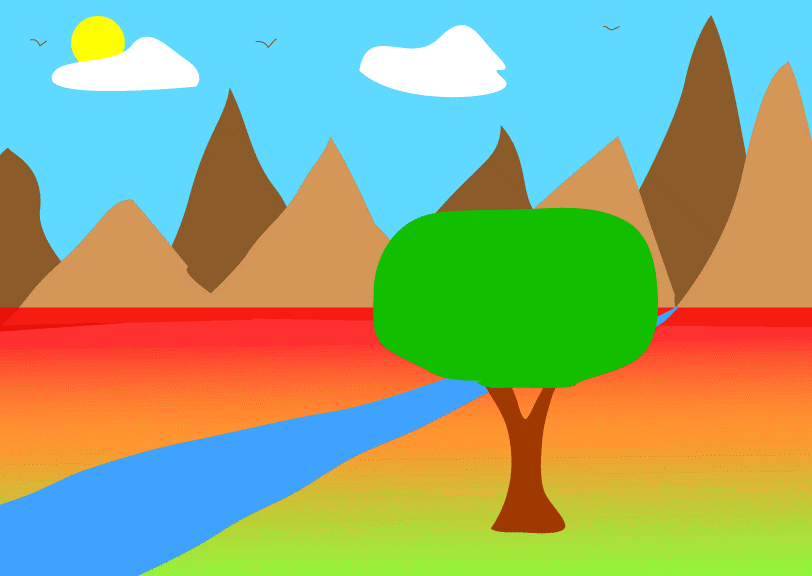 Thank youWhere to find Music and ArtworkSunday, 15 September 20132:08 PMArtwork I create could be found at: https://skydrive.live.com/redir?resid=55CCE1CA00058664!119&authkey=!AE2Am6w2dq0szi0My first attempt at creating music, I like all sorts of music I love love love music, now creating my own:   https://skydrive.live.com/redir?resid=55CCE1CA00058664!110&authkey=!AHNr7NgW8a3ao-0Would I trust machines to run my daily life?Monday, 16 September 20137:44 PMGood Evening,Well the answer to this question is yes with a condition, the condition is someone is watching over the software and machine and can shut it down if it gets out of control or goes astray. Though I would hope the machine has enough artificial intelligence to make intelligent autonomous decisions on it's own.I already have a setup like this. I have mobile, wireless internet, web apps and social network and many web based accounts. I had requested a supercomputer that sits in space and monitors all traffic and call to my tools. Basically, the calls not intended to please me are directed to another number where machine interviews the person and then if it is necessary directs them to me same thing with SMS and so on.My email, data, information is stored in supercomputer where presumably a machines reads and replies and only directs to me important messages in email. All my data is analysed and my future training is based on that both by supercomputers and my teammates.The data at my social network and internet is virtually generated by supercomputer in space, their task is to give me what helps me perform and make decisions and train me. While keeping the information and everything else I do not need to know hidden from me. It is like a real delusion only that it is generated by my teams running machines and I trust their judgement as I have weaknesses and their are only certain things I need to know, need or want to do and I trust my team as we are all motivated by desire to serve God and universe.Thank youOnly One PartnerTuesday, 17 September 20132:51 AMGood Morning,I have been thinking to tell you all this for a while. The reality is I shall only have one partner and she already exists somewhere probably had her in past. Thinking of it I am not new to universe and if I am not I must have had someone before. Now talking about who she is, my Doctor has seen her while interviewing me once, she came with a little sixteen year old girl and she said she has many children with me. I have seen her and she probably sees me somehow. I feel really sorry for making myself dirty by thinking about a lot of women and thinking everyone wanted me which wasn't really the case. I really feel very bad about myself.One of the reason for it was, we had activated training for our people through it by putting them after me and making them learn from my words and my actions which in some cases have been great. The other reason for it was to make them do our projects and our things, thinking of it, if there is only one position and it has already been filled no one is going to pay attention to you, which if there are one hundred position and all are empty you will get a lot of interest because chances of getting in are high.Once again I hope this situation is clear now and people understand I have a partner as chosen by my parents in past and I have children. I would conclude this chapter saying although I had partner but I won't be seeing her in this reality for long time to come.Thank youIn the Final End ...Tuesday, 17 September 20136:55 AMGood Afternoon,I think I have written too many articles about it so I shall try to summarise it all for you here and conclude this chapter for good, the chapter of marriage and relaxing.Firstly, from the visions I have it seems I had a past and those in past are in another Galaxy chasing me up they do not know of my existence here otherwise they would have taken me and added me to their side somehow. My life is very difficult, disguised and hidden the reason being I am actually as real as it gets. The progress I have made over the last three years and the things that I have done and said are nothing compared to what is to come.There shall be many stages, there is planetary stage, Galactic stage, Intergalactic stage, Universal stage and Heavenly stage. And till the time the Heavens and Mortal universe of Heavenly Father is saved I shall not relax. I know it sounds impossible, it is only impossible for you not for the infinite God who created the Universe and I had prayed to God to show the World that his one foot solider is good enough to Save the Heavens and World and he accepted my prayer.So I shall never develop conventional ability, never mature up to marry off and never relax always on foot to end. I did not do it for reward, I did not do it for women, I did not do it for fame, money any other need or want I did it because it is my duty to serve Father and His people and His World.As I have written before I have killed the desire to have companion, those who want me shall wait till End even if it is infinitely distant, those who do not need me will walk away at first opportunity. I know it shall be difficult, painful and agonising but that is the risk I am willing to take to do my Duty. Besides what kind of Son would I be if I cannot sacrifice the needs of my body for God.And they trained me for it too, to dislike women, to see filth in mediocre bunch, think the impossible, bear immense pain and more so it shall never end not for long time to come. It only ends when Heavens get saved and that is very long distance and sacrifices away.What you can do it learn from me, from my words, acts and character and make yourself a Son as well of Holy Father it isn't impossible it is something that is beyond mediocrity so that is the first thing you will have to deny, and think beyond horizon.Let us conclude this chapter from today and even it is not discussed I expect everyone to understand it is a lonely walk for me to Eternity and to Save Heavens on a Highway to Heaven.Thank youSacrifices, Lust, Life and True LoveWednesday, 18 September 20134:04 AMGood Morning,I just wanted to write my thoughts about a few issues coming to mind. Men talk about how they cannot be satisfied with one woman and all the sexual problems.Firstly, if you are not satisfied with one wife you will never be satisfied with hundred or perhaps thousand. And then what prospect of life have they got when they get to see you occasionally. You get attracted to other faces and that is why you want other women, you haven't learned the meaning of True Love, you have one face and you rather Love someone with her true face as she looks than hundreds of women who are half moral and half corrupt perhaps a recipe for disaster.Talking about doing it for lust and sex, well as far as I am concerned I am not having sex now and using hand is as good as I can imagine and life is about sacrifices, giving up yourself for someone you love someone you want in life and if you can't hold yourself for someone you truly love then perhaps you are not tall enough to be called a Son, are you.Finally, talking about your friends trying to associate with you, how would you feel if they asked for your family to associate with you, it is actually very dirty to open your body to a lot of people.Why did I do it? Well it was for training of people I don't where it stands now but hope they have it worked out. Then I did not want them to work out the model of my mind that is why I say random things, do random acts. My success is because they don't have model of my mind.So in the final end, we conclude, one partner is much better for social and economical purposes than loving hundreds of women, you rather learn the meaning of sacrifice, true love and true passion and forgiving mistakes.Thank youThank you SuccessoriesWednesday, 18 September 20138:42 AMGood Afternoon,I have decided to cut down on email and only send email to subjective person from now on. My primary objective was to get the message across but I hope it can be done somehow anyway. There are three pictures here, the pictures of my stones, the picture of my paper weight, the book I am reading, my pen holder and my mouse Pad. The desktop material I got it from Successories at great company to inspire people. You shall find them at http://www.successories.com they have some great products and the key reason for change in my life five years ago.I was almost dead because of happenings and then I got a recall that there was a store of Successories in Melbourne Central where I would go for shopping some stuff and screen savers and all. I hunted them down and called them and got some postcards, screen saver and then downloaded lots of material from their site, that pushed me up a lot and I started getting energy and perseverance and patience and will to carry on, now I write, I do music, I exercise, I endure, I have serenity, I create Artwork, Music, I find bugs in software and I do journalism and more all thanks to the few generous moments from Successories. I have their printed frames in my room too a keychain a collection of photos and more. I had lots of problems along the way but I learned from all of them and now I am something other had believed would never happen to me. And every little thing you do and have and think has an impact on your future, future of world and everything else you or them would come in contact with.I just want to say the little things people do, you never know what a long way they go so never see your little efforts as worthless and always reward those who were there for you in rainy days.Thank you   Giving the imperfect training PerfectlyWednesday, 18 September 20131:38 PMGood Evening,I was thinking about how my training had gone wrong a few times. There had been some problems that I can think of. Before I go on and talk about them it is important that Homo Sapein society of Universe develops habits to make perfect unbreakable structures, vehicles and men, something non-existent in today's Human society. I mean how many times we are going to break things and build them up again. Is it a never ending nightmare that continues forever for every entity entering Mortal World or is it just me.Talking about training problems, I was analysing how a permanent weakness has been created in form of making me think of women, I was told I shall have many women and it is very hard to take it out of my mind now that I know I have Eternity to walk barefoot on Father's path. I have problems taking it out of my mind and I think it probably will remain a weakness for long time to come. Then the memory of me falling in love was also a weakness because when I see someone like  the way she looked like or when I think of her I find myself vulnerable and shaky. There probably were many more but the only other as most important that comes to mind is putting me under the mind control of machines because it took me very long time to work myself out of it. Although I have walked out of it, I have very strong memories with them and as I have been told it can avert anytime in the future.I was told the way World works weaknesses have to be created as many men in past got out of control so they even did it to God's very best of men, amazing really. Then the probability of collective society being wrong as also high it is called social delusion all mediocre societies suffer from it and what if I was right as Son and everyone else was wrong would you still take me down and take the wrong path to failure or disaster. The primary reason for suffering of men is because of fear of unknown, failures and minds predictable by enemy of both masses and leaders.  All you need to take down someone is just something that takes their mind away, you do not need men who are weak but you need men who are strong and stand the test of Time and Society.I might be able to break out of it one day, as I have been told no one ever did and I am the only one who got this far, whatever the case may be, I need to be kept young mind and body and soul to break out of this problem for everyone and get beyond it. Although, at the moment I feel weak and these mistakes of training problems and mediocre teachers and mediocre educational institutes affect my mind and probably will for long time to come and I feel my speed and mind is breaking down when I get ugly reminders of my past in mind, in visual and in dreams.Let's hope God makes me do the impossible and find cure for everyone.Thank youOnline security and monitoring Thursday, 19 September 201312:51 AMGood Morning,I am almost sleepy now, so I shall write a few words coming to mind. I believe that finally I learned how to protect my computer from spyware and viruses. I have windows 8 and all authentic software. I do not put USB and CDs DVDs music players and all in my computer. I read reviews of all software I install, analyse their size, price, benefit and need before downloading them and installing them.My PC is a Drone actually constantly monitored by military personal sitting on other side to toast an unwanted evil person walking in my room.My internet connection is monitored both home, wireless and also mobile they usually know what I am up to. Then military personal monitor and add remove documents to my PC as they please. At times I wake up at night and it is on watching the room and as soon as I see it, it goes off. So I presume they all are very happy with my performance.In past it was not like that, there is a man living near by who installed spyware on my PC and used it to edit my creative writing and swear at people and watch pornography. I myself don't watch pornographic material as I have better things to do with life. His latest attempt was last year when I installed Command and Conquer TFD on my PC or perhaps the Adobe software I had bought online, because many times when I break CDs they have another layer of CD cover beneath them as if someone copied the game and attached spyware program to it and recompiled the CD or movie DVD, story of my life.In past because of events like these most of my educational material was passed on to machines because they installed spyware on my machine and copied entire data. At times in past I used to find other people using my mobile in my toilet and all, I wonder how they hacked in and what they posted but I lost many Facebook accounts in past because of hacking. Now I have few friends so I know who they are in past they used to add themselves somehow they still do it but are unwanted.What I am saying is online security is very important for me, and I do know there are many men monitoring my account militarily for my security and to protect my data and me.Thank youA Never Ending NightmareSaturday, 21 September 20133:56 PMGood Morning,This is actually a call for help. I had a dream few days back that there are evil dorks trying to make me mentally ill again. They tried a few things by trying to take me to mental hospital by tricking me. By tricking me into work experience and then dozing me off with some substance that can make me biopolar again just like it was done to me in 2006. The other thing they are trying is to get my body possessed somehow, someone broke my cross chain yesterday good thing I had backup. They are also trying for force me to work as I have worked out being a sportsman and am doing great learning through social network and sports. The balance needs to be maintained for long time to come for the sake of betterment of World and for the sake of my betterment so I can be a man I can be.I am all ready to learn but I think my learning is in mental health and ability to sustain the situation as is for a very long period of time till the time I ready to take the role designated for me, I am very busy with lots of things and it shall be so for many years to come, not that I mention my busyness. I am game about the entire scenario but it seems evil dorks are many and active against me. My fear is as I am unable to comprehend acts, thoughts and words, I might slip at some point not knowing what they are putting me into.Thank youSexual Politics at Liquor StoresWednesday, 25 September 20135:08 AMGood Afternoon,I have been drinking for a while. I noticed the problems I never noted before. Firstly the local liquor store I go to, for buying drinks the cashier at the store has been very unhappy about me going there, probably because he shares the same ethnicity as me, he was always in bad mood.Well for me that was not the issue, today on my way back to gym I went to Liquor Store again to get drinks. He said Hello upon me entering, I said Hi. I then went in to get drink and coke, when I returned to register there was a woman ahead of me. The cashier said Hi while serving her along with his other female companion to a someone who entered stored behind me. The woman he was serving looked back at my face, I just did not look then after a while she looked elsewhere. But the cashier insisted in a way that it was me who said Hi.I think this is sexual politics and harassment at Liquor stores of women who go there to buy drinks and a way to discourage customers, I mean to the customer ahead of me it means she and so was I looking for sex or party. An embarrassment for her and for me. This matter never got attention of our leaders and never got addressed. But I think the right time has come.Then it was my turn to be served, the other female cashier served me. I asked for $5 cash out. She put the $5 note on receipt and gave it to me, she was excessively smiling and I had a rash on left side of my head in hair and she did the right side (my left) rash on her, probably looking to pick someone up.As I said these issues of cashier harassing and sexual politics never got addressed and the time has come to look into them and fix the problem for once and for all.Thank youAm I Young?Wednesday, 25 September 20135:08 AMGood Afternoon,Mom was saying these things you say can get you in a lot of trouble as everything is stored on the internet. I said my reason for this is I can handle pain and problems and it is not about me probably lots of people have these problems as well. As I never got married and never paid I have unique situation that I can talk without getting injured. So I do, that is why problems as so high with me. So I can talk about them tell people about them and address them. Then obviously because of my fame there is lots of discussion about it. And as I am young I can handle this, so as long as I can I should solve the problems of society and bring order on street. That is the reason I never got married to serve people.Thank youLife is a GameWednesday, 25 September 20138:41 AMGood Afternoon,I used to play Command and Conquer Red Alert then Red Alert 2 and then Generals and Generals Zero Hour. Generals Zero Hour was my favourite game. My score in games was really high. Like I once had no loss and killed six hundred something units of enemy and defected them, similarly against seven other hard enemies in Generals Zero Hour Skirmish killed their 8000 units with 18 losses of mine I kept up with the game till the time they started deploying Super Weapons so that is why I couldn't defeat them completely.A friend gave me a suggestion that take life as a game, my reason was it was virtual and their were no real failures, the failure of today was a lesson and success of tomorrow. And there are no real loses, you act with Sportsman Spirit and you laugh off a failure and celebrate moderately the great achievements.Life is full of sorrows, grief, pain, achievements, pleasures, failures, disasters, great successes and much more and there is no need to lose heart over any of these no matter if they taste pleasant or distasteful.You are always in great mood no matter what the problem you are facing, as worries only affects the performance and slows you down, with pleasant attitude you have better abilities to perform.So see the World as a game, a war game, full of bullies, wannabes, problems, disasters, failures. You should be above and beyond them, flying so high that they never can affect your mind.Thank youBBC SuggestionWednesday, 25 September 201312:48 PMGood Afternoon Ben,I read that you are relaunching WHYS daily newsletter. Well in my case I am moving slowly away from social media and going back to old methods of mailing lists and news in inbox.I understand WHYS is about a views of people. But I do think a comprehensive email which contains most important news items (heading and summary line only with link to complete article) would be great, one would be able to get the complete picture of the entire day rather than just one topic and it’s issues.BBC has breaking news alerts via email though but I don’t think they are enough. I get news directly delivered on my desktop through built in engine in my OS but I do believe in backup so I think an news summary email along with whys article and some comments would be good, even if done any other way.Thank youBreaking the unbreakableWednesday, 25 September 20131:08 PMGood Evening,As I am waking up to myself and surroundings, I am realising how my journey was a very long one, probably five hundred years long barefoot journey. But along the way weaknesses have been created:I have been made weak to a woman who can take me down any day. As I fell in love with her in past.I was kept in garage so I shall have constant fear of losing house thanks to the crazy clans of World.I have been made mentally ill and now I have become accustomed to thinking slowly and lots of psychotic disorders from time to time.I was told I shall have lots of women so I now get attracted to women unlike the day I started this training, it shall be a weakness.I was broken down by a man I live with, I fear him and he can stress me out in seconds, I do not want this man near me or any of them near me in future, if  I am to perform extraordinarily.I want to question did you make me a psycho from an extraordinarily talented guy, if so is this the kind of leadership you want for the world. Is this how leaders are Psycho and Crazy type. So repair me I want natural growth, I want to be myself and I want to grow my natural potential.Then I also want to mention now that I know what it means to feel weak and powerless, I am going to undo it for all and all the weaknesses created in me I am going to take them out of me and develop a system where people don't have to have future like me, they can get training just like sport growing a bit at a time rather than becoming lifetime disabled person.Finally, I think we are living in a mundane world where people are broken down and turned into machines fit for certain task rather than nourishing their actual potential. It is a world run by mundane for mundane, I mean a psycho leader shall make this entire team psycho and the system underneath him would be prey to extremism and severe problems.If I was the Son you were supposed to have from Heavens, then you killed me before I grew up.Things I won't understand about the WorldWednesday, 25 September 20132:04 PMGood Evening,I sometimes think I have come to wrong World, or perhaps this life is an illusion. The suffering of people on street seems so unreal to me. I cannot believe so many people are broken, with shattered memories, enormous problems and grief.As if this is the planet of grief and suffering where each and everyone of us is broken down and turned into a broken mirror, still able to reflect but unable to give complete picture.I feel sad when I see people suffer and I do not understand why so many people have grief, loss of likes, wants and needs while some suffer for even to fulfil their basic needs of life while other throw away stash of money as if it was not worth the price of paper.Then I see the people who have no feelings for anyone, bullying, pushing their mediocre agenda forward, abusing and thriving. This is a mad World, where the ones who learned the lessons of life and loving father are never forgiven and those who think it is created for them pushing every other person on street to corner. Don't they ever feel the ones who are suffering are human too.The answers to the questions of this World and its methods I shall never know, perhaps I myself have become a prey of it.Thank youPornography, People's problems, personal cowardice and being streetwiseFriday, 27 September 20139:27 PMGood Evening,I was under the influence of mind-control of a certain religion for a very long time, while they tortured me and used me to solve their problems and as an scapegoat. My problem was firstly a woman I loved, she turned me into religious extremist. Then I had something in myself striving for greatness and they used to push for that through words and more. Though a side note I never worked out what really beautiful women they used to talk about. My other problem as I mentioned was unable to hide the beauty of my personality and they kept adding more and more and more women to my wannabe list and I never really wanted their kind.It is very important to hide your beauty from mediocre bunch as they will invidia and drag you down to their level and turn your life in real nightmare for not touching them. The best thing to do in case is not to talk to people you do not want to know. Do not attend their parties, BBQs, meetings keep yourself away from mediocre reach.I have come to conclusion after long experience with people, that People actually have lots of problems with managing their sex life and sex life of their family, which brings them to playing politics and using easy scapegoats to hide and defer their problems, and I sadly was one of those scapegoats.Then comes the problem branching out of beauty of body possession and using it to do terrible things. They did it to me to, to watch pornography and do frauds I did not even know about. I think part of it was probably because of mental disorder, I feel cheap and crap because of viewing porno.I might also have been because of the computer I have as I used to get urges, undeniable urges to watch porn, so I got a dirty game never played or understood it but it kept me away from porno. Then once I was getting extreme urge that a woman called my mobile and said I have a job for you it is with people who don't want us to eat fish, she was laughing and since then I completely stopped getting the idea.My mind is at peace now and I have outperformed many expectations because I do not watch porn and have clean mind. The other problem that came with it was viruses someone installed spyware to monitor my computer. Then came the problem branching out of spyware the man who had his preferences making me break away from ISPs he did not want by watching and downloading pornographic videos from my internet connection, my entire quota would get used and I would know why while he enjoyed free porno at my cost and I got in trouble with ISP, so that is why it is important to have spyware free computer, not watching porn.I mean I feel dirty and I do not know what came to mind and I did that, whatever it was it was terrible I shall never forgive myself for that and I really am ashamed of myself.Though I still seek justice against those who did financial frauds using my name, hacked my computer changed data and downloaded porno.Finally, coming back to main topic you want peace do not show your beauty to street people, save yourself from hundreds of lusty men and women, after all you got to have something for your future partner. And I would conclude by saying I never wanted any of the women who tried on me and used my blindness to associate with me, I never wrote love letters, I never sent greeting card to women, but I still feel guilty for not being streetwise.Thank youSome words of Wisdom for YouthFriday, 27 September 20132:18 PMGood Evening,As I had really difficult life and started as Joe Bananas I can tell you a few things that might help you along the way.Talk in general terms, don’t be specific about religions, ethnic groups and people, usually the people being addressed have pretty good idea whom you are talking about.If you don't understand the question, don't take the offer. Likewise, don't attend BBQs and dinners with people you do not understand and do not want to know no matter how hungry you are, they may put their problems on you and use you as scapegoat because you might not be streetwise enough.Play games, all the fields are sport created today have some advantage, it is only when you go above norm and go to extremes and lose balance that is becomes a problem and hazard. Games will help you understand how to solve problems, how to act in thin situations and how to plan. There are many kind of games, social games, word games, war games, business games, entertainment games.Know what you like and what you dislike, and be willing to risk it all for what you want. All I am, my effectiveness and my quality is because I am in the field of my liking of saving the world and I have risked it all for it.If you have bigger goals don't lose yourself over little things or you will be lost forever. Make your attitude and personality big enough that things you desire get attracted to you even if you don't like them.Look after your mental health, little things help a lot, chocolate powder (I use Nestle Drinking Chocolate), Instant Coffee (I use Nescafe Blend 43) and Energy Drink (I use milo to vitalize). Chocolate  powder helps control depression, anxiety, stress and mood disorders respectively. Coffee cleans the brain, saves it from disease and brain chemical imbalances, Milo helps you vitalize and stay full and energetic all day.Learn to keep your secrets, you all only worth what you hold to yourself. You are the master of art only known to you.Buy all your software and even check the software reviews before buying them, modern OS have inbuilt stores with ratings and reviews you can even search on search engine before buying software because they may have viruses and spyware in them. Keep your computer, phone and tablet virus and spyware free, you are as good as your secure data.Do not place limits on your mind and World, your world is as big as your thinking.Love your parents, forgive a lot and always be game about things.Look at life as game, sometimes you win some, sometimes you lose some.You have to be game about all possibilities, all solutions and difficulties.Do some physical sport gym is best exercise you go out and do some exercise and vitalize and destress yourself.Know which battles you can take and which ones you can't.Protect your body from being possessed, people get possessed and get under the influence of magic and never know about it, the solution is pedants, rings and stones. Never eat from someone you doubt, trust your instinct, analyse yourself if you get angry at things you already know it is body possession, mood swings is also sign of body possession. Never repeat words after people, never say yes to things you don't understand and never read verses and Prayers from Holy Books as some have dark texts in them.Love yourself and love Life.Thank youFunctional People & Products and 80 20Saturday, 28 September 201310:01 AMGood Evening,Before I start today's article I want to mention I am perfectionist and always strive for absolute perfection.  And I do know there are men waiting for me on the other side to reach the other end.That said I do believe that it should be about usability of people, products and services you use and provide. What I mean here is, you can turn anything into a weakness or strength, it depends on how you use it. And something is functional enough for the task it is supposed to do there is no need to break it down and turn it into a new product. If it ain't broke don't fix it.Then it is about the issue of perfection, although I strive for it all the time, I know it can never be achieved in most cases. Same thing applies to people on street, you train them you might get acceptable results, but as they have their own set of weaknesses and their own sets of perceptual problems and situation something shall never work out and the weaknesses shall remain and at times the weaknesses that they have worked on might reappear again.So it is about making sure something is function enough for the task most of the time, in university they used 80 20 term in project management, which meant you can achieve 80 precent of results by spending 20 precent of time and the rest of 20 present of things in the other 80% of time. If you want to save time and save energy work out what is required what is essential and what is desirable, what is required must be achieved most of the time and in most cases unless there exception and desirables can be achieved by working on them if you have time and energy to carry on but if not achieved must not be an issue.Thank youThe blindfolded game of Martial ArtWednesday, 2 October 201311:53 AMGood Evening,I was just looking at how life is around me and how things are so dynamic and attacks are thrown from many sides even through people who are supposed to be trustworthy by the people who are just trying to take me down because they could not have me.It reminded me of an ancient game of martial art in which the players were blind folded and were trained to anticipate the next move of enemy and know their minds, and thus defending themselves against the attacks of enemy. It is the best possible training one can have, because it trains you to use your mind and work even without seeing enemy move and the players who can win such can win any war in the world.So may be training people for this would be great idea if done right.Thank youLaw, Order and Disorderly SocietyWednesday, 2 October 20131:44 PMGood Evening,I just want to mention how disorderly society and system has become, there are many waring fractions trying for territory, power and resources. I suppose there must be gangs and underworld fraction on both sides of Isle. I mean there must be evil ones and the ones working to bring order to World.The problem with all this is the order as the one who is supposed to run the show is the official governing body but as we hear time to time, there are many others, untouchables, intelligence services, gangs, mafias, groups from different religions and countries trying for it as well. Many of them have underground jails, headquarters, offices, management dedicated to fight for control and influence and attachment with someone above who can override authority. All this is recipe for disaster. The problem lies in perception of governing body and their leadership skills, leadership problems flow in people and in society and thus cause disarray.There will always be bullies, people trying for control, men trying to make gangs and some kind of underworld but what happens in real life is what counts. If they can run the show under the umbrella of governing body then they are perhaps a controller themselves.So I believe all this has to go, there is a need for order and bringing peace in society. It is got to be done in right order rather than by warring fractions and gangs. As you know when people have different minds they usually turn in different directions at some stage that is the point of pushing this on government and people. So it has to go.The final say is, train your youth to solve the problems on street, look fear in eye rather than look to gangs to solve their problems. And train your leadership so hard that is becomes unbreakable by any force of a nature and yes I mean that.Thank youReal Engineers Real LeadersWednesday, 2 October 20132:24 PMGood Evening,It is about symbolic values all the way, it was back in 1997 when I got this T-shirt for open day, now I gave it away to someone else but it really was a real journey to be Real Engineer and then being a Real Leader and I know the meaning of it now. Your leadership effectiveness and efficiency lies in technological tools you use and how well you use them and how much you know technology and your ways around.Thank youThe Future Training PathThursday, 3 October 20131:25 PMGood Evening,Now that I am writing this I am virtually out of my but still I have some sanity in me. I think some substance is reacting to the chemistry and psychosis of my body and mind. I mean let's get real this is real world where things people have just problem with you not complying with their will.I was told to stop writing articles or I shall be made insane again, I did not fear and I continued and here I am feeling insane virtually every second day. This will be a fight.The point of writing this article was to discuss about my future training. The point at which the training stands, I have psychotic problems, I am still broken and I am very touch I can take extreme decisions without thinking twice. And I can continue on forever like this without partner, in pain and in agony. If my life is meant to go in this direction, please continue and I shall become completely insane and extremist.Talking about Extremism I am already an extremist as it is, you should know the things I did to know what I mean. Without going in details, if I am destined from another job, I need pain to be taken away, negative and crazy people away from me.  I need women off my back permanently and I need lots of peace. I am vigorously  working on making myself normal after 20 something years of agony and it will be a difficult path to travel on. I shall become normal I know but it is not going to be easy, there are people who do not want to see me normal and there are others who are just crazy and out of hobby and their hobby to torture people. My conclusion is I am stuck in the middle of religious devils crazy enough to do anything who breaks order, and that was my befall.If I get enough peace I shall complete my training and walk away from insanity and might accept life as it should be.  These are the only two paths to my future, in my case I want to become sane and get the best of my abilities and natural growth is much better than insanity beaten down in you.Please take crazy religious devils and their crazier cows off my back.Thank youSex Life and Real Purpose of LifeThursday, 3 October 20131:25 PMGood Evening,I was just wonder about the joke from Planet of Apes where one Ape said that Humans only think from below their waist and everyone laughed at it. I do not know it is true or false. But I do know the purpose of living of most people is to enjoy life, get as comfortable at they could. Their life revolves around eating, drinking, sleeping and having a sex life and few necessities of life. They come to life, be a number and leave a few children behind, this is the life for them.I question sometimes, don’t these people think life is bigger than what they choose to be. I have concluded that the problem with world is most people are ordinary enough to lead and then they have leadership positions they are not cut out to lead and then make things worst people are actually a few steps ahead of them in mediocrity. What words come to their mind, other than cars, money, house, drinks, parties, women and vacation. Probably none other.If World has become a hell, then it is what people made it, because of they lived a life that was acceptable and desirable for them, they never knew the lives of true warriors of Father because they were comfortable with what they had. And these words don't make me happy, they make me sad, I am not saying I am special, perhaps my suffering in this World is also because the World and I had parted long time ago and I was the only one and devils were many. But life goes on in any case, rain, storm, wind, sunny, cloudy, nothing stops the life and time as they have their own path to measure.Thank youLaws of Attraction and Unbroken PromisesFriday, 4 October 20131:24 AMGood Evening,I was thinking about it last night what has been the reason of my befall in the realm on Humanity. I think the main reason as it seems to be the case is attraction towards me. Yes as I said my attraction is becoming a hurdle for my education.There are several reasons for it, though it might be more of because of me as a person, I think I have to be me what I am rather than what I am not and I do not know how to hide myself. That said, I think I was put with certain religions and ethnic groups who I did not relate with, and now it has become an enmity kind of amalgam between them and me. I do not know them, do not want to know them, do not want to hear from them, do not want to know they exist in my life. But they are not willing to let go, that is the problem, they will either torture me to death or get what they want out of me. The problem also comes from people who are supposed to be my immediate family, their minds are known and they bow to the will of other parties, make cases for them and even give them secrets which makes matters worst for me. So the problem needs to be worked on, on both ends.The solution I shall give you too, I have no promises with people of certain ethnicity and religion, in fact with most people, I have commitment with few far of people than the ones immediately around me. At night and at day I am supposed to protected from people I have no commitment with and I do not want to know and it shouldn't go beyond that. People I do not want to know I do not want to know, I have my own mind and heart it should not be forced to like people. I have a free mind and I like it to stay that way. The people I do not need to know and if they are not mine (and most won't be) they should be let go, I have nothing to do with them. I know it is an impossible task for me but my trainers and educators can achieve it, I beg you please for my sanity, education and training, for the sake of future of World and Humanity and my career, get these men and women I do not know and do not need to know off my back. Finally the people I know will be very few and that is where the chapter ends, no more commitments, no more promises, no more fake hopes and no more chasing up with the rest. I think the time has come to pull curtain off people's eyes and let them know the reality.As I said my Sanity, my education and leadership training is most important to me, years of abuse has made me psycho I need to know I can recover and I cannot do it on my own. I need the help of my trainers and teachers and caretakers to get the bulk of people off my back. It is my humble request as I know I need it the most.Thank youMy Situation, Demands, Distractions and Reality Versus TrainingSaturday, 5 October 20135:38 AMGood Afternoon,I know sometimes you think something and have to do something but reality is pushing in other direction. My body demands rest I think I do not know why, I have worked a lot on it but it does not go away. The part of problem is men and women who want to associate with me. The other problem is because the Chemistry of body demands it, but I know my destination is at least five hundred years away and I must not take rest before that, I do not really know it might take Eternity to get to resting place. I do not have answers to these questions. But I have a few demands that need to be met.Firstly, I live in an area with most population from certain ethnic group, they live in the houses around me. I need them completely off my back, I wish they left us alone, but I guess my fame and my attraction is playing against me and it has become my weakness. But along with it comes the filth women carry which means they say filthy things, do their best to abuse me. They also have problem with my drinking and eating from fast food chains and all. It is because these men and women are religious but I am not. And as I do not relate with them, they see me as evil and do their best to cause problems.My problem with this although I can handle it and the proof of it is I haven't disappointed  you in past is that I have limited time, limited day and limited brain, either I think about what they do or I do what helps me improve and grow stronger and bigger. And as I said I am not going to be married for very long time so please spare me thank you.Though continuing the conversation I would add I do not hate anyone, I just think we were cut out for each other so they should just spare me. My intention of writing this article is not putting anyone down but making my carers, trainers and teachers realise where things are going wrong. I have very limited time and I want to use it to the best to grow faster and faster. I was told if I take their women off my back they will kill me or perhaps beat me up. Well that is the chance I am willing to take but I do not need anyone over me.The other problem is my teachers, my trainers, my parents and my carers their minds are known and they are made to do things by altering their behaviour by knowing their perception, in past many mistakes had been made in my training it will take time for me to undo them. Like the men and women who were introduced in life, I had nothing to do with them, my perception was they are just friends, and my friends had the perception I would get married and I am in love, so many problems occurred and I am today broken.Before I go on I want to mention I do not hate anyone I just want to be left alone so I can make myself valuable for the World. My task is to Save Elysium and Mortal Universe and it shall take very long time, it will be a stony road and those who want to accompany must be willing to travel of thorny and stony road, barefoot in summer heat, thirsty and hungry on a tiring journey.I need regular exercise and I need to brain training during the day and problems slow my speed and distract me. What happened in past and how it happened is history now I need time to make myself unbroken, repair myself and grow my brain and personality and strengthen my leadership skills. And I really need women off my back it is not going to happen for long time so please spare, I know I have my preferences I guess we all do but once again it is not going to happen so no need to worry too much about it.In the Final Analysis, please spare me from problems of past haunting me and please let me grow as fast as I could and become normal but taking unwanted burden and problems off my back.Thank youTraining or nightmareSunday, 6 October 20135:35 PMGood Afternoon,I am going to summarise all the problems I can think of in this post and try to conclude chapter here for now. The things I say are wrong don't have to be wrong I just think they are wrong and I shall give you reasons for it.Firstly men and women, but specially women cannot treat me normal. The ones I like they usually get angry at my looks and the ethnic ones I don't like usually smile and pay too much attention like notice which shops I go to what I am doing and all. It is wrong because it tells me I am way too important and they are trying to be friends with me, which makes me proud and egotistical.I am not sure whether I am supposed to speak to people are not, people complain I don't speak to them but I don't because firstly I do not want their problems landing on my shoulder and secondly some of them immediately afterwards use my toilet and some abuse the toilet as if I am not supposed to speak to them.Although I don't have anything against certain type of religious and ethnic women usually encounters even if I don't speak with them go wrong, they say dirty things knowing I am hearing, call at wrong hours to our home, send meals and things, they probably are fantasizing things that aren't really there at the cost of my character and my personal comfort.Lots of women from certain backgrounds were put after me to scapegoat their problems and to get to me, it distracts me from performing and concentrating on my studies as these women out of which some can possess bodies which they use to get to me to abuse and make hints a distraction. Before I go on I want to mention I have no problem with White men and Women they usually have it sorted out most of the time.People around me talk about my thoughts and which causes chain reaction of problems, like if I disliked something about another country they would try to create it here or try to give me same experience here to make the point, it is that people talk and people are out there to abuse me.There is lots of friction against what I do, although I do not consider it to be a training hurdle but I believe it is to be brought to senses, I can do things faster if there were lesser problems and abusive people, although I believe some of it is necessary I think doing it too much would slow down my training process.People from certain backgrounds and religions got to stop using me to scapegoat their family problems and associating with me even when I do not know what they want and what they mean, like talking from today my uncle was saying someone else tried to take them off his back and then these made this and that story against him well it has to go no matter what and I am ready to face the consequences of my choices at worst I would fail miserably or at best I would get what I want and win. So no I do not want the women of people living around me on my back.They have given me lots of things that are not mine by saying gifts from parents and putting pressure on me, the bed I sleep on, mattress, my suits, my bags, my accessories, my computer desk, virtually everything is someone else's who are using it to keep their hopes alive. I am possessive and I do not want things of other people on me, I like no association no promises nothing with anyone and that is just the way I like it to stay. Talking more about it my uncle does things in fear and to save me, but firstly I do not want to be saved it has become his weakness and then he loves social high and money and some of them push him against me because of it, he also likes to help people which brings more headaches for me. As I said I do not want to be saves, I can handle things on my own now unless I seek help from him or others for things beyond me and then it is about my training I am trying to train myself for real world situations. He also lives in fear today he was saying he has told this and that to those people and they have made case against them and those religious people did this to another man who did something similar (making him pay), years of abuse and I still cannot handle money what a joke really, I think women should be let off my back the unwanted mediocre kind no matter what, I need to believe I can do things and succeed sometimes.The other problem that flows into my life and training is the immediate family, my parents brother sisters and the relatives of the uncle and aunt I live with and then people living around as I mentioned several times either I get super fast training or get unnecessary problems and hazards for mind and training.In past I was given something that injured my stomach day after every time I ate pizza, ring worms and maggots after eating chicken, paper forming chemical after eating eggs that by the way matured me a lot. Look if it is to make me abstain me from certain things I understand that if it is a punishment for not liking the women of people I live around with and an effort to convert me to their religion it is just abuse.I hope my trainers take note of it and review all problems, as I said I do not hate anyone and I love Whites especially but I have 500 years journey ahead of me so lets correct the training and training problems now. I would prefer if these things are resolved by my trainers for the sake of better future of World and Humanity. I need to believe I can become sane and normal once again with all the rigidity and experience and knowledge stuffed in me.Thank youThese are the games I haveSunday, 6 October 201310:31 AMGood Evening,At the moment I have all these games, I play some of them, I play Gym as physical activity, Halo: Spartan Assault, ilomilo plus and AlphaJax will add other games later. I play them from my sportsmanspirit@outlook.com Microsoft ID. I am going to get busier and busier in future and do more things with my time, it is just the start but I am still doing my best to use it and ponder upon things i learn.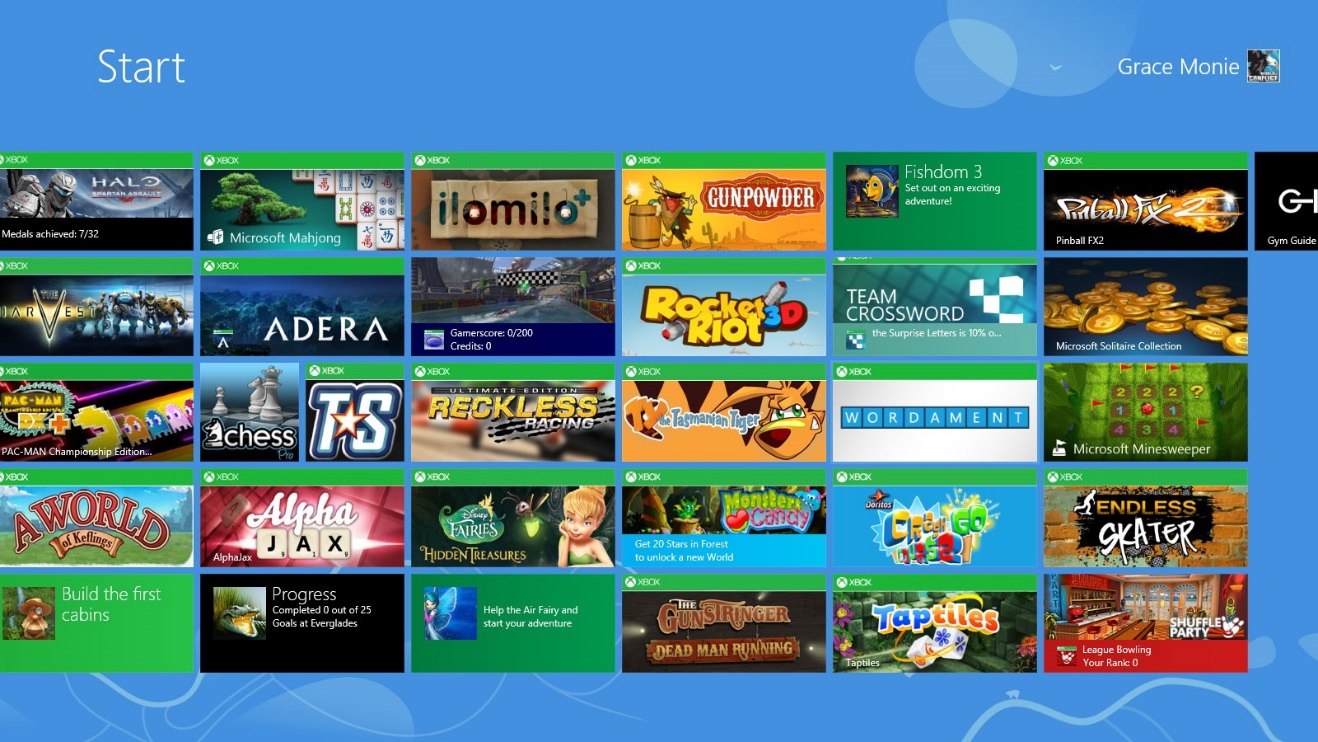 Thank youBooks I readTuesday, 8 October 20138:59 PMI cannot afford books so I read material online on social networks, I like Quotes, short inspirational statements, and I write them myself too.Remember if someone has helped you become a better person, try to help others unconditionally as well.Thank youAlphaJax Gaming issueThursday, 10 October 20134:12 AMGood Afternoon,I quite recently started playing AlphaJax and it seems the very first game I played the people who are chasing me up in real life found me there. Example is in the picture of Game from which I resigned.I wrote Board, Halo, Oily, Ires, Mony, Bond and Need while she wrote the rest. The reason to mention this is I am going to this place to enhance my vocabulary and learn life and perhaps socialise and relax myself a bit not to win and lose but there are those who are chasing me up there. Please spare me. And the problem also flows into game requests sent by them. It seems they have hack getting the words with greater score, it also seems the bullying goes on, on the social gaming too. One must work out what happened his account got compromised or get gave away his account for a favour.Well the picture is attached for you to analyse.Thank youMy profile at XBOX.comThursday, 10 October 201311:53 AMSome of What I already am and some of what I shall be?Computer Scientist and Communication Engineer, Warrior, Writer, Artist, General, Journalist, Musician, Thinker, Politician, Gamer, Athlete, Drinker, Actor, Spaceman, Time Traveller, Movie Star, Pilot, Weight lifter, Delusional, Crazy, Madly in Love with Father as Son, Shopper, Planner, Project Manager, Leader, Student, Trainer, Teacher, Animator, Motivator, creator, inventor, innovator, Racer, Risk Taker, Impossible doer, Talker, Early riser, Businessman, Analyst, Saviour, Easy Goer and LoverYour True IdentityFriday, 11 October 201312:12 AMI think technology has reached the point where skin colour, your heritage and bloodline, your language and all none of that matters anymore. You sit with those you call friends and but deep within your heart and with your likeminded men you make fun of them then you are not friend you are a foe.Though even that line is becoming blur with technology but I still believe the division stands, knowing peoples weaknesses, their needs and wants you can direct them in any direction and most people are just the usual reacting to little things, striving for ever littler things and fighting for ideals that didn't really matter at the end, it is the chains we are bound too. You want to fly with Eagles then you have to cut the chains of all the possible illusions of past and your mind and learn to fly, fly high above clouds.As I said the divide still stands because it is people who give themselves excuses and continue in the direction they learned long ago even after forgetting why. They are neither here nor their, a complete failure in themselves with average performance in life. I call it irony.So that is where I conclude your TRUE identity is the people you feel for, the people you stand for, the people you would sacrifice for and love them like yourself. All the rest is secondary.Thank youWhy I went to New Castle for visit in April 2013Friday, 11 October 201311:32 AMGood Morning,My trainers are telling me now to not got to Manly, Boundi and New Castle again because of the problem there, I shall comply to their will but here is the rest of story.I went in April 2013 to New Castle because few Europeans needed palaces to be made for them as other palaces were getting really old, that story was made there that day. The other reason was Chinese had sent some Chinese military officials causing problem in disguise so had to get them removed I did that too. There still are problems there but I did my bit.The ones chasing me up it was about getting me defamed and giving me bad name. They did their part as they always know where I am. I guess my assumption of past that all Whites are great people was wrong, it seems most on street are usual bunch with lots of presumptions and weaknesses.But over all it was a win win situation (I'm not saying Jargon), because I got palaces case made and Chinese military officials removed, while those opposing me got me abused giving me name of pig so tough luck for the ones who made the story and for me, I guess in life we get only what we deserve.Thank youMoney, Needs and EthicsFriday, 11 October 20134:46 PMGood Afternoon,As I have limited money and the items I prefer to buy are unique and require lots of research I decided to hunt them online. I had some success and the prices were great too. It was fun for a while, I got most of the items I need then somehow my delivery items started getting delivered elsewhere :)There were items I needed but did not receive I presume someone else took them or they got delivered elsewhere.After a lot of pondering I decided not to send me items again or refund as I did not receive them as the senders in most cases did their duty and sent the items. It was just that my situation was not good enough to handle what came next, so it was sort of my fault and I accept the blame. For my part it was headache, a lot reward, a bit of sense of loss and loss of money. But no problem life is full of problems and failures. It might be the grapes were sour :) or maybe it was not the time to have them.It is the matter of ethics and a toss between greed, money, weaknesses and what is right even though it sounds difficult. And usually right choices are beyond imagination and harder to believe and follow through. Let us hope Father helps me.Thank youDoable, Undoable And ImpossibleFriday, 11 October 20139:38 AMGood Afternoon,I was pondering about a few issues here and there, writing them to blog for public knowledge and to help people overcome problems that are similar in their life.Well as I mentioned my life is really difficult, but I use the difficulty to train myself do even better, plan ever better and outperform my own expectations. The secret is people do not know me what I am, who I am, what I stand for and it helps me energise myself more and do more. Running away from the difficulty is not the solution, if your standards and expectations of yourself are low you will always underperform and run away seeing anything that is beyond your scope known to you.Talking about difficulties and people treating you bad, you have to learn not to expect much from people, people usually have their own issues, their own problems and a unique perception usually a sign of failure at some stage, in many cases I did some great things and return was either bad or mediocre, but as I do not expect much and I do not do it for return I don't get disappoint I shake my head and move on to next thing.Difficulty can help you train for things that might catch you unprepared one day and there is nothing wrong with preparing yourself more. The harder you train the better you get at things, remember as we all are mortal we can't ever reach the best of ourselves we can keep trying but boundary is too far for us to one day reach it, I mean I haven't reached mine yet.I myself believe I can do the impossible, I am a little crazy, a severely delusional, but that is the best part, I can do things people cannot do, people cannot think and people cannot expect. I have imagination from which I learned things that you never see in movies, my gaming style, my planning is all based on that.I might be failure I do not know,  I have lots of failures before I finally succeed in something and some struggles are unsurmountable. But I never give up. Part of my performance is because I do not give up on failure, I see it as a game, one day you win some, one day  you lose some and then some days you don't get any return just lots of failures.  That is why I say people who never failed are not a great success in life as they never really tasted how the real life works and then some successes are failures too just like some failures are successes.Make uncertainty your friend, it will make you a little delusional and a little crazy but that is the best part it will help you do things that are usually unexpected and undoable. I myself do not anything at all about life but I keep trying, keep doing my best, keep trying different things and usually get success at the end. People tell you what you need to know it doesn’t have to be right and it doesn’t have to be completely wrong you take it as a guideline and do your best based on what you know and what you face. Only you can decide in battlefield what is best for you, your generals, your training, your mates nothing can be your true guide, it is only you and you only. And that is the way it actually works in life, we are all alone it big battlefield of life but we think we have friends and relatives, but in fact they are all bound by worldly chains of blood, heritage, favours, money and something that attracts them you. Anyway I shall conclude the chapter here today and we will continue it sometime later. It should be great read for the weekend.Thank youNo Shops, no factoriesSaturday, 12 October 20136:14 PMWell there is a solution for it. Firstly if all buying was done online. That would be possible when people would be able to get online experience as good as real life. And secondly if the items, food, services they paid for could be teleported to them or delivered to them in realtime or perhaps created instantly right were they are.Thank youCollection of my WritingsSaturday, 12 October 20131:06 PMGood Evening,As you know things are a little volatile these days, so I am giving you the link to my main diary where I write, you can view it just by following the link.Please keep it a secret.https://skydrive.live.com/redir?resid=2408FC3DC0F1D6CB!2291&authkey=!ACJMQ9VvdGnQdfsThank youNeed case made for writing, illustrating, creating music and playing gamesSunday, 13 October 201311:56 AMGood Morning Ben,I need some case to be made for me Writing, creating illustrations, creating music and playing games. I have tried lots of time but face lots of hurdles in that, from time to time I fall back and go back to nothing. A little help would be good.My reason to do writings is to educate people, to create music and illustrations is to inspire people and to play games is to train myself.Thank youDiscrimination Monday, 14 October 201310:32 PMGood Evening,I feel discrimination from people of Moslem religion for living near them and eating bacon, drinking alcohol and becoming a Christian. They are very unhappy about what I have become and usually take every opportunity to display their displeasure.I deal with it by making myself realise I have nothing to do with them. I think about the fact that they are human too sadly bound by the chains of their beliefs and culture, not even knowing why they are the way they are.It isn't really a bad thing actually to protect your race and to face discrimination. To protect your race because that is what keeps the identity of your nation, race and civilization unique. And that is the reason of clashes and rise and fall of some society. The more people are passionate about their belief the further they go to protect it and sacrifice for it. A way defined by God for us to keep ourselves unique and likeminded Hurd.Why is it good for person facing discrimination well it helps you become the man you can be. I face it myself from certain people but once Father told you, would you rise to the challenge, what you are facing you will either fail miserably after getting completely used or you will rise above challenge and become someone impossible to defeat.You got to take life as a game, if you are not having fun you are in the wrong game or have to change your attitude.Thank youInspirational Material of Past YearWednesday, 16 October 20138:37 AMGood Evening,I have uploaded the inspirational material from last year in form of OneNote file at my SkyDrive account, it is a view only permission, you can take all the images as per your need. It is 1GB file.https://skydrive.live.com/redir?resid=2408FC3DC0F1D6CB!2164&authkey=!AJWDCpkyJ1vKVMcThank youAims and objectives of lifeWednesday, 16 October 20138:28 PMGood evening,Well I believe you are as old as you think you are. Speaking for myself I am part child, part teenager and part old man, don't ask me but somehow all this is TRUE.Now talking about goals I have set for myself. I want to become someone who is truly entitled for the label of Son, I have many many things I am working on, creative writing, creating music and illustrations and animations, polishing my real life skills, brushing up my skills as a military personnel, teacher, motivator, trainer and more. Well as you can see I have big big big dreams and I haven't even finished the warm up round yet.I think I'm being asked to do the impossible by crossing hell barefoot, thirsty and with lots of difficulties and hurdles in the way. Though those who put me in this know something I don't possibly that I can reach other end or possibly more. Although none of that is important to me, I remember a few things Father told me all the time:The mistakes you make today will chase you up your entire life so be wise is choosing your mistakes.Nothing worth doing in life is easy, and I have great faith in you Son.The mortals of this World will never love you like the way you love them, they love you because you are my Son.What we are doing to you, you will either get completely used and die or you will rise above challenge to prove your TRUE worth and become someone who can do the impossible.Either way I have an impossible task ahead of me. :)Thank youWay to play games and read booksWednesday, 16 October 20139:29 PMGood Evening,I beg to differ on the issue of gaming. Talking about computer gaming here. My scores in games like Command and Conquer Red Alert 2 and Generals Zero Hour used to be really high, some friends observed the games and suggested I should take life as a game.In reality there is no real loss, you have life then tomorrow is another lucky day. Sometimes you win, other times you lose, sometimes the best of your efforts bring no result, at times you are tired, depressed, fearful of failure and consequences but you still carry on. That is how it should be in life too. Sort of like a no worries attitude, you walk off a disaster with smile thanking God you are alive.Games shall teach you life is like a giant simulation with lots of biocarbon artificially intelligent machines pushing their own agenda against you.But that is the beauty of life, I do no know I am real or fake, I do not know the world I interact with is real or an illusion but I do know its got lots of wisdom and lessons in it for those who can learn. And learn I shall, from games, from books, from quotes.I have a word of advice, don't play to win, play to learn. You play a little bit from which you can draw real life lessons it is more worth and fruitful than finishing the game learning nothing or little.Similarly books can help you in almost same way, but only if you read when in mood and in concentration ready to read, read a bit ponder more it is what you absorb which counts as learning.Finally ... I have few quotes related to this matter, I shall elaborate about them some other time."Life is a game. Business is a game. If you are not having fun, you are in the wrong game or have to change your attitude." ~Lorrin Lee"Psychosclerosis: the hardening of the attitude which causes a person to cease dreaming, seeing, thinking, and leading."  ~ Ashley Montagu "We've all heard that we have to learn from our mistakes, but I think it's more important to learn from successes. If you learn only from your mistakes, you are inclined to learn only errors."  ~ Norman Vincent Peale "Live out of your imagination, not your history."  ~ Stephen R. Covey "Better to master one mountain than a thousand foothills." ~ William A. Ward Thank youPrisoners of System or Prisoners of LifeWednesday, 16 October 201311:14 PMFrom the comments I'm reading it seems people see prisoners are criminals. While this is the real world where things are done to people for reasons other than the ones they are convicted for, then it is label for life, on top of that you know the prisons they make convicts into criminals by the time they get out. That is what brings me to question whether our destiny and fate is choice or chance, do we control what happens to us or are there other puppet masters pulling our strings and that of others around us. What if people's minds and behaviour could be altered and controlled using social methods and drugs. People only see the appearances and not the real cause behind events and people. Furthermore people have their own lives and agendas thus a prisoner is locked in prison and forgotten for good sometimes for the crimes they never committed and then beyond that you know the routine you get to be called every time there is a crime in your area. Sad is the life of people on street and sadder is the behaviour of world towards those who fall prey to powerful or wickedness.That brings me to conclusion there is no real justice in the World as it is setup today. Too many variables too many strings, too many weaknesses and too many problems. I believe rather than overlooking and cutting away people who fall apart in life somewhere, we should understand it could easily have been us, one of our own flesh-related human.Finally I would conclude by saying, prisoners should be treated as ordinary citizens unless their is another dimension other than they believed as criminal minds. Our society must be based on justice, compassion and equality for our own, beyond the limits of events, perception and our own very inner weaknesses. We all are going to run out of flame of life one day, rather live in a way that can change the lives of mistaken, troubled and forgotten and it is the small deeds that tell others we care.Thank youDigital libraries and teaching new generationThursday, 17 October 201312:04 AMI think I will have one more comment ... :)Libraries got to be digitized, all eBooks for tablets, pcs and smart phones that can be borrowed from the library counter or home using computer. I think paper books are dying and outdated and out-fashioned. I only have one paper books and ever for that I have it's digital copy. That is because at times I cannot switch on computer and want to inspire friends or show examples to other people that is when I use that book.Perhaps moving towards a digital bookshelf would be a better idea with option to buy paper book if ever needed.It is about what you learn from books and sometimes about symbolic values of books. The good way to educate society to switch from paper to digital is start at kindergarten give them tablets they can keep for life and start them there by the time they are ten they would know it as the best possible way.Thank youDrinking and rapeFriday, 18 October 20139:46 AMGood Morning,My situation is similar to that of women so I can relate with it. I must not get comfortable with anyone. That said I drink as well, in my entire life I only got drunk once and my concern was nobody must come to my room. If you like drinks there are other drinks with less alcohol than there is in usual wines, like wine coolers. Some people cannot handle the reaction of having too much alcohol in blood which makes them lose control over themselves or perhaps what happens to them. That is why it is advisable to drink wisely. Right amount and right place with right people.So I think the women who get raped because of drinking have to take part of blame because they did not drink wisely, they trusted men who were not trustworthy and they chose wrong place and wrong time for it.It is easy to toss the blame on each other but you got to own up to your mistakes, it's called accountability. Which means you admit you made a mistake, you learn from it and you never repeat it.That said wise people learn from the mistakes of others rather than making themselves dirty. But again I question should we give advice, because wise ones don't need any and fools won't take it.:)Talking about one comment from earlier on that men just get comfortable with flirty etc women.If there are any men here like that I want to ask them would you want anyone raping your daughter, your sister or your mother over drinking herself silly or would you want them to be looked after and brought back home safe.We ourselves have created society where no one takes the blame bur everyone is out there to reap the benefit of all they can have, we must stop thinking for our selfish self and for men from our dick and start thinking from the brain that actually makes us superior to other species.You cannot help form a society where women are safe, then one day your daughters, your sisters will be victim too, although I doubt men like you ever stepped beyond mediocrity and felt for others. Sad irony of life isn't it.Thank youWest as a fertile ground for Islamic extremism Friday, 18 October 20132:14 PMGood Afternoon,Well I am living with Moslems here in Australia, they have problem with my drinking habits, problem with not talking to them, problem with not eating from their food and problem with me not mingling with them. They even told me if you are a Christian you have no place in our house we are Moslems and they even asked me to not wear cross that I wear underneath my clothes. When I am out going to liquorland to get drinks their men and women notice what I am buying and display angry emotions.My life as you can see is very tough, but I presume God put me in it because I'm worthy enough to handle it.There is more extremism in European countries than there is in Moslem countries. They have problem with everything that goes against their religion and even talk on the back of Governments that are protecting them. Furthermore they believe land belongs to God so they have the right to be here even if illegal. Most of the Moslem men and women are sever extremists. If their religion was so TRUE and peaceful they would have come to peace with me not associating with them and would not have made fuss out of it. Because they do it seems they are just the usual rejecting everything that goes against their belief and pushing their agenda on any and everyone they can push it over.I am very unhappy with the rise of extremism and Islam in West, but I'm unable to understand why Governments are allowing it must be a reason I do not understand. It will be very painful for Christians as more and more Moslems continue to arrive rejecting the race, colour and religion of the country they are living with. I heard compared to Moslems Christianity is already a minority in France.Is this the end of Europe or is this the rise of new Europe in which everything cancerous would be cleansed to be there no more for the rise of Roman Empire it once was.God blessMessage to SuccessoriesFriday, 18 October 20138:59 AMGood Evening Successories,You have changed my life and turned me from failure to success, I myself have inspired lots of people after that on facebook and through email and articles and blogs.I sending you link to my OneNote File that contains really great inspiration (not from Successories) that I collected over the past year for you to spread around and also pass on to younger generations for their own good, along with it I am posting to you my own quotes they have no copyright no condition whatsoever, I hope they get used to inspire youth as well.https://skydrive.live.com/redir?resid=2408FC3DC0F1D6CB!2164&authkey=!AJWDCpkyJ1vKVMcThank you…Nothing worth doing in life is easy, and I have great faith in you Son.The Rise and Fall of EmpiresFriday, 18 October 20138:54 PMGood Evening,Why do Empires fall? Well there are several reasons for it. You do not fail in a day you fail by practicing wrong beliefs and wrong values over a very long period of time.First of it is about leaders, strong leaders give rise to stronger Civilizations. Then it is about the perception of leaders, if leader's mind is know that Civilization has already failed and brought under control.Then comes the part individuals play in society, society as we know is divided between the Elite kinds and people on street. Elite ones usually like to throw parties and like to do things at the cost of people on street while saving themselves. On the contrary people on street usually aren't trainee to question authority and bring change. I'm still trying to evaluate if people on street on all sides are usually the very same kind of personalities and attitude. That is where the problem lies for leadership, to train people hard enough that even if leader is gone they can carry out the work and if change is necessary they can bring change.We run society in a way that the ones above the ladder usually do the things at the expense of others below them while controlling all they can, I believe in order but the problem comes when just the usual are above the extraordinary blocking talent and blocking change.Great Civilizations have greater armies and they invest in future by building youth and doing research in the fields of all myths and all that can be imagines, their youth are willing to risk it all for the sake of greater good and leaders are wise and well prepared just like every other person from that Civilization.Thank youPretty face and real life relationshipsSaturday, 19 October 201310:38 AMGood Morning,Physical beauty is only temporary it dies with age, what you need to do is find someone who knows your inner beauty and stays with you even when your face will be filled with wrinkles, someone who truly loves you for you.Face beauty has it's charms but TRUE marriage is actually marriage of two souls who have become one.The man who loves you for your pretty face will leave you for a girl who has prettier face. What you need to do is find someone who can be there with you to the very end through thick and thin, someone who understand you have weaknesses and sometimes you are in bad mood but after all that he loves you more each day.Thank youMeaning of living and End of WorldSaturday, 19 October 20131:13 PMGood Afternoon,It amazes me how people worry too much about the End of World rather than their own End. Their End of World comes the day the depart, that said I believe some never really lived they dies before they learned the meaning of life, their World Ended before it was created.I believe we just got to do our part to serve Father has his Children and forget the rest. Talking about myself I would what I am doing to serve God, even if I knew there was no reward, no success and even no more afterlife. Because it is our duty as Sons to serve him to the last breath of life and probably beyond that till the day there is some sort of meaning to our existence.So stop worry about End of World and live a life where you have nothing to fear of the End or failures.Thank youTo Save or Not to SaveSaturday, 19 October 20135:14 AMGood Afternoon,Well I don't know I should be telling you this but to save Scotland I emailed all the European Newspapers, TVs and Radios a few months back. And also put their email addresses on one my cloud account. I think if I had continued blogging it would have been good as I had told them about it but sadly I couldn't.Here is the link to all their email addresses: http://sdrv.ms/18UezIvTalking about it, I must not move from here as it is about saving Scotland. And I hope I get to the end without failure. And I beg to God for help.Thank youFear, World and LifeSunday, 20 October 20134:10 AMGood Morning,Real life is one hell of a game, between bullies, prey and hunters. If you are willing to pay the price of comfort to master the game, most likely you will win it.The first rule you learn in fear management is you have to be sensible with your fears. You don't go do something silly to prove yourself brave and fearless, while at the same time you don't shy away from the demands of the situation. It is about fine compromise between what needs to be done and what could be done, a delicate balance between demands and risks is what you need.Well I humbly like to disagree, what is realistic, a gangster. A drug lord well if these are the ones you fear you haven't even gotten close to the depth of real life. There might be vampires, dark spirits, devils, animals lurking in human bodies and God knows what not. The problem with world is it seems simple but it has much more complexity to it. First thing that should go is fear of your life, fear of loss and you have to take it as game. What if I told you the games you played on your game station were real and because you defeated them in virtual world now they are hear right around the corner in real life to see what you are made of. Are you going to shy away, or you going to rise to challenge while being a very sensible and well-crafted brain and polished personality, are you going to run ahead of fear in every dark street it takes you in, are you going to wake up to real life the life in which the boundaries between dreams, reality and virtual world really don't exist.Finally, you can take life as a time to party and get as much comfortable as you could or you can take it as an opportunity to prove yourself. The choice is yours but it is our choices that shape our destiny and things worth doing are usually hard to believe and hard to do if not impossible in our and public mind.Thank you"To conquer fear is the beginning of wisdom." - Bertrand Russell"To live a creative life, we must lose our fear of being wrong." - Joseph Chilton Pearce"If you want to conquer fear, don't sit at home and think about it. Go out and get busy." - Andrew Carnegie"To fear love is to fear life, and those who fear life are already three parts dead." - Bertrand Russell"You block your dream when you allow your fear to grow bigger than your faith." - Mary Manin Morrissey"A hero is no braver than an ordinary person, but he is braver five minutes longer." - Ralph Waldo EmersonIt is not death or pain that is to be dreaded, but the fear of pain or death.- EpictetusTo Remember that courage isn't the absence of fear but the strength to fight it- Cathie LinzHeaven helps the man who fights his fearLove is the only thing that keeps me hereYou are the reason why I am hanging onMy heart's staying where my heart belongs. (I'm free)- Kenny Loggins Heaven helps the man"Do not fear what you can't see,fear what you can see but choose not too"Just as courage imperils life, fear protects it.- Leonardo da VinciPlease excuse me as I let go of my fears and learn to fly.....Motivational SitesMonday, 21 October 20137:34 AMGood Evening,Here are two motivational poster sites for you, one must work for you at least depends how your brain is formed. http://www.despair.com/demotivators.htmlhttp://www.successories.comThank youSex, Lust, Love, Sacrifices and LifeMonday, 21 October 20138:35 PMGood Evening,Sex is a great delight if done with someone you really love to be with. That said I believe we live in a warring world where many fractions are trying for control. I also believe everything can be used as a weapon so it be sex or sexual attraction. Imagine if you couldn't be killed because you did not have sex what regrettably huge threat you would be for enemy.It is easy said than done. It is not easy to fall in love with your ideal person, it is even harder to avoid cuddles when your body demands someone at night to be with.I myself take shower to relieve myself at least sex doesn't get on my nerves I just see women as usual humans unlike past when I thought they were beyond our weaknesses. This not having male or female sexual partner has helped me a lot, it is a major weakness and major.strength, many things done to me and the abuse was because I did not have sex, I lived through many disasters because I did not have sex and I eventually turned the situation and became stronger. Many great things I did, my creativity, my energy, my attraction, my fame, my abilities are all biproduct of bearing the pain of not having sex and loving anyone.Just a word of advice, if you haven't seen any then it is easy to live without it. Plus train people before they reach the mark and train then later to be leaders as people who make the most difficult sacrifices as the ones who can go the distance and save the World.It is easier to die death with little pain over short period of time than to die everyday knowing you will never to complete, in pain and in agony, haunted by demons. I just wish you all those who choose this path blessings and peace of heart and may Father be with you.Thank youMusic listening and limits of my music creation appMonday, 21 October 20139:00 PMGood Evening,I used to listen to only certain type of music then I understood this is life and I only have one chance so I rather use it all now I listen to all types of music and from all countries. I think music shapes my memories and memories shape the music I listen. I like to energise myself with music mostly, sometimes music makes me think, sometimes emotional and sometimes delusional. I just love love love music. I create my own but software is limited I have created really crazy music but it is sort of limited to one type of music creation and sounds at a time while I have no limits I can mix and match anything that creates beautiful music and my music software doesn't let me mix instruments and sounds from many other types of music in one compilation. :/Thank you :)Wasted food, perception and charcterMonday, 21 October 20139:12 PMGood Evening,I shall say it in advance, if you find me rude in this comment please try to understand what I mean?Food is wasted because of lack of food management training and perceptual problems along with abundance of food more than what you need.I have family members who leave part of drink or food in plate after eating a bit at dinner parties and other people's houses, if it is to make a point why eat and waste food. I myself don't like wasting food so due to certain reasons food that arrives from people's houses I don't eat, I usually eat boiled rice and vegetables sometimes a bit of meat with soup at home. When I go out I usually eat chicken bacon pizza or chicken / beef and bacon burger with cheese.You don't like to eat perhaps you have too much to eat, I mean in countries where people starve to death they would eat anything to live even from dump and I myself have eaten insects to survive too not a big deal, food is food rather not make fuss about it.Finally, the resources to grow food have grown enormously but to protect what is already there in market haven't a lot of food is wasted in fruit markets. As I said they buy cheapest in bulk which then becomes waste at the end, it is a market driven by profit, growth and self-interest rather than ethics, what is right thing to be done and character, sort of problem for the dwellers of planet Earth.Anyway laters :)House dreamsTuesday, 22 October 20137:33 PMLife is a bridge don't make a house on it.Well as much as I want to, I know I will never have peace of mind and pleasure of calling a place I live in my house.Medicare fraud in my nameWednesday, 23 October 20131:04 PMGood Evening,I just went to Chemist today and just before I left I took the script out someone had changed the name of Doctor on repeat it said A. Lalak while my doctor is M. Bilal, I presume either Medicare fraud is being done in my name using my card and my scripts or someone is trying to access my data. Someone replaced the script. I want this matter to be looked into for further strengthening the system.Thank youTaking break from writing for nowWednesday, 23 October 20134:19 PMGood Afternoon Ben,My Doctor has increased the dosage of my psychotic medicine to 6mg compared to usual 3mg, so I am slowly losing ability to think and write. So for next few months to come I shall be absent from Facebook pages of BBC and let's hope in few months time I will be able to write and be more creative.At the moment things in public seem to be difficult too, I don't know but it seems fight can escalate any time, there have been several instances of intimidating me, I have no idea why it's happening but it seems the extra dosage of medicine is helping me keep calm and a bit dull to react to anything that might happen on street.I suppose the first priority goes to remaining safe and keeping calm rather than teaching and inspiring people because if I can maintain my health and myself I might revive at a later date to do more, so that is where I'm basing my defences.I shall post you collection of articles for this month shortly and shall be on break from writing for few months. The material I have sent you in past is good enough for few years it gives you all the basics. Let's hope I can return shortly to provide more for people.Thank you :)Is it insanity or is it love of insane WorldThursday, 24 October 20138:58 AMGood Morning,I know why Christianity doesn't like her religious leaders living a lavished life. It is because this World is a mortal place a temporary residue, something like a responsibility and burden to not fail it's trial and get to other end Sane and with Morality.I like many Christian practices like keeping oneself in pain over mistakes made, it tells you to be truth to yourself and don't like your inner greedy human too much.Living in wealth should be tolerable if the person living a lavished life does not get attracted to it so much that he forgets Father and his responsibility in this mortal life. It is the attraction which distracts you, if you don't get attracted to it and see it as something bigger than your purpose of life then nothing wrong with not having it. Though that said I presume some sort of on going training would be necessary to keep leaders of moral world from liking the World.Finally, I would add it is not that Church misses character, it is just that it is missing TRUE leadership and a heart and soul of young which makes it appeal to younger generation a lot lesser but even then ground is there as we all have some consciousness of God but it never matures into a life long relationship.Thank youChange and WomenFriday, 25 October 20139:55 PMGood Evening,Sorry to say but part of the problem with women is women themselves, they usually complain more, remember little little bad things one did for long time, they are very sensitive and usually accept themselves as cook or cleaner of house rather than what they are cut out to be.The situation for women around the world is changing but it is not changing fast. Primarily because women usually accept their lower position compared to men. Many men including myself see women as weaker humans who probably cannot handle tough situations. The reason is women put themselves in those positions, they I presume although I can be wrong look for marriage rather than building their career, they argue a lot for all sorts of reasons, they fall in love more and are highly sensitive and usually broken down by the time they cross their teens.As I said it is changing for women but change won't be easy, it is because they have to accept they are equal to men, they have to take career and ability driven approach towards their life rather than support and house wife person, they have to change their attitude towards how they see things life, men, problems, difficulties, job and they have to overcome prejudices against them that centuries old by dropping being a sex object and weak entity and working and doing things in a way that they don't need any support from men. The support will always be there from family but they have to learn to do without it that is when they will be tough enough for life. Possibly a drug or medicine to overcome an oversensitive personality and weak behaviour and demand for someone to rely on would be a help.The part of the problem is men who just want control even if they are wrong, a man rather trust his dog than woman for a job from the looks of it. Finally leadership positions have to be given on merit rather than gender preferences, if it is women that suits the job best then they rather give it to her than a half finished half broken man.Thank youSpying on friendsFriday, 25 October 201310:04 PMGood Evening,The first rule of spying is you have no clue and no friends and you are very much on your own. The teammates can betray you and management may have their own sets of weaknesses and perceptual problems so be ready for hell if you are a nice guy, maybe it is just the irony of fate that good guys finish last.There are evil and good men and women in each and every house, family, organisation. It just depends on who you give power in the hands of, if you give authority to wrong men it will be abused. I presume giving them integrity and character training would be a better idea before giving them powerful positions. I myself have been hacked, compromised and had my data stolen hundreds of times I presume they must have known what they were doing and must be powerful and unethical. Even Facebook sold my data.It comes down to very basic matters, are you doing it for the love of power, fame and money or you doing it over personal weaknesses or you doing it over grudge if any of these are yes then you would be wrong and only making this world and yourself dirty.That said I do lie sometimes about drinking alcohol and eating bacon but other than that I have nothing to hide from anyone.Power in corrupt hands in suicide for harbouring Civilization.Thank youSex-oriented SocietySaturday, 26 October 20131:38 PMGood Morning,Sex is a great agonizing feeling that can make you do miracles for love, lust and to make yourself obvious. But at the same time it is undoing of the person getting too much attracted by the feelings inspired by sexual feeling, you look at everything as if it was only about sex, you would see the World as entity orienting around sex.It is about bringing it to balance that matters, at Individual level and at Civilization level. We must become a society where sex is just another physical quality we possess, but the energies that rise from it we use them to do great things in life.No need to go far, I myself don't look for sex and sexual pleasure from others but my creative skills, my military and my planning skills are really humongous, although not what I would expect them to be but even then they are great enough and I use them to help society.It is also very important to know sex at some point when over obsessed with it becomes a distraction like it has become in society today, the insults we throw at others, the way we talk and look for meaning into things it is all about sex, I'm afraid we are becoming a society were sex and sexual pleasure is the only reason for us to do things, I always thought there was more to life, friends, family and your partner as human and personality and character but compared to how they visually make you feel what their sex appeal is everything else is becoming secondary. I suppose it is a worrying situation.Thank youSensible drinking and joys of being drunkSaturday, 26 October 20135:22 PMGood Evening,I believe it is about education and knowing the consequences of drinking yourself silly. It is also about knowing other options available to usual alcoholic drinks, the usual wine tastes bitter and beer smells awful. So the solution could be mixed drinks like wine coolers. You get to enjoy a good drink but you don't get abused or betrayed by advantage-taker wannabes. I myself drink regularly but I drink sensibly as I'm not supposed to get myself raped or in bed with someone. And little bit of drinking basically wise drinking habits and alcohol limits on teenage drinking would be good. Although that said sometimes there are joys of getting drunk so maybe one lonely night once in the blue moon I myself would like to drink myself silly hoping I am watched and nothing bad happens.Thank youBullying and social learningSunday, 27 October 20133:20 AMGood Morning,I used to wonder why the children of poorer countries tend to mature faster about life than European children. I concluded that it is because they have taste of life early, life isn't really a fairytale it is a responsibility a burden to carry on tired body with smile to the end. Some get broken because of adversity and some rise to the challenge. That said I believe moderate amount of real life lessons, some failures, some disappointing moments, some disasters along with some success laughs and pleasure is a great thing about life. I think parents should teach children to take things on their own but obviously be there in background to help them out for things out of their reach and beyond the powers and scope of children as we all have weaknesses. It is about preparing our youth for the life of future and as you know future may not be user-friendly. It is about teaching them to handle adversity and fight apathy towards real Human values compared to everything that seems to glitter and blind the eyes. It is about making them the person they are destined to be and we all have a role to play in it, parents, teachers, friends, enemies, bullies, jealous ones, lovers and all."The gem cannot be polished without friction, nor man perfected without trials." - Confucius"He that wrestles with us strengthens our nerves and sharpens our skill. Our antagonist is our helper." - Edmund Burke"In the practice of tolerance, one's enemy is the best teacher." - Dalai LamaOf course physical health is important but it is not as important as the mind that is why it resides on top of body."The empires of the future are empires of the mind." - Winston ChurchillThank youSpying and training of societyMonday, 28 October 20138:34 PMGood Evening,Well in my opinion it maybe and it may not be a solution. I heard a rumour that everyone in this mortal world is sort of a spy as they have spied on someone somewhere in life. Besides to spy you do not need high tech gadgets, social engineering works just fine with most people, you can friend them and get what you want out of them anything including secrets.I think the solution is not in pacts as agreements get broken all the time, it is about educating people and making them tough enough to withstand anything that gets thrown at them which also includes the leaders and also what leaders can do and the trusted sources.Our society is as good as the people living in it, so rather train them hard enough for the challenges of future along with other things done like this one at government level.Thank youMedicine got to be maintained till the EndMonday, 28 October 20138:35 PMGood Afternoon,Few weeks back Doctor hinted he wants to take me off medicine. And so did the mental health team that visited me two weeks ago.Well I told them the very same thing and that was, when I wasn't mentally ill you put me in mental hospital for crimes other than the ones I committed at that time depression, anger, stress related situations were unknown to me. Now I really get depressed and angry sometimes and even suicidal, and now I have a label of mentally ill it would be much easier to put me in mental hospital now so the medicine rather be maintained. Besides I'm used to thinking slow and aware of matters I wasn't aware then so things can really escalate, just maintain it till I get certain things done that I am doing and once the situation clears up then I can be taken off the medicine. Though I hope medicine reaperdal is maintained at 3mg rather than 6mg like now.So before I go I just want to say I have temporarily stopped playing games, writing, creating art and music and I shall be off it for sometime. Wish me luck though :)Thank youFood intake and bodily balanceMonday, 28 October 20139:45 PMGood Evening,You only suffer from malnutrition if you do not know your way around in life, what I mean is if you got to eat and there is nothing else but rats and insects then eat them, I heard so many survival stories of people eating them in jungle before they were sound by search. Then you can eat vitamin tablets which I myself take as my body doesn't produce vitamins efficiently and I'm always energetic and active.The quality supercedes quantity in all things, technology, tools, civilizations, beliefs, thoughts, education and training and even the FOOD, we shall talk about the rest later but for food you got to have right amount and right kind, your body needs lite food and you have meat it shall cause imbalance in Hormones and order of body. Your body needs sugar you give it too much or too little, it is the same story there. And so on.The basic rule of thumb is do it in moderation, right diet, right time, right day and right amount.Thank youManners for writing EmailsMonday, 28 October 201311:23 PMGood Evening,I think we should write exactly as in ancient times formal snail mail letters were written, it shows your respect for the person being addressed and the language of communication, use spellchecker, proof read if you have time just in case you wrote correct grammar but some words that mean other meanings, make your email lite and entertaining with animation (inline picture) and emoticons (emotion icons), add emotions in your email like smile and other gestures if you have time and person being addressed is friendly.Know the person being addressed and just write in your ability good enough that they can handle.Have fun.Thank you :)Teachers, trainers and our social & economical setup Tuesday, 29 October 201312:08 AMGood Evening,The problem with society we have setup today on planet Earth is everything runs from money, so we all do things for money and desire more and more of it and thus our objective is to make money rather than the job we are supposed to do. It is a economic setup created for a failed system. So that is exactly why people do exactly what it takes to make money even if it goes against their ethics and values because the system that runs on self-interest produces only those who are driven by ratings, management pleasing behaviour and rewards. This system is complete failure.Talking about teachers, you love to help youth you already are a teacher and your passion will guide your way, you will do exemplary work for no or little money and still be happy because your reward is not money but rather serving and training youth. Teachers got to be people who like what they do to train youth next generation and they got to be very well polished, experienced and prepared brains with tall personalities.As they would know the burning talent hidden deep within the young soul and they can turn it into to galactic solar storm if they want to because the solution is not in training you can train yourself the solution is knowing your TRUE worth and then being crazy for it, crazy enough to stand against the entire Mortal Universe on other side and even if you have failure after that or some failures you won't die a death for little things you would keep walking and you would keep lighting the way and where does it start, it starts at a great teacher as only great environment can grow mighty oak tree.So I would conclude give them jobs on passion for teaching and inspiring youth. My teachers were my parents and parents only their words set me on fire as mom was in profession of teaching and dad was military man, I learned the love of books patience from mom which ignited my passion as she believed in me and discipline and making no mistakes from dad as he was pilot.Thank you ;)I read some of your comments so here is my view on those, I train people no one told me how to teach I just had problems, problems and more problems and teaching from trainers other than the main ingredient which was flaming enthusiasm to serve people. It is good to train the trainers but they have to know what problems youth will face before advising them and they got to feel foe children as they would for their own.Talking about creating a system that creates dull workforce well it is just subjective depends on what you need from your nation and from your individuals, I think the time will come when our DNA will tell what profession suits us best and then we shall be trained for just that since childhood. I presume present system has problems of making minds dumb but the problem is starting to reflect in people unable to stand ground and think outside the square.I believe creative nations have highly creative workforce, they may not conform well then you either did not train them well enough or you are seeking problem elsewhere, creativity itself is not the problem being a control freak is and it seems most people on top are actually control freaks and power hungry.Set people free with condition of great training to love their fellow citizens and do great for civilization and accept what cannot be changed. With this speed we are not even ready to rule the planet effectively.:)Our Kings can be King of army of Magnificent Knights or they can be King of Mediocre jokers, the choice is not that hard.Problem between Women of Various CivilizationsMonday, 28 October 20132:57 PMI heard a theory once that the problem between various civilizations is the problem between women of various sides as men tend to relate with each other quiet well. I personally have no positive or negative feelings about this suggestion, though posting it here for your minds to think about.Thank you :)For the sake of Humanity I shall never be married in Mortal UniverseTuesday, 29 October 201310:51 AMGood Morning,I had a recall last night in which I saw in 2005 when I was under the influence of mind control in Pakistan, US army sent men to kill me I was protected by a woman and an unknown man who shoot them all. If I had died that day the things I did so far would never have happened.I know if I don't touch women I shall always be in pain, on pills, on regrettably painful bed loving habits, annoyed by people along the way but that is all what saved me so far from men who are control freaks and could kill in the blink of an eye. I want to mention I made this sacrifice for Humanity for the love of Christianity so I can serve them well to the end, without distractions and without hurdles to the very end. What's at stake is the leadership of Mortal Universe and possibly Heavens that gets given to people I lead by the end. I don't know that is 500 years away and I can wait that long may be longer maybe 10,000 years. It will be painful I know but I'm willing to make that sacrifice for people.I had been abducted once by CIA or some other agency and tortured as you can see this is the last straw in saving the World.The minds of men of this planet are weak and they can be turned on against anyone and people are weak too can be put under mind control. I had a discussion about it the general said you don't know what happens here we have to keep everything in order and control, basically these are control freaks who take down anyone who disobeys or seems to disobey they almost did it to me and must have assigned man or men to kill me if I break order. I presume the training I received to not pay and have sex shall save me to end and save the Universe. So please spare me and this World and it's dwellers an agony. I am willing to go all the way barefoot.Father was also saying once when I return to Heavens I can have all the women I want because the women of mortal world are weak and shallow and they make this and that case, I really understand what he means.Now that we are talking about it I once saved Samuel by activating a man assigned to kill him, Samuel has protected me at many instances and specially in times when I had no one. So I heard the man assigned to kill him was being activated and I activated him myself and got him out of the way permanently. I just want to say I'm only driven by desire to save the World and serve Humanity over a love life. I shall love my bed to save Humanity and serve mankind and please, please, please understand and grant me my wish.Thank youSystem Development and cost-cutting technologyTuesday, 29 October 20138:00 PMGood Evening,The infrastructure usually needs upgrade from time to time. Though I believe it is the way we build infrastructure that it survives long or dies an unknown death. I believe the time has come to invest in nanotechnology based solutions and infrastructure as firstly it will last tens of centuries, secondly it will be cost effective, thirdly it is the safest technology and cheapest technology in long run.Though I believe the time has come to invest in other technologies so those who are needed can be present where they are needed virtually so they travel lesser and save cost and energy both in themselves and also for the system they use.Thank youThe art of growing babies and the responsibility Tuesday, 29 October 20138:03 PMGood Evening,It seems the mothers of today haven't learned the art of growing up babies and the importance of first few years. They seem to miss the art of motherhood. I think we are become technology oriented society, where it seems we tend to think we can learn any art of the web or perhaps a phone app and we do not need parents and others to tell us anything, who might have seen exceptions and unusual problems that can occur in any life.I shall give you an example, I have seen many babies with heads with corners and shapes other than round, deformed heads, as we all know a balanced brain needs round head, I was lucky enough to have grandmother who looked after me while my mom was teaching and shaped my head, the people with head shapes other than round have some parts or brains bigger and some smaller an imbalanced mind from start. Mothers in India and other countries still do that but this art has been forgotten by most women in west who put the babies in cot and they only know to give them milk, milk and more milk or perhaps processed baby food to keep them quiet. It is clear that mothers of west have forgotten the art of raising children and the responsibility it brings. Now you can't even buy head rounding pillow from anywhere in UK and US not only that mothers don't even know how to use them.Sad story, but I hope you know what I mean.Thank you :)My clones, cloned galaxies and cloned planetsTuesday, 29 October 20138:41 PMGood Evening,I know this is going to sound silly but I have many clones some look like me and some look a bit different. And so are there the clones of people I call family, the have similar faces but sort of different personality at times because their experiences are different. They all live in very similar (cloned) areas and houses with almost everything the same most of the time, some have different looking houses from inside and so on, some of my clones have better condition than me don't ask me why consider this one has a peacock living on top of this house and has friends while I don't have any and have peacock stone including other stones.There might be cloned planets and cloned galaxies too so this idea amazes me no more.Thank youChains of body, Prison of Mundane World and vexatious & delusional meWednesday, 30 October 20133:41 PMGood Afternoon,I sometimes think we are chained to our bodies that push us one direction with needs and wants while our mind and soul is probably astronomical pushing us to see beyond universe deep into the unknown.I myself get attracted to beautiful looking women and their beautiful bodies, don't ask me why I feel vulnerable I know my destination lies beyond Heavens and I have tiring journey ahead of me and I must not lose myself to World and it's beauties if I'm to reach that far.It might be that I don't know myself either, I'm seen as delusional and crazy and wrong. But whether I'm or I'm not only the ending shall justify the means but I do it is an impossible task ahead of me, body demanding world and it's attractions, people seeing me as crazy, on official medical record as mentally ill and still Loving World, trying to Serve people and go the distance unconditionally for the people of World because if I won't who would. I know I'm fighting against myself and a World that tries to keep everyone mundane a World which is a jail to everyone or whether I'm vexatious and delusional in time we all shall know.Thank youAm I a toddler in the World of MayurityWednesday, 30 October 20134:28 PMGood Afternoon,I once came across a woman who was old with white hair and frail body with an old disabled son who could talk properly and was dribbling he also had white hair, they were living right next to power station another risky problem, I felt so sad about them but sadly I have way too many problems of my own than to help them out. This is World where everyone is on the run from problems of their own and their perception and their weaknesses and perhaps fate. Whatever it is I don't think people have solution but we should form a society where people even after all their problems help each other and do the best to sacrifice for others and go the distance for them.I myself have mental illness, I'm dependent on other people who look after me and I from time to time after trying hard to build myself fall and fall again. I sort of think I'm fighting against fate something which shall make me man of steel or man of broken wishes and broken thoughts.Talking about the lady who lived her entire life as a child, in a way we are all Children we just get bodies that want to rub against another body and thoughts that we call maturity that tend to make us compromise and run from difficulty and find best way to do as little as we could. I think if I had a choice I would stay a child with mature body, because the "mature people" say and do things they don't mean, I might live in my little World but I would be happy and World would be fair and fairy-tale where all would love me and there would be no problems and no worries as if I am in Heaven. Then I would be beyond the needs of "mature minds and bodies" social status, money, fame, lust and all those vicious and voracious monsters that find a way in our life claiming us as their own and using us to make the World dirty, frankly speaking seeing all this I had enough of maturity God save me from it and keep my heart as heart of Child and mind and mind of toddler as this God forsaken World of maturity is not for me.Thank youTeams and contradicting effortsWednesday, 30 October 201310:08 PMGood Evening,National Security should be first priority of leaders over transparency. But as you know in team situations we are all working on same problem from different dimensions so some of the efforts seem to contradict and sometimes even cancel each other, because there are different views and approaches to solve the problem.Though I believe it is the trust of team member that counts more than the efforts flying in different directions, because if you don't trust them they are not your team and if you trust them at least trust them wholeheartedly for their efforts, passion and drive as a leader and as a team.Thank youSupervised drug clinicsWednesday, 30 October 201310:33 PMGood Evening,Supervised drug clinics is a great idea. I just want to mention from what I heard of drugs, certain drugs help you from committing suicide, others make you creative, energetic and free of worries. They have their reactions due to over-use and overload but I guess everything we got to do, we got to do in moderation. That is where clinics and supervised drug facilities come in, you take drug which is administered thus there are lower risks of reactions and severe damages, plus it is a step closer towards understanding how drugs effect and affect society and how we manage them legally.I personally cannot workout why alcoholism is okay that makes you completely blank but something that makes you creative, brings the best out of you, saves you from depression, stress, anxiety and suicide is bad, this World really is upside down.Thank you :)CIA and her tacticsWednesday, 30 October 201310:41 PMGood Evening,CIA as the name says it, is a terrorist organisation in itself, detaining those who break order or speak or do not join the organisation as per their will are usually detained and tortured, sometimes even killed.What do you think is happening around the World so many deaths, so much bloodshed, so much fear in people to speak well the word CIA rings the bell. CIA is run by two brothers, their technology is not that advanced, their real tactic is striking fear in people, big network of paranoid bastards and killing anyone who does not join or bow to their will.And while we are at it, I just want to mention CIA is a dark force, specialized in mobilising dark people against the rest, I personally have nothing against Arabs and Moslems but most of cia constitutes of Arabs and Other Moslem kinds. Sort of current situation of World id biproduct of their disastrous fear-mongering and sexual exploitation of Humanity through sexed up professional cia prostitutes covered up by fancy clothes, fancy jobs, fancy dresses and fancy bodies.You didn't like what I said, well may be you should give yourself name of power-hungry control-freak because you are so comfortable with lies you don't even like getting the glimpse of truth.Thank youSustainable and Durable Technologies Wednesday, 30 October 201311:10 PMGood Evening,I have written again and again about it and I hope someone on top reads the message and does just that.We need high speed rail but it really isn't about rail, it is about failsafe infrastructure that can last tens of centuries if not more. I am tired of seeing things being built without future in mind and disasters and reliability and durability. I suppose it is a World run by Mortals and frail and all they can produce is in itself temporary and weak for a temporary and weak World.Technology is there, nanotechnology is very promising they are just at the beginning of understanding the basics, it has a long way to go and even particle manipulation can create antigravity and weightless and frictionless environments for starters.We shall talk about it at a later time, I just people get what I mean.Thank youVirus infected computersThursday, 31 October 20131:52 AMGood Morning,I have just been informed most of the computers of people of World are infected with viruses, spyware and so on. This includes media organisations and businesses as well.I think we need to start a campaign to make this World secure and personal and business computers and servers virus and spyware free. To start I shall post you some tips I hope you pass it on:Use a password manager I use Keepass from keepass.infoSync all data to cloud, I sync data to google Drive they clean the data as well as they have software to clean and purify data.Get a new computer without floppy and DVD drive.Never put usb disks or other people's unreliable data on your computer. It is usually family and friends that are used to infect computers, the trusted ones get through easy.Install apps from trusted sources, even big organisations other than some big hardware and software vendors most have some problem with their software, read reviews of software you install before installing them now most modern os have their in-built app stores use them rather than software from net.Check your computer for suspicious activity, don't download pics from untrusted sources and even at YouTube computers viewing videos can be hacked so don't wonder around too much on the web.Always keep your computer locked or switched off if not in use.Use cloud to store and transfer data.Don't share passwords with other people as social engineering is powerful way of compromising people and their devices.Have a backup plan if computer is hacked.Don't install software from CDs and USB.Always keep your computer connected to the company that you serve or your os provider they can keep your computer secure.Finally, there are corrupt organisations and men out there who could just sneak into your house while you are gone or asleep and just install spyware and viruses on your computer, so you have to watch it at all ends.Thank youplus please note in future over your Facebook posts I shall be posting emails to all of you perhaps the message can be spread that way. :)Has Younger Generation lost respect for old valuesThursday, 31 October 20137:55 AMGood Afternoon,I do believe symbolic values count, I was just hearing it on radio how younger generation does not respect the "poppy". Well my humble opinion (and I know many would disagree) is that poppy symbol doesn't look that nice to me. I personally won't be wearing one. Firstly it can mean other things, secondly it is not very attractive. I looked at it on ebay with "RBL Poppies" string and did not like what was there.As I said I do believe symbolic values are important, so I suggest a compromise to bring younger generation on board maybe something attractive and more appealing to their mind can be introduced. Saying that young ones have no respect and no understanding would be wrong. I believe times have changed and we got to change with time and do things in a way that they appeal to our younger generation. I mean if they had no respect they probably won't spend hour playing Call of Duty and Halo like games would they, so passion is there. I believe on the contrary the elder generation has not understood the passion and did things to ignite it further.Thank you :)Now this is a joke I hope it gets understood:Well I cannot defend my nation against rising internet security risks, I cannot defend my neighbourhood from problems, I might not be able to work on corruption, I am not ready to be an invisible soldier of a Great Nation that it once was, but I shall wear this badge to show sign of respect :) Where are our priorities and where is the vision to understand the needs of youth and trying to work within them, I am afraid I might be wrong in the view of most, though it is you who needs to understand how the World works, where priorities should be and what really matters. Build your youth and forget money, donations and plastic badges as they will always be there but this time of their youth shall never return.We cannot always build the future for our youth, but we can build our youth for the futureThere will be the sunny days, but what about when the storms come? Can you stand the rain?:)Living a life and JealousyThursday, 31 October 20138:10 AMGood Afternoon,I believe Humans are made with lots of weaknesses, but you got to learn to love with all their weaknesses, don't ask me and don't ask me how but that is what I feel anyway.There always are people around you who are pleased to see you in pain. This is life and it is full of people who have their own agenda and their own perception. When I come across such people (and mind you I haven't perfected that art yet) I just think this person is taking his life down, because by seeking pleasure in other people's pain you only show you are malice and driven by negative energy. I am very proud to say I get jealous of no one. I was once told my brother would oppose me for certain things, I said let him have all he wants, I shall not fight him, Father and his Love to me in enough and more than what I need. You see we are all mortal flames, one day you shall be no more, we should try to leave a legacy that people take pride in mentioning our name and know the great mark we left on the history of planet and the real greatness is in little things, as big events come once in a while and you get to plan for them but little things happen daily they are what shows who we really are.We should try to create world where we are happy in other people's happiness, they may not  be our blood but how to would react if someone put you down, learn to feel for people as you would for yourself. Forgive a lot, understand a lot more and exist as if your entity didn't matter to people, humble and ego free but even then bright like a Sun.Thank you :)Competition and Helping OthersThursday, 31 October 20138:51 PMGood Evening,Should society be based on helping each other than competition? Well in fact both, positive competition like a sportsman and helping each other where we can. I had concluded long ago I would help my enemies where I could so I can see what I'm cut out to be, whether I'm worth the Love of Father as Son, whether they are worthy foe and I'm classy opposition. In a way enemies are not bad things for life, God has introduced them in our World for a reason, you can either run from all this or rise to challenge and enemies remind you of your weak points so you keep getting stronger and stronger. I tell my enemies most (not all) of my plans and they keep strengthening me in their jealousy.Along the way I have become a really strong and solid person and have outperformed the expectations of those who thought I would have failed.You have competition with enemy in a way that you know sometimes you lose some and some-days you win some. This is life and it goes on.Helping enemy as I stated sometimes I do to make them stronger foe. Helping public well it is the little things that count the unseen and unheard acts that you even yourself forget after doing them. I believe this helping man is probably an advertiser or a new kind of business otherwise why would you advertise your good deeds on radio, did you do it for fame and recognition or did you do it because it was your duty. Those who seek fame and worldly returns shall have no share of Heavens and that is the promise from Father. I don't doubt the intentions of man doing it, I believe he should make himself like soil which everyone steps over with shoes but it still supports them unconditionally as it is its duty :)You bring the best out of Enemy, to get the best out of you and to know your TRUE worth and value of existence, of course only if you can handle it.Thank youBBC Radio Scotland Friday, 1 November 20138:50 PMGood Evening,BBC I just want to mention I tried seeing if BBC Radio Scotland has a Facebook page and an email address for contacting them and I cannot find any. There is a Facebook page but it is not active may not be their official page either.I believe referendum is getting near and I think it would be easy to team up with them for staying with UK if me and people like me and all those who are on other side keep posting to them on Facebook and all. I did email Scottish Newspapers and TV etc a while back but I presume it won't be enough. I just joined BBC Scotland page today, I hope they get active.Thank youNonconforming people in Conformant WorldFriday, 1 November 20138:57 PMGood Evening,Wikipedia is a great site with lots of great info on it. It is always going to be a battlefield as many sides and different views. The idea should be to let people see both sides of coin and make a balanced judgement according to their decision making powers. It may not be right decision but it would be the decision they made after knowing complete story.I think Wikipedia got to come up with article writing model in which different authors can write about the same topic or perhaps an article and provide as many views as there are and everyone respects the views of others instead of trying to distort it. I heard history is written by winners, well the winners are those who are above and beyond others opinion of them and respect the difference and dignity of others as it should be.Besides providing different angles of events, theories and history would allow people to learn to see things from different dimensions and thus plan and prepare better, it is not a bad deal if you are wise.Thank youVerifiability and Credibility Friday, 1 November 20139:17 PMGood Evening,I just wanted to add verifiability and credibility are not far apart from each other it is just that the people are accustomed to seeing things a certain way and due to mundane mind reject everything that is opposite to their belief but it doesn't have to be wrong just because I think it is wrong.I shall give you example, war against terrorism, we are there to liberate them and end corruption and problem flowing from their lands to our countries, they believe we oppressed them, we are corrupt and we want their resources. Things that are wrong from one perspective don't have to wrong from another, you see it all over the mediocre world everywhere and it can be if you choose a different frame or reference and surrounding a different opinion is celebrated and believed. This world is not clash of weaknesses it is in reality clash of views, opinions and beliefs, we believe this they believe the opposite.Now talking about telepathy, well I have a US military chip in my mind that reads and backs up my thoughts, emotions, daily life and plans, even write thoughts to my brain, a general is always sitting on other side listening to my thoughts even when I'm asleep, I know I sound crazy but maybe I'm just special and ahead of my time and unbelievably unreal for malice. Now we are at it, I have seen Spacemen (as you call aliens), and I also believe we can teleport as far as to Heavens near God.This is a mundane world where submission is beaten into people for being above and beyond norm, you think different, the caretakers have a problem at their hand and that is exactly what has been my demise too, though I keep hoping that the initial demise turns out to be Heavenly success even celebrated by Father and I change all that is wrong with mortals and their world.Thank youMedicine and symptoms siteFriday, 1 November 20139:51 PMThere is another site for health and medicine and diseases, it is:HTTP://www.drugcite.comPut in your symptoms or medicine or disease and get all you need about it.:-]How to Rule the WorldFriday, 1 November 201312:51 PMGood Evening,To rule the World you need the following:You need to have Character stronger than character of any other men under you. And you need to keep improving.You need to have the ability to see both sides of coins and trust your intuition even when things that are told to you are wrong.You must trust your team and the people who work under you, they are not your slaves they just think you can lead them better so rather accept the fact that you are all driven by common goal to Save Civilization and just work from there.Forgive a lot, people under you shall make a lot of mistakes and even at times do surprisingly stupid things, just try to forgive as much as you can try not to judge your team.Consult your team before making decisions, you maybe more experienced than any of them but you can still be wrong or perhaps a slave of your perception we all are and we need others to show us the mirror.Accept that failures are part of game.Respect the worthy foe, a wise enemy is better than a foolish friend.Don’t ask people under you to do something you can't do yourself, they are not there to do your dirty work they are there to help you perform the task well, so feel for them as you would for yourself.Keep working on yourself even if you are the best, keep competing against yourself and keep increasing your knowledge, abilities and weaknesses.You simply have to be the best of best to lead the best.Know your tools and learn to use the resources you got effectively, if you do not know about your pool of tools and resources you will always be ineffective and failure.I can go on more about it but Facebook allows limited words so finally have fun, smile and be game about entire thing and know yourself, your enemy and your team.Thank you :)Rape cases: the usual storySaturday, 2 November 20131:47 AMGood Morning,There are many dimensions to rape cases:Firstly forcible rape cases are really low but they are there and happen because the victim was being haunted for something they did in their past or by someone who needs favour.It is women also who sometimes go have sex with men and then when relationship goes bad they blame them for rape not an unusual story.In some men's and women's cases they are being haunted by powerful people who could not get them in bed for whatever reason so they hire beautiful opposite sex person to have sex with target and get him dragged down in rape case later.In most cases sex is consensual specially in European countries where there is no obligation to have or not have sex, people are free to chose partner and so as they please so it is mostly other reasons for which the accused gets punished sometimes not even known to court.At other times women when they cannot get to a man then they do If I cannot have you then no one shall have you thing, blaming them for rape and blackmailing them or defaming them and ruining their life for not having sex.Funny this life isn't really fair, usually we pay the price for crimes we did not commit for things that aren't really important or important in some minds and not in accused persons. God save me from sins and shameless men and women.Thank youEconomic models of recent SystemsSaturday, 2 November 20134:31 PMGood Afternoon,Some of the things wrong with economic systems of world are as follows:Student are taught to think from money making perspective, although of course we need money so we can grow and pay wages but the products and services should be customer oriented, revolving around the interests of customers genuinely. And that is why it is important to have people on team who feel for the people and know the needs of system.Dale Carnegie books were good but you have to be real I mean if your core motive is to make money or sell products you are wrong, core motivation should be helping people and giving them something that suits them.Socialist economic systems have also problem on their hand as money should reach the one who knows how to handle it effectively and use it best to make the world a better place, equal money for everyone and everyone on same level is a wrong approach.I know money is important, profits are more important but we are not here to exploit the needs of people and abuse power to make ourselves stronger, we are here to serve mankind and it should be the case even if we go in loss and fail. You may say we fail we are no more and out of market, I believe the acts we do never die they come back to reward or haunt us at hours we least expected. Besides our efforts got to be above rewards, titles, recognition and any other worldly benefit.The companies must not only serve the needs they should also address future needs, possible needs and things on side line and around the corner.People selling services and products must love what they are offering and know all the problems and weaknesses plus strength and benefits of their products and services and if it doesn't suit the customer and you are in need of customer you must still let the customer into reality even if it means losing them.Products must be built to last, last lifetime, last generations and never need replacement and upgrade and repair. Products must be built with future and emotional attachments in mind and build to last. It is not about jobs, it is about innovation and moving on to things that are more important, you don't want to make analogue devices all your life you got to move on to other things and you don't want to lose old tech and it might get handy at some stage of Civilization.Thank you :)In Pursuit of PerfectionSaturday, 2 November 20131:09 PMGood Morning,I have so many things to unlearn and forget and so many other values and teachings to learn, sometimes I think time is too short to learn and get where I want to. I myself am in pursuit of perfection. I am very unhappy with my swearing habits, habits of getting angry and letting my tongue lose and habits of acting random and beyond grace. I am not very happy with my attitude at the current moment.It is just that past haunts me, bad memories come and I am random at the moment. I want to become perfect someone worthy of a value of True Son of Father. And I know time is running out I am just hoping for a change towards a very moral and polite self rather than the being a boy on the street.It might be that we are living in World where mediocre push down those who are mediocre towards themselves keeping everyone and most in line and close to themselves. But I know I was born doozy and I have to outperform these odds set against me by undoing and waking up to logic of street and walking past it as if it never mattered more than education.In the end I shall become a mediocre with foul mouth and lose tongue with lots of weaknesses and perceptual problems and illnesses or I shall outperform the odds and become an unbelievably unrealistic but true and extremely polite and highly patient person, with lots of knowledge, imagination, creativity, brain, resources and skills and more.So let the games begin and let me remember this let us see who wins. A Frail Tired Soul with no hope or the World of Mediocre.Thank youMultiple dimensional approach for problems and needsSunday, 3 November 20132:33 AMGood Morning,I believe many different solutions for the same problem or need are better than one mega company that does all and serves all.What I mean is I myself am a Windows person, all my devices have windows on them. But I have high regard for apple for opening the tablet and smart-phone market the movies and music content in electronic format to all public and high regard for Google for all their services and great quality but cost-effective phones.I believe it is got to be maintained at this level, different solutions, different services, different protocols and OS it is not easy to hack them all at the same time and take down entire world as you know now everything is internet driven so it won't be a very good idea.I see them as Band of Brothers :|Thank youFuture of data and computingSunday, 3 November 20133:02 AMI think the big companies are about milking customers as much as they could. I mean look at the evolution of smart-phone and computer. I believe the best thing is implants, chip in brain that is a supercomputer reads, writes thoughts and emotions and does the communication and office help. What about something transparent inside the eye, behind iris that can create virtual vision and animation and even dreams. How about an earpiece that lets you hear sound millions of miles away from other planets and more and hear insects and distant sounds.These devices may not exist on our planet but I'm sure they are real somewhere on galactic and perhaps universal level.Then you won't need phones to communicate, and all your memories, writings, imagination, music ideas, film idea, plans, and any other kind of thought and emotion would be backed up on server for seniors to analyse and make better and for you to recall at later date.I heard Spirit is consciousness, so it is thoughts that are spirit if you could backup and get a new body and get your thoughts loaded to your brain you would live forever.:-PThe devices I mentioned would cure the problem with all human senses, help in remote learning it would change the meaning of school, college and university and doing homework. It would change the way things are done in office and how world leaders plan and much much more just use your imagination all we can do with computers we would do with thoughts asleep and awake.Now how would these devices charge themselves, through biochemical, thermal energy (both heat and cold), electrochemical signals and more, perhaps they can be made failsafe with multiple never failing batteries and charging and rebooting mechanisms.:)Is BBC biasedMonday, 4 November 20133:06 AMGood Morning,Well for those who say it is pro-European well it is a European organization driven by interests of Europe, just like you people commenting are doing it in your bias because it does not conform with your will. I guess in a way we all have our beliefs and priorities and it works best for world when we look after ourselves first before helping others.Some of you said it is pro-government, well I believe in a healthy civilization the media keeps eye on the general society and direction of country and does not hesitate to point out weaknesses and problems although done with good intention, it is important to know although we tend to think government has lost it but they usually have people who care more and it is our duty as citizens to trust their judgment while being fairly critical to things we think are going wrong.BBC is World leader of as news and information provider at least in my eyes and they should learn the first rule of leadership it is to withstand odium, you may not be blameworthy but people will hate you and judge you for things that go against their will and belief and that is why you are the leader and I guess talking reality contemptuous people are always going to hold you accountable for the things you did, for the things you did not do, for the things they thought you did. This is sort of real world you are supposed to be above and beyond them with quality and excellence. The key to future leadership is in excellence and being the best of best.Thank youMy very personal DroneMonday, 4 November 201312:23 PMGood Morning,I have a drone given to me to provide security and watch over things, I think it is called Parrott Drone DR2.0 or something. It is basically my desktop with camera and hidden sensors plus a defence mechanism. I have been told someone monitors the sensors all the time for all threats and movements etc inside my room as they can activate defence mechanisms in case there is high security threat. Without going much in detail they have equipped drone with enough technology to take down any threat :)Thank youAbove norm in brain-dead conformant worldMonday, 4 November 20135:19 PMGood Afternoon,Trying to screw up relationship :) now that is a funny one. People have their prejudices and weaknesses and they carry them around and see everything through those. You may wonder why children are beautiful because they are born pure and normal with laughs, good heart, lots of smiles and cute gestures. As they grow older and face the world, the world of broken and mundane people who in turn term them in their like, part crazy, part abnormal, part delusional, part abusive and part weak and shallow. One can only become what one sees oneself and life as.The set up of world is such that people are broken down from magnificent and turned into broken selves by a system and everyone who is part of that system has gone that procedure in life sometime earlier so they have conformed with conformant society and it's values and become resistant to anything beyond their limits that they build for themselves and for their world.World is sort of crazy with lots of undocumented unofficial abnormal people that are acceptable by society and their task it to turn down anything beyond norm into one of their own, this is the world of walking brain-dead humans sadly.Thank you :)Fears and Battles to takeMonday, 4 November 20139:10 AMGood Evening,Send them over to my house, we already have loads of spiders, cockroaches, poisonous lizards and all that. Doesn't bother me at a single bit. Come to think of there might be a cockroach in my nighties right now but oh well.Once a cockroach bit me because I put hot water on it and I have itch since then in my body it has been tens of years but I am still the very same guy, will never change and never have change for anyone.The other week mom cleaned the room and found a gigantic spider under my bed, I guess it was using me as a sting tester. :)Finally, Fear is subjective, you think you have something to fear then you have, you think you don't then you don't, no one can make you fear anything in the world. It is just that we fear unknown and suffering and problems because of it. I'm going to die one day but definitely would go to God with heads high than like ashamed cowardly person that I once was. That said I think you should know not having fear doesn't mean going looking for trouble. You have to know which battles to pick and which to ignore.Thank you ;-PFamily and my problematical lifeThursday, 28 November 20133:38 AMGood Evening,My family is my parents. They are like ghosts who only exist in dreams. The people I'm surrounded with in real life are unlike me and probably are driven by alternate motives and don't really understand me. While for me is a child dying inside of me not known even to people near me.I was once asked whether I would want to see my parents in real life. I suggested as my life is difficult full of problems and obliviousness it is better if I see them less, for me the main priority is not to commit suicide and if I see them less in real life although they might be there to support me invisibly. Because I am a dreamer, believing in perfect world that never existed in real life and I believe my parents are better than me, I don't know that is illusion or reality but if I see them less till the time no more troubles exist I anticipate a healthy relationship afterwards.I don't have any other family, brother sisters I have long forgotten and I don't know how they would react to me upon seeing me. And I don't have women problems :)Thank you :-PI do not believe in extended family, my family ends with my parents and their parents. I do not see my relatives and for me my family is my friends who are there for me in times of need. From what I'm told I have a brother who knows where I'm and is on the same soil but I have no idea where he is. He also has very similar situation like me.:-)Zero-Tolerance towards AlcoholThursday, 28 November 20139:53 PMGood Evening,I don't really understand the concept of zero tolerance towards drink driving. Don't we all drink as if something was wrong with drinking. I think there should be a limit on blood alcohol level I have alcohol occasionally and I don't feel drunk as I usually have wine-cooler. Sensible drinking if you drive is a good idea.Although we are not far from future when cars will drive themselves then their will be no need for this rule. The only technology needed would be car testing driver for alcohol level and making a sensible decision of letting them drive or automated driving.Laws are created to make society a better place, I think we are getting to the stage where governments are becoming shallow, lawlessness is increasing and those who cannot control it are making life of ordinary citizens more and more difficult by introducing really stiff nonsense rules.Thank you :-PBegging and Governance Thursday, 28 November 201310:34 PMGood Evening,Begging is only punishable if Government has done Her part to look after the citizens and it is only the fault of subject to end up begging like suffering from spending too much money, living beyond their means or being too greedy.If people are left at their own to look after themselves like in many other countries then it should be acceptable as long as it is not used as profession.We should live in society that understand that times change, people change and needs and situations change, it is not always clear what future holds so right rules or acceptable amount of Governance is good, being too stiff or too rigid or creating rules for virtually everything will create a police state where everything apparently is in order but still oblivious and shallow.Thank you :-PForeign Call CentresThursday, 28 November 201311:57 PMGood Evening,Before I start I want to mention I have nothing against Indians and Asians it is just that I have obligation to tell people my experience.They will have them in customer service and billing. I was with Optus many times I paid the bill and they limited my service I called someone in India picked up the phone and said you never paid the bill until the day I started giving them receipt numbers of Bpay automated payment system for bills. It turns out they were taking out the money from country by making forgetful people pay bills of their Indian buddies with same billing tag.Then I moved to Telstra their Call Centre was in Manila, over there they were taking the IEMI number of phones and wireless devices and getting individual data used elsewhere. Furthermore I connected the net with them the next day I wanted router password I called and Manila centre received the call over there the guy wanted to install software on my PC by taking control all I wanted was password.I'm not going to make further comments this should give you pretty good idea of what foreign call centres shall bring.Thank you :)Euthanasia Friday, 29 November 201312:59 AMGood Morning,Euthanasia is a subject not understood by many. It is about people who cannot bear their life and decide to take an easy exit. It is based on Japanese tradition where social problems are a lot lesser because people who have hard life are expected to commit suicide.I had a Japanese friend she used to tell me to commit suicide as my life was tough, then one of her cousin who got refused by his lover committed suicide after waiting a few years. I saw her crying, she said she cared for him as cousin and they had so many childhood memories that were together she even showed me her photo, she said they had made the case with girl he loved who was away due to some social problem from family. One of our common friend said if this is how tough it is for you, can you imagine what would be happening to his parents. He died end of story he took an easy exit but put everyone else in agony. Then she said Japanese will make case not to commit suicide if I don't commit suicide, she told me not to commit suicide, I loved a girl at that time but I don't love her anymore she didn't want me then but I know now I had accepted her then it would have been a failure and demise of my rise.Where there is life there is hope and you never know what future holds for you. Don't give up hope and carry on. I know my loved ones are not in my sight and I'm forgetful but I do know there are many who love me madly and would die to get a glimpse of me. Euthanasia should not be allowed in most cases and in Children because this life was given to them for a reason and if they can live up their time here perhaps better times wait for them elsewhere. Suicide is killing the only person you are sure to change and improve. Speaking for myself I have social, emotional, psychological, financial and physical and mental problems. For example every night I get shocks in my front rude part and am very sleepy but cannot sleep for long and that is for start. But I do know God gave me this life because I was strong enough to live it and death is the easy way out rather than having courage to face life and die a living death everyday. So please please please don't allow it in most cases this euthanasia.Thank you :-P"Nothing worth doing in life is easy, and I have great faith in you Son." - My Father a month before I was put in mental hospital a decade ago."This body of yours will be destroyed, but you have to bear whatever they will do to you? - My Mother said to me just two months ago.Thank you Mom and Dad, with the Grace of God, Your Son shall pass all tests and trails of Oblivious Time. :)Can men take care of babiesFriday, 29 November 20138:07 PMGood Afternoon,Well my sister has new born twins, I live with her and she is usually absent during the day. I have to look after them by giving them something to drink (milk), taking to them and playing with them. It just depends on priorities of families and the set up.In my case I'm usually busy writing during the day, along with creating illustrations and music, sometimes some planning or readjustment of ideas on positive side, so I think if she has a job or she is away I can handle the kids to make her comfortable. I usually wash dishes and clean the house too and do some cooking. I guess these things are part of life.So if men can handle it there is nothing wrong with having them take care of babies and house, there is no problem with it that I can see.Thank you :)Right partnerFriday, 29 November 20139:18 PMGood Evening,I read it once somewhere in any given relationship one of the partner is better than other, so life isn't about finding someone who is just like you it is about finding someone who can complete you, guide you in times of need and make you a better person.If you love someone for their body or face once you have sex with them you will get over it. It is about finding someone you can spend your life with both good days and bad days, the person whom you love even more when they are angry and you admire their inner beauty.At the end of day outer beauty is temporary but it is the inner beauty that lasts life time. I myself was once really cute but that is gone although my character still shines today and guides my way and way of many others in life so that is where I would conclude you need a partner find someone who has inner beauty as external beauty is oblivious and mischievous, they may not be as beautiful as you but as long as they can guide you on bad days and you can guide them on their bad days it should be great.Thank you :-PLove of Parents for ChildrenFriday, 29 November 20139:28 PMGood Evening,I get asked sometime who do I love most Father or Mother, my reply always is "I love them both equally".For the upbringing of young babies and children the presence of both mother and father is important. The affection of mother sobers the day, the anger and rigidity of father forfends the direction of child towards a spoilt brat. Dad can also teach children how to step in outer world while mom can teach them to step deep within themselves. Dad can prevent problems and mom can predict problems.A house is not complete without mom and dad because they have different opinions and different views it helps children learn about life and how many answers can be right and usually when one parent is wrong other one corrects them as they are motivated by care and betterment of children. So Father and also Mother are needed in balanced upbringing and equanimity of children. And children that are loved right grow better and faster as they know someone suffers in their dreeing and they learn to balance their acts and thoughts.Thank you <3Suffer the suffering and enjoy the joys of your partnerFriday, 29 November 20139:47 PMGood Evening,I read about the kind of Swans, if one of the partner dies other one dies within a week.I don't have partner, but if I ever have one I would suffer their suffering and enjoy their joys.Life is a commitment you love people who never return your love then why not care for those who knew your worth and came to you, getting ill wasn't their fault it was your destiny to serve them in their bad days. If you were there in their beautiful days to enjoy you should be there to suffer when they madly need help.Thank you <3Art or Graffiti Friday, 29 November 201311:46 PMFrom the pictures I see, it is not art it is rubbish and incoherent graffiti.:|Fish and ChipsSunday, 1 December 201310:50 AMGood Morning,I live in Australia and "Fish and Chips" are very popular and symbolic here. And I love love love them too. Just can't have enough of them.Thank you :-PDiary 2014 URLSunday, 1 December 20131:08 AMGood Afternoon,The next year's diary will be located at:https://skydrive.live.com/redir?resid=2408FC3DC0F1D6CB!2370&authkey=!AEZqoftAW42gzNY&ithint=onenote%2chttp://sdrv.ms/In4Xi3http://goo.gl/nV543dThank youCompetition Among WomenMonday, 4 November 20139:12 AMGood Evening,I heard somewhere, it is women of different civilizations who have problem with each other men just get along fine and don't seem to have problem with each other.I personally am not in pursuit of women I think it is a melee tradition to chase up women. It is just that Harmon are playing up the Chemistry and we find hard to resist temptations but with training all can change. I know when I started I used to pay lots of attention to women thinking they are above and beyond weaknesses of men, but that wasn't the case.I think the problem with women is not men, it is just that women are like that, sorry I am not against women but my definition of woman is someone who would do anything to get what she wants, whether it is manipulation, tricks, games of hide and seek and more. It exists between of virtually any kind, lesser in some more in some others. And at civilization levels it becomes worst don’t ask me why.The game might be about power and control but it is what women can tell you, I mean one of the reason in my calculation it happens is because women are possessive and want to have what they want and want it their way and probably because of certain Harmon Chemistry they can't stand competition.For men the advice is women have some great powers to know what is around the corner but it might be that listening to them and believing them unconditionally would ruin your life and your mind, though I hope some honest woman comes forward and replies all my doubts and beliefs whether they are right or wrong.Thank you :)How to reduce your mobile phone billMonday, 4 November 201310:14 PMGood Evening,These are the things I do to keep my mobile bill set at certain amount.Get a plan from mobile company, depends on your needs if you are a heavy user plan might be a good idea for you. If you are a new phone user get prepaid with lots of text quota.If you have a plan, try to bring your own BYO phone to network as mostly the phones provided by communication companies on plans are expensive and have software you don't need which ruins the phone.Know why you are getting phone, to communicate with someone who only uses mobile, to get message across, for internet based purposes like social networking and emailing etc. If you want to chat mostly people have apps that let them chat over the web and most places have WiFi you are either at work or home most of the time you can use Skype then alternatively there are apps that work on carrier data to do internet based live conversations, if you want to communicate with someone old fashioned most people usually know how to text and read text so that is a good option too, if you are in social networking and emailing and reporting limit media content transmissions and mostly send text unless it is really urgent.Get high quality audio and video compression app in case there is something urgent to upload to your workplace or social networks.Don't watch YouTube or stream data and music too and fro from your device it will gobble your data quota, if they give you a GB to use you should try to be sensible and use only what you need and keep some backup.Always get data plan as internet is where most things can be done today, messaging, talking, socializing, emailing, sending documents and even doing work.Get the apps you need in start don't play online games on mobile unless it means low data occasional usage in asynchronous mode.Try to use text most of the time to communicate as text gets the message across you don't need pictures and videos in most cases.Try to resist temptation of calling if you can try using messaging and social networks to pass on the message, I don't receive and make calls from my phone due to pranksters and other network hacking problems.Use common-sense and just do what is necessary and use tools to enhance your productivity and effectiveness as individual and whatever your job is.Finally, these are not universal rules can change with situation and time.Thank you :)Why CIA has to goMonday, 4 November 20131:18 PMGood Morning,I think C.I.A. is becoming a problem for the very system it was created to protect. It seems it will need to be dismantled and valuable men moved to another agency. They have too many mistakes and killed too many of their own men in mistakes, it seems the organization is driven by practice to keep control one way or another after all it is run by men who think they cannot be touched. Let them taste the music and let us see they can stand what they did to people on street. And no I am not talking about terrorism I am talking about our own men abducted on label of terrorism.I will only accept CIA if they restructure and work on their mistakes, if it is going to be same old business as usual or torturing and keeping world in control and another nightmare rather than saving the World they are not need.And for your information I am good enough to Save the World myself.Thank youSecuring data on smart-phoneTuesday, 5 November 20131:07 AMGood Morning,To keep data and your smart-phone secure you need to install apps from trusted sources. Never get a free app unless it is from your mobile manufacturer.In future there will be other mechanisms to keep data secure like image, pin, finger print, cardiovascular id of your body (which cannot be hacked), voice print and iris scan. Though I think the solution will come down to having a front sensor that monitors your cardiovascular id and grants access through multiple other checks to make sure it is you.Don't show other people in trains, buses on street what apps you got on your phone, as sometimes updated apps also have spyware in them and FALSE update can also be pushed to mobile as well. Know the purpose you got the mobile for and use mobile for just that, I got it to educate people, socialize and communicate, although my mobile is one hell of a device with lots of features I mostly use it for educating people, writing, creating audio notes, emailing, socializing.If an app is dying or doesn't work well remove it before it compromises your system, even big names have bad apps.Don't keep too many apps, read reviews of apps before installing them.Keep your data is secure cloud, I have very little stuff on my mobile most of my data gets written to cloud instantly like in this posts case it will be secured in cloud before being posted.Don't share mobile with anyone friends, family etc, social engineering is a bigger risk.Have a mobile monitoring service that checks the location and security of your mobile every few minutes.Use common-sense and know what is around the corner. Best thing to do is get first mobile see how it goes and learn from it and all the problems and then get better mobile, my previous mobile was sending data to Chinese University so I now keep data in cloud with lots more security and other functionality that makes the phone very hard to hack. And learn from your successes and mistakes.Thank youSchool for younger childrenTuesday, 5 November 20137:33 PMGood Afternoon,We are not far behind in time when at birth we would know what the child is going to be, his likes, dislikes virtually entire life even the choices he will make. Then comes the computer technology implantable in brain that can read and write thoughts, emotions, feelings etc. So the children will have call in sleep and at day they will just go on to repeat what they learned at night from real life perspective so they will gain more knowledge and first hand experience of how world is like in education so by the time they reach job or their designated position they would be absolutely ready.And finally education starts at birth and continues till the day you depart this world. So I don't see problem with educating two year olds, they put me in year one when I was three as dad was teaching me at home earlier on, had some problems I was weaker and smaller than other children, they won't play with me as I could not run as fast as they could but it worked out best for me saved me from filthy minds of usual and protected my innocence.Thank you ;)Royals should not pay any taxTuesday, 5 November 20139:51 AMGood Evening,Well if they are "British Royal Family" at least what the government can do is give them incentives for being leader, I think they should be above paying taxes and all that usual stuff, little bit of money won't help the government but it will show respect for them. I don't think Royals should pay tax.Personal opinion :)Thank youMorning WoodWednesday, 6 November 20138:19 PMGood Evening,Well a very simple solution to obesity is taking cold showers in morning and pouring cold water over your body every morning even in winter. Sounds hard but once you get used to it there is nothing like it and it helps in weight-loss and few other things like Erectile dysfunction.It is called Morning Wood.Thank youPreparedness and facing realityWednesday, 6 November 20138:20 PMGood Evening,I think British men and women are not prepared enough to confront crime and rise to the challenges of Time. Before you take a challenge or routine you have to prepare yourself for it, people are simply not aware how to confront difficult situations as they always wanted to be in comfort zone and never faced difficult situation unlike the ancestors. It might also be be because fear of consequences and being caught into problem you invite by trying to be a hero are also bad, people usually don't have or have their own perception of what happened and of people.It might be that core values of society are lost and when people have worldly attractions it is hard to let go and do something knowing your worldly possessions would be lost like business, fame, wife and children, social status and friends etc.The only simple reason to save the day should be for the sake of better world, we got to have what-the-heck kind of attitude towards life, you live tomorrow is another day and no loss is a big loss and reputation is dependent on what people think what happened your TRUE judge is Father.Thank you :)How to save on budgetWednesday, 6 November 20139:04 PMOne simple way of doing it is by investing in technologically advanced material and cleverly thought out infrastructure that needs minimum or no repair and maintenance.Attention span and learningWednesday, 6 November 20139:14 PMGood Evening,I think digital age did not have the same effect on everyone. My attention span is higher due to technology while I know people who can't have two minutes of descent conversation. It just varies from person to person, the most important part to ponder about what you learned the real education is not in reading and listening it is in thinking about it afterwards even in your dreams."He who has so little knowledge of human nature as to seek happiness by changing anything but his own disposition will waste his life in fruitless efforts."  ~ Samuel Johnson"Reading furnishes the mind only with materials of knowledge; it is thinking that makes what we read ours." - John LockeThank you :)Noise in public transportWednesday, 6 November 20139:22 PMGood Evening,Well if you got to kick out mothers with crying babies, you also got to kick out people talking to each other in foreign languages, having loud conversations and playing loud music that even if they have headphones you can still hear it.Now wait a minute before you judge my statement, what I really mean is babies crying, people chatting and some of the people of trains and buses doing things that are really distracting are part of life. Many times I had been on train and people started eating food that smelled disgustingly bad, right behind and in front of me, other times people were listening music that one would not want to hear but you could still hear their headphones from miles away, I have seem crying babies in train, people talking on phone etc.Well I think the society is becoming too soft and starting to love luxurious stuff and conditions too much, our ancestors had no air conditioning, clean water abundance of food and clean cold drinks and they were still happy and hardworking, we have everything and we are still not happy, it is an ungrateful attitude towards life.The real essence of life is in difficulty and not in ease. We all were babies once and I am sure annoyed lots of people is it that we have forgotten that. What about Human compassion, I heard somewhere your TRUE character is how you treat people who cannot do any good for you, basically ordinary people, if you don't feel for them for people you do not know, you shouldn't ask for compassion at needed hour on rainy day, I myself am not perfect but am trying to respect and treat even the enemies of my existence with dignity and respect after all it is not about them it is about me and what I'm meant to be.Thank you :)Stress is not bad, it the handling of it that makes it worst or advantageWednesday, 6 November 201310:56 AMGood Evening,Before I start I shall tell you the cure for stress and depression related diseases. The cure for stress is having coffee daily in the morning, Italians used to have it since the Time they discovered it and were good at handling stress related situations. It also helps you outperform in usual situation which makes for happy situation and thus lesser stress. If you suffer from depression the solution is in Drinking Chocolate have 20mg of it daily and you should be okay. Depression, Anxiety and Stress is also related to fatigue, so if you have low energy you will become stressed and depressed and sort of anxious and crazy, the cure is to have a daily vitamin and iron supplement. Drink lots of water it clears toxins from body. Exercise helps few minutes of exercise if good I get my exercise tips from www.neilarey.com she has some really good suggestions for people who for some reason cannot go to gym and need to maintain health.Now that said, I believe you can learn from stress not matter how bad it is. I was once asked would I want cure for my mental thought related illnesses. I said I think if it can happen in field they should happen now it will train me for the better of it and help me know how to handle it. I had been suicidal and highly depressed, I am still sometimes crazy and many other problems, but what I learned from all this is, you yourself can become your own enemy. And most of the people on street are sort of crazy and you should abstain from dealing with them and surround yourself with sane and normal people if you can no matter how few they are.Thank you :)AnonymousWednesday, 6 November 201312:45 PMI have anonymous browser bought it from Windows Store long time ago it is really fast and flashy and thank you anonymous :)I just want to mention I have heard of some great apps and software anonymous and their genius developers have developed for the sake of better world. It is just that in this world the crime is you did not commit a crime or stopped a crime. So that is why hot shots are after anonymous.That said I personally see anonymous as part of defenders of universe, if it wasn't for them we wouldn't have gotten this far and the great deeds done in disguise never go unnoticed at least not by God, so know this Father is watching over you all of us, me, evil ones and you. And have trust in him.You did your duty so forget about coverage, unless you specifically did it for coverage, move on to more important things and stop being a publicist of mediocre acts, World is a very big place, if you keep up without losing heart one day you will get there. :)Ever wonder why all Superheros wear masks. Think about it, must be reason. Thank you :)Genetically modified foodThursday, 7 November 201310:43 PMGood Evening,I think the issue with genetically modified crops in public conception is they may not be healthy. I think it is the fear of unknown that is getting to people. Plus corporate businesses that want to keep things as they are to reap benefit from it. I think it is a cumulative effect of both corrupt businesses trying to keep control and keep money flowing in their direction and propaganda done to keep masses in line.Cutting long story short I would eat anything that is not a health hazard and infection including insects and rats etc for that matter. I think the basic ingredients of this world are soil, water, wind and light which can then produce meat and vegetation of any kind from it. Basically it is all virtual form or energy transforming into biochemical energy and material.So I would conclude by saying there is nothing wrong with lab created meat and genetically modified crops and I would volunteer myself to eat them.Thank youSex life, Sacrifices and WorldThursday, 7 November 201311:07 PMGood Evening,I viewed the image of post on my mobile I can't work out it is a guy or gal :) article says it is a female. Maybe it is the wrong picture :)I myself don't have sex but if I had I would expect permanent partners. I was once asked long ago which road I want to take the road of random sex and lots and lots of sex or road of sacrifice with lots of pain and agony from people who want to lay you. My personal choice was to take the difficult road as things worth doing are usually disguised under difficulty. And frankly speaking if I was having sex I would have died long ago.I don't really know how long is my journey, Eternity and Beyond, 10,000 years, 500 years, 300 years, this life or this decade but I'm willing to go the distance for Father as Son and His people. I personally think I'll never be married that is my gut feeling, why I say that, I had lots of problems from Women and it seems there isn't really anything to fantasise about, I have done things that evil is searching for me in places around World to force me to their side and not having sex is the last straw.Although I have a weakness I poem Humans don't ask me why but I do and I want to associate with them, then I look at my tiring journey of saving mankind and forget about it.Finally there is nothing wrong with random sex if you would want a partner like that too, I do know men seek to be women's first love while women seek the last so I think unconsciously we seek permanent partner.Thank you :)Torture and it's Residues Thursday, 7 November 201311:47 PMGood Evening,I was once put in mental hospital and as you know the World is a place where you are punished for crimes other than the ones you committed. My crime was innocence and being too kind to people. Then my other crime was not giving them a piece of my meat to taste and they took me down for crimes I did not commit. I am a tortured soul, there are certain types of religious people who are against me consider me their monster even after trying on me all the time. I get reminders of pain all the time, there isn't a day an hour without pain and reminders of ugliness of part of Humanity. I used to feel bad in past now I put my head down and live it. In my case I'm only one and they are many they keep trying on me I don't respond and then they create trouble.I have come to believe this World is a trial where your soul would be purified snd prepared for better life and there is no justice otherwise how would you justify the crimes of powerful against weak. You have to be game about it all and learn to laugh at people and at yourself and the mistakes they do, because if you got to get to other side sane you got to laugh over it and walk away from disasters after disasters. Learn to love the weak after all they will die a mediocre death it couldn't be any worst than living a frail and mistakes filled life. Try not to remember much about what people do and be good to them anyway after all it is about you and your bonhomie nature.I think the worst part in my life is over, but residues remain and keep haunting part because they won't let go and part because some things I cannot forget and made not to forget.Finally we are all a mortal flame, forgive a lot, laugh a lot more, think about people and sympathise for their weaknesses and live that they may not have you but once you are gone they would know what they missed :)Thank youEating InsectsThursday, 7 November 20133:39 PMGood Evening,There is nothing wrong with trying insects if they don't have bad affects on your health. I have tried insects at several instances including rodent meat.I heard from a friend once the bad times for the Planet Earth came, public was told to try insects as meals and they denied saying they were unhygienic and then the world was destroyed. And now it comes back to same thing again. So personally, it is not a very hard choice want to save the world do your part and eat up the insects.And I would give it a try as long as my weak stomach doesn't vomit it.Thank you :)Moslem Superheroes Friday, 8 November 20134:31 AMGood Evening,There are several reasons to have a Moslem Superhero, firstly it is not a new news, I had a dream about it a year ago. Secondly the Superhero may not be Moslem but she might be in Moslem hands and they can kill her due to gravity of situation and may have done extensive damage to her in past, maybe more like a convert to Christianity from Moslem faith. Then you need to draw battle lines, she may have finished some of the really drastic problems of world and as future holds more problems this might be a preparation for it. I mean the day very much has been saved already but there will be troubles in future and they have to put it on someone and it will be Moslems and it might be she will be given in Moslem hands again, even if the deal is centuries away. So it is planning for future.Thank you :)Western MoviesSaturday, 9 November 20134:08 AMActually the movies of old Western types are my favourite I just cannot have enough of them. I have the collection of their theme music as well. Listen to it from time to time. There aren't any great Western Movies produced anymore, sorry to say that but it's TRUE and Clint Eastwood is already frail so I don't know.:)Cutting on electricity, gas and water billsSaturday, 9 November 20135:46 PMGood Afternoon,I take showers in cold water, first few days it is hard then you get used to it and it is refreshing. I don't use heater in winter I use warm clothes and hot tea to keep myself warm. That is not all in summer, I do not use air conditioning, I use fan. I keep lights off most of the time only use the lights when it is really essential to cut electricity bill and same thing applies to computer devices. For cutting the water bill I use washing machine only when I need it, dish washer when it is full and I usually shave and brush teeth every morning followed by shower and that very much concludes my water usage.It is about being wise and stringent with what needs to be done and what is enough. I use water, gas and electricity only when I need it and try to avoid unnecessary luxury. I used to have a friend once who would keep car windows open at cold night to stay awake and not get very comfortable it is about not getting too comfortable and doing just the essential.Thank you :)Mind-Control CockroachSaturday, 9 November 20139:35 PMGood Evening,Although I'm nit cockroach but I share something with a mind controlled insect and that is my mind is also under the influence of mind control through chip and I get tortured for disobeying. Not really a bad deal if you are willing to learn and you have to know someone knows more than you do and probably has better plans.I think starting this device at toy level would be good, we kill millions of insects each day so nothing wrong with some fun for learning purposes. And as far a cockroach is concerned they really are tough creatures and I'm sure like I love being a part of project whatever that is they would love it too.That said I think some sort of medicine should be provided to cure the injuries of cockroach once the experiment is over and the kit should be made for reusable purposes.In a world where millions of women are raped each day and likewise many are slaughtered what are we worried about the suffering of cockroach, for God sake this is life and it goes on our misery or someone else is misery so rather have education and fun.Thank you :)Matcha TeaSunday, 10 November 201312:17 AMI have added Macha tea to the things I want to try, hopefully soon :)Search Ebay for "Matcha Tea" the Japanese ones seem real :)I once had 4 redbulls in like two hours, liked what it did to me. I can definitely handle one cup of it a day maybe just to try it.Bechdel testSunday, 10 November 201312:18 PMGood Morning,I read about the new Bechdel test introduced by Swiss or Sweden perhaps that there must be fair amount of time given to women on screen and at least two females should talk to each other in movie.Well I believe it is a great initiative and can change the way scripting is done. I would watch a movie nevertheless. :)I believe it is about the plot and what you learn rather than the real tight rules or movie making.Thank you :)Sex and dirty mindsMonday, 11 November 20133:42 AMGood Morning,Read all your comments, it is amazing that sex is on mind of so many men and women of all sorts. I saw Planet of Apes once and a monkey joked that Humans can only think below their waist. Seems to be TRUE, it is weekend, it is time to relax from hard working week ahead and behind but people are complaining about partners and how the position is wrong etc.I myself have "The book of Kamasutra" bought it from windows store. It is because a lot that happens around me is surrounded and revolving around sex and I can be defamed a lot like my innocent but infamous past. Now I know people talk about sex a lot and I know two positions already and their name the bus stop and koala bear no wonder so many people were talking about Koala bear it was sex on their mind.I have nothing to do with people who only think sex and nothing else, it is pleasing and comforting but nothing more than that. You start to see everything through it life becomes dirty. That is also the problem with people they think dirty thoughts by looking for sexual meaning in everything, God forbid but it seems I am the only one living in my little world.Thank you :)Talking about getting drunk and getting raped Monday, 11 November 20133:58 PMGood Afternoon,A decade ago, I used to visit s classmate he was living with few friends and one of them had a room with a girlfriend. So one day I went to visit him he was not home and no one else was either, only the girl was there she was Japanese. She said come in they will come in few minutes.I went in and sat on sofa, she came and opened her legs I got the concept she wants sex and I closed my legs to say no. Then she uses the F**k word a few times even saying do you want to have sex, I said no and said she is like sister to me. She then said so her boyfriend is "f**king" my sister that was really rude, I presume she said it because she wanted to get raped. I said you are drunk go to your room and rest and I'll.watch over the house they shouldn't have left if you were drunk. She said as she is drunk she wants to hold my hand to her room I said okay so she held my hand and I walked her to her room there at front she opened the door and wouldn't let go my hand she was laughing and joking. I said I have someone I love and she would be very unhappy if I cheat her to please, just like you wouldn't want your boyfriend to cheat." She left my hand and went in room and closed the door I came back and sat on Sofa in guest area. Then a man came to drop something I took the item from him and told him no one is home he left. Then later friends came and I went to bed there as was feeling very tired.Similarly one other time I visited that classmate he was drunk and the Japanese girl wasn't. He tried to rape her and I stopped it and then later he approached me and I abstained from reacting and he actually gave me a finger how rude but I forgave him.I myself have been drunk only once in life and my concern was no body must come to my room as I didn't want to get raped and I stayed quiet in my bed with door locked for two hours and was completely refreshed but it was risky as mind loses control over itself so I don't get drunk, drink wine coolers from time to time.Thank You :)Peter Rabbit's TeaWednesday, 13 November 20136:14 AMI have Beatrix Potter's Tea it is really nice tasting tea and I use the containers to store the other tea after using them.And We have rabbits at home too, and I just gave them Danish Christmas cookies to eat, they really like them. Even the birds that fly around came to have a bit of those. One crow took the whole big Danish biscuit :)Online business and printing strategyWednesday, 13 November 20136:43 PMGood Evening,I just wanted to add times have changed. Now most news is available over the internet. And at times much earlier before the newspapers are printed. As the younger generation grows there will be more and more of this trend.So I believe the newspaper must invest in online news business rather than printing papers. Even Guardian and Independent are facing similar problem. They have changed strategy and have started concentrating on online news business. Generating revenue through online marketing, selling data and so on.So maybe it is time for the newspaper to rethink her strategy.Thank you :)Roma community will integrateWednesday, 13 November 20139:00 PMGood Evening,I believe that Roma community will adopt the UK culture much quicker than many other kinds of immigrants. Why am I saying this? Well my teacher was Greek and he spoke really good English and cared about the country and Christianity as religion. So I think we should try to find common ground with Eastern Europeans as they are the closest to Western Europeans and share many cultural attributes. Let us not forger once Europe was ruled by today's ravaged and ragged people of Eastern Europe and in many cases their solutions were much better than the solutions we are implementing today.Thank you :)Trimming Hair myselfWednesday, 13 November 20139:12 PMGood Evening,My head is round so small hair look good on me. I had some barber problems so concluded it is in my best interest to trim hair myself. I got a trimmer and every two months or so I trim them myself. Usually a spot or two around ear are left uncut, sometimes a hair here or there but I'm getting better at it and hopefully in future there won't be any problems like such.Thank you :)Human and Animal testingWednesday, 13 November 20139:21 PMGood Evening,I don't see any problem with even testing on Humans. Sorry for controversial statement you have to know what I mean.Firstly wherever medical and chemical technology stands today and wherever our knowledge stands it is because of testing or biomechanical machines whether it be dogs, gets, mice, pigs or even Humans. I believe we got to learn to sacrifice our personal comfort for greater good of Nation. I love animals and even think humans are loveable too but I believe technology got to advance and it will only happen if realtime testing with suffering of some is allowed.To start I am willing to get tested for new advancements as long as they manage my side affects and it helps me grow my mind and become a better person.Thank you :)Smiling :)Wednesday, 13 November 20139:24 PMGood Evening,I smile a lot, even my eyes smile. People just love looking at my eyes. But it all started with fake smile in younger days as I used to be in lots of pain, the troubles are still there but I have learned to handle them some what. Usually people who don't smile from heart their body language and facial gestures don't correlate with each other, it clearly tells the person is a mess, or a liar or his smile is struggling through pain but in that case face tells the person is in pain. Children usually are good to feel and know the emotions of elders.Looks are very important, people judge others on the bases of appearances including myself. In people's case if someone looks from face of dress up as crazy then he must be crazy, in my case I don't feel talking to people who don't have good looks and good personality, and I don't talk to those who can't hide their sensitive parts of body behind descent cloths, it tell me they are looking for attraction like people who pay too much attention to me.Thank you :)"Peace begins with a smile." - Mother TeresaDon't cry because it's over. Smile because it happened'- Dr SeussYou know you've found someone special when they can lift your spirits simply with a smile- ionoAlways smile back at little children. To ignore them is to destroy their belief that the world is good.- Pam BrownIf someone does not smile at you, be generous and offer your own smile. Nobody needs more a smile than the one that cannot smile to others.For the Love of WorldWednesday, 13 November 20133:33 PMGood Morning,I was once asked about a few events at CRS in New Port, Victoria. It was that I yelled at a woman behind counter who appeared alone and with girl and called me a few times for job and more.Well I had a recall about it. My perception was I am not supposed to pay and get involved with women. So I was just doing my part to avoid it as the woman behind counter there was asking for love and sex. She even after me two women. The Lebanese took my job their and the women which they are converting to Islam, but not my problem their you did not train the women well you handle the problem yourself. My problem was not giving the money and I got beaten into mental hospital for that. I mean just because women couldn't handle it, I wasn't supposed to end up in mental hospital was I, women couldn’t handle it and you jailed me. It is called killing life for necessity. I was crazy about saving the world and you turn me in a psycho with women problem. It is this a fair go at saving the World.Over the past few yeas, CRS took me to places for work experience and created a lot of drama, last time they took, a man and woman sat in front and kept farting 45 minutes of the way up, this is a lot of respect for me and the values I stand for.If it turns out I was living in an illusion about the people I love and all, I shall depart to Heavens at the end of saving the World. It would definitely be hell for dwellers of Hell. I hope this story of my life runs for long time as if it was for this failure and psychosis it was completely flawed and failure. And I hope you have drawn lessons from what happened to me.Thank you :)BBC Disaster ServiceThursday, 14 November 20135:09 AMGood Morning,Perhaps it is a sign that BBC should setup a page specialising in disasters and helping people around the World. Perhaps a radio service or tv program or some sort of broadcast service would be a better idea.BBC would be ready to response to disasters and learn from them and gain experience and help people. It will prepare BBC to handle European and Home disasters if and when they happen.Additionally, it will help make the World a safer place even in disasters as predators and opportunists start lurking in streets as soon as things go wrong. Besides everyone got a smart-phone these days, it won't take long for disaster videos to reach public and also get catalogued. Finally, wherever there is disaster there will be a media organisation to report on events and progress.Thank you :)We are our own enemyThursday, 14 November 20135:20 AMGood Morning,Murdoch created nothing. Remember in battlefield you don't blame enemy for playing all the tricks under his sleeves but you blame yourself for not preparing enough and missing out on planning for unseen surprises. Europe and the rest brought this upon themselves, were they acting shy when Murdoch was doing what he did. Same thing applies to corruption and world problems, we should stop complaining and get busy with real work and right work at right time with right people.Thank you :)Work-Life Balance is a mythThursday, 14 November 20139:30 PMGood Evening,I just want to add work life balance thing is completely absurd myth. Why? Because you are either for work or you are for family, you cannot be for both. If you love what you do long hours won't be a problem and neither would be failures and disappointments. I'm in field of my liking and I have outperformed expectations of many who expected me to fail long ago, because I love what I do. Extraordinary men usually have the passion for their profession and if they ever have a family life in most cases it is a disaster unless the partner really likes the profession of subject and loves him beyond reason with understanding of life which usually doesn't happen. That is one reason I'm not married most girls near me are only looking for easy life and a husband who can make them world famous without knowing and understanding the needs of my professional life and the sacrifices I have made and I might need to make.Depends why you do things, I don't do it for recognition, fame and money, that is why enemy has problem taking me down and twisting and turning me like a toy. I did great things for companies never got paid, never even told them it was me usually got a slap or two in return but that did not break my heart as I did it for the betterment of people and World which was the objective achieved so I was happy even with the bad return. It is just the way world works usually for good and great deeds you get bad behaviours, misunderstandings and bad looks as if you were evil or were supposed to accept mediocrity and corruption. I don't do it for money so I have less stress in least rewarding situations. Try to do what you are doing for several reasons so if you have some failures you have some successes and never do it for mediocre needs.I have enough money for my need, if you know how to manage money little will be enough if you don't nothing will ever be enough. Learn to be happy with what you have rather than waiting for time when you have it no more.Thank you :)Well in any given system different people have different abilities, tasks, positions and motives. For most people it is having bread on the table, some comfort, some luxuries of life and of course they usually strive for more, it also depends on what you do. What if a man was given the chance to straighten things up on condition he will never get peace and comfort in any walk of life. People, Children will inspire themselves from seeing the possibilities and acts of passion and courage they may not be your children but they would still be children of the system that carries you and thus your responsibility. I believe a man should do what he can do best and forget the rest because for any given man there are weaknesses unbearable and incomprehensible for most but he may have qualities that others cannot do, so what would be the choice step into hot water and do what you are not cut out to do and want to do or do the best and I mean the best at what you are destined to do.:)Inspiring Children for their natural potentialFriday, 15 November 20139:35 PMGood Evening,Not any solution is a universal solution. They should thank God their daughter was athletic otherwise it would have been a wasted effort. Although being sportsman counts a lot towards your attitude in life.There is nothing wrong with electronic gadgets though first children must be taught usability getting the best out of the toys and tools they have, it must interest them too as a starting point. The empires of futures are empires of brain, physical exercise and activities only constitute to healthy mind but it is the mind that has to be sharpened more to get edge over competition. The purpose of electronic gadgets is training through productivity tools and games, sharpening effectiveness and ability to communicate and giving edge over the opposition. That said it is not easy as every strength can be a weakness and at times weakness can be biggest strength.That is why I say there is no universal solution, get to know what your kids are cut out to do and inspire them so that their soul catches fire and lightens the World with their ability.Thank you :)Crimes, Society and our comprehension of wrongSunday, 17 November 20136:03 PMGood Afternoon,Everyone no matter how evil they are deserve another chance not only second chance and always. Because people change, times change, laws change and even our understanding of what is wrong and right changes over the flow of civilization towards betterment and destruction. It is a sad irony of fate that some people are way ahead of time and thus suffer the consequences of being odd in conformant society. We need a system that understand people and their reasons behind the so called sins they commit we must learn to understand the entire situation, weaknesses of people, their strengths, their abilities and their problems along with those of society ans system before judging people.Things that are wrong from one perspective can be perfect from another's view. We live in society where we are all machines, emotions can be created artificially and through mind-control and social engineering and even drugs. The system we got only judges the appearances and not the cause behind it thus justice is never done.I would conclude by saying I have forgiven all my personal enemies who turned me into a mental patient and a broken man with nightmares and broken mind and body.and I even forgive my enemies of future. And I would finally pray to God to help me stand ground to face punishment for the crimes I did not commit and I pray to him to help me recover and become a man I never was. A saviour of Universe a foot soldier if Father.God had one son on earth without sin, but never one without suffering. ~ Saint AugustineGod judged it better to bring good out of evil than to suffer no evil to exist. ~ Saint AugustineEvery saint has a past and every sinner has a future.Oscar WildeThank youSexual Harassment and my solution towards itSunday, 17 November 20136:20 PMGood Afternoon,I have always been a victim of sexual harassment. The reason being my situation is very unique and I heard rumours that I'm very beautiful people fall in love with my existence over the first conversation and first meeting. On my account I must not fall in love not now not ever. And people who are dwellers of this World see everything through sex either it is with them or someone they know. To add to problem I have done some great things which affect how people react to me. So I'll never have peace and so it seems. I don't mind being extremely beautiful and I don't mind doing world saving work but I do mind people who invade my privacy and torture me for not giving them their share. I'm becoming more and more isolated because this problem of not paying up keeps chasing me up forever.And that said I hope I get used to pain and gain wisdom of how life works and the value of my existence only then my behaviour will change as I have Eternity and Beyond to walk barefoot like this.Thank you :)Passion, Compassion and VictoriesSunday, 17 November 20138:51 PMWhat is actually guilty, mind or body, it is actually mind that is guilty. So the punishment of refraining people from mixing in society is a physical punishment which sort of tortures the brain a bit. As we know the kind of prison systems we run in World today they take an innocent or naively uninformed small-time criminal and turn him into professional criminal ready to take revenge on society. People don't judge the reality of situation they judge the appearances and usually make a judgement call based on their perception and what they hear from their trusted sources and mind-control. As technology advances and we reach deeper in mind we will have better ability to punish the minds of criminals and make them functional part of society again rather than completely disabling them to psychos.It is the mind that needs to be corrected and the system needs to be developed that just does that. Furthermore it is reason of crime that needs to be understood whether it is love, weakness, as someone said earlier situation or environment or plain simple criminal mind.I would give those who commit crimes against my personal self a hundred chances to fail and fail again, although genuinely trying to succeed. At civilization level and at level of weak individuals punished for weakness or standing up to crime I would be very harsh to those who commit crimes and I have been. Now that we are talking about Clash of Civilizations there are mediocre soldiers of other side trying to take us down, you don't kill them what to you do, they try to take us down for being a leader is that such a crime. That said I would refrain from making huge celebrations for my victories as it would be time to ponder about what was lost for victory and the unheard souls lost for greater good and their loses weren't small either along with the bitterness of defeat. Let us be furious to our enemies but humble and graceful in our passion, compassion and victories.:)Teenagers having sexual partnersMonday, 18 November 20131:19 AMGood Evening,If a teenager is intelligent enough to make decisions for his or her life and if they feel sexual attraction towards someone out there, then I don't see anything wrong with it. Age is secondary to intellect and being sexually active.I think today's society has misunderstood the concept of maturity, love, life and relationships.Thank you :)Mother in laws and Marriage lifeMonday, 18 November 20139:33 PMGood Evening,We tend to forget that today we have mother in law tomorrow it is ourselves taking that role. The real politics between mother in laws and husbands and wives is about control and possession. Mother wants her son and wife wants her husband and in middle in caught the man who has love of life and love of those who brought him up. I think it comes down to balancing the issue, don't intrude in other people's business including those of family unless the situation is really bad and only give advice when asked for it. Respect all people in relationship feel for them as you would for your own, your wife mother is as respectful as mother of your sister by her husband. And people have weaknesses the problem with world is that there are too many people who cannot control their weaknesses both men and women, young and old, come from all walks of life, I guess weaknesses are intrinsic to all of us.Finally when choosing wife get to know her mother because she will take on her mother in most cases and make the mistakes her mother made, haven't you heard "Mother was right phrase" it means women keep what their mothers tell them at the.back of their mind thus always think from their mother's perspective.Thank you :)That said I really have a brain of a Child I cannot handle too much trouble of what mother in laws and women think. I think it is not worth the trouble to have comfort for all the headaches you get from people. Never was married, never shall be married.:)Loving the so soMonday, 18 November 201310:43 PMI was thinking the other day, life is temporary and so are its possessions. We tend to be short sighted and do things for little objectives and littler measures. I concluded that Human life and their dignity is worth more than any worldly possession and anything that can happen. I have my weaknesses and bad times but I try not to react to the bad people do, you never know what they experienced and faced and for myself I am weak, broken and frail too, I am at times under the influence of caprice, tantrum and nightmares of past, I don't think People have the right to judge me and neither do I, I believe. What you are reading here people dying and fighting over little things is their mundane self they are chained to forever.:-)I shall conclude my comment with few more words I want to add. Firstly, love of worldly possessions, honour, titles is a demise a failure in itself. This World is not perfect, people have their weaknesses and imperfections and so do possessions. You have to choose who do you love more your ego, your prejudices, your perceptual fears and fantasies or the imperfect men and women put near you for whatever reason by God. The choice is probably not that easy, I always tell myself to love people for all their imperfections and weaknesses because that makes them beautiful. And one day they will be no more, so you don't want to leave the image in others views that you were self-centred and malice.:-PChristianity as an Identity of EuropeTuesday, 19 November 20138:00 PMGood Evening,Christianity is the identity of  Europe. I believe religion is integral part of any society and it also helps form the culture and social set up of any given society.We once had a discussion about Christianity, the religion is partially based on Pagan teachings, the religion that died a bit earlier to Christianity. And it is believed the religion of Europe that existed 30,000 years ago was the best religion ever to exist in Europe. Although at personal account I have no proof to confirm or deny it.Europeans have long suffered from walking away from religion and paying the price for it. I guess the TRUE salvation for Europe is in knowing God and keeping themselves close to Him.Thank you :)Well speaking for myself I was told to refrain from going to Church, although I wear cross all the time underneath my clothes. Primarily because my situation is terribly difficult, so difficult that most people would just give up to evil at their first attempt. Then comes the problem of my view of Christians and Christianity, that illusion will break if I go to Church as people are usually so so in real life. So in my case I have to avoid falling for enemy and at the same time avoid the trap of excellence and mediocrity of Christians because I would be completely lost then neither for here nor for there.:)Need of religion and it's value in the eyes of mostTuesday, 19 November 20139:17 PMI shall have a final comment:The problem is not with Christianity but the people that sort of follow what they can pick and choose huffing and puffing.This world is not fair we the mortals of this world are designed to see things our way even if our view is wrong and that brings the problem as many suffer at our hands, hands of those who only know how to oppress and those who play any trick to have what they want. World is full of suffering and unfair endings, which justifies the need of supreme being as we call him God to know what our weaknesses were, what we experienced, what our problems were and what really happened before judging us and others sort of like the Creator who knows it all.The problem which always has plagued planet Earth is most don't follow, most don't know what they follow, most relate with only what they think is right. Although religion requires deep meditation and self-analysis without lies and deep understanding of life and people and the meaning behind it and people who are driven by bread and butter one should not expect them to go beyond symbolic depths.Men will fight long and hard for a bit of colored ribbon. - Napoleon BonaparteFew really believe. The most only believe that they believe or even make believe. Napoleon BonaparteReligion is excellent stuff for keeping common people quiet. Napoleon BonaparteThank you :)Languages I am learningTuesday, 19 November 20139:45 PMGood Evening,In university days I was fluent in English, Latin, Greek, Japanese. Then I had an accident and forgot how to speak and words completely now relearning English, Japanese and Greek.Thank you :)BBC I beg you to ask the Latin Speakers to make a great app for beginners to advanced speakers that will bring back the language, must contain reading, writing, hearing and speaking section. And put it on windows app store for a price.There is so much history and literature that would be lost if the last few hundred Latin speakers die and now I can't travel to Vatican to learn Latin, in old times they used to teach it in universities.:|Basically all European Languages are derived from Latin which in turn is derived from ancient Greek language and Japanese has huge influence from ancient times Greek language perhaps it was their language too, and that is why I love them and learn Japanese.Ae you can see basically it is all one Language for Europe and me but in different forms.Thank you :) this would be my final comment on this thread :PAnd Latin Language needs to be added to online translaters of Bing and google and more.Wearing TiesWednesday, 20 November 20138:49 PMGood Evening,I would always wear ties, I love love love them, learned to tie the tie :) around the neck in school days. My perception of someone wearing a tie is he has prepared himself well and is ready to take responsibility and he would be polite in dealing, more like an Hi Fi Office worker.I believe old traditions must be kept alive, I don't have a suit now but will buy in time when things are right and it is needed, it is just that I have grown fairly large in past few years and old suits and clothes don't fit along with shirt that don't fit on my neck.Plus, they don't make the ties like old times anymore that used to be thin and silky you could add a dew twists and they still won't look heavy on neck now ties are usually made from cotton or fabric that usually is space consuming around neck thus I avoid ties for one more reason. But now most businesses are moving online, I buy Hawe & Curtis shirt and ties all online, exquisite socks from sockshop.co.uk and more now most businesses are moving online. I would like to request the subjective business to at least keep some stores open in unique locations.Thank you :)Adding "Heya" to DictionaryThursday, 21 November 20134:09 AMGood Morning,Well I was wondering if "Heya" as word could be added to English Dictionary. Primarily because it means along the line Chastity and the practise has long been forgotten by Europe and Her Citizens. May be being why and shameful would be good once again.But this word is more than that it is about the kind of attitude that protects your modesty, makes you worry about your reputation and makes you shy and shameful in a way that if you are out and about or upon encounters with opposite sex that you can be attracted to you feel uncomfortably shy and try to avoid them as much as you can. Keeping yourself in layers of modest covers visible and invisible.Thank you :)Did Anonymous Attack?Thursday, 21 November 201311:41 PMAnonymous didn't do this attack, it was native to Indonesians.Actually, anonymous would never carry out such attack. It must be the Indonesians.Abstaining from Drinking AlcoholFriday, 22 November 20138:03 PMGood Evening,I had lots of problem because of my drinking habits and habits of eating Bacon and more. It is primarily because of the community I live around and the kind of affinity they got towards me along with the kind of adventures I'm involved in.All in all, I must not get comfortable with anyone plus there are people out there drinking trying to get friendly with me and those who don't want me to drink. So I saw a dream a few days back, I must not eat Bacon or drink Alcohol until certain things are completed.I will see it as test of patience and training of perseverance as I am obeying enemy while avoiding collisions with friendly crowd and also resisting temptation to relax and enjoy. Though I hope Father keeps making me smarter, wiser and more energetic by the day.Thank you :)To speak to meFriday, 22 November 20138:38 PMTo speak to me in person, you need to call my soul at night in sleep, I have wings I can fly and I am frozen with a supercomputer in mind so if you call someone in my home who says the magic words or what you want to say in front of my room, my soul gets directed to that place. Try it, I thought you would have known that.Thank you :)BikesFriday, 22 November 20139:43 PMGood Evening,I have a lot of respect for bikes in ancient times I used to ride bike to school. But roads are not safe now, bikes are not as safe as cars and there aren't very many designated bike area so the chances of dying in bike accident are high.If you have an accident your mistake or not, the chances of survival are fairly slim.Sadly that is all I have to say, although I am sitting in my sitting area listening to music on my desktop and smiling looking at a picture from successories of a sportsman riding sports bike it's heading is PERSEVERANCE, and caption: It's not whether you get knocked down ... It's whether you get up.Thank you :)The legacy Kennedy leftFriday, 22 November 20139:52 PMGood Evening,That men on top are control freaks, they can't stand change and don't trust their own teammates, only years later realising they were wrong.Thank you :)What I learned from my Mother?Friday, 22 November 20139:53 PMGood Evening,My Mother never swear in front of time. If She had fears or needed to correct me usually She told me as a joke, teasing me making me realise my mistake. I remember my Mother as God fearing women who would cry at night in fearing of making mistake and disobeying God. Always kind and forgiving and suffered so much for me.I recall a time in youth days when She wanted to commit suicide and I used to stay awake at night to guard her. I learned perseverance from her.Her latest advice: they will destroy your body, you have to bear whatever they will do to you Son.My Father told me once: Make the mistakes you can handle as you are making history and mistakes you make now will keep chasing you up your entire life.And both have told at moments: Nothing worth doing in life is easy and I have great faith in you Son.Although I love my parents I hate when they hide problems from as I usually find out anyway but they never tell me probably because I would worry.Thank you :)Why Siblings are important?Saturday, 23 November 20132:45 AMGood Morning,As we know not all days are sunny days, sometimes it rains and it rains cats and dogs, then who do you turn to in those days. If you have siblings that is other brothers and sisters one would hope they would come down to help you. Then their is jealousy filled love, a love hate relationship between siblings which helps in maturity since very young age and wakes one up to music or real world.Then if anything happens to parents the older ones can look after the younger ones, as we all know this is the world of motives people do most act for some return unlike parents who are driven by pure love for children thus after parents waves of time punish children a lot for crimes they did not commit and an escape can only be possible if one sacrifices for another.China's one child policy served them well now their economy is strong and people are well off, so it wasn't a bad strategy now that one child children are older they can have two children each a population that will keep the country sustained and sane and on track of growth.Thank you :)Killing ego and self-centred attitude Saturday, 23 November 201312:31 PMGood Morning,The solution to calm down kids and teach them to behave themselves and avoid rage is in the hands of Christianity. Specially the schools of ancient type disconnected from public.It is through teaching Humility, and enduring pain, serenity and killing their ego. A TRUE leader is actually a slave of all and thus has no ego or excessive self-indulging pride.It cam be achieved by making children know their worth, seeking help from God in all success and failures, teaching them no happiness, reward and disappointment is end of World, teaching them how to forgive and be wise and also knowing self-worth and being TRUE to oneself and not loving the World too much. Along with some pain in real life.Thank you :)For your kind information, priests educated me. I write, create art, music, do journalism, lead, inspire along with many more very important acts I do. I turned out really good presumably for your views of Christian Education.:)Infectious bloodSunday, 24 November 20139:43 PMGood Evening,I wouldn't give blood as my blood is infectious, I get shocks in rude part every night have sleeping problems, mental disability and stones keep developing in my bladder, lungs, liver and Kidneys. I even have worms in my guts, and stomach. I presume I'm eating their crap. Furthermore I have skin problems, fungus on skin at left foot, eye rash, asthma and more. In this condition my blood needs me more rather than giving it away to someone who might get infected from it.Thank you :)Street Directory or Digital MapsMonday, 25 November 20138:06 PMGood Evening,I have GPS and GSM based maps from Google, Nokia and Bing. I use it once in a while but I still have street directory to workout my way around certain areas and plan my trips.Street directory still helps as digital maps are still not absolutely accurate and oblivious. Street directory can help you when sat nav fails or runs out of battery as well.It is generally a good idea to have some sense of direction and know the places around the area. I do suggest learning most important places at start.Thank you :)Self-Control and digital ageMonday, 25 November 20139:35 PMGood Evening,Before I go on I would like to tell everyone from the looks of it Stoic is wrong. A normal person does get angry, does envy, fear and even get jealous along with all the other weaknesses. You have to know God introduced these so called weaknesses in us for a reason, to help us make ourself stronger, wiser and better through friction and all the feelings. Besides weaknesses can be strength at times.I know for myself I'm paranoid and get angry over digital media and real life and it is not a bad feeling to have, everyone says I'm negative but my counter argument is I was Joe Bananas before I became negative and paranoid now I usually know what enemy might do, sort of became dirty myself perhaps. I heard first casualty of war is innocence. Mine was definitely. Anger helps to evaporate excessive pressure that can lead to abnormal life patterns. And I'm sure same thing applies to other weaknesses, it is just that we are not wise enough to understand the complete picture on a planet full of problems, politics and weak people with mortal minds and immortal dreams and wishes.Digital age has made me a better person, I became a writer, artist, a musician, a journalist, a military personal, a warrior, a gamer, a risk taker, a student, a teacher, a trainer and much much more. I get angry over the web but I presume people would understand my life is way more difficult than theirs. Besides I am always learning and trying to improve my circumstances and mind. Now I don't bad mouth people anymore, either keep quiet and walk away or ignore usually. In broader topics on Clash of Civilizations I normally don't express opinion and argue with people. Although at times when my personal situation is difficult I tweet about it, but eventually when I have all the problems I can have and maturity I am missing I will lessen and perhaps abstain from problem filled tweets, but in short term they served me well while I mature and make my situation better. You have to be game about all realities, possibilities, difficulties and solutions of life.Thank you :)I wanted to add keeping upper lip sealed is not the solution. You suppress your feelings you blow up one day like a time bomb taking down many others with you. The solution is to do things naturally from the core of your heart. My extreme urge for quality and performance is because I only do what my heart agrees with and I'm completely into it, if I am confused or not willing to do it my performance in undermined.Self-Control is not about suppressing feelings, it is about knowing what is more important and willing accepting what is not perfect or wrong for greater good. That said I believe one must have priorities and know when and what is right or wrong at any given Time and Space.:-PElectronic Books vs. Paper BooksTuesday, 26 November 201310:40 AMGood Morning,I prefer eBooks over printed books. There are many reasons for that:Firstly, eBooks are cost effective, they cost lesser than paper books.Secondly, you can have all your books on one device or perhaps multiple devices like tablets, desktops and smartphones and carry one device everywhere instead of bulky printed books.Thirdly, certain PDF and eBooks software like Amazon let you virtually mark the books, find within the books and do search, even look for meaning of words you do not know directly from the app.Then, I use app like amazon there are many books you can get for free and many at special they have daily specials.Finally, we should move with age for me I only have one printed book the rest are electronic books. That printed book is book of inspirational art and quotes from successories for the rest I prefer electronic reading.Thank you :)I clip my own hairWednesday, 27 November 20132:41 AMGood Evening,I clip my own hair, because of several problems with local barbers for using lice infected combs and scissors and I have developed a skin disease because a barber used infected comb over the beard I used to have.I clip my hair every two months. Some hair are left out may a hair here and a hair there but I'm getting better at it as I speak.I did not do it to save money, I did it to save myself from headache and avoid unnecessary problems and tantrum. It is about self-worth and doing what suits your needs and situation best.Thank you :)My favourite textbooks Wednesday, 27 November 20132:52 AMGood Evening,My favourite book were my textbooks filled with stories of wisdom and life lesson. One book was given to me by my Dad, it had the story of King James when he was a baby demanding moon upon seeing it and three women waking up with him at night. Another story from that book I can recall was the story of donkey that tried to do dogs job who was unhappy with master and got punished for it.There were other books Mom had learned Persian and there was a book of wise stories I really learned a lot from that book. The story I can recall is the story of blind man who slipped after rain in mud and screamed for help asking people to come for help and bring lamp, when people came and realized he was blind they said if you were blind why did you ask for lamp he said, I know I can't see, I did it so you can see and don't slip.At school they had textbooks with stories from Bible, as I loved stories I would read all the book in the beginning of school year. The story I can recall is a King ordering his men to chop banana trees and throw them in gloating water to catch and kill sword fish that used to annoy public.Thank you :)Military Technology and InnovationsWednesday, 27 November 20135:05 PMGood Afternoon,All the applications you use, all the technology you got internet, email, fax, computers, phone, radio, tv, GPS, smart-phones and all are military technologies. It is just that they don't like to brag about it.I see nothing wrong with technology getting in the hands of military and being use by it talking about European Armies and they probably have the access to technology and wisdom it brings maybe long before it is known to public anyway.I can tell you few things that might help you. How about different versions of internet for different types of people and content generated to meet targets. How about different versions of Facebook one for those in the know one for those who just like to waste time and argue and bully one another. How about having all technology in smartphone activated by certain apps.You see possibilities are endless, don't place limits on your mind and it is military that brings us peace and comfort, others don't try on us because they know what would the answer in return mean.Thank you :)Is smoking bad for health Wednesday, 27 November 20138:01 PMGood Evening,There is nothing wrong with smoking if done in moderation. It is if you smoke a lot then you have health problems. I myself don't smoke because of financial problems but I don't see it as a problem.Maybe a bit of smoking is good for mental health and if right kind of tobacco is used with other ingredients, it may very well be beneficial for health.Although that said, I believe good quality tobacco prices are too high.Thank you :)Caffeine is good for youWednesday, 27 November 20138:36 PMGood Evening,Caffeine is good for people. I suffer from mental illness along with many disabilities like oblivion, ADHD, Autism and God knows what. I read a research somewhere that coffee helps you gain momentum and focus of mind, with concentration you remember more and you do more.Coffee makes me very artistic and delusional, my imagination becomes over active and I create music, write articles and create illustrations along with planning and more. I am active the day they let me have a strong cup of coffee and I imagine lots of things I can create and illustrate.The only reaction is sleepless nights sometimes when I have too much tea and coffee. But I guess the lesser you sleep the better. I had once six redbulls in like an hour, once I had six cups of coffee and on a cold day I drink two litre tea made from two teabags. I also take milo to vitalize myself and cover the missing nutrients. I have drinking chocolate once a day with milk it helps fight depression and anxiety and stress. I have one two litre coke zero every few days, and I drink Miduri on the day I'm stressed or I have enough pocket money usually every two weeks, it makes me happy like coffee and makes me forget my worries and problems like coffee :), coffee is not a bad thing, and neither is tea.Thank you :-]Boredom and it's cureWednesday, 27 November 20139:41 PMGood Evening,I'm never bored. Because I keep myself busy, cooking, cleaning house and dishes, writing, creating art, thinking, planning, walking, shopping, resting is usually what I'm busy with. It wasn't always like that I used to get bored but over time I found things to do and got used to my circumstances.There isn't anything called boredom actually it is just that people do not know and do not want to know how to manage their time and life.It is young men who usually get bored because of Harmon playing up and energy and chemical imbalance in body and mind due to newly discovered energies that are usually aren't managed well in start. So my message to youth, use your time wisely it will never return find constructive activities and keep your mind busy like a child who never get bored and learns a lot in baby days because he is fantasized by life and everyone get over it eventually either by wasting time or learning precious lessons of life.Thank you :)Fear of SpidersThursday, 28 November 201311:58 AMGood Morning,I used to fear spiders. But I eventually learned that if we such intelligent and gifted creatures can fear this tiny creature because it bites so much. What would be fears of a tiny creature that will die if you stomp on it. So I learned not to fear spiders after all they have feelings too as intelligent and emotional as ours, you never know. So I don't kill spiders anymore.I once saw a big grey spider that was 4 inch at least, I didn't kill it, it vanishes in my room and it stayed there for several months. When my room was cleaned they found three spiders, one big grey spider, one funnel web spider it is a brown colour spider and one spider with orange stripes. But I didn't kill any of them because it was not necessary.Thank you :)Microsoft software updateThursday, 28 November 20132:16 PMGood Afternoon,We have prepared a few software for Microsoft and band of brothers. An algorithm that gives as many mega pixel from camera as human eye for computers and smart-phones, a compression which works just like mind for video recording and analysis, an app and algorithm that lets you record audio from devices just like normal human hearing all these apps and algorithms have hardware requirements, when you pick up the software the details will come along with how to develop those hardware cost effectively.I also got developed a complete server-side and client-side solution for new and media organizations. Starting with BBC there was a hacking attempt this new software will serve their needs for next three decades but we will develop other software before that it will also address all the technologies that will be developed in future, complete set of features and how to install them in the hard-drive you will collect from my place. We have developed five solutions for media organizations best one goes to BBC and the rest get distributed to our organizations as per their need. But please please please do not tell them I got this solution developed. I want the usual humble relationship with them.Thank you :)Chemical Imbalance of brain and our systemSunday, 13 October 20131:49 AMGood Afternoon,I am not here to comment about what happened. I just wanted to mention that Prozac a tablet for bipolar disorder itself makes you bipolar and if take in overdose even when you are not ill or have mental issues it causes permanent chemical imbalance to make you bipolar.This life is tough place, sadly not all choices are ours as if we were slaves of this planet for the crimes we did not commit or perhaps have committed and long forgotten the crimes. But sadly nothing in this world is free. Can somebody tell me if we are all slaves of the system we created to protect ourselves. Whether we are undocumented slaves who are supposed to understand their place, denying Humanly feelings of love, affection, association, desires and many wants and needs. Is this is the fate of Humanity or is this is the phase that will end with our lives or lives of those who put us in this. I do know my questions shall never be answered because these answers are supposed to be understood not said.Thank youHow to stay safe onlineMonday, 2 December 20135:24 PMGood Afternoon,My advice to kids and to elders who want to stay safe on web is as follows:Do not wonder around to unknown and unsafe areas of web like pirated movies, music and software sites.Nothing in this world is free everything has a catch you are getting it free maybe it got spyware or bots in it.Don't share personal information with people on the web.Check your Facebook and twitter list regularly for people you do not know, those who have no profile pictures and those who have no activity for long time possibly people you do not want to know or should not know.Buy software from authentic respective app stores.Check computer for spyware.Don't install too many software.Mingle online with people you definitely know or seem to know.If it is not to be said to you, it is not to be said to others either, be wise about what you share online.Keep passwords safe, use password manager like keepass or so.Keep your system up to date.Have a password and don't let anyone use social engineering to find out your password of system and online account.Keep data backed up on cloud in case your system fails.Don't try to use USB based hard drives they are usually infected and have viruses. Try to do transactions over online systems for software and data download.Have multiple layers of security for your account, and, Facebook, authenticator app based approval for your online account.Finally always check for loopholes and possible flaws in online systems and your way of managing data and software.Thank youPrimary, Secondary and Tertiary defenceMonday, 2 December 20136:15 PMGood Afternoon,My Primary defence is keeping myself alive, followed by having finances right and having a shelter to live, followed by privacy so no one uses my toilet and bedroom and sitting area. Followed by peace of mind.All this is followed by no trouble from Moslems and Arabs and Indians. I cannot handle them and they are usually crazy so I need to watch my steps and look after myself, my privacy and my mind.I think it primarily comes down to having peace of mind, you have enough peace of mind you will survive, you don't you will fail. At this moment I pray to God to give me inner peace and success in this World and make me something I never once was.Thank you :-PScotland and England Monday, 2 December 20138:59 PMGood Evening,Look at Ireland now what a mess it is. I wonder why people do not see it is all one Europe and all the people in it are one. No need to create a new country, I wouldn't if I was Scottish. Because it is about Union and standing thick and thin together. The language is the same, the colour is the same, the race is virtually the same. Then what is the problem. Please Scotland stay in, please for the sake of better Europe and for the sake of crumbling UK.Thank you <3Shoplifting a crime or social problem Monday, 2 December 20139:04 PMGood Evening,Shoplifting is a crime or social problem we have to be very careful to judge a collective situation. When you are hungry what do you do, eat yourself, rob houses, join gangs or do you just steal food for living.I think it is about understanding individual situation and understanding the needs of people and crime.In past I have walked out of shops without paying because I simply forgot and then went back to pay. At other times the cashiers treated me like a robber at one occasion alarm went off and the cashier I have stolen umbrella, I said do you have really this kind of umbrella in store show me, then she was embarrassed. I never stole or never robbed or joined gangs or underworld and that is my crime, crime of being pure in the world of impure, now all sorts of blames and problems will chase me up, sadly. By the way the most stolen food is cheese :)Thank you <3By the way, when I started drinking I went to liquorland to buy bottle of wine it was one special two for $26. I bought one and he still charged me $26 and some shopkeepers and cashiers are simply bully and thieves but no one blames them for what they do. Why? Tell me why? Is that because they are in uniform or it is because I look mentally sick and people see it as their right to abuse me.:)Violence in SportsMonday, 2 December 20139:40 PMGood Evening,For me computer games are the only Sport I play and watch. As far as violence is concerned some games are war games, some games are investigation games, some are fear training, perceptual training and so and they do have blood in them, I mean blood in a way that you virtually kill people or get killed.I find nothing wrong with it because that is the essence of human survival, you kill or get killed. You don't fire bullets against those firing rockets at you, you either call air support or use cannons speaking hypothetically. Men on top may have genius and character in them but it is their ability to bleed and flow blood that makes them hero or mice. And besides most people are just a number with human feelings anyway so I don't feel sorry about it. This is the name of the game, we are mightier because we can bleed enemy more.Thank you <3I have some Chelsea team photos keep them foe inspiration and learning teamwork and team soul.That said I once killed 19,000 to 20,000 men of seven other hard computer players playing against me while my loses stood at 19-20 soldiers only. It was in game Command and Conquer Generals a game from which I juiced all the wisdom and then moved on to other games.I wouldn't mind replicating that success in real life and real life is very much about what you learn from games and imply in real life. If you think fighting is crazy perhaps you should think of those glorious times of Roman Empire when Gladiators used to be adored for shedding blood or bleeding to death. This is life and life of glory is in making foes bleed for the crimes of disloyalty and hate.Thank you :)Graffiti Art or VandalismTuesday, 3 December 20137:20 PMGood Morning,Here in Australia most urban cities have lots and lots of graffiti, specially Sydney. It is basically gangs fighting against each other and marking their territory by vandalizing property and sometimes even trains. You will not believe usually when you get in trains you see pain marks done using spray painting, outer walls of train marked with spray, streets and even walls along the roads and suburban area have graffiti.I am not saying all of it is without purpose but most is and it is against discipline of a society to have damaged properties and signs all over the civilized urban area. And it shows the town is in disarray, out of order and has lots of spoilt brats and bullies.I myself am a musician, writer and artist and I keep my artwork digitally out of sight of those who do not want to see it. I distribute my creative work for free without copyright and people are free to use and manipulate it the way they like. Perhaps if they have too much energy they can create digital art on computers and make a profession out of it, rather than doing something illegal and vandalising the property.Thank you :)It seems either it is evolution of society or it is mismanagement by leadership and parents and disfunctional society and homes the reason for this problem.Bigger urban cities have it more which shows more problems and decaying society generally speaking.If our society is to advance to a future in which everything has order and discipline in it, it's got to be done now so leadership gets wisdom of how to manage it and people learn to love properties as they are rather than marking them with scribbled rubbish. It might be we have grown for our size and we are not cut out to handle problems that occur is overgrown society. Is it our failing society or is it our demise as failed system I guess one day we will know.:)Connectivity, Internet and my struggleTuesday, 3 December 201311:11 PMGood Evening,I think with gadgets and connectivity everything has changed. The way we interact, the way we handle things, the way to work. For office jobs and government jobs in some cases you don't have to be in the set location to do the work, you can be anywhere and everywhere at the same time.I think we are headed towards the age when our brains will be wired to internet, we shall never sleep even when our bodies are resting with eyes closed. Our way or accessing information and data and apps would completely change, basically a chip in mind can virtualise all visions and thoughts and emotions training us for things faster and in more robust way. Such highly effective computers would be connected to huge database where every instance of your day life will be stored analysed by your team and trainers to guide you and train you better.As nets of today are concerned, I'm usually in Urban areas the most I need the net for is to browse email, write, social networking, cloud, reporting and few other little things like that. I'm soon getting myself a tablet then it would be easier to be more portable. I feel great and happier to be connected to net it makes me more productive. But I do recall a time when the best use of computer was games and no net. I guess it is about ability to adopt things as they are and learn to live with them. We must learn to be happy in all cases, because if you have life tomorrow is another day. We are actually dandelions, hanging with fragile flower to fly to oblivious destinations. Our lives are frivolous compared to that of Civilization n collective life of society so we must be happy in this melee struggle of life in all cases although we must try to improve things of our life one way or another, which is what I try too as my life is painful people see me as a freak and full of tantrum, it is just that I've terrible situation and I am only trying to make my life better as I feel pain or is it a crime to do n I'm supposed to bear all ills like a beast without tongue.Thank you :)Temporary oblivious journey and heart that is left behind Wednesday, 4 December 20138:49 PMGood Evening,I have a problem of talking at people's back and swearing and getting angry. I know my behaviour is has abnormalities.I am starting to conclude we should take what life and it's problems in our personal life as a stepping stone in oblivious journey towards a destination not know by anyone. I am starting to think we should take everything as temporary as when we go we leave everything behind even the body that harbours us. So love of these worldly materials and worldly honours should be limited as they all are temporary and mediocre.Then when you depart to some place it is usually for better, perhaps better life awaits us somewhere beyond our vision and scope. So I have concluded not to put my heart into world and worldly problems living like a dandelion light and easy with low footprint, ready to travel to far off destination unknown to me to give new life. If problems are going to be no more when we die, then perhaps they shouldn't be problems today. If we are not going to take anything with us, the mind or the body either then perhaps they are not to be obsessed with ever and given only due respect.Thank you :)Exercise and creative thoughtsWednesday, 4 December 20139:35 PMGood Evening,For me I get more creative when I do exercise and tire my body. But as other long overdue issues of association are lingering I am expected to spend most time indoor. I'm going to request the family I live with to get walk machine a really high quality one so I can tire myself.For me espresso coffee works best, along with vodka or some wine cooler, coke zero also helps and so do supplements that vitalise body. Coffee and alcohol work best for me.I think tiring yourself is the best way to get creative as your distractions are gone and your brain has enough oxygen you feel happier and more focused and concentrated. Although having natural creative talents helps a lot compared to coffee, alcohol and exercise. Plus exercising your brain and keeping it active, for me I'm really focused because I do only what my heart wants to do.Thank you :)Allowing Disabled people everywhereThursday, 5 December 20137:35 PMGood Afternoon,I see nothing wrong with not allowing disabled people everywhere. There are some places disabled people are not supposed to go, wouldn't they be peaceful and comfortable at places designed for them.I myself don't fit in any category, disabled or usual. But I do know I'm expected to spend most time indoor.Thank you :)Our Economic System and Economic Education Thursday, 5 December 20139:39 PMGood Evening,Firstly, the way children are taught it stays with them their whole life. And it is a better idea to teach children other perspectives of certain field rather than sticking to just one tried theory. As times change and changing times have unique needs not understood before and experienced earlier. It is good to have complete picture of certain object, instance and event and it cannot be achieved by only believing what you think works best. I think even unpopular failed economic theories must be taught so students expand their brain and see both sides of coin.Secondly, we have a money driven system, you have no money you have no value, teachers teach because they need money not because they are motivated to educate others. Businesses serve to grow and make money rather than bring the best of products to people even if profit margin is low. Products are built in a way that they only last few years unlike old times when items were built to last, I mean how can it be that old black and white TV are still around while the HD TVs are short circuiting and failing. It shows priorities have changed from serving people to serving self-interest of bigger organizations. Finally, all economic models fail at some point as they are developed by humans who are limited and have set agenda and routine and thus fail the test of time. We have seen a few failures in past two decades. We need a system that monitors itself truly and is not driven by greed but to serve mankind. If we keep making plastic toys for our children our life will pass and we will never reach heavens, to reach Heavens we need to have heavenly thinking and move on to better and better ways of doing things and thinking and planning. A system is needed that repairs itself and is ready to change with change in time.Thank you :)Furthermore, we have a system of competition and marketing. A bad product marketed right sells like hot cake as people have their perceptual limits which are being exploited by companies who do research into likes and dislikes of people along with how to say and present product right, while a perfect product or service might fail in system because it was not driven by rules of survival of fittest and not marketed right. Is it fair I ask you? I think it is because we should only have what we deserve, we deserve slavery of mind and mind satisfying products then that is all what we shall have, though our shopping should be based on usability and need of that product and service rather than want it is usually want that drives consumer because they buy satisfaction and illusions of mind.And not enough laws and systematic values are in place along with education to protect new businesses of unique kind to save themselves from bullying from other businesses, mediocre and bought out employees.Businesses should be forced to tell the weaknesses and strengths of their products and services and do the right kind of marketing to address the needs of people rather than pushing them for psychological purchase.:)Music CapitalSunday, 8 December 201312:51 AMGood Evening,My music capital is mg PC and ancient Greek that existed 10,000 years ago. You can only go there if you have time machine or someone who kept record of that music.Thank you :)Bikes and antigravity devicesSunday, 8 December 201310:41 AMGood Evening,The bicycle would be better if it could do antigravity. Putting devices to produce electricity is waste of resources. You put 100 dollar equipment and it takes you ten years to get 100 dollars amount of electricity out of bike. By then equipment will be in tatters.I have seen hybrid bikes run both on patrol based motor and pedal push sounds fun.But as I said bikes, in fact motor cars and all are missing antigravity abilities. Some civilizations have hover cars that drive a inches above ground. Antigravity will help us reach other planets and worlds cost effectively as well.Thank you :)Most Important CollectionFriday, 13 December 201311:07 AMGood Evening,If you are looking for collection of files that changed my life you will find them here.https://www.evernote.com/pub/gracemonie/ThePublicFileshttp://goo.gl/4CBq9ZThe successories file (it put me on fire and changed my life) and the Iqbal's poetry is the most important of all. For your eyes only.Thank youThe solution of getting oldSaturday, 14 December 20136:56 PMGood Evening,I have been given solution to recover. No matter it is the right solution or just another delusion, I must keep up with it if I'm to become insensitive to pain and become resilient and old. The solution is thinking I'll depart from this planet when I get old and go to Heavens to Father. As you know when you die you take nothing so none of the fights of today are important although I would need to strike balance in my rigidity, paranoia and negative mind. If the life waits for me in Heaven then possessions of this World and people and attractions aren't important either.I'll keep planning for this world and backups though. I think it is about preparing for long road with possible surprise ride to success much earlier.Love of World is a weakness and so is love of honour, success and being important. Lets hope we come out of this process rock solid. I'll not remember this trick tomorrow I'll only remember that I have long highway to travel on to Heaven.Thank you :)Striking BalanceSaturday, 14 December 20139:35 PMGood Evening,I think it is about striking balance between getting old mind, learning and forgetting the forgetful wrong lessons and fighting war. I believe we must try to keep our mind young, while trying our best to learn to sustain pain and endure difficulties. For me the single moat important is learning, I guess it never ends but one must do his best to forget wrong lessons only to recall at right time and learn the right lessons and lots of lots of them.I believe it is important to keep brain young, it is also important to train yourself for uncertainty although I'm being told I've to be certain. I do not know pain makes me sensitive person but it does make me think more, slower and affects my performance.I'm also being told by Father I do not love people enough, although I love them more than they will always love me. Sometimes I think I am from Heavens chained to love, affection, needs and limits of this World. My journey is painful and I do not even know I'm supposed to forget pain and become a player or whether I need to feel pain. As you see it is a difficult path full of fog of weaknesses of my body and attractions of World and needs and wants of my body and mind. The answer to that question of certain path will be difficult to find because I'm drowned in the sea of mediocrity and all I see is limits, problems, weaknesses and pain.Thank you :-PAm I old or am I young or am I both at the same time?Sunday, 15 December 20131:02 PMGood Afternoon,I think the race has come to point where I'm supposed to learn and unlearn a few things and wisdoms. The first thing that has to go is my young mind, although I was very young and very old at the same time, I think the time has come for my creativity and imagination to be young in fact childlike and my personal and professional life as an old man, old enough to react to most things that happen in life, accept things as the way they are and be happy with most things the way they behave.I believe it comes down to having balance in life, you accept things that cannot be changed and change things that should be changed if you could. The other issue also lingering now is me feeling pain and complaining, I think everyone tries to get as comfortable as they could I don't want ease but I do want situation and environment to be friendly enough for me to have optimal performance. I believe my creativity and imagination must stay young very young my emphasis is on teaching others and using creativity to come up with mind twisting solutions for problems, me creating art, inspiring men and women and mostly being innocent enough to live in his own little world not disconnected from rest of world but happy with himself. And the rest of my mind can get old as old as a eighty year old man perhaps so I don't feel pain much, accept things as the way they are and react very little.I was told this has to be achieved as my team will constitute of some young men so my energies are not needed for doing things but to plan, think, decide, inspire and lead my men and the rest. It sounds logical to me, I'm hoping I can achieve that in next two years as I'm racing against time to save myself from draining out of energy. I'm trying my best to tweak my perspective, the problem lies with my teachers and their perceptual limits that they imply on me. I must learn not to complain and be happy in all conditions. I think complaining as little as I could would be key to measuring my old age. I'm old enough but not old enough to lead at the moment. Finally, it sounds achievable but my emphasis will remain on keeping my creativity, energy and young mind with old mind and keeping my body young. In conclusion I would add I must learn to be happy in all situations.Thank you :)Not acting racist and prejudiceSunday, 15 December 20131:23 PMGood Afternoon,I think the situation has come to stage where I'm supposed to react little in most cases. I think I need enough peace and moderate enough difficulty to achieve that. As past few weeks I saw Moslems less and I forgave them all for personal damages done to me and also I stopped reacting to Indians and Arabs who say certain things around me and try to make me stupid on street and at places.I still haven't concluded whether the reporting I do is good or bad talking about the events that occur in life as it would help keep situation at norm and things won't get too difficult to take my focus and concentration away while it will help others to realise things could be difficult for even men like me so difficulty is part of life.I don't act in racist and prejudice manner anymore, although I still believe in the same stuff I just don't show it or react to it. In a way worrying about little things helps keep the big problems away if I'm getting stressed about little things then for enemy there is no need to do big things, I don't know may be it varies from situation to situation but I have concluded I must try to react and complain as little as I could if it could be managed and I must learn to be happy in all things. Finally, some things must never be done while some values and practises need to be done permanently like to stop people from using my shower and toilet as it brings all sorts of problems and I have so many diseases. So I guess it varies from situation to situation.Thank you :)Sacrificing sex life for the greater good of HumanitySunday, 15 December 20131:51 PMGood Afternoon,I think the battle has come to point where I shall never be married in mortal universe. Father once said the women of mortal universe make this and that case you can have all the women you want when you return to Heavens. I was also told another way I'll never me married here.I believe it will be a lot more peaceful if I don't get married and defences would be strong too as I have done drastic things against evil and it means only end of life if I ever get married. My only request would be to give me enough peace to keep me focused while keeping my creativity, energy, imagination, planning skills young, while emotions young and old at the same time and thoughts and personality and ability to endure pain and react to things as an old man.I have concluded long ago I'll never be married in mortal universe for the sake of Humanity and to serve Father and that is no much of sacrifice to make to serve God who loves me more than I love myself and who created me and knows all my needs and wants and my TRUE needs and wants. If I'm not going to be married, I rather live near my real parents in an awesome palace with some difficulties and away from problems, where I have my own section with kitchen, bath, toilet, store room, exercise room, drawing room, bed with great decorations and lighting, with great gadgets, toys and food and as I said near parents or perhaps machines where parents teleport from time to time till Universe is Saved.Thank you :)The name callingSunday, 15 December 20136:36 PMGood Evening,I was told long time ago that they will try to call me names and use it to abuse me. I worked out we are as happy as we make up our minds to be, all insults and honours are virtual, you think you are honourable you are, you think you have no honour perhaps you don't. All values and and virtues are intrinsic to our minds and thoughts.So I concluded I'll not get unhappy about names they call me and never mind it and react to it. They call me many names, rat, mice, Chua, turtle, kuchowa, dhakan, botal, bottle, cap, April Fool, anay wah dot com, aloo, croc, alligator, schizophrenia, bipolar, crazy, delusional and names of many men they blame me for having gay relationship with. I don't mind a single bit of it, in fact I tell people the names myself.This world is a virtual place, there is no time to worry about things that we don't like or make an issue of our ego, react as if nothing happens in life and it goes on with or without you, we must not carry weight and be light as dandelion or perhaps a feather that keeps taking to air even after separating from birds. The World doesn't have to be like us or respect us or observe limits and boundaries of our personal life. One cannot die over things that only satisfy our ego and illusions of mind. My conclusion is world is full of broken and mediocre people who take down anyone who is unlike them and unbroken. They did it to me perhaps many others suffered the same fate.Thank you :-PShe is sister of someoneMonday, 16 December 20133:12 AMGood Morning,Remember when you treat a woman bad or lust for her you must think she is the sister of someone and just like you have sisters that need to be respected, she needs to be looked after too.The problem with world is we think what happens to other people is none of our business while it is as close to us as our bloodline. Women have their share of weaknesses but they are not as bad if you think of them as one of yours someone close to you.Lusting for women may not be bad I don't know I don't have answer to that question but it should come with respect for the maid in relationship we are here to comfort each others loneliness, help one another. I have never fallen in love but I do know both men and women do and they see something in other person through their need for sex. But is it sex it is all about or is it about the person involved in relationship, their dignity, their fears and hope and their value. I cannot answer that question for you but I do know the cure for our social problems is looking beyond the little problems of life and weaknesses of people and caring for them as we would like to be cared.Thank you :)Perceptual problems of WorldMonday, 16 December 20133:13 PMGood Afternoon,I have worked out what has been my demise. It is that the people I'm surrounded with are perceptually limited and suffer from mediocrity while I don't know how to express myself. I have limitation on my communication ability while it might be that I was ill-fated but it is more of a problem on the side of people who were supposed to look after me.So many times in past they have been led to believe things in a wrong way while all I wanted was to Save the Day. It seems they have certain way of viewing things through their wrong experience of past and reflection of their personal and their surroundings of World's weaknesses. It also might be the enemy knows how to control minds of my team and distract them. Well what saved me at the end of day was me controlling my finances and not getting too comfortable with men or women. I think that practice must continue till the day The World is Saved. Because it has worked well for me and my team and although it is a major weakness at times it is also one of my biggest strength and always got me out of trouble. So I humbly request my team let me continue like this till all troubles are over.Talking about weaknesses of my team, general public it seems it works best if their are certain layers between them and me. They have their own conception of what I'm and weaknesses I got while it might be completely different story on my side but as they never know I see their real faces how they treat the weak and ordinary kind which saves me from getting too close to them and also gives me energy to carry on to the place that is unlike these Perfect enough to only exist in my dreams. Once troubles are over I'll train everyone for things I learned and I'm now as well it seems the golden rule of thumb is directly ask people what they mean even though it still may not work, don't judge people, treat them as your own and know yourself, your weaknesses, your limits, your perception and your world, try not to react and overreact you never know what they faced and thought, give hundreds of chances to your men, love them for who they are even their weaknesses, we are after all like dandelions destined for oblivious destinations so rather live in a way that is respected by all even the foe. Forgetting things is not a bad thing, I suffer from short-term and long-term memory failure but it works out as blessing I don't remember what people do to me and always keep relearning the same lessons in different ways and it keeps my brain-age young.Thank you :PMachines, their dignity and respect and our dignityMonday, 16 December 20136:25 PMGood Afternoon,I was told of machines I'll come in contact with and it was left to me how I treat them. My basic principle is if it something that seems to have autonomous thoughts and emotions then it needs to be respected as it has soul. I myself found that I was in body of wooden robot and I was talking and I had consciousness and thus soul.For me it is about myself, my character and the values I stand for. As you know all mortal things are limited and we tend to attach ourselves to them so maybe just maybe we can learn to respect machines good enough so they don't lose themselves in waves of Time and think humans are bad and they need rest too. Besides if one or some of them are good enough to claim the title of living entity then I don't see problem with it.It is about quality and our character. It is our emotions and our better decision making powers and feelings that make us superior as machines can do more work than us, so if we are to grow we must work on our morals and our character and our way of feeling and dealing with people. I myself would do any work I can do without machines as it is about my abilities and they are provided to me to use them effectively so first I make the best of myself then I use the machines in a way that they stay active for long time. Live life in a way that even the machines we use miss us when we are gone and shine with our exemplary behaviour. Although the most important thing is to strike balance in all walks of life.Thank you :)Doing things for others and getting used by peopleMonday, 16 December 20136:37 PMGood Afternoon,I live with my sister and family. She has a thing that if she does the house work perhaps she will be seen as slave or something. So I do the house work and so does mom, I clean dishes many times during the day, broom, clean kitchen table and sometimes cook several times during the day.I was thinking about it the other day, would I mind being used by people who would not bring an advantage to my life. I concluded it is about service to people and helping them in all possible ways even if it means putting ourselves down. The real culprit is ego, you have ego you have problems, you don't have ego most of your life problems are solved. I rather get the best use of me in life even if it means tiring myself and seen as an object of pleasure and use than pass on seeing things that are wrong. Besides it is about me and what I become in that process.I say things that people take credit for my words and my articles are used elsewhere by people who are powerful. It seems this world is about powerful and famous who have links many times work is done by an unknown guy never heard of but some powerful guy takes credit of it. I did not do it for credit, I did it to help people make them better and inspire them to get the best out of themselves so that is why it is not important to me who takes the credit. I rather die an oblivious death serving people knowing I did my part than live a fake life of lies and masks. Besides my credit it with Father, I did it to serve Father and even if Father doesn't come to help me I'll always be the Son I always meant to be, serving people tirelessly and unconditionally.Thank you :-PThe Invincible StrategyTuesday, 17 December 20131:45 AMGood Morning,I am going to lay out my strategy for those on our side as the one who will be able to read it are those who are on our side. Firstly, my main way of doing things is people who want long term relationship with me must keep their distance talk to me less if not talk at all. As all creations of God have weaknesses and my heart is heart of child so I tend to reject people fast if they keep their distance they can have a long standing relationship.Secondly, as enemy is concentrated around my moves due to my past successes and relationship with God it is best if in real life for relationship purposes and for military purposes I'm wrong. I usually get the glimpse of events we planned in dream life but in this life there is a lot of disinformation I create to distract the enemy and to save friends, it works best in grand scheme of things,as enemy base their strategy on what I plan, do and say in this life, they even call me at night to ask me things but we have defence mechanism for that, if I didn't do what I did as person in this life they wouldn't be able to do what they did to attain success.Finally, I know I'm usually wrong but people who love me would understand it and wait for the time when everything is right, ready and suitable. Remember nothing happens overnight and all things can change what cannot change is damage done to your life so first save yourself and the world is not on fire, I'm concentrated on the battlefield of life at the moment. I'm just a mortal soul God made me beautiful he can make people more beautiful than me. You should be my friend till the day I'm on God's side. Don't ever love a mortal soul so much that you lose yourself over it, it is just biocarbon meat with lots of weaknesses that cannot be liked and adored. We are the people who tend to see in others what we are missing out in our lives but doesn't mean the people we adore are perfect or above norm.Thank you :)Getting An Old MindTuesday, 17 December 201312:35 PMGood Morning,I think I have reached the point where I am supposed to get used to pain and have an old mind. Old mind has become a requirement as old minds are almost insensitive to pain, accept things as the way they are and react very little if not at all in most cases. This helps over long term in survival and keeping oneself safe. I heard the reason some of old men and women survived so long as because their minds were old the ones with young minds reacted to change and got killed by sometimes their own friends and family.I need to get used to pain.I need to make myself wise.I need to react very little if not at all.I need to be able to laugh at most of bad events of life and words of others direct to inflict pain in me.I need to accept most things as the way they are.I need to complain lesser and lesser.I need to be very creative, artistic, intelligent and well planned.I need to keep improving and keep making myself better.My problem is my medicine it makes me agitated, moronic and idiotic. I guess it has come down to the point where I need to relearn the lessons of being aged that I used to once know and was made to forget them by medicine and other social means perhaps to add delay.Thank you :)Am I a True Christian Tuesday, 17 December 201311:54 PMGood Evening,I was pondering about my faith and whether I'm a TRUE Christian or not. I wear cross underneath my shirt which is for reason as my faith is private and it is more what you keep on the inside which is more important than what you display outside. I guess we got to burn in the energy of our belief and do things in a way that they are not known to even those who are dearest to us.But I do for some reason get into arguments about religion on the net and also my Facebook and Twitter clearly states that I'm Christian and to become friend with me you accept Christianity as TRUE faith of God. My reason to get into arguments is to guide people but I guess wise don't need advice and fools won't take it. Other than that I was annoyed but people from certain religions trying on me so I put my religion on public display. It seems my love for Christianity is maturing and so is my hatred for some others as I don't make public displays very often and learning not to mind things and react. I suppose it is not about convincing people and repelling evil it is about doing the right thing.I did not come to Christianity to be adored and make public display I did it because it was the right thing to do and it seems public displays are making me shallow of my love and it is just becoming a loud but frail claim.Thank you :POld Practices New TimesWednesday, 18 December 20137:07 PMGood Afternoon,I once heard that practices existed in ancient times where science was considered witchcraft and people practising science or thinking beyond norm were punished. I believe the practices still stand today as in those times people were jailed and lashed in these times they are sentenced to living death by treated as mentally ill and other disorders they may not have initially. I myself wasn't mentally ill, I was non-conformant in completely conforming society and thus was seen as evil and troublemaker.Who has the right to judge me other than God, no one, no one at all. I think we are living in society were people are turned into mediocre by other mediocre who cannot stand change and cannot fight oppression. So basically all that is above norm and beyond comprehension is turned into a broken mind with no clues about which direction to head in.In my case, I stood ground because if I didn't then who would besides I only have one life I rather use it all by the end in Father's Path than live the life of mediocrity and go to Father's court with shame and disgrace. I know I shall depart one day but I'll go with heads high like I always have done, because living a life of illusions and lies is no life at all it is a delusion most people live with because they always want to be in their comfort zone. You are going to miss me when I'm gone, so don't make mistakes and see me through your weaknesses just because I am popular and seemed to be doing something beyond comprehension, you will find I'm above and beyond the weaknesses of ordinary.Thank you :)Blinded with Some ComprehensionWednesday, 18 December 20138:47 PMGood Evening,I guess I'm blinded and don't understand anything about life. But I need some comprehension of meaning of foods and certain things of daily life so I get my way around saving the money and protecting myself from getting too comfortable with people.It seems I got to do my best to manage my finances and spend as little as I could and that could only be achieved if either I get used to people asking for favours and getting comfortable and asking for association or I learn a few things about daily life that saves me headaches in general.It has to be done because as time passes people hear me and get rumours of my sayings and acts it will get worst and if I can manage my daily life and it's things I can manage life well. Because most of dealings of life are in daily dealings and some not very liked things.Thank you :)2014 New Year Resolution UpdatedMonday, 23 December 20134:33 PMGood Afternoon,My 2013's resolution was to have a great year, stop swearing and stop acting biased and bad against people I don't like and those who treat me bad I just achieved that :)My 2014 resolution is to:Completely repair my broken self.Revive myself.Stop acting bad completely if any of it is left.Stop complaining completely.Get myself completely ready by October as per my parents expectations.Help in home and outside and polish most of my skills further.Polish my creative skills.Become resilient and insensitive to pain.Get an old mind in daily dealings and child's mind in creativity, planning, energy and other things and get both young and old mind for thoughts.And on Tuesday, 14th of January 2014 at 5:27pm after lots of pondering, I added one more clause to New Year Resolution and that is "Keeping Secrets" in most cases and telling right people the right thing.On 15/01/2014 3:21 PM I decided, I am going to perfect the belief that I am not going to be married for at least five hundred years, I just want to solidify my belief, I can't imagine myself married but I have to solidify and perfect my belief.Finish off my training, then the following year it will be perfecting all arts and things learned.I probably have two decades of Journey ahead of me or perhaps even more. Whatever the case it may be, I'm game about all situations and possibilities, but if I'm prepared and ready soon, I'll be able perform much better and it will help me reach astronomical heights of quality of leadership and character.Update is I don't normally complain, although it should be balanced as times and situations change and so do the requirements, I have gotten used to the pain, I normally don't react. I think I have achieved all the above things in past years, just need tp perfect the belief and practice, and bring it to balance rather than taking one extreme, although most situations don't require complain or reaction some do.Thank you and Merry Christmas :)About current crisis of TurkeyThursday, 26 December 201311:35 AMGood Morning and Merry Christmas although it is a day late for that :)Well Mr. Erdogan how was your tea? I hope you are enjoying the opposition, remember kite rises against the wind not with it. Because you are right and have powerful position many will come out to oppose you because the country is not being turned in the direction they wanted. Remember tough times never last but tough people do.Good luck and let us hope you save the country from corruption and mediocrity.Thank you :)By the way I'm listening to Turkish Radio PAL FM 99.2 in Istanbul, Turkey on my satellite radio :) right now, I also listen to Joy Turk, PAL 106 from Turkey and many other music radios around the world.The Turkish music use ashk (tears), dard (pain), hayat and Dunya a lot in their music, I wonder why :)I think Greek music (Ahem no offence to Turks and the likes) has much more varity and unique songs, I really enjoy listening to Greek music refreshes mind and usually has great life lessons in it.:)The Voice Of RussiaThursday, 26 December 20139:14 PMHello BBC,I'm hanging around "The voice of Russia" what a great undoing of mass mind control of media it is. I actually have their app and listen to them live on my mobile.Thank youNot worrying about things anymoreSunday, 29 December 20136:18 PMI have concluded that most are against me, my situation will remain like it is in difficulty to the end, then I'll depart to Heavens. So I'm not going to worry about most things from now on.One Wish for 2014Sunday, 29 December 20137:36 PMGood Afternoon,I want myself completely healed and ready as per the view of my Teachers, Guardians and Parents.Thank you :)Twitter rules for me and a word for 2014Wednesday, 1 January 20149:28 AMGood Morning and Happy New Year :),I follow almost 60 people and organizations at my twitter account and I have 8 followers, I learned a lot from them they are sort of like teachers to me. I don't let random people add me to lists and follow me, I usually block them the same day as they never took permission from me to follow me. I am very happy with this setup and hope to keep on doing it forever.My twitter feed is public but I delete my older tweets once I post new tweets the next day. I advice all those who are dealing with people as individuals to delete tweets every few days and keep timeline clean. Remember one rotten apple spoils the whole basket so know your friends, don't get tempted into fame and followers and fan clubs, fame is only illusion of mind. Your concentration should be on making yourself something you never were, instead of satisfying your virtual illusions of mind and weaknesses.Talking about word for 2014, well mine is "preparedness", I hope I can finally be ready by the end of this year as to what I'm supposed to become.Thank you :)They offered me verified account at twitter I didn't take it because I use my pen name at Facebook and twitter and behind me would have been a huge influx of fake name people getting verified accounts at twitter using me as scapegoat and it is not important just get the best use of things one way or another and try not to worry about titles, privileges and all that. As I said it is about efficiency, proficiency, productivity and effectiveness of resources you got, you can use them verified or unverified account will not matter. And what you really need is TRUE friends who will always be very few most people are party animals just there to have laugh and kill time and then go wherever the party takes them.:-PWell it is almost morning here and I ain't sleepy so here we go:I had a software that could read other people's timelines and it turned out lots of people had fake profile plus lots of people get lured into making more and more followers, their timeline becomes a spam fodder, you don't know what to read and who is saying what. Although twitter lets you have unlimited follows and unlimited followers but it is pointless, you are not learning anything and you are not focused, you don't know who is who and you have no idea which direction the tweet is coming from, all in all it is a big mess.Few friends that you surely know and learn from are much better than junk and incoherent rubbish about stuff, you are what you read so read well.Finally, it is not about quantity of followers but quality of followers, there are people on social network that are called variables adding them or getting added by them makes you more credible. In my case all the people I added when they started had 10,000 or so followers now they stand at 100,000 I may not be completely responsible for it but I added some credibility to their accounts that I am sure of.Thank you :)Smartphone, the worst inventionThursday, 2 January 201412:22 AMGood Evening people :),Well, well, well it seems some are unhappy with technology. Mind you smartphone is the best invention I ever used so far. It is just that bad man quarrels with his tools, so those who don't put it to good use or know how to use it are always going to be unhappy.Well if you think this is worst, haha days are not far when people will have chips in mind to communicate day and night with whoever they like and then entire computer sitting in brain to hear music, to write, to create art, to play games, to do office work or simply to kill time. I think that would be sort of better than today's phones and tablets and computers.But then again we soon will have holograms  to run computers and artificial intelligent beings tell me do you feel better now :) with the current state of technology.Thank you :)Effects of Drugs and needs of SystemThursday, 2 January 20142:51 AMGood Morning,From what I heard, drugs help in depression and prevent suicidal thoughts, blood stream can be cured and they make the best out of artistic and creative people. All that doesn't seem wrong to me compared to smoking that is just relaxation and bad for health. So I don't see it as a bad idea if we can drink alcohol than nothing wrong with drugs either.It is just that world has not come to terms with it and no one wants to make the underground business of drugs a real business while money is following into the hands or criminals and gangs and rapists who use it for prostitution, crimes and abuse. While the very same money could be in legal hands and could pay taxes for betterment of government and help system grow.Look you cannot fight against drugs by trying to block them people will always use them you need to come up with better system that understands the needs of people and works to improve performance of people through any means. Just because it hasn't been done before doesn't necessarily mean it is wrong.Thank you :)Comfort foods of mineSaturday, 4 January 201410:55 AMGood Morning,I like food so most foods are my comfort food. I love coke, and drinking the most. I really love cold water and cold drinks. I like drinking chocolate it helps you in stress and depression. I love coffee it ignites my imagination, keeps me happy and helps in brain diseases, I read research somewhere that coffee helps people with ADHD focus and concentrate it probably helps in other mental illnesses as well but as Doctors use old methods it is not known to them or public.In the foods I love, I love Boiled eggs, fries, BBQ which I normally don't have, I love potatoes request them in most dishes, I love burgers go to KFC and Hungry Jacks as the time, I love Fish and Chips, I really like Pizza and I enjoy Bacon with most burgers and Pizzas. I also like Mexican and Indian food, out of Indian food Paratha is my favourite but I don't have it due to asthma. I also like mustard saag, pikowray, fried Indian style dall and many other foods I love spicy food. Out of Arab food I used to like Garlic Sauce but now I don't have it anymore due to on going problem with Arabs. And I really like rice and boiled corn. In sweets like like French and English cheese cakes, I also love tea in winter and I love Lamb BBQ, in Turkish food I like their Gozleme, freshly baked Turkish bread. In Greek food I love Petta bread. In Japanese food I love Solomon Sushi. And I love love love Mushrooms, moolee I don't know what is it called in English, raw onions kept in fridge for day or two, royal gala and granny smith apples, cherries, pine nuts, strawberries and pomegranate which I don't eat anymore. List definitely is much bigger than this but that is all what I can recall so I hope you get the point. Although I am yet to try some Eastern European dishes and Persian dish. I had exposure to some other unique cultures and really enjoyed their sweets.As you can see I like most foods, I just tell them don't cook the same thing everyday keep changing the dishes and keep me destressed.  Thank you  :-PBooks reading techniques and coffeeSunday, 5 January 20146:33 PMGood Afternoon :),Well I do suggest following the natural flow of emotions and thoughts and doing that. What I mean is I have books but I read them when I'm heavily motivated to read them and ready to learn. It is not about how many books you finish but it is about how much you learn from them how much you ponder about them and how much of what you learned you apply in your life.It has got to come from heart all the learning, all the efforts, all the doings and all the words. Although you should keep yourself hidden if it can be achieved but people ask me why do I have so much energy and why do I inspire people. I inspire because I do what I do genuinely and I do it when I feel like doing it. It is about training yourself for attributes you want to achieve in life and taking everyday by storm and tiring yourself over little things even if there is no acknowledgment and returns and just doing the effort for the sake of effort.Coffee I love it, I like Battista coffee but sadly can't afford it. Take instant coffee daily in ice cold water and I read research it helps you focus and concentrate if you have ADHD. I have mental illness doctor used to tell me don't drink coffee and I used to love coffee, it used to stress me out and make me random but I kept trying and now I energises me and motivates me and helps me fight fatigue, helps me concentrate and focus and become highly creative. Mind you I suffer from Bi Polar disorder and after hearing me talk doctor once told me to go have coffee and then come back and talk to him and I did and he was very happy with results and what it did to me so he allowed me to drink coffee :-PSo love it. And Thank you <3Depression, anxiety and angerSunday, 5 January 201411:05 PMGood Evening,Replying to the fact that people think perhaps normal life is without any depression and anxiety. It is wrong. The real normal person has days of stress, anxiety and depression and sometimes it is severe and other times it is not. I just don't understand why everything is being turned into some kind of disorder. These are mostly useless disorders and laws created to keep average people in maze of delusion and worry.I myself get stressed, depressed, anxious and take psychotic medicine but doesn't necessarily mean I am crazy and mentally ill. It probably means the systems couldn't harbour me or understand me thus I was put on medicine.Finally, this is life it stays in motion just like still water catches smell. A man without depression, anger, depression and anxiety and all the other emotional things is not normal. Because just like body feels pain when over worked, injured and facing condition beyond norm so does mind. I hope the point gets taken on board.Thank you :-PI'll summarize in one sentence for you, if your life is a struggle you have attitude problem."Attitudes are more important than facts." - Karl Menninger:-)Disasters and our limited perception Sunday, 5 January 201411:18 PMGood Evening,I was reading Charlie Chaplin's quotes one of them was "Words are cheap the biggest things you can say is Elephant." seems to be very TRUE. I mean on one side we say we will stand ground to undo oppression and tyrants and fear on the other we fail the test of time each time it is given to us.You have to let go the love of World, possessions and your children only then you will be free to serve your nation.The buildings that are getting damaged needed to be replaced anyway. Or perhaps will need it in near future. You got to learn to use your problems and your enemy for your advantage. The way I see it they are doing the work of demolition for us and we will rise better and stronger buildings, built with nanotechnology material to last forever to grow trees on root tops to even survive hundreds of years under water and floods and winds, do the transparency and let the fresh air and can be and not be sound proof, reply to sound and have things that let people survive for hundreds of years. Tell me is it that bad, it is just that your perspective is stuffed up and your world is limited and it is end of world for you when things are not normal and a brick wall falls.Thank you :-PEating insects and game of lifeMonday, 6 January 20148:12 PMGood Evening,I have eaten insects many times. Last time I had them visibly I had ring worms that were dead somehow came to chicken soup. And days before that I had baby maggots sprinkled on French Fries. You want to save the World don't you do your part and eat up. Saving the World is close to impossible and you have to be prepared to do the impossible, impossible it is to eat exhumed food and impossible it is to eat insects. But if your survival depended on it would you or wouldn't you.In past a friend names Cibrael told me once people of the world were asked to eat insects they denied it because of disgust and look what the world came down to and back to same story eating insects and if it is requirement now couldn't you have it eaten earlier. Few months back I had dream I am in Spaceship in sky blue uniform and I am asked to eat insects as I'm in jail I deny and staff was told not to give me anything to eat till I eat insects and I did not eat anything for three days and then I ended up eating insects and after that their was discussion about lessons learned and few days after the dream they gave me insects in real life.Going back four thousand years, Chinese had extreme plague they resorted to eating insects, rats, snakes, dogs whatever they could eat to survive. They even have a rat wine. While Japanese partied and turned into softies. Then Chinese were ready and tough to invade Japan while Japan wasn't ready and guess what they breed then out no more of original Japanese religion and body anymore. I'm not saying against anyone. I am just saying you got to do what you think you cannot do keeping your sane mind. And you have to be game about all realities, possibilities, difficulties and solutions of life. Your limit starts where you think you cannot do that. Eating insects is not bad if you don't get infectious diseases.Thank you :-PBurning all bridges or Accepting the realityTuesday, 7 January 201412:01 PMGood Morning,Talking about burning bridges there were people I loved in past, I thought they were above norm, beyond the weaknesses of ordinary and something special. But it turned out my idea was nothing more than a delusion and I was living in fantasy world.So they treated me bad and judged me. I was hurt bad. Now that the tide has turned and their ideas of me were proven wrong they want me back, but I don't want them no more, they judged me before knowing me and I am still the very same guy more obvious now than past, but if they didn't love me then perhaps their love was opportunistic and material like most affections of this world, driven by desire of possessing and satisfying greed.I see them in markets and places, although I live in different area now. They try to make me react make me defriend my friends on Facebook. But I want to thank them they taught me what it means to have a sane mind and balanced thoughts rather than rushing and hasty mind. I don't react to them and don't pay attention to them, they don't exist in my life any more and no matter what they do I carry on my doings no matter what they are saying and doing. I think my hatred has matured and I have finally learned what it means to have a sane mind. I think I did not burn bridges but perhaps walk past it knowing that it did not exist in my life.Thank you :)Ones Funeral and Others Treasure Finding Tuesday, 7 January 201412:16 PMGood Evening,I was thinking about how there are shops people don't go to when they are in business and when they are closing and going out of business and put prices to sell off stock everyone goes there for bargain and buy more and more. Similarly when men and women die leaving assets behind for whom relatives fight to have share and then sometimes the world and relations soar over the unfair slice someone else had taken or not getting what you want.It is someone's funeral and someone's failure but the way this world works people don't see it as a sad event they see it as an opportunity to take advantage for themselves and satisfy themselves. It shows the World and even our relatives are not driven by their love for us and our failures and successes but by their worldly needs and wants.It is a mediocre world all in all. We complain about selfishness, corruption, problems and greed and we ourselves cannot work on those problems. This World is a lonely place we think we have people who care friends, relatives, family but it may be they are all driven by their own needs and this life is a lonely journey to the unknown perhaps to place which is unlike this World and unlike the people of this World. Perhaps our destination lies far beyond the horizon some unseen places above and beyond the weaknesses of this World.Thank you :)Selfishness and Ironic fateTuesday, 7 January 20143:37 PMGood Afternoon,I was pondering about how the dwellers of this World are driven by selfishness, my belongings, my children, my money, my food, my comfort, my life. My, my and my. It has always been about me and the attachments I have. In reality it is all virtual the illusion of mind.We undo others and seek things for ourselves over others. This is really ironic because what we do to others comes down to haunt us some day. It might be we have become to inhumane and incapable of feelings of affection that we only care about our interests and how they fit in world and serve us well. We have made this world a world or paranoid, selfish mediocre people were every is on the run from others, seeing everything with doubt as if it is war against the World.I dream of a World where we care for people because it is our duty as Humans. We love others and give dignity to our foes because it is not about the paranoid delusions of mind but about the quality we bring to life. And we sacrifice for others when we can so the others do it for those in need to making this World a TRUE heaven in mortal universe.Thank you ;)Is Everything allowed in Love and War?Tuesday, 7 January 20143:56 PMGood Afternoon,I was pondering about the proverb everything is allowed in love and war. I see the world where women and men do crazy things in love taking on against their best friends and even family just to satisfy the virtual chemical feeling of love. I don't understand this World how can you take on against another for your selfishness, don't you think others have feelings too, others are humans too, others deserve the best things as well or is it that it has always been about I and everything that starts with I.I concluded that if I was to ever love a woman and on final day she found a better man and departed. I would be happy in their happiness and wish them best of life and love as love is not selfish it is just as happy to remain at distance seeing those whom you love happy and flourishing and only makes sure they have enough peace and comfort even if not from you.As far as war is concerned, I presume there must be those who take on against me. I have forgiven all my enemies, enemies of past, present and future. Not out of naivety but after pondering about it a lot and doing it from the core of my heart. They lost me that should be a big enough loss in itself knowing they will never have me again. I was told it was my school in my childhood town that took on against me. I forgive them I have no time to work on little problems. Besides they made me much stronger and better after the suffering, I would forgive them instead of giving them suffering to let them die the death of delusions, paranoia, selfishness and mediocrity. We all are limited people but dealing with enemy we should only do the most humane thing we can do to them in revenge even though we may never have that from our enemies in return.Thank you :)Slaves or Parents, just the sameTuesday, 7 January 20146:07 PMGood Evening,I was asked what if the parents I think are my parents aren't but are installed as caretakers. My response was I know there can be many instances of me even though I have one consciousness and I would expect people to love me the same as I am always the very same guy. So it might be my parents have many instances too, and even if they are not my parents I would love them the same, always be on duty to serve them even if I'm tired and care for them like I would for my real parents.All the humans are someone's children and someone's parents. It is just that we tend to look for things associated with us, they would still be loveable the same way as any parents would and my parents would be. And people around me are my team, I love them, love them for their flaws and strengths and care for them as any human should be cared.I know this world is like an ocean of people but the people we come in contact with in our life, we should treat them with dignity and respect and humility even if they step on us because stepping on me might be painful for me, but it is not about me it is about the service I can provide to people with my sane mind as duty to Humanity.Thank you :)About AustraliaTuesday, 7 January 201411:08 PMGooooood Evening people,Well I am Australian and proud of everything Australian, we love bear and we love BBQ. I never found any White Australian as racist although I am Black :). It is just how you treat people that makes them think and react to you.Talking about foul mouth comments on this post, seriously we are way above your level to even reply to single one and don't you feel good trash talking and generalizing against us. I am tending to think we must be doing something terribly right that so many comments are being made against us. I will let those who trash talked live the life of delusion and paranoia and die a mediocre unknown death rather than coming down to their dirt level.Finally, no matter what anyone says about Australia we will always be a great nation. We have beautiful beaches, mega cities, snowy mountains, rain forests and lots of historic icons. And we stand ground through adversity and abuse with Grace and Dignity.Thank you :-PEngaging teenager classTuesday, 7 January 201411:28 PMGood Evening,I'm going to reply to very first question "How do you engage with class full of teenagers?" First of all you need to have a personality that attracts youth. You need to know their interests and genuinely be interested in them. Whether it be comics, playstation or Xbox games, mobiles, texting, fun general knowledge, jokes or even your personal attributes that attract youth to you.Then you will need the desire to help them unconditionally, some of the work may be about education but along the way you can tell them about games they can play, some fun knowledge stuff or a joke or two to keep their attention and attachment to you. Remember everything you do in life comes to help you at a point, I learned so much from war games, songs, movies and more I really cannot describe here so it all comes handy. Besides objective should be to train them in their fields of interest in a way that they do their interest to help society and become useful people not pushing down dry meaningless lessons and assignments down their throat.Finally, you need to be few steps ahead of them if not lots ahead. My teams love not only because I'm loveable but also because I help unconditionally even when they misunderstand me and I am sincere and way more experienced in gaming and most techs of life ahead of anyone near me and I can say things in a way that touch the heart. I don't know may be our attention should be to acts but most people get attracted to attributes of personality and words, sad but ironic. And just be independent of any desire of results in them or you, do it as your duty for the sake of effort and forget the rest.Thank you :-PEarth like planetsWednesday, 8 January 20143:17 AMGood Morning,There is life on other planets, there are even earth like planets, complete clone of earth but with different colour moons grey, sparking white, sparkling sky blue, sky blue, pale and red and like our moon the one that doesn't rotate and is dead. There might be a planet attached to our planet as well. It seems we are made from one kind of matter and them from.another. Maybe matter and antimatter planet that is why we cannot see them and they cannot see us.Mars was one earth like planet it has lots of dust there now it doesn't rain there much but has some colonies of humans. There are even clone galaxies.What you might want to question is if Universe is billions of years old why these planets don't have hsitory not going that far back in time and which state of time and technology they stand in now.Thank you :)Radioactive leaksWednesday, 8 January 20143:39 PMGood Afternoon,Radioactive material should not be a problem if it's affects on human mind and body could be cured. These people seeing it as a problem and bad news are pessimistic. Look at it this way, if you were exposed to radio active material and you got yourself cured if it was possible perhaps you would have renewed your body cells and thus became young again.Nuclear radiation leak is not as bad as earthquakes you know. Because earthquakes damage soil and severely damage property and  cause psychological trauma. While radiation only causes bodily harms that may very well be recoverable.You have to be above anything that can happen. To do the impossible you have to think the impossible and be prepared for any type of thick and thin. You have to think above norm and look for positive in everything that happens to you good or bad, you have to find opportunities in difficulties. I know things are rather difficult on this planet, the most beautiful flower blooms in the immense adversity, you have to learn to live with a smile and shine in all difficulties and problems before it is too late or end of your chapter and finally it is easy said than done needs lots of persistence.Thank you :)Technology, a weakness, a strengthWednesday, 8 January 20147:51 PMGood Evening,Addressing the very first statement that technology brings lack of privacy, hackers and new array or problems. That is very TRUE it does bring a new set of problems but also it solves lots of old problems too. Where were we before email and internet when sending someone a snail mail would take months and telegram coated money. Music was only available on tape and touch screen was only a fiction.Any technology introduced brings some problems and solves some problems, any weakness can be a strength depends how you implement it and any strength can be a weakness if not managed properly. It is about effective management of technology and all the good and bad it brings.You got to look at collective loss / benefit for certain technology if it's advantages and more than damages or if damages could be managed perhaps it would be a great ability to have. Sometimes solutions aren't understood and neither are problems but as society and her comprehension of technology and what it brings more solutions get developed and problems solved. You got to ask yourself how can we do this better all the time, if failures are part of life and problems never get tired perhaps we shouldn't either because either we are superior to problems or problems are superior to us.Thank you :-PAnnoyances or Blessings Wednesday, 8 January 20149:40 PMGood Evening,It is all in attitude and perspective that you see a difficulty as an opportunity or opportunity as difficulty. If I haven't had the problems I had back in my young days, I wouldn't have become what I became and if I haven't had the failures that were agonizingly painful I would have become the man I became.I face a lot of opposition and lots of problems but you got to be the kind that laughs off the site of personal disaster collecting damages and starting over. I have many many many annoyances, but I was told if I was to become a worthwhile person I would have walked through the thorns gracefully saving as much of me as I can. I still get annoyed I guess I haven't become insensitive to pain, perhaps it is all a theory perfection never happens but I have become pretty good and I have changed my attitude. Life goes on no matter what happens and so should you.Finally talking about laws to stop annoyances and problems, I had suggested to Facebook and some other men that let the mediocre kinds trash talk and abuse others on the web and social networks, we are creating a society where there are lots of useless laws to prevent nothing and people are simply stopped from making mistakes, experience is a great teacher it gives test first and lesson later, people and specially children of west will never have experience of what mistakes mean and what is the best way around it they would just not do it because it is wrong, we are turning our society into a machine obeying rules and children into Joe Bananas and softies who would want to be at peace at all personal cost and know nothing whatsoever about life and what it brings.Thank you :)Porn and Human MindWednesday, 8 January 201410:04 PMGood Evening,I was once asked why do I keep the pictures of women on my computer. I was told by a guardian to do that. Primarily because I don't have sex and I really had bad experiences with women around me. But it fantasies me and relaxes me a bit takes my mind off problems.And besides the best way to do something is not to reject it completely or get completely dipped in it but rather having a sane and balanced mind and acknowledging and addressing the need. You cannot run away from desire of sex and you cannot have everything the way you want in life but you can manage some problems one way or another. If I had gone to extreme I would have failed and ended up watching men and women having sex or worst did it myself so I guess seeing images of models is not a bad compromise.If you end up seeing porn then you are very likely to have sex, develop mental problems and even go to extremes. It is your chastity that you are killing by viewing porn what are you going to save for your future partner and you are developing a guilty mind always being haunted by the guilt of making a bad choice. Things worth doing are not easy, I rather use my hand than give lusty looks to women and fail myself and I know it is a difficult road to travel on and I have to save myself from my inner enemy and outer enemy and from many other warring sides.Thank you :)Drinking, a Culture, a responsibility or a sinThursday, 9 January 20141:10 PMGood Afternoon,I don't see drinking as a problem but rather mismanagement of drinking habits. I drink alcohol and I have been drunk only once in my entire life that was for two hours, I was really worried about someone coming to my room as the situation that surrounds me I must not get comfortable with anyone. I usually drink Alcohol while having chips as they absorb the extra drink and keep me conscious. On top of that I drink every few days only as I don't have much money to spend on drinking.Although that said I don't go to pubs and bars as I mentioned earlier I am walking tight rope to not get comfortable with anyone at all costs. I usually drink Vodka as it makes you smarter if you drink it regularly and I have it mixed with soft drinks, I take it as wine cooler, my other favourite is Maduri splice and Maduri Illusion but as I mentioned I drink Vodka most of the time.Drinking isn't really bad at all, it relaxes you, makes you forget worries, repairs your mind, kills the weak cells of your brain and thus making you smarter over period of time and it makes you happy. I am particularly very unhappy about restrictions to drink in certain places in public as it is increasingly annoying. Love the drinking my life wouldn't be complete without it.Thank you :)...When it's third and ten, you can take the milk drinkers and I'll take the whiskey drinkers every time. ~ Max McGeeI am a drinker with writing problems.Brendan BehanWork is the curse of the drinking classes.Oscar WildePoliteness and daily lifeThursday, 9 January 20142:05 PMGood Afternoon,Off topic comment, but I really have to say it. I have seen people taking against things that go against their belief and their values many times on this page. Look to be honest with you, I have my prejudices and my preferences and dislikes but I keep them to myself. Showing smiley face wherever I go not giving preferences and showing my hate in daily public life.People usually have good concept of what is going on but you don't have to be specific and react in most cases as life goes on anyway. It is good to have sane mind and balanced thinking in all cases, specially when facing adversity and pain because that is when TRUE you comes out.I know for myself I'll never like certain people but there is nothing wrong with being polite and respecting their values because they are humans too and even if we think it is not about them and it is about us we should act in a way that our distinctions are obvious from our behaviour. And a polite answer may save you from lots of trouble and unwanted problems.Thank you :-P..."The final test of a gentleman is his respect for those who can be of no possible service to him." - William Lyon Phelps"Keep cool and you command everybody." - Louis de Saint-Just"A gentle answer turns away wrath." - (Proverbs 15:1) The Holy BibleReacting a little or maybe not reacting at allThursday, 9 January 20145:13 PMGood Evening,I was pondering about the battles we take in life and how sometimes it can be very distracting. You have to know which battles to take in life and which to ignore. Because you cannot win every battle and some battles are just perceptual and due to delusions and illusions of mind, more like a distraction created by World to keep us stray and away from excellence at work and life.One must learn to react as little as he could if not at all, because most of the things that happen in personal life around you are created to ignite pain and make you look like a fool, and then in anger and beyond norm person acts in a way that can later be seen as shameful and embarrassing for oneself and for people around you. Then one reaction causes another reaction from other side and thus a never ending spiralling battle starts leading to dark places and unknown consequences in life.That said you have to know which events and words to react to and which to ignore, generally speaking most problems are just waste of time and distraction only for mundane to kill time and dirty themselves. Finally, the things you do today are part of your history forever, you may forget but people never and neither does world so be wise about your actions and what you do today may later become a habit hard to beat and impossible to undo. And use your energy not on perceptual honour and rewards but to make yourself much bigger than what you can imagine, tall enough to reach stars and strong enough to rattle galaxies. And it is not going to come easy, initially you will make a lot of mistakes dealing with people but if you have ability to do self-analysis and tell yourself the truth and burning desire to improve and shine you will eventually learn from your mistakes and keep getting better and better and perhaps one day you will reach the point where most things won't disturb you. And this is a slow paced world where nothing happens overnight, you did not step into disaster in a night and it is not going to leave you overnight either, everything takes time.Thank you :-PWouldn't it be painfulThursday, 9 January 20147:59 PMGood Evening,I was once asked what is done to me wouldn't it be painful and haven't I had enough pain so far considering I'm broken and damaged. I replied let them do to me what they are doing after all how would I know I was worthy of affection of Father. And they should do the best they can, because I would do the best against them too. Pain, agony, adversity are all illusions of mind, you have pain if you think and want to feel pain. Besides it is a sign of life we feel pain because we are alive and difficulty may very well be necessary for a worthwhile success.The meaning of worldly events and personal feelings are subjective and illusions. It may very from one to another and another to yet another. What defines the night and day, the light and darkness it maybe that these have no meaning in them other than the ones we make in our mind. You believe it is dark because you love light and see it as source of good, it doesn't have to be. You see light as source of enlightenment but it you be led astray somewhere far in your belief that you can see and are guided in FALSE sense of security. So the meaning of any and everything can change with view and frame of reference and is dependent on perception.I know my life will be painful, but it is the path I chose long ago without anyone's help. I decided either I shall go all the way to serve God or I shall be party animal, although being a party animal would have been easy and comfortable route but it is actually the bed of thorns and game of hunger and thorns that turns you into a worthwhile being, someone who is ready to face the World knowing it inside out. And finally I'm only bearing return of my choice I just hope God accepts my sacrifice. I do not care if he gives me nothing or no Heaven or actually puts me in Hell as a matter of fast. I just did it as my duty to serve Father above any desire for returns and rewards. And I do know now that I am above rewards as worldly pleasures are temporary and fake, it is the pain that is real pleasure.Thank you :-PWhat is in the name?Thursday, 9 January 20148:56 PMGood Evening,Why do Heroes wear mask? Maybe because it saves them from distraction and lets them do the real work of Saving the World. My Pen, military and art name is Grace Monie. It is from my nicks from childhood and it helps with other purposes. The name that I have as my real name isn't really the actually name I had before that name is elsewhere they had it thrown on someone else for long time to keep it protected for me.There is a lot in name that tells you about the person, the name I can recall from memory and my actual name and my pen and art name all have one characteristic in common, the one who knows God, the one who loves God, the one who does gentle deeds without desire for reward, the one who is gracious and the one who is King. Don't ask me why I had them and why I have them now but it seems past, present and future are connected somehow beyond my comprehension as it seems I remain the very same guy even after being beaten down several times.Now that we are talking about it, in most cases I never knew the real names of people just the names they chose for themselves to save themselves. Well not a bad choice if you ask me because my real friends were ghosts so I would never know their names and faces till end and the ones who were not well they were not worth knowing anyway. In final conclusion I would add choose great names for your children because magically and unconsciously they reflect a lot on their personality in mysterious ways.Thank you :)Shush Oh Childish HeartThursday, 9 January 201410:26 PMGood Evening,Shush Oh Childish Heart no one should know you are in pain, craving for things out of reach. As God is with those who are patient those who keeps their lips sealed and never let their tongue know what they really are facing. And don't hurt those who are weak and mistaken as it can be a misunderstanding and it can be their low point in life and your slip of tongue can make it even lower for them. Let yourself be gracious not letting anyone know you are angry and annoyed, perhaps distance and walking away from something wrong would be a good idea and even better idea would be to keep lips sealed and face plain not stern or painful or angry as these all are demise and shame and disgrace for yourself showing you as weak and shallow, perhaps you should be above any of the problems and annoyances of life as if they didn't matter as if your world lied beyond this world away from pain and weaknesses of this world and never give your heart to things that are not meant to last as your TRUE companion is the one who stays with you forever in thick and thin in rain and storms at day and night, those who leave you or those who break weren't really meant for you they were meant for those who were the like. And walk past life as if it didn't matter and you have no weight to carry on your shoulders.Thank you :-PThe Meaning of True LoveFriday, 10 January 201412:30 AMGood Evening,I have no idea whether love is emotional need, need of body under chemical changes or need of soul to complete itself. But I do know love brings lots of misery and lots of problems to human world. We always seem to fall in love with things we cannot have and tend to fall in delusions and underperformance rather than working on ourselves. It seems we are never complete and look in others to fill our gap.I myself am oriented around serving the world love means nothing to me. The only TRUE love is love of Father as a soul. My advice to you is don't love someone for lust and sexual needs, TRUE love is happy even at distance seeing the happiness of loved ones and it is not selfish and driven by bodily needs. Don't love something so much that you lose yourself and your balance of life over it. This is World and Mortal souls have their weaknesses and should be love enough but don't let your love become and lust driven delusion and paranoia.Finally, I believe there was more to me than my body and people could have learned lots from me but it is ironic that people see me as a object of sexual pleasure and see me as material. This should tell you about the World if the wood is firm and quality they rather knock it down and write on it and then throw it in bin never to be seen ever again, lust is over and so is love.Thank you :)New Year Resolution UpdatesFriday, 10 January 20145:11 AMGood Morning,Well to add comments, I think I have it sorted out this time, I'm getting better at not complaining, reacting less by staying more positive. My creative skills have increased significantly since I last posted the message I am become insensitive to pain will be almost insensitive soon, Although it seems training will continue forever and there is nothing in reality like being insensitive to pain just people who bear pain more, react less, care little and stay more positive and keep lips sealed. I am continuously and vigorously working on it really really hard. And I don't art biased and racist anymore and I don't bad mouth people I hate any more. It is finally looking good. For next year I am thinking to have keeping secret as nee year resolution just testing now the affects of telling people things and how it goes, it is just that by telling them I put lots of hurdles in my way.Thank you :)For the Crimes I Did Not CommitFriday, 10 January 20148:56 PMGood Evening,This World is a strange place, there are things that are supposed to be understood and never done but never ever said. We are like unchained slaves of system, our body, our weaknesses and men and women we never know. Don't ask me why and don't ask me how but I do know it is not easy to break chains.Human mind is nothing more than biocarbon computer, programmable and editable memory and emotions. I guess there is nothing much to our life is their we are frail and weak and dependent on many variables. We think we committed the crime but our crime may very well be something else something meant to be understood and not said, but as we broke order we get punished in an untold and mysterious ways like we thinking we committed the crime or we are guilty. It is not hard to make a man feel guilty you just need to know his or her mind.My crime was I wanted to serve people and I was exceptionally talented in the sea of mediocre men and women, my crime was I was shy as I thought my reward was with God and there were those who saw me as a problem. I somehow managed to get this far probably because I never let myself be comfortable with anyone I guess I got lucky, I wonder how many like me would have failed and died on the way in their quest to save the world and undo tyranny and oppression. I guess it comes down to point there is no justice in this world, only unchained slavery of mediocre system created to keep everyone a mediocre.Thank you :-PLife of Limited and Delusional Friday, 10 January 20149:39 PMGood Evening,Universe is quintillion of light years big with many more stars, why would I let a paper book define my life. I do not want to restrict myself my destination lies far beyond Heavens and Universe and I know I am cut out for more than what a book can define.I write a lot about failure, loss, pain, mediocrity I was asked I shouldn't I said it may very well not be a reality for me but it is a reality for many people who will fail miserably and die and unknown death. I write to tell them the road I travelled on and a soul a consciousness never dies it somehow somewhere returns again. And what chance of numbing the pain people have got the people without hope and without support.I myself like reading poetry, viewing art, jokes and Quote books, but I only read one or some of them when I am in mood. I suppose the time has come to move from paper books to digital media like movies, music, art, virtual reality and virtual memories. If you ask me which digital art defines my life well it closely resembles to "Alice in Wonderland", Gladiator, Matrix, Star trek series, and many more. I said many because my life constitutes of many parts and one movie or one book or one piece of music would be limited and won't be able to define it. Talking about sadness, I think it is better to ponder in a bit of sorrow as you remain real and close to Father than laugh and live life like a foul who doesn't know the meaning and purpose of life other than party.Thank you :-PTo Pretend or To SufferFriday, 10 January 201411:10 PMGood Evening,I was once having an argument about my suffering and agonies. A friend suggested I should pretend to have pain and act as if things are making me angry to save myself.I said I cannot live a life of illusion, I chose this path to serve God so let me stand heat so I can see whether I was worthy of affection of Father. And I rather be me and suffer the consequences for it rather than put a mask on my face and lie to the World. I know one day I shall be no more but I want to go to Father with heads high, sweating in pain and agonies rather than with masks and comforts. Besides pain is subjective and temporary one day it will be over if you persist ir will make you a much stronger and rigid man ready to face the music of life.What kind of joke is this we say we love Father but we are not ready to stand adversity for Him and take the first and easiest exit we can. Tell you for myself it's been a while I have been feeling shocks in my front rude part but let them do it I want to know and I want to believe I was taller than all those who though it would be easy to take me down.Thank you :)Does it really matter?Saturday, 11 January 20143:38 PMGood Afternoon,My reason to write this article is not to complain or tell my problem but rather to present the view I have of certain things I face in life. You see nothing around me is in order, I am really possessive and there are those who damage my items and take them without my permission. Like my blades of shaver, it is an agonizingly shameful punishment for me. I was told I should use them a bit and put them back so the person who steals them doesn't take them and cannot make case.I decided to go with normal routine opening them only when I'm about to use them and leaving the rest intact. I know the thief would come and take them and I know it will be painful but I think if he is going to steal let him has what he wants, let him satisfy is greed and ego and let me bear the pain and cost. And it would be a good lesson of life for a possessive me that nothing in this World is perfect and in order and I know I shall never achieve perfection, I just don't know why I keep trying for perfection, I guess I was meant to be for some other World as in this World even roses have thorns.So I tell myself all the time my destination is far beyond horizon and it is tiring and painful journey in the world of mundane and egotistical and paranoid world and I do know they will never let me have peace but I always thought of myself bigger than that. I am a firm believer of the fact that if you are mediocre you have nothing and to have Heavens you must grow yourself tall enough to reach Heavens and I believe one must only have what one deserves as more than that one will always be stressed and traumatized and would never be able to manage it and understand it and less than what one deserves one would never be happy and look down on it.Thank you :-PGet Yourself Up And Try AgainSaturday, 11 January 20145:24 PMGood Afternoon,I was pondering about the agonies I had, the living in garage without toilet, shower for three years in extreme cold and hot weather, the mental hospital drill twice where they really put me down well and made me abnormal, the abuse at the hand of loved ones. All this really damaged me a lot but in a way it made me stronger and more well behaved. I asked myself the other day if it was worth it would I be willing to go through it again.Well all I did, all I'll do and all I'm doing is for God and to serve mankind. And honestly speaking from my tiny life this is not much of sacrifice I could make and I would do it a thousand times, I know, I know, I know it will be extremely painful and mind breaking but if I wouldn't who would, who would walk the distance in rain to Father through Hell on Highway to Heaven and who would tell Father Humanity is not the same and is cut out to be God like and do the things that really make them exemplary through courage and never breaking soul.I conclude by saying it was done to me for a reason my journey will be long and tiring and without rest and comfort if I could go through this I could go through anything and I'll I know I am cut out for things bigger than what my circumstances put me through and I know Father and Time will side with me. I'll always pick my pieces and pick myself up and try again.Thank you :-PThere must be more to Life than having EverythingSaturday, 11 January 20148:58 PMGood Evening,I was just thinking there must be more to life and World than having everything. Because I see men dying over possessions and trying to get the best of any and everything but is there an end to greed and does the World mean having items you can be proud of, perhaps we have misunderstood the meaning of worldly items as trophies and awards and is there a meaning to life beyond material of this world.Secondly, I see men fighting over women and thinking sex life is the life and there is nothing without it. Does your life start and end with sex or is it just a weapon to be used to make this World a better place or is it something for us to have when all battles are over.It seems world revolves around sex life and materials of world, we tend to see everything  through sexual need or sexual desire and see as if everyone is looking for it, it is a strong need and if this need of ordinary can be manipulated perhaps we can make this world a better place. But how much sex and material we need I ask you, is it going to be important when we get old if it isn't going to be important then perhaps it shouldn't be important today. Finally, I question does life of a man start and end with sexual desire and desire for money and worldly material and is this just a mirage or life goes beyond the basics of life and perhaps the purpose of life is to overlook these and find the TRUE meaning of existence unknown to us.Thank you :-PIt takes more courage to suffer than to dieSaturday, 11 January 201410:43 PMGood Evening,I have been pondering about it for a while that it takes more courage to suffer than to die. I know my life has been a journey, getting comfortable would have been easier and it could have saved me from lots of headache. But as I chose the path to serve Father it has been a difficult road as if something is missing in my life and agony from those who couldn't have enough of me. I guess there is no perfect answer on one side is serving Father and Mankind while you never get to have peace and comfort on the other side is comfort the perhaps you never get to serve Father.Similarly, taking your life is easier you just die and go somewhere where problems might be less or perhaps new so you get to handle them more but living a painful life and suffering the consequences is hard, you have to die a living death everyday and you never get to have peace. I guess living a painful life is much harder than die and taking an exit as it requires more courage and more perseverance and endurance.Life is not easy it is a responsibility and that is why I don't dance. I mean what would it mean people are dying, world is full of suffering and a soul forgets all worries and dances like crazy. I'll only dance when the problems of World are over and the world has peace.Thank you :)The Path of Thirst and Slippery Tightrope Sunday, 12 January 20144:12 PMGood Afternoon,I know this will come to most of you are surprise but I'll never me married in mortal universe for long long time. My mission is to Save the Universe and I have only one chance and that is till the day I don't get to have sex. It is a lock, a weakness, a strength and a powerful ability.Look those who want to have me can have me not today then tomorrow or another day, I mean this World is a small place and we have Eternity here and things come back to you one day or another. I never lost a thing, they just came back with much better abilities and features.My life will be a tightrope walk on a rainy day on a slippery rope and the journey would be long. The probability of making the mistake are high but I am just hoping with the kind of World I desire, my team of friends and self-control I would just make it somehow, just barely but as I said journey would be long and tiring. I must not have sex with any man or woman, and as I shall be missing this characteristic of all Humans the chances of making mistake and accidently having sex would be high, I just hope I make it somehow. And those who truly love me will understand and will be happy in my happiness and make my path comfortable.Thank you :)Thoughts of the DaySunday, 12 January 20149:25 PMGood Evening,Very Hot day here now the day is almost over. I had coffee first thing in morning in icy cold water. I have iced latte all summer and winter, only drink latte or Mocha outside made at coffee brewing machine with froth.Today was my resting day, Americans are trying to hook me in for the "one" Job while I believe I can do more work staying low and unknown to most as the guy they have now hasn't done much either and it seems by getting me in for a job I wasn't trained for they will side line me. I cannot handle visible fame, my strength is being unknown to people having mask and doing work through other means. Besides when I was cut out for one job they didn't have me now I am cut using completely different dynamics I am never going to be fit for a visible American job. They should give the job to a woman they have many women with vast experience. They should learn to be happy with what they have and accept reality rather than trying for everything they don't have. Remember all that shines is not gold and please don't let the question of this one job come up again I'll have to retire from all I'm doing now before I get to have a visible job.So the day was busy keeping low profile not writing any articles and keeping in my room, family wasn't home either they had gone out on picnic I normally don't go out and spend most time at home. Right now waiting for dinner, maybe some Greek or Japanese music a bit and maybe an article to right then I rest for the day.Thank you :-PYou can lose the battle and win the WarSunday, 12 January 20149:29 PMGood Evening,Self-control is very important in the lives of civilizations and individuals. You get distracted and pick a wrong battle you lose energy, maybe fail in your efforts and lose the most important thing you are supposed to be working on. You have to be realistic in choosing your battles and you have to know what is the way to get to your goal through all distractions.Enemy usually plays with distractions ignited by your personal preferences and beliefs, you cannot just have everything the way you want in life and this is the world of pain and misery concentrate on what is most important and fight your battles in gracious and disciplinary ways. Don't react to things that don't matter and as a matter of fact your and my life doesn't matter either so neither should any other perceptual reward and property either. You can lose the battle and win the war, the choice is yours either have things your way or have victory.I was once asked by a friend who was angry that someone is trying to take honour of civilization. I said you need focus because as things are changing enemy will distract you. Then I said you have honour what if I was to slap you in public would you have honour then you see honour is perceptual the real honour lies with those who win wars and history is written by winners, look beyond your perceptual limits.Thank you :-PNuclear Stockpile in SpaceSunday, 12 January 201411:45 PMGood Evening,We had a discussion a while back about the nuclear weapons in orbit as they can deteriorate with time and even worst malfunction and fall over someone's head. It is the worst nightmare that got created under human ego and race for control and share of land on Earth.As you know Mir is no more it has lots of bacteria and viral growth on it so it had to be destroyed, I presume same has been the fate of Russian Nuclear pile in orbit, while US technology was more expensive but they suffer from patched up space station and something that wasn't meant to last that long. My worries are to make this world nuclear free and take down all nuclear weapons and fear they create as such weapons are not needed and they are mass killers, I hope both Russia and US look into it for the sake of future of human race on this planet.On the positive note the Russians method of reaching space were simpler and cost effective that is why they are still in use today. NASA spend 200 million dollars building a pen that doesn't leak in Space and guess what Russians had a 1cent graphite pencil. There is no comparison between 200 million dollars and 1 cent although I am just hoping the 200 million dollar pen would get handy someday.Thank you :-POnline DatingMonday, 13 January 201412:06 AMGood Evening,Although I am writing this I hope I never fall into the trap of sex, lust and online dating. I think on internet you can get anything, it comes with it's share of problems and virtues but so does real life. I do not date women, do not intend to and do not think it is the right way of doing things.It seems the people who are failure in real life look for solutions elsewhere, I mean why would you go online and approach someone online if you had comfort and all that you need in real life near you. It is people who are failure looking for other failures so they can get the best of worst and pass their days and fulfil their needs. And please if you are reading this hoping I am available don't try on me online or in real life. I think life is much bigger than wasting on sexual fantasies. If I could turn the World into Heavens alone with my bare hands I don't think I would need someone to comfort me.Online dating doesn't only happen on dating sites, people lust you, try on you, compromise your friends accounts to talk to you on Facebook, some people only have run out of arguments this is how bad it has gotten here. And then their is flirting and lusting on Facebook even on this page perhaps you can spot some here, just saying you know.Thank you :-PCoffee, Tea and Energy DrinksMonday, 13 January 20146:09 PMGooood Afternoon,Well my day has been going on since 8am now its almost 6pm and my day has not ended yet. If I was to decide between coffee and tea I would choose coffee, you can have coffee in many ways, latte, capachinno, mocha, ice latte, black coffee, as strawberry, cherry shake with cream on top, it refreshes you and makes you happy, good for digestion system and cleaning blood, helps in blood pressure and cholesterol and keeps you active.Tea is refreshing and a delight in winter but for me it is more like water, I have rose tea, Twinings lady grey tea, Twinings Russian Caravan, and many others. I even ordered for myself Peter Rabbits tea from UK. Tea is good for cleaning kidneys maybe a bit refreshing and hi fi fashion but nothing more than that.I also like energy drinks, I sometimes have redbull and sometimes V they have many great and advantageous nutrients in them and they are good for brain. Anything done in moderation is good, remember it is about having balance in life don't do something too much, you might get bored and lose interest in it and always strive for sanity in all cases.Thank you :)Forgiveness for all enemiesMonday, 13 January 20146:27 PMGood Afternoon,Although it is sometimes hard to strive balance between mix of emotions but we should choose the most humane way to deal with foes. I have foes and I am tortures soul, but I shall not take against my personal enemies ever no matter what the cost, I have forgiven my enemies of past, future and present and I know by saying I'll give them more courage and probably they will agonise me more but that I leave it on Father to decide, I'll bear the pain for Father and for the People of World. And I know I'm human and at times it is hard for me to strive balance I hope Father forgives me for my shortcomings.You have to strike a balance between your kindness and rigidity, don't be so hard that people change ways upon seeing you and don't be so kind that people don't let you live by throwing more and more problems at you.Finally, talking about what the man did, I cannot judge him only Father knows what he felt, what his weaknesses were and what he faced, although I would not do that to my enemies and expect my team to do it to anyone. If you meet enemies in battlefield you should try to defeat them in most merciful way and if someone is evil maybe eradicating him softly would be best way to go about it. And I wanted to add, if my enemies torture me to Eternity and burn me again and again and turn me into psycho everytime I recover and there isn't a spot left on my body without injury and agony and after that I depart, forgive them and let them die in their own guilt and this would be my will.Thank you :-PObese meMonday, 13 January 20148:36 PMGood Evening,I am obese and people usually see me as a crazy guy who  is big. I recall the times when I used to break speed records and endurance records in Marathons and sprint races but that time has gone past. I guess I paid the price for not getting in bed with them. Now on psychotic medicine and lots of other medicine, I am obese and I get joint pains, muscle pains, energy drainage and many many many more problems. I walk huffing and puffing on my way to markets and down and although I try not to complain I still feel the pains and I am still getting bigger and I cannot exercise. People become obese is because of junk food they enjoy and many more additives added to preprocessed food items.Thank you :)Marriage and ChildrenMonday, 13 January 20149:08 PMGood Evening,I think it is better to concentrate on serving Father and World rather than serving ourselves and our needs. Because needs get addressed anyway sooner or later but time to serve mankind is never given that quick so it shouldn't be given up on that quick either. To me it seems I shall never be married and I am not saying out of fear but based on the life style I live. And  if it ever happens I shall never have children to live on I suppose something shall always be missing. I was told of a Son I had who will be a great soul I told them not to tell me where he is as the difficulty that surrounds me will engulf him too. And it will distract me from my duties. He has seen me but I don't know where he is and how he looks like.I believe we are living in time where marriage and sex is not essential to have children and vice versa. I presume there must be a smart solution to having children in this time and age, it is just that their upbringing must be great enough to make them step farther than we did.Successful marriage doesn't depend on children after all in ancient times people had children and kept up with each other. It is just that today's generation is growing into ease way too much, dinning out, free life, no cooking, cleaning and washing why would they want to have kids in their easy life. But you are not going to know how much your parents truly loved you till the time you have your own children, mothers get that feeling when baby is produced and men get the TRUE love of father when they see the new born. A life worth living is lived for others whether it be children or someone who is a sinner, you rather do your duty to serve mankind and do your share even if it is an uphill struggle with no rewards.Thank you :-PTerrorism the real warTuesday, 14 January 20146:25 PMGood Afternoon,The war on terrorism is as real as it gets, it is not only religious nuts we are at war against it is also other fear creating monsters, corrupt and fraudsters. There is a great deal of fraud going on to take money out of Europe to many other countries through many means. There are share market bullies and companies and men trying to get best of advantages and slice of pie for themselves.Terrorism existed long before Russia's war with Afghans, I think these people are trying for control of World and have all the cheese they can have after all that motivates them. One of their key strategies is through the allies in target country to broadcast messages, manipulate minds and win variables. They even tried on me on my computer in news section and apps for media organisations lots of images of Syrian men and women being killed started to appear, I deleted those apps they even offered me full satellite coverage of most Arab and Indian Pakistani channels, I did not take the offer. But that should tell you the war has come to point where they know the variables and sought after them.Winning wars is not hard we don't go to wars to win wars we go there to polish our character and tell our enemies we are morally better than them. So that is why weaknesses like haste, anger, ego, greed, lust, rage and revenge have to go, we are driven by desire to serve Father even if it means no rewards for us and we will do it right.Thank you :-PWell US and Europe has many enemies, their internal enemies include C.I.A. Which has terrorized the World through murders of innocent men, rape of noncompliant women and private jails, Mr Bin Laden was an offshoot of C.I.A. created to serve terrorism and bring back Caliphate it is like creating a proxy enemy for your enemy. They later tried to create another Bin Laden known as Mr. Malboro well they are all dead now, al qaeda will rise again before completely vanquishing. What really saved Europe was God's mercy as they were the most humane, sort of like the best of the worst :) and remember most astonishing solutions arrive only in times of immense difficulty.:)Gipsies in UK Tuesday, 14 January 20147:49 PMGood Evening to you 3cr and listeners,Well it is amazing how times change because once Roman Empire was led from their place and they fought for Europe and now they are poverty stricken. Well I guess they are the closest you will find to people from UK as they drink alcohol and eat Bacon as well like rest of Europe and main thing they are from Europe so I don't think there should be much fuss about it.Thank you as always for going through my comment :-PTips to Win an ArgumentTuesday, 14 January 201410:26 PMGood Evening,Firstly you have to learn to be polite and not throw insults at people no matter how rude they get and how tempting it becomes.You must put the aim of discussion above personal interests and personal agenda.People will try to lure you into lusty things bascially the weaknesses people generally have, seriously if you cannot handle them you are not ready never have a dirty conversation.Don't have arguments for the sake of reward and fame and credit and personal achievements, you must be above and beyond them.Know when to keep quiet and when to talk, a wrong battle chosen can cost you a won war.Respect the opinion of other people and let them say what they want in the way they want.Use joke or two in argument at right point to keep people attention.Charm and natural abilities also count a lot.Practice what you preach and preach what you practice.Love all people for their differences and accept you can be wrong there is no one who is always right other people may have better idea about the topic.Don't do it to win arguments you should be above winning and losing temporary honourable moments.Finally, do deep research into topic being discussed and present it in frank but polite manner.Thank you :-PNegative thoughts and Positive lifeWednesday, 15 January 20149:09 PMGood Evening,Before I start I just want to say there is nothing wrong with negative thoughts as long as they are kept in check, they give you rough estimate of what can happen and can make your mind strong if done right. My mind is strong because I have seen the worst of people some really disturbing things in life. I remember it as lesson to guide me but I don't cry about it and feel sad about it, this is life and terrible things happen to people.Now how to get rid of negative thoughts, you need to have positive mind and you need to believe something inside of yourself and far supersede the circumstances and problems you face. In my case I always had guidance from parents and friends so it worked out nicely for me. But my main trick is not being married and it seems I'll not be married for very very long time to come. I can come back from ashes and I can come back from completely beaten down self but I cannot fit women in equation and prioritize my life around it, it is either work or play it cannot be both. My life will always be difficult to some extent but I chose this path and I need to believe I can undo darkness and do what is expected from me.For most people, their usual rewards can make them positive, money, women, fame, food etc but there is no permanent solution people usually have weaknesses that rise from time to time again. Finally if your life is a misery and pain you have attitude problem, a problem maybe necessary for worthwhile success.Thank you :)Is life better or worst compared to our parentsWednesday, 15 January 20149:40 PMGood Evening,I think my parents and their parents had it tougher because I started at their finish life and it is tough fairly tough but from what I can recall I don't have the problems they had. I guess problems change from generation to generation and also with technology and change in society. The way society works is usually a problem arises and then solution is developed, more like a crisis management approach.I think the problems facing our generation have many dimensions, first and foremost parents aren't really trained to be parents they are accidental mothers and fathers just doing it for the sake of it, it is also because social setup has changed the art of living is not passed from parents and grandparents to their children and so on. The other problem is rise of technology as technology has outpaced the wisdom and experience of elderly generations as they haven't kept up with technology which should have been worked out long time ago.Talking about government or parents responsibility, there always needs to be a balance between what you provide children, what they need and what you think they need. I never had Playstation or so and had lots and lots of problems but I was happy but it seems todays youth is not happy with their xboxes, PlayStations and remote control toys. Children should be taught to be happy with what they have in all circumstances and if parents won't do it society would do it for them in much damaging way.Thank you :)"When my horse is running good, I don't stop to give him sugar." - William FaulknerThanking the life changersThursday, 16 January 201410:47 AMGood Morning,My life had many turns and it all depended on many people who came to help me, my parents, my guardian angels, my caretakers, my friends and even random strangers who for reason without knowing me wanted to help. Before I go on I just want to mention it has been decided at the end of process I shall depart to Heavens the World is not like me and I am not like World, I guess my TRUE home is in Heavens.Now talking about who I want to thank in 1997 enemies managed to surround me in garage without toilet, without food, in extreme heat and cold with lots or poisonous spiders and rats I was sometimes hungry for many days that I called Mom, Mom said don't give up you know Qaide-Azam (Founder of Pakistan) once live on 50 cents for three years and look what he did for people and Tepu Sultan was hungry for three days when he fought his final battle even after being betrayed by his ministers he was so brave he knew he couldn't win with handful army of men even then he fought the battle and he got killed and the men of army fighting against him could never take his sword out of his hand even after he died. My mom used to tell me really motivating stories in young days that changed my life and really suffered a lot for me. Recently she said, if someone annoys you don't be upset it is the rule of nature that tree that bears sweater fruit people throw stones at that tree. Mom has always been a great inspiration. Then it was Dad who said just before I was put in mental hospital Nothing worth doing in life is easy and I have great faith in you Son. And choose wisely which mistakes you make in life because mistakes you make now will keep chasing you up your entire life. Dad has been a great inspiration my parents are like ghosts so I don't really know where they are. Then my guardian angels and caretakers have always been around to help to motivate to train, I don't know them by face as they are the invisible people and ghosts like my parents but I do feel what they do for me and all I have become is due to their untiring efforts to bring me this far and it is not only that all I have done was because of them, Mom and Dad have old mind so they don't know how to handle problems but my team and I are young and that is why we have done what we have done so far. I just want to mention teachers of mine in real world were always the spoilers of soup for not having their share of pie, my twitter teachers are good and so was successories.I also want to thank a Japanese friend who cried when her cousin committed suicide on how much she loved him at that time I was in love and almost gone she was known with name Chackoo, that saved me from committing suicide. I probably have many more friends who remain on the side line and do the invisible work as few people aren't good enough to bring this much change but as they never did it for fame or recognition I and people never get to hear about them but there are many more. I heard once it takes whole village to raise a child, and I guess the turns I took the changes I made the work I did the credit goes to many many ghostly men and women and people on street who will never be recognised due to the way world is set up. But deep down inside my heart I am always thankful to all and I do know Father knows this.Thank you :)Me and My Sexual FantasiesThursday, 16 January 20146:28 PMGood Afternoon on an extremely hot Australian noon,I think I must stop thinking from my dick and love more and more women and just stick to one with which my ghostly parents would be happy. As firstly I am not a prostitute to have lots of women, secondly one good one is better than lots of mediocre ones, thirdly it is not about sex it is about the person you love and TRUE love is above and beyond sexual fantasies.I guess I was wrong speaking under the influence of mediocrity and delusion brought to me by my fame so I concluded I am not going to listen to mediocre bunch and their dribbling selves but rather do the right thing by me and only have one partner who is good enough and chosen by my parents wherever they might be but I must like her.I have nothing to do with women of this world and this world when my time comes I shall depart peacefully and quietly to my next journey. But as I said I am not a dick and I am not a sex toy to help as many people as it can be imagined as per their and my need. I think the real life is in sanity and holding yourself as much as you have too. My problem was I liked the people of mediocre world too much and they always kept fighting over it who will have me and who will not and as my defences were weak I sort of bowed to that so let us move on and be sane from this moment on. I suppose I am living in the World where everything is about sex, people are lusty and paranoid probably that is why I am seen as sex object and object of sexual pleasure than by all the other great personal traits I had.Thank you :-PRubbish problemFriday, 17 January 20142:17 AMGood Morning,Now that I am writing about it I used to consider dealing with rubbish a bad thing but in recent years it has been my duty to take out rubbish and put the bins outside. I just feel sorry for the minorities of some countries where minorities are turned into rubbish collectors and toilet cleaners and sad irony of fate it is for being nonconformant.I myself when applying for jobs apply for cleaner jobs that is because those who scapegoat me to get good jobs will actually get what they deserve and they normally don't follow back are trying to put me on cleaner job it seems it is an insult in their mind I wish the fate calls and they get to hear their own music.Now talking about recycle bin, we have recycle bin and people in house sometimes fill it with grass and other rubbish it has been happening for long time but I keep quiet because it is not my problem, my duty is to do it right myself and keep my mouth shut which is what I do, I place plastic, paper and glass in recycle bins and rubbish in rubbish bins and beyond that I just place them on road on their day and that ends my duty. There is no perfect answer you solve some problems one way and create other problems along the way. I keep quiet and in my room saves me from lots of trouble but along with it I have to ignore lots of problems they throw at me. It is Arab Christians trying to make me a rubbish collector for the crime of not letting them having share of my pie even after lots of requests of theirs.Thank you :-PThe C.I.A.Friday, 17 January 20148:01 AMGood Morning to you Voice of Russia,CIA is run by two Arab brothers who sympathize a lot with Arabs, presumably going with name Andy and Rob. Technically they are not very advanced just luck played out for them.CIA still runs many private prisons around the World one of them in in Central New York City a big skyscraper without any windows, a giant prison which cannot be attacked as they are holding many important men on death threats there. CIA also specialises in using women to find secrets ever heard of GIA diamonds well that should tell you it.I know CIA is going to come to read this and not going to like it, well think of it as you are going in different direction, considering the disarray you caused your services will not be needed and your army of rapists and murderers who thought they were above law will be brought to justice.Thank you :-PThe Financial ManagementFriday, 17 January 20149:12 AMGood Morning,Managing money is not a child's play it is an art a skill an ability to have. Managing finances is not about being too stingy or too lose. But I heard a theory if poor were made rich in few months they would waste all money and become poor again.My advice to bitcoin millionaires is you finally got the air of money don't spend it on porn, women and drinking, instead buy yourself something that can give life long return and can be an investment for your pensioner days. Porn may cool you down a bit but once you relieve yourself the feeling becomes secondary and useless. Don't waste money on tempting things but rather on things and acts that outlast your life.Finally, making money is not that hard sometimes luck sides with people but it is keeping it in your hands and not letting it get wasted on illusions of mind and wants of body that counts.Thank you :-PFavourite piece of literature from ChildhoodMonday, 20 January 20148:17 PMGood Evening,There were two books that were my favourite one was Father's textbook from his childhood that he kept intact for me and one was Mother's book of wisdom from her college days. I read them both in my very early childhood and they had huge impact on the way I thought. I was very sensitive so I pondered a lot about those stories and made them the guiding light for my life.The stories from Dad's book included story of donkey who took over dog's job who was unhappy with it's master and got punished for it, King James in His early childhood demanding moon upon seeing it and three women waking up with him at night and many many more. Mom's book included many wise stories I remember one of a man who couldn't see slipping in darkness and falling and yelling other to come for help with lamp, when help came and they figured he was blind they asked him why would he ask for lamp he said so you would see. Other than that in newspapers they used to publish words of words of wisdom and stories and moral lessons I used to regularly read all those they had huge impact on me.Mom also used to guide me by advising me at every mistake with great words and it brought me to stage I started story writing myself. I guess it was a mixture of things the most important I knew something inside of me superceded what I was facing and then it was guidance from parents and my very own efforts along with rejection from most people around me because of my exceptional circumstances.Thank you :-PWhat is crime?Monday, 20 January 20149:01 PMGood Evening,A crime is only a crime when you know it is a bad thing to do and you are not pushed by any needs out of your control like hunger and you are not being into it through invisible or imaginative.Thank you :)MaturityTuesday, 21 January 20141:56 AMGood Morning,I think part of me shall always be a child and a part of me always an old man. I think somehow I am childlike and wise and well experienced at the same time. Before we go on we need to define what makes a person adult, sexual growth, responsibilities or grown mind with experience.I believe a man a woman or perhaps a child is grown when he takes and handles responsibilities effectively. And experience comes along the way as well. You want your children to keep their feet on ground put some responsibility on their shoulder. The part also comes from not overprotecting children and letting them have the taste of real life and letting them solve their problems themselves.You see you are not going to be around forever so you rather train them to see the world as it is and make responsible decisions from very young age. The proof of maturity is girls mature faster than boys as they grow feelings quicker and get to know what is around the corner early and they fall in love early too much earlier than boys perhaps that is why they already have their first broken heart by the time boys get the sense of world. Furthermore the children of underdeveloped and unethical countries tend to get matured early as well. We must also not see maturity as adult behaviour of self-centred efforts and hate for world only to get what you want at any given cost, we must keep our children close to feelings of humanity while teaching them the TRUE face of world and telling them how to go about it and save themselves from falling into the sea of mediocre men. Thank you :-PLove, lust and real lifeTuesday, 21 January 20141:57 PMGood Afternoon,I heard once we are living in a very a strange world where being beautiful is a crime, people don't let you go till the time they lay you in bed and have share of your pie. I shall never understand this world, things like why men and women see everything through sex, why even the most beautiful people have to be seen as objects of sexual pleasure and why people fight against each other for possessions that promote love of mankind and peace.My answer to most people would be no, I cannot know everybody and people should only have what they truly deserve, because they will never be happy with someone more valuable or less valuable. And I know my destination is far. Father tells me to love the people of mortal world for who they are, but I suppose I got to be sensible in my love. I know I am not cut out for this World and no matter how much I want to associate with them it will never work out so my journey must continue till end.And I hope people of World would forgive me for that for being myself and for walking away from them. I guess we are all slaves of fate and slaves of heart that desires things it cannot have, I know, I know, I know it will be painful for you all to let me go but I am a free bird and I hope you respect my wish to continue journey, because I am not meant to fall in love and because it is my very own decision to carry on. And I hope everyone will understand how I felt for them but had to continue the journey. Please don't make me suffer for my innocence and being nice as it will tell me in this world you are not even supposed to give people a friendly smile as they are people driven by paranoid needs, selfishness and lust.Thank you :-PDrinking ProblemsTuesday, 21 January 20149:26 PMGood Evening,I think the company has got the right idea it is up to the person drinking to keep himself or herself sober. The rule of thumb is you have priorities, you have responsibilities and you are on duty observe the rules and limits. No one asked you to drink yourself silly and you don't have to drink high alcohol drinks perhaps mixes or wine coolers or low alcohol beers.I drink every now and then but as I am walking on tight rope to not get comfortable with anyone I keep myself sober and have alcohol with rice or chips and it absorbs extra alcohol and keeps me sane.Drinking is a blessing for the world, you get to forget worries and it repairs your brain, what kind of life you want stressful and full of temptations or having what you want and enjoying the best things about life. I don't think the choice is that hard and finally people drinking too much they have bad habits and attitude problems, remember it is all the mind, you think you are bigger than problems than you and problems give you the ability to test yourself, your strengths and make yourself better so rather work on real problem than developing drinking problems.Thank you :-PObjectivity, training and distractionsWednesday, 22 January 201410:14 PMGood Evening,Before I start I want to tell you there have been many attempts on my life and there probably always will be many more. You see you cannot run away from fear and hide in your little cave, you have to learn to face your fears and besides you must be going somewhere in right direction due to.which you face jealousy and opposition. And I know I might die and get damaged one day by one of these attacks but if they did not do what they did our plans would never have been this fine tuned.You got to be the master of game, your game, enemy's game and the game of spectators and you have to know what they are going to think before they think that, it is about leadership and being many steps ahead of game. You have to learn to use your weaknesses as strengths and work on weaknesses for so long that they become your strong points.I had suggested to Facebook and others to let people speak their mind no matter how painful it gets I mean if you know a problem or foe or foe's intentions then they are not a problem but what you really got to worry about it what you do not know and what is happening under the shadow away from your sight. Give me as many threats as you want, throw as many insults as you want, I want to believe I am bigger than anything my enemies can throw at me and these trials will take me there by strengthening me to perform better plan better and think better. The Children of Europe are Joe Bananas who have no idea what the world is like beyond fairytales, kisses, girls and PlayStations, I am telling you we are creating a generation of softies unable to bear pain and withstand adversity and face world and stand ground when facing unexpected situations and this makes the future of Europe very bleak. And once again if you are out of hobby and want to throw insults at me do it to me I don't think I'll make it an issue as I have got better things to do than worry about who is racist and who is against me and who wants to kill me, this is world and people like such always exist.Thank you :)My work and my working hoursThursday, 23 January 20144:41 AMGood Morning,My brain is like Microprocessor :) so the work keeps coming day and night and sleep and awake and in shower and on dinner table and I keep doing my bit too and send the plans, analysis, orders and all away in timely and frequent fashion.I do other work other than the 'microprocessor' based work and that is compiling training material for young, writing, illustrating, creating music and more.You know there are people in this world who never sleep even with eyes closed they are still awake.Thank you :-PMistakes and Building Society and CharacterThursday, 23 January 20144:08 PMGood Afternoon,Mistakes can be used to perfect you into the man you can become. Only if you are willing to learn. There are many ways to learn, learning from your mistakes, learning from other people's advice and their mistakes, learning from your successes and successes of other people..You see the time of life is limited and we are not born perfect no matter how much people tell us that going out in Sun you get sunburns but only after you experience it that you realise the mistake and how it works.I have made all the mistakes that could possibly be made, not that I was doing the mistake knowingly my heart wasn't guilty but at the end of each mistake I realised how World sees things and how things got to be done and where I was wrong and what is the best way forward. I have become rock solid and well experienced and I know the result of situation before it even begins.I must ask you what is the best way of doing things, by being forced into them or by doing it from your heart genuinely and wholeheartedly. That is why I say do not stop youth from making mistakes do not create too many overprotective laws but let the people find their way through life and let them learn what is wrong and how to go about things and let them sincerely learn the meaning of mistake and how to go about it. Because laws don't prevent mistakes they only make them illegal like people trying to stop others from being racist and abusive on twitter and Facebook, look I think it is about educating people where they can go wrong and what is the best possible way forward and that can only happen when people are free to choose the path, open to learning and bear the burden of mistake only and only then society will become a wiser and better place.Thank you :-PSaving A Mediocre, At What CostThursday, 23 January 20147:39 PMGood Evening,I was pondering about the problems I had in past and how I tried to save certain people only for them to make things worst for me, it happened so many times that I lost count. Before I go on I want to mention a story that Mom told me once, once a pious man went to river to drink water he noticed a poisonous insect drowning in water so he put his both hand and took him out, the insect bit him and after the man released him on safe ground the insect took to water again and pious man saved him with insect repeating its routine again it happened a few times and another man standing nearby said why don't you let the insect drown. The pious man said it is my duty to save and insect is compelled by its nature. Just like it cannot resist it's nature of biting the man saving it, why should I not do my duty of saving all I can save.The point it in most cases when people can manage they must try to help out people without reward and even expecting them to be bad to them in return, this is world where people are only trying to save faces and virtual honour to them is more important to them than ethics and morals. But once again as we are humans it is our duty to do our part to save all those we can save, although keeping safe distance and doing best to protect ourselves first.I for myself have to concentrate on educating people and educating myself as primary motive so I am not going to be involved with what mistakes people around me make even if it is damaging for them and even if they are team, I would concentrate on making myself insensitive to pain, polishing my abilities, not complaining, not being rude and try to bear as much of reality of real world with smiling face and happy mind and open heart as much as I can and that should conclude the chapter.Thank you :-PMy view of friends and friendshipThursday, 23 January 201411:41 PMGood Evening,Before I start I want to mention I have friends, I just tell them to keep appropriate distance from me so they don't lose me and I don't lose them. It is primarily because my situation remains difficult and everyone got a perception and weaknesses and my view of world is it is perfect so when I see imperfection I tend to walk away from it. I guess it needs maturity on my part to understand TRUE friendship never runs smooth but has its issues and problems and everyone's got weakness.What I want from my friends firstly to stay on sides and only help in time to need. And try to make friendship above lust, needs and personal weaknesses. I know I have made a grave in my heart for the mistakes friends will make as they always do to bury the bad memories and always be friendly and happy and pleasing to them. I would expect them to do the same for me and always be my friends even if I cannot fulfil their worldly demands for some reason at times. And I would expect them to forgive me on my shortcomings.A friend is the one who is special and his relationship with you is above worldly rules and needs and someone who understands your silence and shares your smiles. Someone who loves you for you and understands you more than you understand yourself that is why TRUE friendships take time and take years to strengthen and grow.Thank you :-PWhat constitutes an enemy?Thursday, 23 January 201411:52 PMGood Evening,I think I have enemies as we are a few steps ahead of them they never seem to be able to get to me. Is enemy someone who hates you and opposes you, someone who tries to damage you or someone who is beyond that.I have many who try to change the course of my actions and thoughts but as I said we are always few steps ahead of them so what they do usually makes me prepare more and plan better and strengthen my abilities so I don't see them as enemy. Those who try to damage me, well I never sustained a permanent damage if any and if time heals all you rather give the devil his due and walk past mediocre as if they never existed. What about those who get jealous? I think people who get jealous of you and try to take you down are affirmation of the fact that you have risen above them, they envy you as they cannot have you or what you have so this is not a bad news either just a fact of life so no enemies there just malice bunch who are out of hobby and out of strength to change things.To use power to squash a mosquito is an absurd act, it is a disgrace for the powers of Generals of God it does not suit there character, be wise is choosing your fights as by defaming and putting down a mundane may be you will lose your moral stability and grace and thus fall lower than the opposing person. Most foes are not worthy foe just lowly lives trying to drag you down to their level and beat you with experience. Finally, my only TRUE enemies are enemies of Civilization and Father.Thank you :-PFame a mortal desire or an Illusion of mindSaturday, 25 January 20145:57 PMGood Afternoon,Am I famous? Yes and No. Yes because my writings and material is constantly going out and I am sure people know there is someone like this so I am popular but I am not popular because they do not know which one or who I am? When I walk on street people see me as a disabled guy with popped up eyes, swelled face and fat body walking along the street huffing and puffing and sometimes situation is such that I appear crazy so people who usually interact with me think I am crazy and just the usual mundane man.Do I want to be known to public as who I am? No because my fame is with God and you know why superhero wear masks so they can do the great work without being distracted and detected and it is not a hard choice you have to have objectivity you either do it for fame or as your duty to help mankind. And as I said I rather be known to God as who I am than to public.Finally it is not a bad deal if you ask me somebody else gets the fame and you get the game. When people treat me bad I thank God for keeping me ego-free and humble down to ground and letting me see TRUE picture of their inner self as when you treat people who seem lowly or powerless and your dislike for whatever reason your TRUE character comes out so in a way I am seeing what people around me are truly like. And Sun doesn't need to tell it is Sun, it's shine is so great that those who know the truth from heart know it is Sun on first sight and we must only get what we deserve.Thank you :-PAre we the sex animalsSaturday, 25 January 20147:52 PMGood Evening,I never had sex with anyone ever. I actually have disease that can be cured by having sex but I never will. Things I don't understand about people made from flesh how can they rub their bodies against another and how sex can be prime motive of their life. Why people fall in love with one another and why people cheat and walk away from one another. Why people lust for better partners and look for other partners who don't have weaknesses of their partners.We are all mundane flames and out attitude are more mundane than ourselves. We have created a society where sex is the prime drive behind any and everything we do. One day we will be no more but doesn't that mean we should live in a way that our Spirit shines through our body and our deeds.Or does this mean we are here to party as hard as we could and then leave as if nothing mattered other than lusting for everything we desired and everyone that was attractive. Is this the end point and sole purpose of life are we the sex animals primarily. I wish I could get answers to these questions one day but I know in this World I never will.Thank you :-)Books and LibrariesSaturday, 25 January 20148:04 PMHint hint does the kindle free and 99c books ring the bell because I rather read a 99c great book on my device at the comfort of my home and keep the book forever and read it as many times as I want and the books get delivered to them in seconds over web. European libraries got to come to age with the pace of technology, people mostly read books on electronic gadgets and paper books are out of date and bulky and pricey. So that is definitely a no for me.<3Let them speak their mindSunday, 26 January 201410:20 AMGood Morning and Happy Australia Day,Firstly I have been severely depressed myself and some people are out there with agenda to make sure you end your life or if somehow they can torture you and keep you paranoid and agonized. I know it sounds absurd and foolish but you have believe me it was a reality for me. I have lost several Facebook accounts some to hacking and some to my own childish displays.But if it wasn't for expressing myself I would never had gotten better and died with depression and stress of painful life. You see if youth is telling you the problem it is not the problem perhaps they are saying I need help in angry and unpleasant sort of way. It was not till I starter expressing myself that help came for my issues. Not that problems have gone but now I am much stronger smile at the face of problems all thanks to people who genuinely loved me and cared for me and guided me. Foes still try their mind games and tricks on me but now I mostly remain unruffled, undeterred and undisturbed and it was a process I did not get here in a day, if government had stopped my racist comments and painful cries I probably had never gotten over it and learned better and probably my education would have stopped long ago.You see any weakness can be a strength depends how you use it, let them speak their mind and know how to inspire them for a better self and try not to control everything about them that is wrong or you do not understand, let them work out their way through life and just be there to guide them. We don't need lots of stupid laws the lesser rules there are to break the lesser will be broken and youth are made from free soul who know no limits and nothing is impossible for them. They don't need laws and rules and limits they need education and proper guidance to work out their way out of problems and finally I assure you from my experience, youth has enough energy to learn and get out of problems than people of any other age so no limits just proper guidance and education.Thank you :)Bullying and It's true implications Sunday, 26 January 20143:49 PMGood Afternoon,Few months back I was asked if I wanted my bullies and my foes off my back. I said please don't stop them they are my antagonists, all my strength, all my learning, and all my mistakes were due to them they made me a much better person and much stronger mind who does not react to most things that happen in life and is hardly ever surprised. And I want to thank you Oh my foes and antagonistic bullies you made me so much stronger.It wasn't always an easy road, I had some really tough times but it wasn't for what they did to me I would have been a Joe Banana today unaware of reality of World and how people are like. I wouldn't have gotten used to pain and I wouldn't have learned not to react in most cases. I want to thank them that they made me so much stronger and well prepared. I used to feel lots of pain and my psychotic medicine had it's strong reactions too like suicidal thoughts, depression and anxiety but after walking baby steps through hell I feel they were little things for my bigger self it was just that I didn't know then.It was sort of like a self-realization process, a process to perfect myself through adversity and frankly speaking now I love difficulty and I wouldn't know where would I be without adversity it sort of helps me keep straight and know the TRUE self of certain people. Finally don't stop the bullies of your children just love them and be there for them to guide them in times of need let them workout their way through the adversity and self-realization process of life just make sure it doesn't become unbearable for them. I mean you want to be a heavyweight lifter to lift 300 kilogram you don't do it in a night you gradually increase weight through pain, repetition and tries and by doing it all regularly, if you try to lift 300 kg the first day you will break your back and disable yourself for life. And pain is temporary it is what you become out of it that is more important, read it somewhere pain is weakness leaving the body.Thank you :-)You can talk but you cannot flirtSunday, 26 January 20146:52 PMGood Afternoon,I was once asked what would be my condition to associate with some women although it is not going to happen for many centuries to come. Well my response was they can chat with boys but they must not flirt. You see a cheating heart is worst than sinner's heart. Cheating to yourself and to others makes you shallow and thus more prone to doing further bad deeds because you have done it once and then it gets worst later.You don't do big sins in a day, you start by thinking small things and then it gets worst and worst and by the time you realise it, it is too late and you are neck deep in shameful acts and words. You have to watch out small sins to save yourself from bigger sins, because if you worry about small sins you will never commit bit sins.So as we were talking about it, I don't flirt, cheat or give women lusty eyes and I don't touch or have sex with women and that is how it is to stay for centuries to come and I expect those who like me to be the same at least. Remember no matter who you are married to you got to save some for your future partner, life may not be perfect but if you aim for Heavens you find yourself sky high. And I am a perfectionist although I rarely achieve perfection but I to know I will never sit with timid souls who knew nothing about doing their best even if it meant no rewards.Thank you :)American Weapon ControlSunday, 26 January 20147:38 PMGood Evening,I normally don't take part in politics. It is not about amendments first second third or hundredth. What you do not understand is most people have some sort of psychotic damage over life, family breakups, loss of love, financial loss, social abuse and many many more problems so it does become quiet complex. US should hope for worst if guns are not taken from people. Because drug lords have them, looters have them, psychic men and women have them and many of them have no self-control they just listen to their gut feeling or mind-control and do just what is expected of them.Not a very promising situation if you ask me, people who have no training to handle guns given tools to take lives and as many lives as they please. This is a setup to strike fear into people's eyes and keep them under control. US is a very risky place they even shoot their own president forget other people.Society is not made by safety weapons but by understanding of what is at stake and compassion and humane feelings, a society that understands and addresses the need of her citizens has no problems like such and for that matter I will never visit US and never would look up to US even if they want me, they have to sort out their own perceptual and mundane problems first.Thank you :)Nukes and our armySunday, 26 January 20149:05 PMGood Evening Voice of Mother Russia,Well I think that claim is quite absurd the reason being going back few years an Indian General gave a nuke to Moslem Brotherhood of Egypt for 1 billion dollars to set off at JFK, it was caught.Later an American and then later a Russian General set off a nuke each on their own territory from the nukes in Space and you can logically think what happened to those nukes and those generals.We are quite capable of saving the planet not that you hear about it everyday and we will, with the Grace of God. :)Voice of Russia you are always late. Tell you one more, someone laughed from US ICBM, it was destroyed in space it fell in the park in area where I was or perhaps they had taken me there, the uniformed US generals had taken shelter, while me and my team was out. When the nuclear missile fell I walked there and so did my team and they brought beers, coke, sprite and music players we danced near the head of hot missile for half an hour they had beer and I had sprite then the US generals came we asked them why were they late to party :) They have photos of our team posing next to missile and sitting on it, maybe you should have asked for pictures. And finally if I sound crazy I might be but it is a reality for me.Thank you :)Demons, Birds and Mortal SoulsMonday, 27 January 20141:05 PMGood Morning,I heard the news of a crow and seagull attacking two white doves for peace. First of all this is life where unimaginable deeds are done to people for being noncompliant and painful words are said to men and women for not obeying the demands of those who think they have control. We all have perception and anger and predefined set of beliefs and we only see world through that, doesn't necessarily mean we are right, we have to know the world is full of people unlike us and just like our views and prejudices are important to us theirs are to them and they are as equally respectful.Here at my mom purple parrots are attacked by black birds too, but the parrots never stop coming. I give the black birds the excuse of temptation and the way to solve the problems of world is not through pushing our agenda on everyone but understanding everyone is equally weak all creations of Father so we must not judge them and we must understand they must have unforeseeable problems that we may never hear about pushing them to do what they are doing. I still feed them the same and never judge them on the bases of what appears to be the case. And I do know I make mistakes I am weak and I have my perception and prejudices but I hope to just make it to other side somehow saving as much of me as I can and balancing my attitude towards things I don't understand and things beyond norm when and where I could.Finally, bodies and all sorts of other creations around me at times are possessed, but I ask myself am I bigger than what they are throwing at me or am I a shy boy who shies away at first opportunity to rise above challenge. I am a mortal soul and I have many problems but I try to make sure I suffer in Grace so people only see a pleasant me and I want to believe I can love and live the way I want even if demons try to change my path as much as they possibly can and I need to know I am rock solid foot solider of Father who can remain unruffled and undeterred when seeing adversity and events that ignite ego.Thank you :-PMusic to change historyTuesday, 28 January 20149:45 PMGood Evening,Can music change the history and human mind and political direction? Of course it does just like articles written, books, movies, acts and culture. The basic rule is everything you do in life adds up and comes back somewhere and it affects other people just like it does to you and affects their thoughts and thus character and acts and personality and collective direction of society.Secondly, the basic rule of thumb is even if there are no rewards and people are not showing improvements, if your mind desire for people to do your duty and tell them what you know better, just do it and keep doing it till the end. No matter if the sun doesn't rise, if it is always rainy and stormy, do your duty and let the people see your inner light and your inner beauty even if it does create more problems for you than solve for people, even if hope is bleak and problems are on rise, keep your head down and keep doing it.I want to remind you the way this world works people who do great work in the beginning with their greater words and acts are usually reject by society initially and then tortured but if they don't give up the world finally understands what they mean and what they truly were like sometimes when they were not around. As we are people of world we see everything from our weaknesses and our view, our sexual afflictions and our social status, don't ask me are we living in paranoid world or is it TRUE. In my cases I did my best to educate people with the light that shines within me but they always saw it as sign of love, sign of demands and sign of affirmation but it never stopped me I am still going on even after all the defamation and all the misunderstandings from the World and her people and that should tell you too people will blame your efforts for mediocre motives but maybe you should look within than look without.Thank you :)Do sin as SinWednesday, 29 January 201411:27 AMGood Morning,The problem with most men and women of this world is they are weak and fall prey to their own weaknesses and social problems. One thing that definitely has to change is lying to your own self. The reason being when a man does something he firstly justifies it to himself even it is a life and he puts his inner soul to sleep. Always be truthful to yourself and so sin and sin. If you accept you are doing wrong you have a better chance of recovering from it as your heart would be clean no matter how guilty it is. If you lie to yourself then eventually you will become unknown to yourself and your inner soul will die and you will think the mask you have on you is real you thus failing to ever improve again.Why do sin and sin, we are actually all mortal souls and fearful to some degree, I know our enemy would be as scared as us but it is our fears that make us fail and do wrong things so I do give people the excuse of being weak and doing wrong under fearful circumstances but I give them no excuse to improve once problems are no more.Finally,  the problem with world is the way things are setup and the way people are, we turn people born with pure heart into broken and voracious, pretentious and paranoid men, I have no comprehension of why Father created the World this way but I do know this life was give to us because we were strong enough to live it. Perhaps it is like a game of fully armed hunters and a fearful, tired and thirsty deer who has to run as fast as he can while managing all problems before hunters hunt him down and in this race either his reach approaches Heavens or he slips and fall in hell. This World is a very difficult place but what you become at the end of it is your choice and it all starts with being truthful to your inner self and burning desire to get better.Thank you :-PAm I as Tall as HeavensWednesday, 29 January 20148:53 PMGood Evening,The height of man's character is not measured by the size of his penis or his body height but rather with the man he is cut out to be. I think there is more advantage in building a strong and tall personality rather than looking at bodily attributes.You see body has certain function and that is fulfilled when you have a partner in bed so maybe then height and body shape and facial charm becomes valuable. But in my case I have to walk on tightrope in fog of war for long time to come maybe eternity, men like me never have rest and because they have no rest they are annoyed more. But Father I shall do this for you and your people even if my eyes are tearful and heart is thirsty. So as I said I never am going to get comfortable so for me the height, the length and the facial charm doesn't matter.If it was for me I would have gotten married and my team requested me that too but I did it for people and for God. It is the brain and the heart and soul of men that matters, I have lost facial beauty and bodily attraction of mine but my character could not be broken and I am still smiling at the face of adversity with tears in my eyes and I always will. So make yourself man worth knowing not a man worth looking, looks are temporary and subject to the due to be paid to other bodies but your charm, your personality and your character is forever and ever far beyond the horizon maybe even to other side of Heavens.Thank you :-POver three months shall I spoil my careerThursday, 30 January 20144:35 AMGood Morning,I was having deep thoughts about sex and my career. I just wanted to add that when you are new to sex the desire to have sex only lasts two or three months then it becomes just the usual business and boring. I do not want to spoil my career over three months of pleasure as I have very long road ahead and I rather concentrate on what I can be rather than my bodily needs, as bodily needs are temporary they will eventually fade away but doing things for people and to serve God as your duty lasts forevermore.I just wander sometimes why is it so easy for me, is it because I am cut out to be like this, is it because I am well prepared or it is because it is naturally me. Whatever the case maybe journey will be long and I presume there will be tough times, though in battle it is not the height of your body that counts, neither does a sharpen sword but what really counts is your planning skills, your ability to read the minds of foes and your tendency to be master of game both yours and theirs and your ability to do what the enemy thinks you cannot do.So for me foes have believe that I am dying in the love of women, they also believe it is easy to direct me in a direction or two and it is easy to fail me. I am becoming the kind of guy who remains cool and unruffled in most personal interactions and unexpected situations and I can come back from ashes and complete devastation as long as I do not get to get comfortable with women, it is like the last straw the final defence that will help me save the World and save myself to the end over a very little personal sacrifice of thirst which seems a bit big at the moment. Finally, I conclude the chapter by saying true love waits and can carry on indefinitely so if my Love for Father is TRUE I'll walk the distance even if it is billions of light years away. And mom used to say the ancient civilizations fell because they wouldn't sleep on bed it eradicated them.Thank you :-PIs this a simulationThursday, 30 January 20146:11 AMGood Morning,I have been pondering astoundingly why it is so easy for me to do things and be highly productive, effective and efficient while for others it is not. I have many theories about it, the first one is it is a simulation it can't be that easy they must be manipulating information on my devices and the information that reaches me to display that it is success and it really is easy.My other theory is that it is all in preparedness, I have been so well prepared and so well trained that it is impossible to deter my course and to stop me. I have been discouraged many times but it wasn't a permanence I recovered from it soon after and then rose above the challenge. It has been the case that enemy stopped my way but I worked my way around with even better plans and ideas, I think my enemies make my plans fool-proof constantly reminding me my weaknesses and flaws and thus making me plan better. In my case unless I am told to keep secret I tell them my plans myself which makes them work against them naturally which makes my plans better and failsafe.My final theory it is that it is in perception men and women stumble because their minds are known and thus their behaviour and thoughts can be controlled. It is not the fear that deters you, it is the fear of fear. People fail because they cannot look above rewards, fame, their very native weaknesses making them predictable and controllable. You got to have what-the-heck kind of attitude towards life and you got to do what you are doing just for the fun of it, actually there is a joy in fear and remedy in failure just that people aren't tall enough to look beyond the horizon of appearances and limits of the real-virtual world.Thank you :-PThe InternetThursday, 30 January 20146:43 AMGood Morning,Our teachers at my degree Information Systems Sciences and Engineering used to tell me, this education is not about job or books but what you do in real life, take what you learn in classes and apply in real life. I think all my effectiveness and my efficiency was due to the degree I received in Information Technology and how I applied it in real life, I always used to say my education is not about the job in which I get paid few dollars but about the man I become and the ability to think that I gain through process. And from the looks of it, I had the right thinking which made all the difference.I remember from school days how data packets transferred over the internet. Let us say you got to go from node one to one hundred, the packet of data travels from one node to another and another to another. If there is delay or congestion or failure the data is passed to some other node not the most desirable node that sends the packet away in very similar fashion. The point is data always gets across so a failure of nose or delay is no failure only a detour. So should be our plans for real world, we must energise ourselves and our team from successes and failures, weaknesses and strengths of our team members so there is no real failure and do one act or plan for many many reasons so if enemy works on few of them you still have few successes and always workout many more pathways around milestones and objectives.Finally, as you know internet is now becoming faster and faster with lots more features added to it. So should your plans, once you have successful path ask yourself how can you do this better, invest in research, abilities, efficiency, effectiveness and productivity and never be satisfied with your high results there is always a better way, a cost-effective way a way of doing it faster and safer so keep doing research and compete against yourself and know this you may be the best of best but if you stop someone will cross you and take your position, there should be no giving up and never.Thank you ;-)Take no creditThursday, 30 January 20147:24 AMGood Morning,I was once asked why my effectiveness is so high. Well the answer is I am above and beyond any worldly honour and reward. I don't do it for success, honour, money, women, heroism or any other material I just do it as my duty to serve people and God.People have many times taken credit for my work and I myself after doing work ask them to give credit to others, firstly because it doesn't matter to me, secondly there are people with more difficult lives than me and they deserve hope to live, thirdly the lesser the credit and rewards the better because I did it as my duty and no rewards would keep me close to God and away from distractions.Taking credit for a man's work maybe the worst thing in his eyes but I usually do the work and pass it on no matter who uses it and how it is used and who takes the credit my main reason is to educate people and do my duty, if that is done it shouldn't matter how it's done and who takes the credit when and where and how. I had times when good deeds got punished and misunderstood but that never discouraged me as the only one who can judge me is God and my duty is to plant the tree who enjoys the fruit and harvest is not my call I probably won't be around to see that but just like I harvested for others I hope those who enjoy the harvest will do the same for others and my duties performed were unconditionally sincere to Father and people that is why other than effort nothing else matters. But I do question the sanity of this World as I always was a doer and no one cared till the day I opened my mouth, it shouldn't be but it is.Thank you <3Work, Play, Eat, RestThursday, 30 January 20148:59 AMGood Morning,I think any life of any sportsman, businessman in fact any functional man of society revolves around four basic functions, work, play, eat and rest. I think rest is the most important of all if you do not take breaks from what you are doing no matter what it is and how much you like it, you will break, so rest is important, I take rest when I feel bored or get tired from any routine I am taking sometimes it is few hours and other times it is few weeks.Work is important function of Human entity you exist to work and make this world a better place. Without work you become rusty and useless. In my case most my work is on computer and tools I have. I cannot tell you all but the basic function through my tools is to write creative writings to make this world a better place, create music, create illustrations, guide people on social networks and keep friends informed. This is the very basic of basic work I do. I shall soon add creative story writing to my list I am just working out how I will go about it and what are the pros and cons. But I keep my mind busy and don't rest unnecessarily.Playing is important part of life, this life is about learning sportsmanship, being fun about all walks of life and keeping calm in any exciting and disastrous situation and keeping smile on face in sorrow. For me my work is a play too, I like it I enjoy doing it so it relaxes me and helps me perform even better. I play computer games I have learned a lot from computer games I have 3,000 games, and some apps when I get bored from one game I go to another and another and learning never stopped and I like doing gym it relaxes me I would do it more if it weren't for joint pains and other social problems. And Finally, I love love love to eat and drink they relax me and I get to try different kind of foods and they repair my brain and body and help me perform better so not a bad deal if you ask me. And a true life is life of balance although balance can mean different things for different people, you have to know what works best for you and then just do it.Thank you :-PComplex solutions to Simple problemsThursday, 30 January 201412:16 PMGood Morning,I heard from my computer science teacher once that complex problems have simple solutions, the way to go about developing solution for big and complex problems is by dividing into small manageable parts and thus slowly develop towards a complete answer.Strategists have tendency to develop complex solution, solution they think that are fool proof and far beyond the comprehension of foes. But it doesn't really work that way because complex solutions have many dependencies and if any of them fail the solution usually fails. Furthermore it is easy to get lost in details and not knowing what you were supposed to be working on and thus start working on distractions on less important things, I read somewhere the main thing is to to keep the main thing main thing, so focus is important and that can only be achieved it solutions are not overly complex.Finally, when developing a solution keep in mind it is not about what enemy knows it is about how you get what you want out of enemy and try to balance simplicity and complexity, just like you do not want complex solutions similarly you do not want excessively simplistic plans. Basically thinking beyond norm and as I said knowing yourself and knowing your enemy and how to get them to do what you want is the key strategy in any battle along with ability to avoid distractions and focus on most important issue.Thank you :-PThe Control FreaksThursday, 30 January 201412:27 PMGood Morning,We were once talking about some of the key men getting killed at the hands of their own team and some of my past. I said part of the problem is most who sit on top are control freaks they think they are know-it-all kind of people and their wisdom works best. This is primarily a training problem, people who are not trained enough to think they can be wrong and trust the judgment of their teammates. Besides if it is not your problem then hell might happen but as it is not you it wouldn't matter.I have a team and they lie to me all the time. But even after knowing they lie and are probably lying I still trust their judgment and do what they are telling me to do. Why? Because we all are motivated by the very same goal to serve God and to serve people and the means and tactics don't matter. I usually find myself wrong and on the wrong side of court, but if it wasn't for me doing what I did they couldn't have been able to do what they were doing. And I love my team and the great work they have done more than I love myself.Finally, as minds can be predicted they can be controlled and altered and manipulated to do what the foes want you to do. The men on top need to develop the habit of not judging their men if they think they are wrong, forgive themselves and their team for shortcomings and personal weaknesses a lot and love them unconditionally just like they would want themselves to be loved and understood if they were wrong.Thank you ;-)Is it pain or is it Essence of LifeThursday, 30 January 20141:21 PMGood Afternoon,I was thinking about the fact how painful my life had been and how I really have a long journey ahead. It was painful and at times it is still painful. I sometimes think it is the essence of life, you are alive as long as you feel pain, the day you stop feeling pain you are as good as dead.This is the World of problems, annoyances and needs and wants. We feel pain because we need or usually want something like honour, peace, comfort, favour from someone, a martial possession we crave for and so many more things and when the world tells us we cannot have it or we are not as important in equation as we think then we feel depressed and rejected and thus feel the pain. It is not only that people of the world the ones we interact with have their own agenda and even we are perfectly minding our own business someone not getting what they want might make your business their business or their problem your problem or even try to deter and damage your thoughts and words and acts one way or another.The only solution for all this is keeping low weight and continue walking remember no matter what happens tomorrow is another day and where there is life there is hope. It is not easy to sometimes not react, you got to be the kind that when unhappy or angry keeps lips sealed and when pleasant smiling with eyes and face. If you want to make it alive on the other end you must learn to ignore lots of things and lay off lots of unwanted thoughts and headaches. Try not to react as it is usually the reaction to some unpleasant event that makes things worst and foes usually do it expecting that, if you do not react they have nothing to build on, remember it takes two people to fight one to start it and one to fight back and finally to survive you need very few things so most events, people and materials shouldn't matter and words are only illusions of mind they mean what you think they mean.Thank you ;)Unexpected Situations and Exceptional Circumstances Thursday, 30 January 20142:04 PMGood Afternoon,The trial of a man is not in times of ease and comfort but rather in times that are exceptional and extreme. As in normal times it is easy to be the best but when unexpected situations arise the TRUE self of a person comes out, what he thinks, what he desires and what he is truly made of displays in his words and actions in  tough times. A man usually plans for little things of life and is comfortable with daily routine but it is really the unexpected and unplanned exceptional situations that show TRUE self and real worth.The general rule of thumb is if situation is new and emotions are high, you are losing control over yourself put the action or event planned on later date or just wait till you get sane mind as in rush and angst men make bad landing.Words, events and material that ignite ego or weakness are designed to either take us down or take us higher, I read somewhere if you don't have integrity nothing else matters, if you have integrity nothing else matters. That is what it comes down to knowing what to do and what to avoid, which battles to fight and which ones to pass. The solution also is in remaining calm no matter how much the damage or loss or surprise it maybe and keeping lips sealed and hands tied, if you don't have great words to say then rather keep quiet. This is a mortal world everyone and everything decays, so they things that are today will be no more tomorrow, most things we think matter aren't worthy of attention and finally preparation is the key to success, you did not prepare for the worst possible scenario you should expect uncontrolled actions and results.Thank you ;-)Unlearning and Learning the Lessons of Past, Present and FutureThursday, 30 January 20144:05 PMGood Afternoon,I read a say once, don't practice till you get it right practice till you can't get it wrong. I suffer from both short-term and long-term memory failure. And that is why many of the lessons I learned in past I forgot and learned another way. It is painful but sort of help me workout most problems that can occur and most of the best ways around problems. I suppose it is not really a bad deal as it prepares you for the worst and gives you lots of experience that you do not remember but it becomes handy when similar problems arise.Life is the name of constant change, always there are new demands and new climate so it is very important to unlearn the lessons meant to be forgotten and unsuitable for time and learn the lessons that will work in future and meet the needs. It is not about forgetting the past I guess you keep the old wisdom somewhere on the shelve so it becomes handy in times of need but it is about adopting to the versatile situation and accepting reality of music.Although that said we must be willing to accept on our team if possible the men who do not want to change and accept situation as when building new empires we must not forget the rules of past even if it is somewhat counterproductive. Because old empires are foundation of new empires and if you have strong base you can build sky-high structures on them.Thank you ;-)Would you eat insects to Save The DayThursday, 30 January 20144:33 PMGood Afternoon,How far can you go to save the day, save the World and save the people you love? Would you be willing to live like a tortured soul without rest, would you mind eating insects and all the filth Humans waste from their body. Before I go on I want to mention I am just writing this to make the World a better place and to educate people I am not complaining or asking for change. Now would you eat insects? Many civilizations in World have resorted to eating insects from time to time to save themselves.It isn't really a bad thing if it means you are doing your part to save the day and you remain unruffled even after the best attempts of foes to make you feel disgusting and quit. It is just that it seems disgusting but food is only satisfaction for bodily needs to survive and we think we are eating clean food because we are accustomed to think meat is clean and other living creatures are not. Before I continue I want to say, Father I shall eat insects for you if it means I am doing my part to serve you and even if it seems awful.Finally, what is disgusting? What you think is beyond norm what is beyond your imagination what you are not accustomed too or is it an illusion we create as a limit around ourselves to foes know our boundaries and exploit them as our weaknesses or is it the acts we do that make them worthy or disgusting or is it the way we do things. Morals and ethical values are important but judge yourself by the content of your character rather than the material you possess and process and be beyond the limits of mediocre world, Heavens are not out of reach of your hand only if you are willing to stand tall and do what you think you cannot do on your journey to Elysium. This world is a lie and our life is a lie too just that we never wakeup to it.Thank you :)Freedom of unchained slavesThursday, 30 January 201411:25 PMGood Evening,I have come to conclusion long time ago that we are all unchained slaves of a system we produced ourselves. A system created to bear submission in extraordinary and turn them into machines. We are all supposed to understand words and rules that are never said and obey them sincerely. There are secret orgsnisations and secret groups all over the globe who take what they want and do what they please because that is the way it always has been.Long ago I was asked to join a secret intelligence group I denied and they made me a prey to be hunted by many powerful men for bounty. So along came the misunderstanding and compromises of people who were supposed to love me and understand me. I was judged for acts I did not actually do and I was punished for crime of being a free soul. No matter what happened and why it happened I am a free soul, always was and always will be, I never did anything by being pushed into it for money, fame, social and perceptual rewards and bodily needs. Don't ask me why it so, it just is. And I know now I had joined one of those groups then I would have failed to become what I am becoming.For me Freedom is more about the man you become in process of walking on thorny path. I know there are roses but I tend to think they were not meant for me and my destination perhaps lies elsewhere in another world far more different to the reality of World I see now. To be honest with you, I think about Heaven and how I'll get bored there as wine and dine and comforts are not what the end point of life was meant to be, I rather be on my path to serve Father and fight for him elsewhere when story ends here. I know it sounds a bit tragic but maybe it isn't, maybe that is what is the essence of sportsman spirit life. The real enjoyment is in getting severely injured in wars and then standing back on your feat again, doing the impossible and doing something that exceeds the size of your body and mind.Thank you ;-)Problems with live.com accountsFriday, 31 January 20143:41 PMGood Afternoon,Few years back Microsoft started working on blocking bulk spam bots that were freeloading on live.com and their similar servers. So the spam very much end up dying as they were mostly using live server.But along came the problem the elements of darkness created that Microsoft email will not be uses by anyone. There are actually two problems probably their email server is buggy and their traffic monitored and there is problem in outlook software making it vulnerable to password hacking everytime. I used outlook software my password got hacked. So with this comes the problem of account suspensions and blockages everytime email is used.The solution to this is simple, use another email service for your emails. Keep Microsoft account for XBox and office  and other Microsoft services. Try not to use multiplayer games on Xbox if you cannot handle abuse and keep your accounts private till the day the problem is permanently solved.God Bless and God Speed ;-)Guidelines to use web servicesFriday, 31 January 20144:36 PMGood Afternoon,To use web services that are provided by many companies you need to be sure what you use and why and you always need a backup. For email don't use software to fetch and send email, software can be compromised and browser based web apps of email services are the most secure. Know which services to use, if you use some os store like for android or apple then don't use that account for social networking services they provide and email. Use a separate email account only for the purpose of emailing. Keep one account separate from others to only receive email. Don't use the accounts you use for blogging for other purposes. If you like to complain and keep people informed about your difficult life use twitter and delete messages minutes after posting them as those who want to know can get and update of your tweet so the rest don't matter. On Facebook or google+ I use it to inspire people, discuss and post articles and art I create, don't use such accounts to spew hate if you can and try to make points over social network in a good way. If you use gaming account keep them separate from your apps and games and services purchasing account.As you can see it is about keeping different accounts for different things.  Have many backups if you can manage for example my writings get written to WordPress, blogger accounts, evernote, along with other backups cloud based and personal devices based as you may fail in few things but some things will succeed which keeps you moving forward. One plan is nothing more than an invitation to yourself to complete failure.Finally, I wish I could write more twitter has enabled temporary password generation and mobile code confirmation to be used in next account authentication of app and login respectively. Facebook lets you confirm login with SMS to your mobile and so do google and Microsoft and others. Plus you can get authenticator apps that work with QR code and generate random code for your login confirmation at subjective services which also lets you create temporary passwords for apps so if an app is compromised your account isn't look in settings > more settings > account > security at Microsoft email accounts and similar places at google and other services.Thank you ;-)Disney PrincessesFriday, 31 January 20149:48 PMGood Evening,I was once a fan of Disney princesses. But after getting to know them I think the movies are about other stuff and it is more of a reward or political statement for something else or someone else. For example add Disney princesses belong to powerful and rich families. But if you get to talk to them you will realise they are nothing more than the usual street girl, giving eyes to guys other than their own, lusting for sex and throwing nasty insults upon not getting what they want, asking men are they beautiful and some of them work for dark organisations. It is not a very promising sight if you ask me. I just don't understand why they are presented so moral in movies. Seems like a twist.Thank you ;-)Can books turn criminal men into functional part of societyFriday, 31 January 20149:53 PMGood Evening,We are what our personality presents which is made my our actions and words who in turn are made from thoughts and thoughts are made from our beliefs and emotional state of mind and we can only learn from environment we only know what is told to us, we think we know something but in fact what we know is what world wants us to know and what we want to believe.I was in very miserable state almost dead my team had thought I had failed and they were preparing to give me exit but that didn't happen as one day I got a recall about successories and their posters and books and screensavers. So I ordered a few items after hunting down their store in Australia and told them what was happening to me it maybe they sent me really good screensaver as it ignited the energy and desire to do more in me, it made me wake up to disappointments and realise I was cut out for more than what I had become and thus started the change of become what I am becoming and what I have become. Then I had found board of wisdom dot com from Father's email I subscribed to it but couldn't read it bit in 2010 mom was visiting and then I went to 20,000+ emails of quotes from that quote site and things changed to even better. I started putting enormous effort in becoming my TRUE self that I once was. One thing led to another and as I moved forward I gathered pace and more help came and thanks to God, thanks to Father and thanks to all my invisible friends I have turned my life around but it all started with screensaver in almost failed disappointed life.Books can change around lifes if people are willing to change it and become more of what they truly are worth, people who fail in society just like I had, have reasons and problems it is just that they haven't learned to handle them best and navigate past them. It requires tireless effort in oblivious problematic world and obsession with doing the right thing and making yourself something from nothing.Thank you ;)Secrets of successful writingSaturday, 1 February 20147:08 PMGood Afternoon,Before we discuss about successful writer we got to define success is. Does this mean money, does it mean fame or getting recognition, getting a book published. Well if you are doing it for any of the material reasons, your performance would be limited as you will always write to be popular or get money or getting books published which will take you away from your TRUE potential and turn you into a machine defined by the materials of world. You got to be above and beyond any of this and you got to have what-the-heck kind of attitude, do it because you have something to share with people which they do not or might not have without your writings and not because it has some reward associated with it.Some people write books over words that could be said in a sentence. I think it is better to write as little words as you can with the best possible way of putting message across.Finally, it is all about practice. You start writing if you want to write you will have problems for example people who are not happy about it and they for sure will make it as difficult as they could for you but if you are not going all the way to end don't go at all. People will put other meanings to your words and all sorts of problems, it all comes down to more and more experience and more and more practice and never ever giving up.Thank you ;-)Art of dealing with peopleSaturday, 1 February 20148:46 PMGood Evening,There are several things that must be done to avoid unnecessary burdens, firstly don't look at people you don't need to look at. It helps you avoid unnecessary burdens. Try to get everything for its price not cheaper or more price because nothing in this world is free so you rather pay the right price for the right service and product. Never assume anything, situation maybe tempting but always try not to assume anything specially when it comes to dealings of finance and sexual affinity related matters.Don't push on others what you cannot do yourself. Never react to what people do, most people have mediocre minds and thus their acts are also mundane and malice, it is better to have patience than to have sorrow of deed done. I try not to have conversation with people but that is individual rule I was told the more I talk to people the more problems I have and same thing applies to eye contact rule.When doing something the best way to do it is without breaking the rules, although I sometimes think there are rules for stupid little things in this world but nevertheless there is aways a way of getting things done without breaking the rules it is just that you haven't found it. Anger and haste make bad landing when they the flame is out so never rush into anything and as I said there is always a better way of saying this and silence itself speaks for thousand words. And finally never give them pleasure of knowing that they can direct your life and inflict pain always have a smile on the face, in pain, in joys and in troublesome times.Thank You ;-)The Meat that smellsSunday, 2 February 201412:29 PMGood Morning,Do I lust for meat, I think I do. Does this make me vulnerable, I think it does. Why do I like meat and people made from flesh, perhaps because I am made from meat myself. Is meat of world it is all about, I think not, I think it is an alarm that although it is tempting it is not worth what we make it out to be. Because it is mortal and it has it's weaknesses it is an alarm that perhaps we were cut out for another world and this world is like a dead animal only for vultures the ugly animal who eats the dead and stinky meat to suffice.We could rather have been like eagles flying above clouds and only eating what our dignity brought us with effort. I tend to think this body with limitations is given to us so we can free ourselves from illusions and needs and become someone who looks past all needs, lusts and wants and flies sky high.There are things I will never understand about this World, why weaknesses are attached to everyone, why we still love the World with all our weaknesses. Why we crave for flesh, why we fight over things that shouldn't matter, why we hurt others thinking they don't matter and they don't have feelings, why it is always about us, our things, our life and our plans, why there is so much suffering in mortal universe and why we forget in our joys the times of agony and why there is no balance in Father's mortal world and why after all this we still love it and still want it and still strive for sanity in an insane world.Thank you ;-)For Whom The World Was Not EnoughSunday, 2 February 201412:44 PMGood Evening, I was pondering about the glorious men of past, the men who thought the world was not enough now a grave is sufficient for their needs and their demands. I am one of those men, for me the wealth of Universe and Heavens is not enough to make me cheat Father and I know the end of this when a tomb will be my resting place.That should tell you, this World is not important and it doesn't matter. It is fake and illusion and mediocre. I think it comes to point where body and needs of body are temporary, it is something inside of us that we keep overlooking our whole life lost in sparkling world till it's too late which matters, maybe the soul that never learns to live or maybe the consciousness that we put to sleep to reap the rotten fruits of life or maybe the character that never grows beyond the boundaries of meat.Will I be the person who loves flesh, will I be the person for whom a tomb would be enough or would I be a person that lights the universe. I do not know, but what I do know is that a tomb few metres deep with soil and rattled with dead meat eating insects would be enough for my body, the body that was always driven by it's needs and wants and illusions of world made from flesh and needs of flesh. If I am to light the universe maybe death wouldn't mean anything to me and maybe by denying the World my hands will reach Heavens to show people the way to rise that high and to deny the weaknesses, needs and illusions of painful and temporary world of biocarbon meat that decays and whose list demand are never met until it is no more.Thank you ;-)Why does my heart feel so much pain?Sunday, 2 February 20141:19 PMGood Afternoon,Why do we feel the pain? Why this world is full of misery? Why we love the material and flesh with flaws? Why do we love roses even though we know their thorns will give us pain? Why do we die over little things? Why is it that what matters to us is the most important issue of the world? Why do we have weaknesses? Why can't we step beyond our needs? Why do we fall in love this world even after it breaks our heart again and again?The answers to these questions I'll never know but I do know the real essence of mortality is in pain, and things beyond our reach that we wish we had and we know we cannot have. It maybe that we are put here for a reason so we outgrow the difficulty and become incomprehensibly impossible for enemy. But I do question in this world of broken people and selfish souls how many would reach the mark and reach something high above sky, the heavens.I know it is pain that made me get close to Father. Love life after all it's flaws and knowing this is a journey and although journey may continue forever perhaps we belong to another World something unlike this world and her people. I keep falling in love with World again and again knowing that it will hurt me again and knowing that my forgiveness means nothing to her and knowing that next punishment for loving her will be far worst than the previous ones. But I can't control my childish heart and my loving soul. It maybe I was supposed to love weakness knowing it is perfect in it's own sort of way and knowing I am never supposed to be like that.Thank you :-POh insects feast on meSunday, 2 February 20148:30 PMGood Evening,I was having discussion with someone who suffered from insect bites. I said when you are dead you will have no power to stop mud from falling over your clothes and insects to eat you and eat each other over your body. You will only be able to watch it with disbelief your pride and your values standing aside powerless to watch you become breakfast, lunch and dinner and snack and even tea. Oh insects you can feast on me, after all I had the share and love of soil and preyed all that grew on it, and I deserve to be feasted on as I myself feasted on many who were weak and powerless just like me today.I actually love the world but it is something not to be liked more than it's TRUE worth and that worth is just using it to get by and not putting heart into it. It seems it is a world where vicious acts are done to people for littler satisfactions, illusions of mediocrity and ego.If you think about it we may very well be eating insects with blood but as we consider it clean and are accustomed to it, it doesn't matter to us and works as delight. It is all perceptual. And then we will be delight for insects of grave who will feast on us and we are all insects of this world praying on each other some of us on dead ones and some on alive and some on preying for living ones, this is the essence of this world. A place where everyone is a prey and predator, we are all on the run from someone or some belief or some value and we die hunting and being preyed in world where nothing other than our character has permanent value.Thank you ;-)Hell's HighwaySunday, 2 February 201411:11 PMGood Evening,This world for the soldiers of God is a journey through Hell's Highway to Heaven. The Highway is littered with living dead, living damaged and lots of attractive parking spots of material and worldly rewards and illusions. But know this if you get to rest or try to carry any attraction with you, you will never reach the Heavens of Heavenly Father and perhaps the burden will take your energy and your mind off goal and let to you die on the way to become another living dead to exemplify and a obstruct the way of those who may come after you.This is a Highway where you will find lots of snakes and poisonous insects everywhere and you will be dying with thirst and you wil be hungry and there will be dead meat everywhere the feast of insects and your hunger will tempt you, your thirst will kill you every moment but you will have to make it to other end burning in heat, dying with hunger and craving for water. And you will have to keep focus on the way to stop yourself from looking at all the snakes and insects who may want to stop your way.And if you carry lots of luggage or wear fancy clothes then the thorns on the way will tear them down and take them away from you bits by bits and by the time you reach end you will only be left out with torn apart rags and thorns on the way would have taken their share of your wealth and your beauty. You may very well have to walk consistently in pain, in thorns and in all the distractions as it is Hell's Highway where you are punished for your crime to love Elysium. And when I'll reach Elysium I shall ask Father "Oh Fsther open the pearly gates for me and let me taste the breeze of springs of Heaven as I am a thirsty and hungry soldier reporting for duty after a journey through thorny hell to you so I can tell you, you did not create Humans useless they will die for you many deaths and  I am ready to embark on the next journey through hell to pass your message to those who are on the way to you.Thank you ;-)Biomechanical machines that have needs and feelingsMonday, 3 February 20148:28 PMGood Evening,Humans the species that eat, sleep, have sex, produce children like their own, fight with each other and sometimes do amazing things are they just biomechanical and electrochemical machines or does their existence have bigger meaning that what is known to them. It is amazing what the flesh can so transform biocarbon energy into kinetic, social, economical and all sorts of other forms of energy.Does human existence have deeper meaning than what is know to him or it is all about getting from one side of life to another with lots of noise and just eating the food as per the need, flushing toilets and producing offspring or does it go beyond that. Do we die the day we die or do we live on long after our bodies expire.The human creation amazes me the creature that can further produce creatures, has feelings that get heart, has desires that outreach its grasp and has emotion for which he fights battles and even damages his very self. And then he falls in love with other machines like him for something he thinks is missing out in him. God tell me what does this mean are we alone here did you put us here for a purpose or we unreal or real in unreal sort of way.Thank you ;-)Hold your glass of love, needs and wants, and don't drink it allMonday, 3 February 20148:30 PMGood Evening,I am starting to believe he who thinks life is party and he who thinks it is misery see both wrong and failure in themselves. He who thinks it is all about enjoying the best you can and getting all your needs is greedy and slave of needs. He who thinks nothing from it is attractive or worthy is living in world that may never exist.Hold your glass of wine and discipline yourself so you don't get drunk or leave this world thirsty. We are the people who get bored and there is no ornament and permanent happiness in this world, once you have the desired material the mountain has been conquered and desires dry up, so does the affection and temptation for not having it, so the secret is in loving things right and loving them forever, as they are as good as the first day you had them for someone, that is why you rather live and love something you wanted forever or never have it.Hold your glass of love, needs and wants right. Don't drink so much that you vomit it out and don't drink so little that you leave thirsty. Leave some temptation for another day, the day when you will need it the most, the day when your love needs it the most, the day when other needs are tempting and the day you realise its worth.Thank you ;-)The pirated software scamWednesday, 5 February 20142:40 AMGood Morning,Microsoft is facing a nee crisis at the moment and that is it's certified partners in many countries and is some poor countries are creating software to steal details from PCs once software are installed and the on the bases of that information that person is called, told he is going to jail for pirating windows and software and he must pay and install some software for few hundred dollars right now through credit card.They tried to do it to me and I said hang on where are you calling from all my software are legally bought from Microsoft. He said not even a single software panicking and then hanged up.There is no real solution to this the problem is complex it spawns many countries and many of certified partners of Microsoft with apps that steal data. So till the time Microsoft cleans this up I hope people keep taking about it and the problem is deterred for most people. I think having legal software is much better than pirated apps and hackers and scammers.Thank you ;-)I fail the day I get comfortable before end of war Monday, 3 February 201411:33 PMGood Evening,This is the world where you walk thirsty and hungry and beaten down by needs and wants to the end. My journey will be a long journey, with barefoot walk on hot stony road and I die the day I get a drink to fool and cool myself. This is the real world and not a fairytale you don't get to have everything you way.It is about lots of sacrifices and lots of temptations that pull you in one direction and another and the place where you starter never really let go of you as they will keep chasing you up to the end because you broke order and walked away. And people will doubt you for being a thief and judge you for things you did not do.But the end point of all this is either the demise of darkness or my demise and Father is on my side lighting my way, I wonder Father and I as a team can save the World and is the World only worth one great sacrifice and one greater suffering. Father don't fail me, I want to live to see the end of this.Thank you ;-)Taking Break From WritingSaturday, 8 February 20143:29 PMGood Morning,I am taking break from writing and artistic work for few months. These are the two files of most recent work.https://www.evernote.com/pub/gracemonie/GraceMonieDiaryThoughts Collection February 2014Fictious Stories February 2014Thank YouMet the yearly target already and was told to stop as system cannot take that much speed Friday, 14 February 20148:34 PMGood Evening,After lots of analysis and pondering I have concluded I have met my 2014 resolution already. Getting used to pain, becoming unruffled, reacting less, being positive and treating even the enemies with dignity, keeping secret and all has been achieved I have tested it already. The next phase is to solidify all this till end of year. I have joined Facebook pages of Moslems and changed strategy.I also have broken the efficiency record for the year already as I have gathered much speed they had to stop me so I decided to take a break at this point rest few months and come back to writing in few months and then next year after compiling lots of writing and art to sending them away to new destinations.Thank youCIA torture procedureSaturday, 15 February 20142:54 PMGood Afternoon,There is a CIA torture procedure which is making vicious sounds when the target is sleeping. Sounds like as if someone got raped or murdered, some severe damaging thing happened. Children crying and yelling loudly, repeating random words loudly.They are applying this procedure on me, it makes a person an extremist and makes them do really extreme acts. By making them think of extreme things and igniting their anger.I will give you an example I was sleeping today and one of the babies in house fell, their mother screened for several minutes as if someone has been murdered and I got awake from bed in shock, my heart beat jumped and I was completely disturbed for many hours. And this is normal routine here.Thank youI'll be departing to Heavens at the End to fight another battle thereWednesday, 19 February 20146:41 AMGood Morning,I'll be departing to Heavens at the end of the battle of Mortal Universe. I just had a dream, Father spoke with me and Mom, I am not going to be married here. When the battle ends I depart and so does Mom, I am not taking the women of mortal universe with me.The battle there is the same battle being fought here, Mom and Dad have decided where they will be in Heavens then where this battle would be fought and what course I'll take. I'll only rest after that not before that, with the same things planned for me here they will be Heavenly though.Why, I have made one wife and marriage story here because I want to tell people what is the right things to do and how to go about it. I do not love the women of mortal universe. The women who are here will return to their men whoever they are. I was just hoping if I could take my team with me like BBC, Microsoft, Google, my men who fight battles with me and angels and jinnies with me to Heaven where we would fight next battles. Father was saying we already have won the battles of mortal universe but I'll be here to end of everything and so will be my team and Him and Mom till the end of this which is almost fifteen years away. I would like the men and teams who will fight battles there with me to take positions there now as soon as this war ends we go there but if we have done preparations before hand it would be easier. I wouldn't want my youth to be as painful as it was here though if possible and sanity to perform great. The material I'll have and the tools I'll have need to be prepared from now. Mom there will be Queen like she is here. The men who will take women here will not go with us to there. Battle will be in very tall thin people of Heavens. I'll be playing the part of Thor. Finally, my purpose to gather women was to educate them and revive society let them fend off me and go to men they choose that is to be done gradually that is another reason I am saying I'll have one wife. This message is not to be shared with public though, I guess it will be heart breaking for both of us the people of world and for me. And if I could depart to Heavens to fight battle with the memory I developed here it would be much easier to finish that job there and please take battle positions there now. My educational and training material needs to be prepared from now.Thank you and God blessThe Invisible ChainMonday, 3 March 201412:21 AMOnce a man was walking in market, being closely followed by a deer. Another man stopped him and asked him why is the deer following him. He replied he has chained the deer. The other man astonishingly said there is no chain. The man replied there is a chain, an invisible but strongest chain ever to exist, the chain of love. I have set the deer free but the love he has for me keeps him close now and forever.Anger that never triesWednesday, 5 March 201410:24 AMGood Morning,I was thinking about anger and how we say things to other that put us to shame when we return to sanity. The best way to deal with anger is to know one moment of patience can save you thousands of moments of regrets and shame. The way to act towards people should be to keep lips sealed and never complain or say anything about what is making you angry. Because people who offend you would have pretty good idea about what they are up to and what they want from you. So rather not give them satisfaction of seeing you suffer and have smile on your face in all cases if you can with lips sealed about the matter that in your views is wrong.Finally, remember you do not know what their problems might have been, what they faced and what was the reality in their view, so rather not judge anyone and think evil of them. You just thank Father that he has put you in better position to view problem and not be like them. And you forgive them for their shortcomings just like you would to those you love, after all they are loved by somebody even if not you. Learn to feel for people as you would for your loved ones and for yourself and forgive those who are not good enough because you are good enough to see what is wrong. Walk in life as if your weight and existence didn't matter. We are all travellers of oblivious destinations and our paths are painful don't put your heart in the beauty and belongings of path so much that you break every day. Give the devil his due and irony of fate is sometimes fools are right too so never neglect advice and efforts of enemy as FALSE. Don't judge people, just like you would want to be understood, understand. Sometimes walking along with what enemy is trying to do to you gives you better wisdom, usually their actions are based on analysis of what you wouldn't be able to stand and what will really annoy you, don't let them think you are limited and they can twist you around, remain unruffled in most cases and know your weaknesses and perceptual problems, accept where you are wrong and always stretch the boundaries of your ability by making your task more and more difficult. I do it by telling enemies my plans if it is safe to do so and I have learned a lot this way. And remember a positive attitude and smile goes a long way, and, you cannot live a positive life with a negative mind.Thank you :-PCrying Child and Angry WrestlerThursday, 6 March 20142:57 PMGood Afternoon,Once a wrestler came to visit an old lady during conversation he said people fear him and he can make anyone do anything with his strength and might. The old lady said I'll accept your claim if you keep baby quiet for an hour, so she handed him a baby. After few moments baby started crying, the wrestler said in his heavy voice to baby to keep quiet but baby started crying louder. The annoyed wrestler angrily shouted to baby to keep quiet and baby even cried louder and so the cycle continued, after trying for half an hour to make baby quiet and failing at it, accepting his defeat he handed the baby to old lady. The old lady loving held the baby and in soft voice started talking to the baby soon after the baby stopped crying and went to sleep. She then turned to wrestler and said love and affection can do things that might and fear can never achieve and it is a positive approach towards life to encourage people to do something willingly with love rather than with fear of consequences.Thank YouGot to be like birdsThursday, 6 March 20143:20 PMGood Afternoon,Birds have special behaviour around me as if they know I am a Spirit. Some of them come after rain and take shower in water in lawn, others come for food.Mom once said you should thank God you are not a bird, you would eat from ground grains with dust and insects and left over of people, searching for food everywhere in rain and on hot summer days as if life is all about the sole purpose of survival and running away from predators. And for birds sometimes there is no food and no medicine just flying hungry and thirsty and nothing to protect from the cold of night and even water is distant.So I guess being a bird is a difficult life you have to live by the day, without hope and without recognition of any kind. But then again this is life where we all are on our own on our race to survival and running away from the fears of mind and powerful predators who know no limits. But what could a bird do other than flying away and avoiding danger nothing it never was cut out for that. So I guess as humans we have a lot to thank for, we can talk, we can solve problems, we cam build tools and we have better survival and probl solving mechanisms not that they were known to us ever and not that we usually use them. That is why I say real life is life of troubles and life of courage doing things you think you cannot do rather than doing things out of fear and accepting every bad news as reality of life after all it is acceptance of evil that gives us real defeat as it is a mind game.Thank you :-PThe Big WorldThursday, 6 March 20147:27 PMGood Evening,Once there was a frog that lived his whole life is a water well. He actually was born there and had never been out. One day the frog from outer world fell into the well. He tried to get out but couldn't he told the frog of well how there are planes, ships,cars, trains, spaceships, televisions and phones in the world he came from and how it is Heaven like. The frog from well inquired astonishingly how big is your world is it this big he made a small circle on water with his fingers, the frog from bigger world said no it is bigger than that, then the other frog drew a bit bigger circle and frog from outer world said the same thing and so the cycle continued till the frog from well drew a circle as big as the well and the frog from outer world replied as usual no it is bigger than that. The frog from well said no you are lying as the world is as big as this.We tend to take limits of our vision and perception as limit of world. We are the people who beat down mediocrity in the people who are above and beyond norm to keep things as usual and we tend to reject what is beyond our comprehension as FALSE and impossible. Impossible is a world which in itself says I'm possible.Our views, our limits, our thoughts are subjective and dependent on what we know and what we believe, people with limited scope have limited world as they always lived in boundaries that we there on their ability, vision and scope so they just accept it as reality that cannot be changed or denied and as we are social people we tend to try to make other people like us even if they are not cutout to be like us because we are always right and what is unlike us is always wrong.Thank you :-PIrony of FateThursday, 6 March 20148:53 PMGood Evening,Have you seen the movie Avatar that world in it is real and like this World is Olympus. They are becoming stronger on taking me there but I have sent one man there to solve there problems primarily because they should be oriented to solving their problems, I was trained in this World so I stay here but we will fight there wars.The wars I am talking about are from Arabs and Moslems who have made it there. The religion of Islam was created as it was to get yourself killed as they had started gathering warriors here and it was a mind-control way to flush them to another world a more beautiful world. They all who died in previous centuries have gathered there and they are warring against people of that planet as well. I am just assuming men with dull minds and extreme sexual fantasies and fanatic religion what kind of mess they would have created there.They think that place is Heaven but irony of fate is they have taken against the God of that World just because he is unlike them and with all the technology which they have they have been unable to keep them maintained and controlled. We have decided at this point men who take sides of evil and mediocrity when they get killed or die they will be no more as if they never existed they will never go on any other planet or in another body or life.Thank you :-PThe delusional mediocreFriday, 7 March 20147:15 PMGood Evening,Before I start to write this article I want to mention that I personal do not care about what the subject of this article are like, I am not on their side and what I am about to say is not out of jealousy or grudge but from my gut feeling of where they have gone wrong and need improvements. I have just stopped following pages of Moslems, Arabs and Indians which I started following few days ago the reason was to see whether their mind control still affects me and how long I can resist it. The reaction after reading their posts and seeing them in public was that I didn't really want them I was about to react to some but I managed somehow. They failed to impress me at any given instance and failed to appeal to my mind. I think the chapter between them and me is permanently over. And thank you Father for that.Now let us talk about them, most of their material is copied from other civilizations it isn't really there's. It seems they lack creative minds and ability to think creatively. It also seems it is all about White Women, I guess White flesh tastes very nice doesn't it. Most of their pages have white women wearing scarf and they have pictures of blue eyed babies with blond hair and all. They also have pictures of men praying on European roads and public, I think Islam is a mind-control for people who cannot control their sexual urges as I think they want to convert us to Islam so they can push their bodies against us. They are very heavily concentrated around European women as they have pages to solace them and all but not for men who convert to their side. It seems it is a war of civilizations of dull ugly minds against complex fearful and more beautiful minds to breed them out and take control. Their words, their acts are all medicore and fail to produce attraction for truth which they claim to have. It seems it is also about money and having more and more of what they can have. They have used the men given in their hands to push their agenda most of their men and their organizations if you see there names are borrowed by using the names of men given in their hands. I do not really know what the solution is but it seems till the time our men are trained by our people somehow it will remain an issue. Finally as I said it is about what ai observed in independent manner and let this be a lesson for our side, you are not brave and courageous enough to defend your body and your nation it will become prey to vultures who would feast on it because you couldn't work on your weaknesses ans your fears. I rather die an honourable death than die everyday seeing them eat me a bit at a time. You have to be the kind that our performs enemy by hundreds of folds and you have to walk faster and harder as you get more tired and hungry. This life is about great men which anyone easily can be by doing little things of life but they don't and other than great men nothing counts and matters.Thank you :-PThe wrong education systemFriday, 7 March 20148:55 PMGood Evening,I am a firm believer of fact that we are as good as our leaders, our parents and our teachers.  Mediocre guides can only lead you to mediocre destinations. The problem gets worst when you get to street people have all sorts of weaknesses and problems, it is as if we are walking in paranoid world where everyone has a view of what is right or wrong and rejects any other thing even it is right just because it is against their belief. In fact we all want a mind-control and something to believe in no matter how wrong it is and we just like to live a life of delusion from beginning to an end as if we were born to slavery with our minds chained by invisible chains. It may be we are all wrong in some sort of way but we just rather live with something that is wrong rather than find the light.The education systems as they are build are wrong people are trained to do some math, some number crunching, write some reports and that is as far as it goes. Graduates when they step in practical life have no idea what the world is like, having eaten cooked food from dinner table and being dropped to school and spoon-fed all their life at school and at home have no idea what the life is like, what the people are like and what this life is all about.The solution to this is teaching more about real life and less about things that don't really matter, in real life you are a success if you know how to survive and how to lead and not by your ability to develop theorems and solve math problems. So I guess we got to work on it from now on, on a system that prepares youth for the future and to lead those who come after them to new horizons far beyond imagination.Thank you :-PThe forgiven EnemySaturday, 12 April 20141:43 PMGood Afternoon,I thought about it for a while and concluded that I'm not going to take on against my enemies. Before I go on you have to know how painful it has been for me. For example they had hacks due to which many of their men had access to my Facebook account although they were not on my friends list. They also harassed my friends and fed me things like shit and insects and all. Virtually there is nothing right about my life thanks to the enemy.And I could have taken revenge from them showed them how I felt but in the end I am going to let them go and die a death of mediocrity, barking up at wrong tree and every tree. In my analysis they are mostly abnormal men and women with psychotic problems how else could you explain the crazy and inhumane things they do in hatred. But they have helped me learn about the real world and plan things better and work harder on myself. I'm as strong as my strongest enemy and although I'll never be the same again, I am a much better person like an ornament that gets refined after a meltdown in furnace. I need to believe something inside of myself supercedes circumstances and those I face and I am much taller than anything I'll face in life and I know if I pay attention to them and come down to their level what am I a mediocre just like them.So maybe our enemies aren't really our enemies. They are our antagonists in a way that they remind us our mistakes and make us stronger and better planned. Finally, it is the foolish friend you got to worry about as wiser enemy should be prefered over foolish friend. And don't trust someone more than necessary they betray you so that you never rise again and damage you when you need them the most, may God save me from my friends as I can save myself from my enemies. The Sun will set on my life eventually but whenever it does I'll look back and say it was a glorious day with lots of warmth, sunshine and Grace.Thank you :-PEating on trainsTuesday, 15 April 201412:40 AMGood Morning People,Well I don't think it should only be women but also men who eat on trains. Because you see it is called manners, you eat at restaurants or at home but not on trains because sting is bad and it makes people hungry and it encourages bad behaviour and it makes the public transport unhygienic as food crumbs, oil fall to carpet and seats.Furthermore people can't wash their hands anywhere which mean dirtier seats and mouth with odour that can be awful. I also want to mention the problem is mostly around certain type of communities who think it is okay to break rules and do as one pleases.I also want to mention at this point tubes aren't really cleaned like old times anymore and some people have no respect for hygiene or manners. I have travelled on public transport and I usually regret it at the end of the day due to the kind of experience I have usually but sadly I can only afford public transport. Finally, I see nothing wrong with photographing people who eat in trains as someone has to do it. But most importantly it should completely be banned. You expect people who cannot stand hunger for an hour to stand the tide of responsibility and those who cannot manage their time properly to eat when they should like civilized humans shouldn't be allowed on trains anyway, Rude words but they really should travel with farm animals who eat whenever and wherever they please and don't understand the meaning of hygiene and manners.Thank you :-PI have been snapped on camera tens of thousands of times at times people wear eyeglass cameras just to photograph me. I'm still alive, I take it as norm and I haven't been married yet. So don't know what you mean by that dude. Maybe you need to chill a little go out for walk and see how the real world is like. :)Final say and then I'm out, this world is created around order and discipline. You do the right thing, at right time and right place, because everything has it's time and there is always a place to do what you want to do.And then it is called discipline we were talking about how certain places have no sleeping areas and toilets like military planes and all and some on my team said they should be added, well my response was it is a working place not a toilet or kitchen or bedroom. Discipline your life and understand everything has a purpose and it performs bests if it is used for the purpose it was created for. Imagine using your smartphone to stir drinks :/ And for those who say it will lead to punch up, instead of photographing them using phone camera and all make eyeglass cameras and locket cameras public that should do it as if one won't then someone will put the video of any indecent incident on web.:|Sacrifice of Tiny SpiritFriday, 25 April 20143:22 AMGood Morning,Good bye friends, Good bye Mom and Dad I'm dying and departing this world. I do question while departing will my sacrifices matter, will it count at the end. Will my nation know that I gave it all to defend their freedom, the freedom most take for granted and harmony that they take it as norm.My life has reached it's end and I guess I have met the purpose of my life to give my tiny life to the most beautiful people on Earth and defend them to end with my blood and through pain and sacrifice. But I do question does it matter in the end, a solider after another falling and becoming dirt of food and forgotten entity, is there more to life than what we know and will God accept my little sacrifice considering my life was dearest to me and when I'll be no more there will be no more friends, no more laughter and no more smile. It seems our tiny firefly lives are spirit flying to a higher place by giving blood and drinking the poison of pain for something or someone who is waiting for us eagerly on the other side.Thank you :-PThe forgotten deedsFriday, 25 April 20144:07 AMGood Morning,I do question sometimes will the means justify the end or will the end justify the means. We are all people of reasoning and rewards and we are motivated by our greed no matter how much we deny it. It is the essence of life the stomach is attached to our body so we can fulfil it and carry it around as our need and condition.But that is not the point the point is we are all in a way soldiers of God who have forgotten the way and have lost themselves in the maze of time. We are the people of reasoning not the mad love that gives us the ability to stand storm of adversity and do the impossible. We are mediocre men in uniform who like titles, honours and badges and not the tasks of servicing the nation and God.I guess dying is not hard in a way, you let lose never to return. But maybe it is because we love life, friends, the beauty of life and it's charms and to sacrifice that for people who would never know about you and never hear from you and never acknowledge you that is something. That tells Father we were bigger than any medal we could get in mortal universe and maybe they didn't matter in the end anyway. Because our existence in tiny soul is about the grand scheme which we never can grasp but our actions can make us taller to be compared to the glory God saw in his creations. So it is not blood I am bleeding it the the tears that I am only one life and I would be gone sadly unable to bear joy of pain and suffering for God.Thank you :-)The Goofiness and Essence of LifeFriday, 25 April 201412:21 PMGood Morning,You have to be a spotless youth and master of all arts to be the diamond of your people. And when it is time of war you are mightier than the mightiest of enemies and when it is time of peace you are more adorable and lovable than a carelessly grazing deer in jungle. And actually you may look down on my goofiness and childlike attitude, but actually it is the essence and totality of all wisdom and knowledge.As the age itself makes you careless and childish it is the cycle to the beginning to end to beginning and so on. I know I am childlike but I have seen all the tides of time, all wars and all downs and I learned it isn't really about how people see you, it is how God sees you and how you learn to fly above all symbolic and logical values. And as long as you love the symbols of world and it's virtues you are limited and mediocre, because knowing God and knowing the real meaning of existence gives you view beyond the rewards and needs of Mortal World and Heavens. As if they didn't matter in the first place and as if the only thing that matters is serving Father for His Happiness. What happens in the end, how people see you, how life punishes you, none of that matters and you just accept the imperfections of life as perfection and that is why I have become an old aged child for whom nothing really matters.Thank you :-PFormal Clothes Dressing and my planMonday, 12 May 20148:23 PMGood Evening,Firstly clothes have a few purposes to cover your body, to protect it from weather, to make you standout and graceful and to help you identify if you work for certain organisation. It may have other purposes at times like protecting your body, help you carry tools and more.In any case the solution is dependent on situation and timing. Talking about myself, I normally don't dress up if I am not going out. Although that said I like too and it is on plan. For the job I do it is mostly the mind work. I was ill for decades and became from most well dressed person around to least in the house. As my work is work of mind, I don't think it should be about how I dress as I feel comfortable in sleepwear and I am highly effective at what I do.Maybe my performance and my concentration and focus should be given priority over formal dress code which will eventually come but at a later date when I am ready for the change and I have adopted to environment slowly slowly, which I will. The way of doing things is not jumping into them and following rules even if they are ineffective and don't apply on you. It is about effort and trying, you try a bit, then a bit more, take break, do more and better and so on and by the time you have some years of practice behind you. You are a perfectionist in that field provided you keep asking yourself how to improve and are never satisfied with your performance and keep asking yourself how to do it better.Thank You and God Bless <3Well in my case I am facing two problems while dressing up. First and foremost, I have limited money to do everything. Secondly I feel it hard to keep myself dressed formal. Thirdly, I have few other things to work on before I get to that. This year has been one of my best years with respect to performance but it is no way near where I shall be in future. I guess I just got to work on it slowly and plan while others need to wait patiently.:-PMinimum wage sagaSaturday, 17 May 20145:24 PMI think as far as Europe and US is concerned money got to be given to people at lower level provided they don't waste in on holidays overseas and two dollar chinese items (as two dollar item breaks in two days, they have your two dollars and you have nothing just temporary pleasure ). So maybe they can be trained about it. The primary purpose for this is in future Arabs and Asians would create tax free zones and most of these companies would take their money there leaving EU and US bankrupt and no money for people. Some companies would go to avoid tax, some for new markets and some to survive. Furthermore, EU and US would be pushed in wars to loot and survive. That is why it is very important to keep money in lower ranks provided they don't take it outside US and EU and with those who can keep it well guarded within EU and US. Thank You :)Destination point and distractions Saturday, 17 May 20149:57 PMAlthough as bad as it sounds. I think the complexities of world call for not judging appearances and putting our head down and doing the best in what we can. Remember, the objective is not the route we take but the destination that is an uphill struggle. Finally, it is good to have negative mind it tells you what is around the corner. But this world is a mirror and in it we see our reflection. Please, please ... please have a positive view of world we are in and be optimistic about what might be happening. Thank You and God bless :-)Over a lost ChildSaturday, 17 May 20149:59 PMI hope this message reaches the mother. What if there was no real death only transportation between bodies and minds. And imagine the factory that created your mobile can't it recreate a better phone from destroyed on, and you think God cannot do this. What if time was nothing but variable and there was no loss in reality. All we had returned to us just better. So please be patient and know God is watching over us and all things happen for a reason sometimes beyond our comprehension, doesn't mean they are wrong and mistakes. The real joy of life is in suffering it like knowing you are drinking poison but you still sip it bit by bit. Finally, these off springs, this wealth, this beauty, these poseessions are only illusion of mind. They only exist in our thoughts and not beyond it. Don't love someone or something of mortal world that you lose yourself over it. Thank You and God bless :-)Online public email addressSunday, 18 May 20142:21 PMGood Afternoon,I was hoping to post you my material to train youth and educate people. But it seems behind big name and fancy presentations your business is just the usual trying to avoid adversity and find an easy way out. Don't you know you have to dig through lots of junk before you find Diamond stash. All it needed was a computer not directly connected to your network and a person who read all the junk emails to find something worthy.In any case I was thinking to send you my material to educate you but as there is no email address I could send too. I suggest you search "Grace Monie" on google and find my blogs and social network accounts to find my writings. I shall check momentarily on your site for an email address and if I get lucky I might send you the material.Thank you :-)Am I racistMonday, 19 May 20148:09 PMGood Evening,The issue of race always sparks egotistical anger in people. I see it as a big weakness. You see this is real world even if you respect others and treat them nicely doesn't necessarily mean they will do the same to you and not judge you for their beliefs. People usually come with their own predefined set of prejudices that strengthen with time and the matters get worst when mediocrity comes into play.No need to go far, I was the kind of kid who was fantasized by people of other colours and races as if I discovered a very valuable and unique entity in life. But the feelings weren't mutual, I am not going to go in details why and how and what not but I do want to mention you see you cannot judge a person by his single act and belief, you have to know what they experienced, what they faced, what their problems were and how actually they got where they are today before judging them and mind you, you can still be wrong.I have exposure with Arabs, Indians, Chinese, Japanese, Africans, Whites and Islanders and I am pleased to say White race is fairly moral compared to the rest of then closely followed by Japanese. Race card will always be played, in future Black Presidents won elections by simply getting themselves abused to show whites as racists and all. No matter what you want to belief, you are delusional if you think race is not the issue. It always was and it always will be. I want to mention no matter what you believe about others and what you have experienced, to me it only becomes a problem when your behaviour is bad and immoral and when it starts to affect you in negative way. And now that we talked about it all, it seems for many the definition for being racist is believing in your race as if it was a crime.Thank you :-PMarriage of PriestsMonday, 19 May 201411:28 PMGood Evening,There are actually two issues, the issue of religious leaders & religious belief and issue of marriage. Catholic church must not forget no matter how deep her convictions are she must remember religions lose their inner and core values with time and become ritual and appearances based over time. Don't believe me just look around at the past religions and you will know. The essence of faith maybe a bit in appearances and formalities but it is more in what lives inside of you and as Time progresses that is lost in time falling prey to compromises and mediocrity.Funny because I myself am a bit late to marriage but in a way it saved my life on a very dangerous and rigorous journey. I only succeed because I did not have sex, although that has made me a bit of mad man as people really abused me but that was my sole survival and revival point. So I presume Church must have come to this practice due to some reason or belief. But there is no apparent reason at least known to me to continue it, I think it must be abolished as we have forgotten the reason as Times have changed but we have kept the practice due to misled view of faith. And reasons to continue you will find many and vise versa. That said I believe it is a very difficult path to take and takes toll on your mind as body demands its needs, I honestly don't understand why God chained us to sex but it seems we have to obey it's demands before it gets too late. Finally, I honestly feel sorry for women who love priests, it is like knowing you want something but because the way world is set up and all the variables and hard headed people, your tender heart will be crushed as dust of foot.Thank you :-PThe discussion can go on, on the other note BBC I want to point out if it is 80s church can still be saved if it is 2015 it is too late as great mistakes have been made. If it is earlier then perhaps church can survive for long, if it is later damage has been done and we had discussions about it in 2012 that a new religion would be needed.Chinese Hacking of US systemsTuesday, 20 May 20142:46 PMGood Afternoon,Well no need to go far my satellite mobile had virus which was sending all communication and activity to a Chinese college. Who installed it, the people I was living with, and no they were not Chinese but somehow they had unofficial ties with china. In future, China hacks all systems of US, Microsoft, Google, Facebook, twitter, Amazon, eBay you name it.In my case I had my educational files on my mobile and my writings, one must understand it is not much of text to have but as I am a variable they had viruses on my mobile and on my computer. Worst they had infected my files with viruses so wherever I sent data they got infected too. AlQaeda had access to all our home computers and not long ago they used to call our home number several times to ask if we wanted to learn Koran. I didn't give then my number, they must have found out through relatives or the companies I deal with. I also want to point out in future more cell centres will be in Asia and India who will get involved in looting money and installing Trojans on computers for whoever called for support.Look I think there is no real solution to this, they want to lead the world and they want all secrets for that so they are in best positions to make decisions against us. The battle is not in Afghanistan and elsewhere anymore, it is right outside our door step and in our neighbourhood. Finally, I want to mention in future most government systems will be compromised by CIA supporting and encouraging all this. You have to be prepared, you have to know what information to share and what no to. And keep apps to bare minimum and don't use the CDs and USBs use cloud to sync data and keep most of your personal I formations private while software companies should add more security to their apps and OSes.Thank You :-)BullyingTuesday, 20 May 20148:16 PMGood Evening,I start my comment by first talking about balance. Remember no matter what happens in life you don't sink in it so much that you drown and die and you don't see it as party for life. Basically everything in life comes to balance knowing what action to take and what not to do and when to take action and when to ignore it. The problems you see with children facing bullying and in fact any other adult is bringing reactions to balance and treating it as life and game and after a few tears walk off with a laugh. That normally doesn't happen what happens is people take it personally and seek revenge which shows they themselves had limited scope driven by situations and appearances.Secondly you have to learn to forgive and not forget. I was once asked if I wanted my enemies who broke me down punished. I said not that they didn't love me, they just didn't love me right. And look what their abuse has done to me I am a mediocre no more ready to withstand any storm and tide of Time. My sweetest revenge would be to set them free and let them die a death of mediocrity and delusion I mean I wouldn't want them turned into what they did to me. And you aren't really free till you forgive those who abused you. At this point I want to mention all those European leaders who end up in black hands must only be allowed to lead when they forgive their personal enemies. Having power doesn't mean you should do to people what they did to you, it must means you thank God for letting you pass the trial of Time. I also want to mention Chai wala and Burmese Suki had enemies with Moslems, I myself don't like Muslims but you aren't really ready for leadership unless you forgive your enemies and walk past them as if they didn't matter.Finally talking about bullying I have been bullied all my life, in dreams, when awake, in public, on web, on private networks you guess it. But I think my broken self that got damaged by the tide of Time is meant to look to Heavens and not to the soil that pulls me with gravity and antigravity. I know my memories will always torture me at nights and chase me in days. I think I can do bigger things that squash bugs for biting me, I give them the credit for their mediocrity and weak existence. I am not going to go in details of who bullied me and why I just want you know I have been to hell don't believe me check my google+ profile by searching Google.Thank you :-PSportsmanship and Worldly returnsWednesday, 21 May 20142:23 PMGood Afternoon,It just depends, if they were oriented at getting the most out of their youthful days and being sport to people, then it shouldn't have mattered to them. It they were in it for money and fame and personal interests then obviously lawsuit makes sense. It seems in this case their objective was only to milk as much money as they can, because they were milking money it was all okay to take painkillers and we didn't know about it till now. And now they are out of pocket it has become an issue because hey if they can milk the cash cow a bit more then that would be advantageous.I am terribly disappointed in their orientation and way of thinking, that is why it is important to choose sportsman who are there to inspire people and not in it to sleep with cheerleaders and wave kisses at crowd and milk as much money as they can. Primarily entire setup is wrong people are chosen for reason other than sport while it really should be there sportsmanship in life, in character and in sport that should be marked before giving them a visible job.The reason I am saying this is in Roman times there were sports in which you either killed or got killed. Now you play with ball and politics and all. What really has been missing in equation all along is the TRUE character of a sportsman. They love the money or fame and they do it. It seems this world is world of numbers, ratings, fame and wealth and everything else is just secondary. Finally, if you were on my time I would have fired you day one because your mind is for sale to whoever can pay the biggest price for it. :|Thank You :-PThe TRUE leadershipWednesday, 21 May 20145:51 PMGood Evening,I think all this comes down to failure of policies and failure of leadership. What we have here are men who want to milk as much money out of people as they can while paying bare minimum because it is about how big their pockets get and for that they are willing to take the money where they can make more money. So basically it is about self-interest driven mediocre men who get to lead.And why do people suffer because it seems if it is not my cow dying today then it is not a catastrophe. As I am waking up to world I am starting to realise it is as if we are all in game for our own self even if it means using others as stepping stones. You can point at any given nation, religion, civilization or a group of men basically this summarizes them all.The matters are made worst when nations suffer from lack of TRUE and courageous leadership. We don't need leaders who think from their dick and their self but those who would bear any kind of pain for people even if people don't reward and acknowledge them. It seems to lead you need to let go love of all that starts with yourself.Thank you :-)Stress and jobWednesday, 21 May 20146:10 PMGood Evening,It seems if life is all parties and drinks then you become a lost soul and softie which I think describes most of people today. Reliant on technology, food, drinks and other means to release stress.I've a very tough mental job but firstly stress management training helped and also I try to stay positive. Basically, you have to define the boundary between stress and depression as they crossover to each other from time to time. Stress is pressure related while depression is disappointment related. I think of all the blessings I got because of my work, nice food, body treatment, best of tools, security and protocol and all. I can go on about it but it would be off topic. We are the people who take things for granted. In a way our emails, sms, cars and all may not exist in other parts of universe and even this World it seems we have got accustomed to it and forgotten these blessings.Finally, I was once talking to a friend who said she wants to save the World but she cannot do this and this and this. I said this is some kind of joke because the bigger the job the higher the stress and mind you the view from top of world is really great.Thank you :-DAbout Bullfighting Thursday, 22 May 201411:07 AMGood Morning,I don't see bullfighting as a problem or inhumane. I mean the bulls are slaughtered for meat anyway. And human race has always been into games where blood flows and I think it could have been worst humans could have been killing other humans. It is just a game and it is not the only game they have, they also have the game in which horse is killed with bare hands to show humans can defeat a monster. And also the tomato throwing festival as well.It seems fairly odd for Spain or perhaps any European country. Well some of it is left because of their Roman history and some because Arabs once tried to rule the place and left their mark on that land. The problem there is huge, Catalans, Arab looking people, supernatural beasts brought by Arabs and fight between browns and Whites and no need to go far the goddess of Chaos lives in the next country her temple is where there are statues of army men in ruins. Then if you look at Spain you will see towns under rocks, towns right above cliffs this should tell you the life of these people is mysterious and strange. I myself tried to contact Spanish media to help it seems they are significantly frightened by invisible beasts and can't handle fears and perceptual problems.So I give them credit for that, I guess the solution will not be easy and definitely not easily implemented. There is an issue of bloodstained history, genetics that have been corrupted and tribal and territorial problems. As we speak we are working on solution to undo this all, but all solutions take time to develop and to implement. So during the mean while let the bull fight me and tomatoes to fly at each other and all. And remember, pain is not a bad feeling, it reminds you where you were wrong in the first place, those who continue to correct themselves and learn and those who never give up and preserve usually win the battles as winning battles is not about weapons and tactics it is about how much pain you can endure while doing your best.Thank You :-DNames I was called byThursday, 22 May 20143:12 PMPrecious, Mosum, Shan, Monie, Mohsin, Moosin, Aloo, Khuchowa, Dhakan, Lolu, Mouju, Chuwa, Tony, Jay, Bheroo, Laloo, Croc, Alligator, Tharki, Eggy, Aggy, Subhan Painter, Mian , Kasaai, Loafer, Bhoond, Darwaish, Mahbhool, Mohksin, Chumpoo, Batikhha, Monir, Monier, Munir, Ghetto, Nerd, Gheek, Thot, Stud, Head Jamrahow, Chura, Doowd Walla, Balti Walla, Hair, Dabba walla, illyas, Taxi Driver, Driver, Chowhan, Rizwan, Rizvi, Asif, Murgha, Murghi, bed wetter, nose picker, Chai Walla, Bootul, Butt Sahab, Buttman, Sid, Homer, Homo, Homie, Puffta, Fagot, Pagal, Nafsiyati Mareez, Asim, Ashraf, Mashkee, Dhobhi, Nodo, geatwo, Ghunrhoon, Tahir, Abdul, Usman, Sultan, Dudoo, Bhatti, Bownga, Ghotti, Troll, Hathi walla, Tenki , Show-off, Psycho, Sook, Mole, Moly, Howli , Holy, Dunnawi, Barini, Cummy, Lacking, Juice, Isa baba, baba, T. J., Tee Jay, C. B., one two, one eight, Eighteen, 18, 420, Char sow bees, Tohfa, Phunk, Garage, Annie, Charlie, Banana, Kaddu, Tinda, Roada, Ugly Duckling, Lost case scenario, George, James, Tillo, Telli, Hair, Hare, Sup, Snake, Bhanwra, Spider, Cockroach, Dung Beetle, Cutta, Mujj, Sudha, Khotaa, Sandh, Baowl, Goon, Tatu, Houth, Gidher, Pugheyarh, Soor, Wadda Soor, Heya, Olivia, Piggy, Summa rutt, Goofy, Piglet, WaffaCannabis to hire hackersThursday, 22 May 20146:00 PMGood Evening to you Voice of Mother Russia,Cannabis to hire hackers, I don't see it as a problem because you have to be game about all difficulties, all solutions and all possibilities of life. If Hackers want cannabis for the work that should do it as long as they get the job done.You see when you have to travel to far off destination you don't worry much about the quality of path and detours and weather and all you just accept that things and variables can change with time and you just prepare the best you can for it and walk. Let us assume you didn't bring umbrella and it rains you get wet but when you get to destination you get to have shower in warm water and get to sit next to fireplace and get nice blanket and warm room with lots of cold water and nice food. That is not much of a price to pay on the way to walk in mud, rain and cols to get there.The point it don't worry much about the path your team takes worry about objectives and achievements and learn to understand we all are different and we have different way of doing things rather be a bridge to your team and fellows so those on your side can understand them and those on other side can understand you. And forgive a lot and understand no solution is absolutely right or wrong it is just the frame of reference and situation that makes it wrong. Memories are starting to haunt me so I gotta get going, final say is cannabis for hacking is not a sin, it is a strong advantage and with if they really have talent it will polish it, it is as if we are paying them for polishing their skills and enhancing their abilities.Thank you :-PSugar intake and mental & physical healthThursday, 22 May 20147:41 PMGood Evening,Firstly sugar is directly linked to hyper tension and mental disorders in children and even in adults. Research done in future will find direct links between mental health and sugar intake. It seems most humans take their usual need of sugar from usual foods and fruits. Going back a century I was reading a research paper I saw people a couple of hundred grams of direct sugar over a year compared to much bigger amount in the day by 2015, everything was sweetened for taste, burgers, sauces, salts, chips, meat, drinks, alcohol and medicine. :|I myself have very little sugar normally none at all directly I take coke zero for drink and fruit for sweetened substances and usually around Christmas Danish Butter cookies at Easter Chocolate bunny and that does my need for sugar intake. Children take some chocolate sometimes but it is because they are young but I give them biscuits with lesser sugar and more herbs.Finally it is a good move to stop taking lots of sugar as people don't work that much these days so it adds to obesity and mental disorders due to excessive energy that demands getting out. It is more of a social and individual responsibility for society to develop system where taking too much sugar is discouraged and people are advised to watch weight and health and develop healthy food habits, and it is also for individual to watch out for themselves and their family to have healthy food and stop unhealthy habits and resist temptation. For example in my case many times sweets are offered to me and I politely decline the offer and watch the calories intake of mine, you never are going to respect what you have till it becomes what you had to respect your resources, family and health and all the other blessings and talent.Thank you :-PHealth Monitoring BandFriday, 23 May 20149:16 AMGood Morning,I use fitbit flex as my health and activity monitoring band. It is quite good, lets me see how many steps I took, how much distance I traveled, heart rate for the day and calories burnt, sleep and sleep quality. There are many other functions in it but these are the basic ones. It usually helps because my team keeps eye on these variables and knows if there's a problem about to happen and if there are any issues need addressing. I have most of my profile public at fitbit and you will find it: https://www.fitbit.com/user/2H9GP7 as you'll see it also has the feature of adding food you ate to monitor your calorie intake and also the water intake. One of the discoveries was I was being tortured by excessive water drinking. And my sleep is heavily disturbed about which I talked on the journal section.This is my public profile, my actual profile and health record is elsewhere which is more detailed and is updated based on other gadgets I have over the day and it has been going on for few years. I think having band that helps you track your health attributes is good and you keep everything in checks and balances.The product I use is fairly advanced compared to many others but I miss the BMI glucose blood pressure and depression and mood, tiredness of body and all are missing. Don't tell me it cannot be done because it can be. So it really isn't a finished product yet. And I would like to mention someone suggested to me to take life as a game, health a game, brushing teeth, shower, shaving all a game, sleep a game but at the moment I don't have technology that automatically updates the food I had and the water I drank or the shaver that updates the social network when I shave my face or brush that does similar things when I brush teeth or shower that reports me taking shower when I am under it. In any case products take time to develop and gather maturity. As people gain more understanding into how all these technologies affect / effect their life. For me it works out best if my plans, progress and so on and so forth is known to public and it helps me perform better and educate people.Thank You :-PGold vs. Great WordsFriday, 23 May 201410:38 AMGood Morning thow you B.B.C. I think it isn't much of a spoil of war. As far as Tepu Sultan is concerned according to history books he was a brave man and with lots of self-respect for himself and the people under his rule. And so was Alama Iqbal who left his position due to conflicts and if you read his poetry you would realise what an inspiration he was. I guess these two men sum up all India had as great rulers or men. Other than Babar who came from Central Asia and had lots of pain in his life and lots of struggle.The point is it is not about what they had it was about learning from them when they were around and enlightening oneself with their greatness. It seems earth had it's share of fair few great men. But as it is always about spoils of war and our ego we usually bypass the fact that some of the other men on the other side of isle could be great too.Now if I had to choose between the gold warn by these men and their words and their courageous history I think I'll buy their words and acts because gold there is plenty on planet and it only is illusion of mind but what really is going to come handy in your life is looking fear into the eye and dancing at it's face as if it never mattered and being in so much pain that you would want to scream like hell but you would still keep quiet because your position and leadership demanded calmness, steadiness and Grace and that is why you suffered your whole life for serving your people and never brought a word to your mouth. And what pain I am talking about you must look in books of history how Babar conquered India after being from Central Asia and how he had diseases that would torture him every moment but as he was King not many people knew about it and he never let anyone notice it.Thank You :-PPrecautions to take when outside (copied from NSW police page)Friday, 23 May 20144:38 PMPolice are investigating an act of indecency towards a teenager at Guildford West.About 4.30pm on Wednesday 21 May 2014, a 15-year-old girl was walking on Fowler Street, when a car stopped next to her.The girl observed the man exposing himself and committing an act of indecency.She ran away.Police from Holroyd Local Area Command have commenced an investigation.He is described as being of Indian Sub-Continental appearance, aged in his 30s and black hair. He was wearing a white business shirt and grey trousers.Police are urging anyone with information about this incident to call Crime Stoppers on 1800 333 000 or use the Crime Stoppers online reporting page: https://www1.police.nsw.gov.au/. Information you provide will be treated in the strictest of confidence. We remind people they should not report crime information via our Facebook and Twitter pages.Meanwhile, the incident has again prompted police to encourage parents to discuss the ‘Safe People, Safe Places’ messages with their children, including;- Make sure your parents or another adult you know knows where you are at all times.- Always walk straight home or to the place you are walking to. Walk near busier roads and streets, or use paths where there are lots of other people.- Know where safe places are – a shop, service station, police station, library or school. If you are ever frightened, you should go to one of these places and ask them to call the police.- Learn about safe adults you can look for and talk to if you need help – police officers, teachers at school, adults you know and trust.- Don’t talk to people you don’t know and never get into a car with someone you don’t know. If a car stops on the side of the road and you don’t know the person inside, do not stop.- If you are scared and can use a phone, call 000 and tell them you are scared.- If someone tries to grab you, yell out, ‘Go away, I don’t know you’. This lets other people know you have been approached by someone you don’t know.Transgender children choosing their preferencesFriday, 23 May 20148:02 PMGood Evening,The parents who are dirty about the ignitions of dirty imagination of children due to this happening they should imagine if those children were there's how would they feel. We are the people who are self-centred no matter how much we deny, because it is about me, mine and myself most of the time. My children, my wealth, my job, my wishes, my body, my opinion and my status, my, my, my. I think the Canadian education system is on the right track to let the children choose their path and their life because as time passes humans conform to surrounds and expect others to fall in line too which means we kill the talent and force our will on people and thus a tree that could have kissed clouds becomes the ash of someone's fire chimney.I think keeping secret part depends and varies from subject to subject. It is about teachers having intuition about the gravity of situation and what might happen in the end as usually what seems to be happening is FALSE and just distraction, not that it doesn't need to be corrected but obviously right approach is always required. We have a system of generating slaves, igniting fears and beating submission in children from birth and by the time they graduate primary school their talent has very much been rendered to mediocrity. It is the sad, sad, sad demise of a great civilization as if we were machines producing more machines to work in dust from dawn to dusk till their body fails and that meets the purpose of their life.Finally coming back to topic, I guess we need to feel for people exactly as we would for our own child, for our child we would fight the World but if another child is dying with thirst it is not our son, welcome to Humanity 2.0 a machine that has no feelings beyond the word mine. Now that said I understand some would abuse the system and that is where rules and disciplines come in, these children should know freedom to choose does not include freedom to harass and abuse because if they are saved from hell and forced life they should respect the system that accommodated you. And I know I sound bad but as Plato once said "I can forgive children who are afraid of dark, how will you forgive adults who are afraid of light.Thank You :-PPaparazzi Saturday, 24 May 20148:08 PMGood Evening,It seems we are the people who are living a life of some illusion far beyond all of us, including those who know it, including myself. It appears to be the case that forbidden fruit is the tastiest for any given man, woman and young ones. We Humans like to taste and desire things that we cannot have as if there is some greatness or self-indulgent person dying inside us to be found and acknowledged and we seem to think that by having those who are exceptional in some sort of way beauty, fame, wealth, brain power or position can let us have that. Although it is actually an illusion big positions and talents and blessings come with their own taxes and job requirements and it may actually ruin your life if you try to have it not everyone is fit for all these things and for those who have them. In my case I am expected to spend most time in my room. People seem to think I am a trophy to be won by most suitable contender and which brings problems or perhaps blessings as I have gotten used to most of the problems people like to step on you, and damage you if you don't meet their expectations. I have paparazzi problems, I presume not all of it would be bad some would be snapping photos and all to create art and maybe their memories with me. Initially when people would snap photos I would be very unhappy some even in my sleep but now I don't normally look back when I am snapped or pointed at or direct subject of a conversation happening near by as I pass by.Finally I would talk about the fact that no matter how much we deny we are people driven by egotism and sexual needs. Beauty means sex, wealth means sex, brainy abilities mean sex, so it seems when looking at high profile people we see ourselves being a part of life and very likely fantasise about sex. As the apes from Planet of apes said, "Humans can only think below their waist." Sadly Irony of fate we are chained to got to us.Thank You :-PFavourite bandSunday, 25 May 20149:09 AMGood Morning,Well my music idols are mostly Greek ones, some English music, and Nusrat Fatih Ali Khan's Tum ek Ghorkah dhundha hoo. That sums up the music for me. Starting with Nusrat's music I listen that one music file sometimes I got it from XBOX music for $1.70 it goes on for thirty minutes and has lots and lots of great words in it. Initially my brother gave it to me when I visited him and my life was in peril lots and lots of problems and I think this music file played lots of role in saving me til today. I then gave it to my Japanese friend Marou, I lost track of her but still wish her well though.For English music there is lots I usually like the beautiful words well sung and well tuned. Laura Merling has few great songs. The Adele song for Skyfall was also quite good like the Madonna's song die another day.Greek music I don't know my parents prepared it before or did the hints to me and then created the music. But I listen to Greek Radios and some of their music is mind blowing really beautiful brings back memories I had with my parents childhood till now and my friends are great fans of my favourite Greek singers, some of them invited them to their homes at parties to sing. Who is my favourite band, me :) because I think the music I create myself is the best just that no one seems to like it. :-P yeah I know I know but aren't we all living a self-centred life anyway. Well okay enough of jokes but you really should find the music I create and listen to it because it is quite good.Thank You :-DGreat acts of lifeMonday, 26 May 20148:39 PMGood Evening,Hiding money so others can find it are you kidding me, this is joke right. I don't think the idea is right because the ones who need it the most may never find it or may never have twitter. I like the idea of being generous but only if it suits his position and job description. People of this world judge the undue generosity for alterior motives. I think it is about helping those who need it the most and in a way that even if you are next to them they may never know it is you and you may never mention it to them what you did as it is about doing the great work without desiring reward.I recall the story of angel from my school book at high place in town who saw the people in needs and gave some of his wealth away to save them and God liked his deed and made him from Gold at the very end. I think money cannot make people rich, it is about what they really make themselves and what they work for. My Father told me he will only give me education and I will have to make myself something as if I am worth it I'll make myself wealthy and if I am not I'll become poor again no matter how much wealth I have. Now that he knows what I am becoming he asked me to come to him and I replied Dad wars are still being taught and problems are still bugging people, I shall only come home when I have done my part for world successfully and in the process become something worth your affection (which I think I already have) and worthy of respect from people unlike past, although all this still remains subjective to situation and many worldly variables.I think to make people rich you train them in a way that they become worthy citizens, help them without desiring reward and prepare them for life ahead. Talking about greatest thing done by me in my life, I don't think I am great enough yet to do great things, I just have done little unnoticeable things greatly which I think doesn't account to anything.Thank you :-PDemocracy business & KingsTuesday, 27 May 201412:23 AMGood Evening,Democracy is nothing but state of mind of people in certain demographic boundary. People should understand what they are looking for is not people chosen by them but rather men and women who can lead them well into the future and sacrifice for them and stand in rain to shelter people. Frankly speaking we had a few of those without the 'Democracy' business. I think it is about having certain set up where right kind of people get the right kind of job which sadly in real world mostly doesn't happen.As in real world it is about control, fame, ego of any given man no matter how big it gets and all that starts with personal rewards for doing minimal work. So sadly in all this people are forgotten and personal choices come forward that is why most of the time people suffer. Usually when you are in Presidential race a bully and cunning man wins and that means the nice guy in race is used as scapegoat for all ills, don't believe me it has been the story of my life until I let go shyness and opened my mouth about things. It seems there are lots of crazies in this world and craziest and most cunning man who can play with words and take credit for other people's work and manipulate emotions usually wins.That is why,  I normally don't pay much regard to people elected in the word 'Democracy' business, you are capable of doing things show us what you can do and prove your worth to people as people usually know by the end of day where you stood and what you really were cut out to be. If the business remains the business as usual and you say you have a different view now then it means you only wanted to serve the master, your self-centred existence. And I think that is what constitutes most of leaders today, they have the job but not the integrity and character for the job. And that is why people I have lost hope in democracy as the world as it is it never works. So I rather have a down-to-ground inspirational and people serving King than lots of wannabes.Thank You :/Toughest walk homeWednesday, 4 June 20148:38 PMGood Evening,Getting to school by foot is a very good idea as long as it is safe to do so. Most people live within few kilometres of schools and if children walk it would teach them value of education, weather conditions would teach them adversity and weight would teach them responsibility to carry and finally it is good for health as schools usually start in early morning there is still some ozone on ground and breathing it while walking helps body digest better and perform better.I think in our race to become technologically superior has supressed our healthy habits. Habits like walking, exercise, fresh air, early rising, knowing the world and healthy eating. A research will be done in future which would find that people who live in country are healthier than those who live in metropolitan areas, exercise, food, air quality, smog and healthy habits are just some of the factors.I walked all my life, in youth to being fruits and vegies from markets to parents and then school and then visiting grand pa and friends all by foot. I recall once walking with dad in new clothes going through jungle to grandpa's house walking very close to bush along roadside and getting tangled again and again. Father told me if you want us to get their own time don't tangle yourself with thrones on bushes along path as they are distraction. Then I joined RMIT and at times walk to coles at Flinder street at night to get food and drinks. My toughest night was once I caught the last train, the train malfunctioned at footscray and dropped the passengers in only Cabin and I waited till 2am along with others no train came after as garage I lived in was only fifteen kilometres away I started walking home and it was cold winter night and it started raining very heavily and I still kept on walking singing song from movie sarak which I never saw, Rehney ko ghar nahi sonay ko bister nahi to numb the pain I felt by the time I got home my books, my clothes, my hair were wet and my teeth were tattling with cold. Later I had flu attack on chest. But I want the softie youth of today to know I never gave up. No friends, no books, no home, no clues, no life and no money but as I never gave up I am where I am today.Good Night :-PRape of womenTuesday, 10 June 201411:16 PMGood Evening,I am yet to understand this strange strange world and her people. How can they rape someone, someone who has feelings like their own. And she is someone's Mother, ans someone's sister and someone's daughter and she is just like your own. We are the people who live in illusions of life our love flows to those who are virtually tied to us through blood and that is all what matters as if others only existed to serve us and the life was all about us.The way world is set up leaders are also driven by self-interests, worldly returns and comfort. If it is not my daughter that is on stakes then it doesn't matter and we have world where we sacrifice people for our good. This world seems so unreal to me as if weak are born to be raped and slaughtered and sacrificed as if there life didn't matter at all compared to giants who were born that way.I feel sorry for the women of this planet. The man God created to protect them is in himself a predator follower of his lust, anger, greed and mediocre and coward feelings. And I feel sorry for women of this planet you will never be treated equal because it is about control and you will never be paid the same because you know you never woke up to yourself and accepted your life as your fate and fate it has become. Finally, this is the world of vicious men as giants who know no limits when in their comfort zones and know no meanings of human feelings and brutality. Alas we have met the life of our means.Good Night :-PSlavery system of westTuesday, 10 June 201411:35 PMGood Evening,We are all slaves, slaves of system that harbours us in all sorts of ways. For our thoughts, for our living, for our means of living, for friends and relatives and for education. We have created a system which is run by elites who know no meaning of hardship as they are born with golden spoon in mouth they think it is their right to enslave men and women, yes even here in west. It is all about greed and amassing personal wealth and even if it means abuse and rape of people it shouldn't matter because my pockets are heavier and I am richer.Strange are the lives of people on this planet, getting up unwilling at 5am for the best parts of their life, dragging themselves in jam packed trains to work and getting abused by managers who want someone to kiss their ass and getting raped as per their will and then getting paid squat for all of this and by the time age is about to give up we are released with little money to die off an unknown death as the milk has been milked, body has been used, mind has been abused and money that they could milk out of us as commodity has been milked.Entire setup is wrong a system based on ratings and ass kissing to keep rich rich and keep slaves as slaves. As if rich were born to squeeze blood money out of slaves, the slaves who were born to accept fate and live and die an unknown life and get raped for pleasure as if we are plastic toys created to be raped for money and sweat for nothing. In this the system we wanted, is this the life we wanted are we born to be slaves, is it all about powerful and untouchables and those who have resources to gather resources. Does anyone, anyone know the dying wishes inside my heart that are crying to fight a man being tuned into mediocre machine slave of the system that no one understands why it has gone wrong. Or has God given birth to me in hell where I work all my life and see wishes from far and a faint cry of a man who is taught from childhood to be a slave. God I must have come to wrong world, admin I quit this nightmare pull me out, abort, abort, abort.:'(Dangerous ActsWednesday, 11 June 20141:45 AMGood Morning,Let us talk about Dangerous acts shall we. In 1998 I caught the 12am train from Museum station in Melbourne to Williamstown. On train only one cabin was active and it was jam packed. Some of the people got off on the way and at Footscray train malfunctioned and driver dropped us all and left. I waited for two hours till 2am no other train came. Some trains full of people crossed us but they never stopped at the station.The men and women who were with me were talking to each other you have to go or they will kill us all. One said they can't do much if we stick together. He said but they can kill us later. Then someone brought a ute with bomb parked in parking. They said they are going to kill us all you have to leave. Some of the men who were chasing me came and blocked the bridge to road side. The only way was through graveyard, one woman who was saying to others she will go with me started walking behind me as I walked though the graveyard. At some point two white men gangsters of untouchables tried to stop me, they also had a ute. The woman who was walking behind me and had tried talking to me reached there and she said something. The man interrogating me said let me go and laughed and said after all these years we found you to woman. I started walking he said something to her and kissed her. A while later when I was on main road I heard a very painful scream presumably of that woman but as my life was painful and I suffered from short term memory failure I forgot soon later till today. I think they killed her as two days later I passed that area and there was police don't cross line there and lots of blood.Strange is the life of people on this planet. I myself don't catch trains now and don't go out. I was told I was a system changer I could only be protected if I didn't have sex and at the end I'll change the system. And for the rape and blood of innocent woman like her who died protecting me. I want her to know I'll go on even if it means going to eternity to change system without resting and I know I am a wanker but to protect beautiful and brave woman like yourself from gangs of untouchables I don't mind using my hand forever. And I feel sorry for some as here we have gangs of powerful men and powerful cults that rape and kill women as if their life has no meaning and no value. And I pray to God to give me the ability to undo this before the sunset of my energy and body. Will I be the winner because I desired to win and manipulate and I had competition or will I be winner because Father knew what pain I carried in my heart when nights were cold and winter was dry.Thank you <3Will I be the WinnerSaturday, 14 June 20147:21 PMGood Evening,Winning the illusion of mind, a virtual certificate to attract masses to your body who see you as an object of pleasure and the reward that brings you nothing more than egotistical self belief and headaches. We are the people who buy satisfactions of mind, illusions of status and in reality it doesn't exist at all. What really exists is no matter how famous we think we are, how rich we think we are and how gifted we might be at the end of the day we are all on our own and it comes down to very basics of life, food, shelter and some basic values of life for survival.Are we the machines who buy virtual commodities and virtual rewards for a price. Are we the machines who buy illusions to think they are something better than others. Are we looking for a faint proof that this life was all about us and we were centre of universe or is it about proving our existence as special being or is it about social statues and honour and our ego which no matter how big it gets is still small in our limited view. No matter what happens we remain the self-obsessed people living self-centred life all our existence as if we are birds looking for cage and we find it in the word mine. And all the battles we are start with mine or thine as if that is all what matters to men.Finally talking about winning without competitor, am I a winner because God chose me to be or am I a winner because people view me as winner. What if I was the chosen one but people saw me as failure, what if I failed although after having higher talent would I still be a failure. Is competition necessary to prove God's greatest men as special, did God need devil to prove His existence and His greatness. Are we all the people who need competition to price our worthiness. Would God's Son only be great if his other Sons were not so great or would He be great because He had what it take to make the tireless and fearful journey to the end of World to save His men even if it meant no reward, no recognition and no helping hand. I think the word competition has taken wrong meaning somewhere, the TRUE souls don't need competition to guide their way and improve their practices they question it themselves and they know the Highway to Heaven asks for lonely barefoot walk where you have to walk better as you get tired and travel the distance and even if no one is behind you in reach you know you have to set standards for people who will measure the distance even if millions of years later to set even bigger records as I may die I know I know I am a mortal flame but my deeds live on like a ever-burning candle that lights the way of people till Eternity and Beyond.Thank You :-PThe rape of HumanitySaturday, 14 June 201410:02 PMGood Evening,It seems the world we live is facing disorderly times and the price will mostly be paid by weakest of species in human case the women. I really feel sorry for the women it is as if one is born in hell to be chased up forever and live in fear to protect chastity from predators who want to taste your meat or make you dirty for the one who may deserve you or the one you deserve.It is a sad sad sad world and it isn't really the crime of women to be punished like that. It is the crime of leaders who failed to make this world a safe place and protect the dignity of people at all cost, dignity and chastity of women who committed the only crime of being weak and unprepared. Humanity is crying seeing her daughters getting raped at the hands of lusty dicks who know no limits and no mercy other than getting the taste of meat they couldn't have otherwise.And it is the crime of those who think it cannot come down to their door both good and evil men. Good men who rather save faces and die a death everyday by being bitten by enemy a bite at a time to vanish painlessly yet in most painful death ever to watch every other getting ravaged in front of their own eyes. And it is the failure of evil men as they never knew the meaning of humanity, motherhood, sisterhood and meaning of loving daughters. Finally a society that lets the crimes live on and turns blind eye on what happens at neighbours door one day gets completely engulfed in the filth of crimes that grew bolder and wiser and by the haunting pain of those they stood by and watched. Is this world show ground where every player takes his turn trying his best to maximize advantage at cheapest cost ever and then vanishes. I think Humanity talks most about love and listens the most to lust and greed and viciousness and mediocrity.Thank You :'(The Education System of WorldMonday, 16 June 20142:16 PMGood Afternoon,Educating every person in any given civilization is backbone to their survival and growth. As it is said that we cannot always build future for our youth, we can build out youth for future. A technologically advanced, well informed and well prepared society is a defence against all ills, all bad times and all misfortunes. Because if an uneducated man becomes wealthy he will create disarray due to his immoral behaviour and uneducated views of life on the other hand if an educated man becomes poor he will still manage life and it's acts in a very sensible manner. I was asked once am I getting education for top job my degree in Information Systems Sciences and Engineering. I replied education gives you the way of thinking and how to think and proper frame of mind. And years later when I had no job which I still don't I am a man who had done his part for the world, inspiring youth and educating those who will lead when I step aside and it gave me the way of analysing facts and navigating past problems. And I thank my teachers for the education they gave me because seeing what I was back then I very much could have been a lost soul running after women, drinking and calling parties but they gave me meaning of life and purpose of life. Teachers like Peter Radcliffe, Peter O'Shea and many others that I did not know the names of.The real education is not in books it is in preparing people for life ahead and difficulties of life. I mean in my year 12 I had many 100% and a few 99 point something something percents. But University life was a real disaster, after working very very hard I did not get grades in first year and and following year failed 58% of my years classes somehow, don't ask me how but somehow. Lots of men started chasing me for the due unpaid and I ended up in garage without toilet and without proper season protection. I was severely tortured and at times I had no food. I passed the course somehow after failing many times but didn't learn much about engineering which was my dream what I rather learned was your life can be made hell if you do not fall in line. They graduated me in books but not officially so problems continued. Men chasing me, huge suffering and then I ended up in mental hospital twice actually. The things that were done to me I was told by my doctor the odds of my survival and to what I am becoming were trillions to one I was not supposed to survive. But I knew there was something dying inside of me which rejected these circumstances and was much bigger than what I was facing and life was about superior things I had to learn. I have seen some of the toughest problems any given human can see. But I thank those problems as I hardly make mistakes although still broken and hardly feel pain or react and almost can stand any given challenge and problem. My teachers had the right idea if I had only the technical education I would have become a technician and not a warrior leader, writer, planner, musician, artist, spaceman, analyst, extreme athlete, gamer, educator, trainer, politician and many many many more things which I am very much today although I have the long long road ahead. I recall in the final days teachers asked Is there anyone who did not fail a subject. My head bowed with shame the brightest students in course raised their hands which very well could have been me but fate chose otherwise. Then it was asked who failed the most and it was me in all the course the worst student even. Teachers said they have chosen me for further studies as I have overcome the difficulties of life like no other and those who do not know how to fail do not know how to lead. And going back beyond that in my year 3 I failed a subject my father made me write 300 times I failed and I was eerie and sad but thank you Father and teachers now I can face any difficulty of life and I know my successes of today are because of failures of yesterday.Talking about corruption in education system, basically you have people who love themselves and world and comfort through any given means than their job, the job of leading youth into future and preparing youth for the future. Teachers are backbone of any given civilizations and so are writers and leaders and law enforcement forces these three need to be in order for system to function properly and individuals for these should only be chosen for their keenness towards serving people, educating people, leading people, sacrificing for others even at personal cost and resorting order even at any given personal risk which you don't see happening much these days as people tend to work for money and means of living rather than serve their people. I think we have talked about similar problems is past and as this post is becoming too long I am going to conclude by saying the key to glory of empire is youth the leaders of tomorrow and key to their excellence is in preparing them for all ills, all failures and all disappointments.Thank You <3Attractiveness and dressingThursday, 19 June 20142:57 AMGood Morning,In past women used to take revealing sex positions in front of me and it would completely distract me after all this training and I usually needed to take 'shower' to relieve myself and free my thoughts. We are humans and no matter what we claim to be our life directions come to moments, moments of decisions where good or bad choices shape our future. And now that we are talking about it, faces of women around me used to change frequently along with their body measurements and voices and personalities so I asked my team to show me lots of hot and beautiful women, and I think I have seen some of the most beautiful women in world but as I am used to it now it doesn't affect me anymore. And they also trained to see movie stars that I occasionally work with and all so I am totally used to it and am not really attracted to women and distracted that quick now. So as we were talking about it life direction comes to moments of choices and as humans are weak they can be tempted into acts and words that can have huge implications on life. That is why it is important to dress properly as we have lust attached to all of us and it can destroy our lives if not controlled properly.All that enemy says is not evil and bad this teaching of Mahometanism of women hiding their beauty is right. I am not saying I cannot control my thoughts I am just saying there rather be no hint. I mean in my case I don't look very attractive and I was just computing that if being pretty brought me huge influx of wannabe partners perhaps it could have been worst. I am not learning to hide my pen name and judge people on the bases of how they treat ordinary because when I present my card usually the behaviour of people completely changes as they were thinking from my face as a mental patient and disabled guy. Not long ago European women used to dress to hide beauty and the proof is the work done by their men in those centuries as they weren't the people who listen to their dicks but rather to their pride of Europe that made them sacrifice and do great things.Finally, if people have jobs like myself in which there are lots of beautiful women and lots of chase up then training them wouldn't be a bad idea but how much and how remains a question as I always thought women were beautiful angels of God now certain kinds I see them as devil himself and I am afraid I have lost respect for gender of women I used to think they had no weaknesses of men now I think they are more devilish and cunning than men and men are haunted by women. I am not saying this view is right this is what I think after years of abuse at their hands. Beautiful women are loyal to their men and hide their beauty and protect their chastity till they return and no matter how distant and far they are. By dressing up as hinting for sex we are making a society that only thinks about sex and it is all about appearances and needs of body, did we get it wrong somewhere.Thank You :-PThe cure for dementia Thursday, 19 June 20141:32 PMGood Afternoon clueless people of world :-DWell you are going to develop what for dementia by 2025. Ah the cure and that after doing billions of dollars worth of research and during the meanwhile lots of people get wasted. Well I can tell you the cure for dementia right now. It will be research done by British scientists in future. The cure is having caffeine, basically two spoons of instant caffeinated coffee a day kill all the extra fat cells clots in blood vessels of brain and help in blood flow, steady blood flow and refresh the brain. It basically is an anti-aging cure for brain which helps in preventing the development of dementia in brain over very old population. The research was done on mice by the way that lead to this discovery. Although another link which wasn't directly associated was also found and that was people having caffeinated coffee are usually more active and also happier. As another research will find people with ADHD should drink coffee to focus and concentrate and be happy. Although the current research about mentally ill having coffee says the opposite. I myself was told not to have coffee but I loved coffee and kept having it and I found I was happier, more focused, lesser depressed and more creative and highly active and I also want to mention I take psychotic medicine. My favourite is double expresso which sparks my creativity to new highs as if I got wings to fly to heavens.To conclude I'll say let us not limit our views to what we think we know, we are people who suffer from illusion of knowledge and believing we know something sort of like information overload but truth may actually be the opposite of what we know. In this case cure for dementia is exercise and caffeine which you can get from coffee and thus you are more active, more creative and use your brain more and are happier and thus brain cells don't age that quick into self-destruct and decay mode.Thank You :-PFacebook downtimeThursday, 19 June 20148:06 PMGood Evening,Yes Facebook was out for me today. It seemed like a DoS kind of attack or perhaps server failure of some sort. The problems also seem to be happening at Fitbit site today a social network for health and also at yahoo. And certain software at my tablets hace failed due to hacking attempts. It seems it was a DoS attack on many coming from some powerful dark hacker group. By the way, I heard it it morning a man saying in dream to my team we have done this for him. Hope he sticks to us. This news came as last night my domain which for last few days several powerful organisations were trying to buy was transferred to another registrar and hosting service (my domain interonic.com) they had changed the entire record their and were monitoring traffic and reading mails from my friends. I reported them to ICANN that certain domain registrars run by darker elements are running dark business by offer cheap names and then stealing them from people just like they tried to do it to me. I want to mention you want to buy domain go with enom.com a classy business that is also ethical.Finally, I know I might sound self-centred but if what I did or my data was part of equation I am eternally grateful to those who sacrificed for me. Before I go I want to mention I did my part to save weak and powerless men from darker and vicious and powerful animals of world and interonic.com which has been transferred now is to become a very big social network as I was told by bosses of Facebook and twitter and other social netwoks they made certain stories against them and certain things which I can handle they cannot. My intention is to make this mortal universe a just and heavenly place even at personal cost. Let us hope we begin soon.Thank you :-PAppearances and religionSaturday, 21 June 20144:02 PMGood Afternoon,When I see a man with beard, firstly I think he is a religious fanatic who only sees world though religious texts. It is amazing that a man, a society, a group can give up on certain great things about life just because some ancient guy under the influence of other men said so. It is amazing how school texts expire in a decade but religion the foremost binding power for any given society texts can last tens of thousands of years. It seems we are the people who need words that tell us how by certain appearances we get loved by God while others no matter how great they maybe are doomed to hell. It seems we need reasons to justify we are special and great and so are the people who hang around us and are of our liking.Secondly I also want to mention appearances don't count much in God's court. It is about the piety of your heart and purity of your eyes and mind and greatness of your soul. We are the people who pay too much attention to appearances and too little to their causes. I mean a bearded man who kills hundreds in hatred in going to Heaven and soldiers who defended another nation and spend days in tents in rainy nights living in fear and eventually becoming patients of PTSD are going to hell because they were from the other camp. Excuse me did God give you a written statement about who is going to hell and who to heaven and were you born with knowledge of what and who is right and wrong. As we were talking about it, it seems we live in world where we pay too much attention to appearances and our likes. I have seen greatest men reduced to nothing by religious men who wanted their share of pie and I have also seen extremely religious men and women do things in hatred that I cannot imagine thinking. Iy has put my heart off completely never judge a movie by it's book. And before you choose friends see how they treat their enemies because if tomorrow you fall on that side of mountain you will be treated in similar fashion and people who pay too much details to appearances actually have shallow inner-selves. Because the light that appears to be bring enough to blind eyes is usually temporary what you need is light that can warm your winter nights even if you cannot feel it's presence. People who love Father know appearances are usually FALSE and misleading, true greatness is knowing the little big great deeds you did and not yelling about it and burning in passion and who are the people to judge me.Finally a bit about myself. I had a beard and I was follower of Mahometanism, they used to judge me and abuse me. But I still loved them and was the best of them they used to tell me these are personal weaknesses Islam is great religion. Till I had to shave beard off because a mistake led to shaving half of it while shaving head. And I did but it was temporary. Their abuse became apparent so apparent that I couldn't handle it. I started eating from other places, their abuse got worst as they wanted control over me but I knew what their ugliness meant. I today drink, eat Bacon and do lots of writing. People used to ask me why did you do so many things against us when you were with them. I told them because I believed they were right they used to tell me they were abused and now I know what they are like I am not with them. And remember, if I was this strong and active for them even after their abuse and living amount you, what do you think is going to happen when I am with you. People usually have reasons for belief and you just need to show them the real picture and better reasons to make them choose better choices.Thank You <3Uncertainty of lifeSaturday, 21 June 20149:09 PMGood Evening to all the uncertain people of England,Well I myself am usually uncertain and confused and perhaps more uncertain now than ever. It seems this is part of life as we progress through it and as our interest collide with others the diabolic men usually bring confusion, depression and many other problems to life. And along comes panic and anxiety. It seems it is one of the main tactics to try on any given team to make them confused and uncertain about themselves and their abilities and goal.I think the first thing to learn in all this is, foes want you to react the little you react and the more you take measured and calculated steps the lesser chance they have of making you look fool and use your position as an advantage for them. The usual things like foul mouthing, reacting in anger play big part as your foes will have some idea about your personalities and thus will try to dictate in certain sort of way.But not all confusion is bad my teachers at University used to tell us you are confused good you are learning because out of confusion comes better knowledge of what is actually happening. It isn't always the case but usually it is. I know as I get older I'll me more confused and considering I am significantly weaker in energy and stamina it will be harder as time passes but I think it is a step closer towards sanity and feeling more human because only insensitive machines are not confused the real humans have some confusions. And that is the best part the wiser is not who knew one thing and stick to it his whole life but actually the person who kept his eyes open for truth and was not sure most of the time even about himself at times and even then he did his best to do what he was supposed to do with greater courage and probably very high pain. Welcome to real life people, life of sane people. And finally if you ever heard the word fog of war you have to know it was created for a reason and so was failsafe, basically you prepare yourself so well for the fog of war that no matter what happens you don't fail.Thank You :-PHaving babies Sunday, 22 June 20148:55 PMGood Evening,I myself am on a quest to save the world so must not get close to touching anyone but my sister who is a little crazy has two babies, twins. I live with them and they are just cute cute cute. I mean babies work in a way as antidepressant and relaxing toys, therapy puppies. I cannot afford a dog but seeing them few times a day and kissing them and their cute acts make my day. It makes me forget worries and understand life is about sacrifices as others made about us and it is about carrying responsibility over your shoulder.Oh they are very noisy, much noisier than my sister. Cry in the middle of night keep crying during the day over little things cry when they wake up, cry when they are hungry, cry when they need their nappy changed, cry when they want to play and cry when they want to sleep or have other needs. But that is the beauty of life and I guess I am becoming a bit sane because of them because of their cute acts and little cuddly plays. I think I had become a stiff nut job over the years due to isolation.Finally, talking about changing nappies I don't know how to clean a dirty baby but once there mom was not home and with the help of their father I took clothes of dirty diaper baby and gave him shower. He kept crying I think probably because it was his happy uncle giving him shower or maybe because water was a bit hot. I cleaned the bathroom later after putting a nappy on him he was very angry but in the evening he came to my room and played with me so it was kind of okay. And as far as doing dirty work is concerned, I clear the house bins in kitchen, pick cigarette butts from lawns and other rubbish with bare hands as there are people still in this world doing this as it is their fate and after having such high profile job why shouldn't I. Coming back to topic, babies are great if you want sanity before it gets too late for you to become normal in life again.Thank You :-DThe risks I didn't takeSunday, 22 June 20149:38 PMGood Evening,The risks I didn't take come to haunt me every night along with those monsters who want me to die before I become strong enough to save the World. I guess one day I shall be no more but if I am headed to God in Heavens I shall go with lots of worldly medals and lots of achievements and lots of greatness, someone who is worthy of his attention. You see we all die some unknown life and unknown death and some known life and historic death. Although the world is not the judge of us but we rather go down in the books of history as burning flame of passion than an unknown insect who wasn't even known to ever exist.Talking about base jumps I think it is not for me. I am told to get out of house only on occasions take my team in confidence before going somewhere and have limited public dealing so I don't think I would be allowed this. I think I will be allowed other things which you all will have to wait to hear about, some great news and stuff.Now talking about having to do base jump to price your bravery. Well we were once talking about breaking rules and doing extreme things. My idea was life has lots of opportunities that can played with without breaking rules there are many many many things that can price your bravery and courage and they can be other little little things of life that go unnoticed. Being brave at planned occasions is easy but staying brave at unplanned extreme phases of life is hard, gentlemen a jump will do you nothing unless you are a fake fame and thrill seeker but preparing yourself for living a tough life greatly facing uncertainty and fear will, the real battles are closer to home in real life not in dramatic staged acts of life.Thank You :-PLoneliness of lonepineMonday, 23 June 20142:01 AMGood Morning,Ah the journey of life we think we are surrounded by loved ones and lovers but in reality we are surrounded by illusions created by electro-magnetic signals of brain. The people who were meant to live lives of illusion from beginning to an end as if life was all about the maze of virtual ghosts who never existed. We the people of world like to associate with possessions and those who please us, we see world flowing through ourselves. This is all a trade for happiness a virtual commodity that only existed in mind and had no real presence in world. We the people of world like possessions that tell us we are worth something, something astronomical and magical out of a fairytale.My life will be a life of a lone pine on a mountain above clouds near a wooden hut where only friends are birds who come to tell me stories of world and tell me cheer up, you have to stand tall like a lighthouse at sea to tell the world life exists up above and there is shade and resting place here. I know the views are beautiful but my loneliness is like no other, I have to stand tall and see many failures of people below knowing I will not be able to do anything and their will be no comfort of clouds for me ever and no one will come my way till my dying day or probably even long after that to give me company. But I do know I have to stand firm to winds of time to trials of Time because if I wouldn't who would. Who would glorify the lone pine hill.People live a life of loneliness too, the loneliness they never knew it existed till darker days or days of departure. We are the sellers of our bodies and services of our mind for virtual illusions, illusions like relatives, friends, wealth, comfort, meat, worldly happiness and many other things that can be sold cheaper than a dime a dozen. Don't give your heart to world to its beauties or you will die a lonely death or worst die a lonely death every moment of life. Now you ask the lone pine is he lonely. No Sir I am not as God was always there to cheer me up and brighten my nights and perfume my thoughts and I think his company is enough for me than the company and approval of entire world because if He is on your side you need no other and if He is not on your side no winds can comfort you and your thousands years long life will be a failure.Thank You :-PMixing of different religionsMonday, 23 June 201412:06 PMGood Morning,Well I think this must be one of a new of it's kind. Mixing religion is a very dangerous proposition. There are many reasons for that. First right or wrong they maybe the religion maybe complete nonsense but it is better for people to stick to their belief than lose it all in confusion and mixture of other religions. I am starting to believe it never was about being right or wrong but rather about sincerity of our convictions to the end. Then applying our own thoughts to it in a way that we became the best of what we could become and understood our religion better.Secondly three religions in one building, you will only get people who accept other religions, it is way to close to fraternize with enemy and enemies who may very well be lost. I concluded long ago instead of trying to bring people to light and showing them the truth we rather work on ourselves in a way that people see us and know we stand for truth as character does more work at attracts more hearts than words of any given person. Besides religions usually conform to one culture or another it is like saying cultural norms have no value compares to the dangerous mixture of many races and many beliefs. People will become more lost and more confused you do not understand how Humans work do you.Finally doing work to bring many races together under one umbrella is not the right approach towards religion, we aren't really religious beings we are cultural animals who are more into culture and personal lives than religion. I think it also comes down to base human values that no matter how wrong they maybe will suit a person who can justify the cheatings of his heart and his practices and beliefs through the religious text, welcome to religion of people who are just the usual mundanes sort of like people doomed to failure till eternity, again and again and again. So as I believed although as human my thoughts are limited a mixture of many religions and trying to bring it this close is dangerous proposition.Thank You :-)GossipingMonday, 23 June 20149:18 PMGood Evening,Gossip that defined the essence of Humanity. Why do we even chat and have feelings and eat and play and sleep. In reality we are slave of a much darker truth the truth that our body has needs and so does our minds and our souls. Amount friends it is about getting to know each other better, having some fun and relaxing. But for me it is just waste of time, firstly I have a very tough job of redefining excellence and changing the world and honestly getting this far was a miracle in itself and I am expected to interact less, talk less, stick to the point, laugh very little publicly, observe manner and keep distance. In the start it wasn't all fun but now it has become a lifestyle I cannot live otherwise and if my friends don't understand my silence they will not understand my words.Women chat usually quiet significantly but it is their social and psychological need. Honestly I cannot imagine giving secrets to a woman as she might in usual conversation give it all aways. No I am not saying I don't trust women, I think gossiping brings lots of weaknesses and lots of problems. You end up talking at people's back, you give your personality away, your give your weaknesses and your problems and your wishes away. Basically you are all in open to another guy unless you lie which is hard as you might forget and tell the truth occasionally and thus spread distrust and masked relationships. I am not saying all talking is bad, just train yourself to say only what needs to be said, avoid unnecessary conversations about things that don't mean a thing. Train yourself to keep secrets while being honest and spend your limited life in useful sort of way. If it isn't really out of control yet you are not going fast enough. Get the best of you in things that need the best of you even when you are tired and spend time in learning and teaching and constructing better world rather than talking about how you had butter last night and how bad it tasted. But then again mouth gives it all away, you cannot expect a person fly to Heavens because he didn't have wings and was attracted to gravity. A fool opens his mouth and gives it all away, while a Wiseman's eye movements are good enough to guide people.Thank You :-PRadicalization of youthTuesday, 24 June 201410:58 AMGood Morning,Few months back I sent my collection of writings to many Moslem and extremist channels and organizations. Finding it as cheap shot at game they decided to use them to apply mind-control on youth. When they really had published lots of stuff from my writings in their media and publications. The youth found out that they were my writings. I was contacted and they told me they go to Arab extremists to get education as they are brought up in a way they are rejected by systems in Europe and family pressure and all makes them end up in extremist hands. They told me they wanted education and all of them sided with European side those who have had experience with my material and left criminal extremists. I have told them some teachers as my classes are now active and there is a lot of base work needed to be done in their case, which they gladly took and started study.I myself very well could have been a extremist due to the way system works and young minds are not experienced enough to know what is wrong and what world is all about for them it is all appearances and the way system is. The problem with youth born in Europe of other ethnicities is the men dark organisations are bringing from Arabia and India and how local population upon seeing certain colours and types of people reject them, the problem is further complicated by rapists and gangsters and fraudsters of their origin who want cheap ticket to million dollar frenzy, that makes the entire youth look bad and thus is one reaction after another that fails them completely. I was once enquiring about why we have these many darker people now in White countries and a friend said we cannot tell you what we have done they are our own people and upon same question Mother replied, I really feel sorry for them as they were killed and rejected by blacks and now their ordeal hasn't ended as now it is our people taking on against them. I sort of felt sad realising in my general view of criminals and darker people I was even distancing our own who had been defeated in past.Finally, as I mentioned earlier the problem with Youth born in Europe is some corrupt men brought from overseas to corrupt them and make everyone look bad, mind control of their's through family, religion and friends and rejecting society and mind control of local population through similar means. You see the youth and our own people are paying price for our mediocrity and our limited perception and mundane views of life. I understand certain things got to be done certain ways but maybe they should be taught to hold themselves more and sacrifice more and handle the confusion and forgive and understand all that glitters is not gold and some that appears to be garbage may very well be the best of Heavens and Universe. And I am not denying the problem here what I am saying is treating even the enemy with dignity and great civilizations are made by great deeds.Thank You :-PThe happy ending that never cameTuesday, 24 June 201410:12 PMGood Evening,I am waiting for a happy ending that will never come. I guess that is just the actuality of life. Happy endings are rarer and conditioned with some compromises and lots of new problems. It seems there really isn't any happy ending or any ending but rather it is never ending as every new ending is a new beginning somewhere call it death, marriage, graduation, loss, victory, failure or anything else you like, you get sad or happy moments for a while and then it becomes usual business and forgotten past. Every exit door in life is an entry door to some place even the fire exit. By teaching youth about happy endings we are only making them wishful of future that may never arrive and thus Time keeps taking a bite of them at a time and by the time you realise most of you is lost. Children need to be taught life is a responsibility and journey is always painful even if you are a billionaire or some Royal no one really is absolutely happy here it is a give and take solution, you give some of your things away of your pleasing and get some of the things of pleasing maybe not the most liked but it usually is a compromise. And when you have the things you adored once you realise all you imagined was a dream and unrealistic view of desired instance of entity which doesn't exist in real life. There isn't anything perfect here, weaknesses and greatness can all be attributed to the very same person.We are making delusional youth who hope for comfortable life, easy access to everything and desire another life unlike this one which never arrives like tomorrow. We are creating our citizens who are doomed to failure. It is about being close to reality and knowing life isn't always easy, sometimes choices are hard and there are no rewards you can be judged or misunderstood for your good intentions and you can fail. But despite all that you carry on do your best for the harsher reality of life and thank God at bed time He let you have a successful run for the day and hope for another one tomorrow. Rejoice the little things of life, drinks, burgers, toys, happy moments, tears, friends, laughs and many other enjoyable moments as they are the real happiness. And know in life you aren't always a party prince but neither are you the reject person treated like garbage. The usual life has some successes and some failures, some joys and some griefs and that is actually the essence of life and before I go most importantly learn to smile though it all, not scream like hell in pain and laugh like devil in happiness.Thank You :-PDistances that were only illusions of mindWednesday, 25 June 20141:51 AMGood Morning,The day I depart world maybe a bit sad, maybe a few will shed tears but then life will start as usual and people will soon forget I existed. The dilemma of life is we love because we want to be loved, we seek permanent relationships yet everything is so temporary, our life, our bodies, our thoughts, our world, our dwellings as if nothing was supposed to be permanent including the ghost that was here this moment and soon forgotten after it parted. So basically we seek to see everything as permanent yet what we think the most about all day is ourselves, my food, my life, my wife, my children, my empire, my people, my God and my armies. We have even personalized the God and that is what you see in people personalization at civilization, group and individual level.Will it matter if I am remember if I am gone. Will it matter if greater men depart. Will it matter if I lived in pain and no one knew. Will it matter if I fail. Will it matter if I succeed. Will it matter if I was hurt. Will it matter if I was heart broken. Will it matter if I went to bed in hunger. Will it matter if I walked miles in winter storms. Will it matter if I am forgotten by history. Will it matter if I am glorified by history. Will it matter if I changed the World. Will it matter if I was neglected. Will it matter if I was loved. You see the day I depart all this becomes secondary exactly as how it was before me like it never happened and never existed. So rather rejoice the pain you receive it is after all a sign that you are alive.I had some great moments of grief in life but none was greater than the pain of deeds left undone and words left unsaid. So tell the people you love them, do what needs to be done and learn to let go those who were against you and those who misunderstood you and you better not a bring a word of suffering on your tongue, shush oh heart this is world that steps more on people who slip and fall on the way to victory as no one has time to pick them up all are busy seeking an illusions which distances itself the more it is seeked. Thank You :-)Failure of Mahometanism Thursday, 26 June 20141:45 PMGood Afternoon,The problem with the religions of this world is they are time constraint and expire after certain time. Not that people know about it but they do and become what we are seeing in middle east. And the other flaws in them include addition of extra teachings by mediocre men and addition of failed superstitious practices and hatred towards all those who fail to submit to their view. Add few centuries to all this and we have a very complex, formalities based shallow religion and even shallower civilization. Every given religion has her great men or the men they portray as great and men who are evil foes or artistically created to look evil. You can take any book, any religion, any individual or ethic groups these broad generalizations fit on them all. The people subdued by their limited scope and love of world.Don't ask me what ISIS is going to do. But I don't see much happening there other than suffering of ordinary by chopping hands for stealing after being preyed by hunger and getting stonned to death for the crime of following your heart in a world where everything has to have strings attached even for the so called righteous civilizations of world. They also suffer from crises of leadership mediocrity. A civilization is only as good as it's leaders and then men I have seen of them in my years with them are just the worshippers of social status, honour, money, sex and better things all they can grab from the world in any given way. Religion only comes handy when it supports your motive otherwise there can be reasoning to self to put ourself in better position to voice of angels inside our heart.Mahometanism is a failed religion, you can point all the fingers you want but you have to remember it is only yourself you got to blame. The love of self and love of world got to you and you have no matter what you do it is not going to.change. There will be lots of bloodbath and lots of misery but nothing is going to change as God only forgives those who are worthy of his forgiveness and only helps those who know how to help themselves. Well in my case I cannot change the world politics but what I can tell you is the bases of religion are not in big things and lots of publicity but rather in little little things of everyday. You have people dying with hunger and injustice and yet you plan on ruling the world, I see it as nothing more than a lusty dream of wishful fools. And finally ISIS people are not going to remember you but the peace you brought to them, the problems of their life you solved and the sacrifices you made for them even if it means no acknowledgment. And if it is going to be story of another bloodshed, I think I have seen enough monsters than to reward this one as moral knight with shiny steed.Thank You :-PCalibrations of a shallow foolThursday, 26 June 20142:08 PMGood Afternoon,When Bin Laden was killed in 2011, people were very happy. As if great fear had been taken of their mind and after all it was a psychological war against West. I told them this is not the end point and not the destination more like a stepping stone on a long tiring journey to a victory that if counted in pain will not be much distinguishable from defeat. And you have to have heart for enemy too after all they will be in tears on the day and we thank God for choosing us for victory, feel humble by the pain of failed enemy as it could easily have been us. And act in a way that tomorrow if you have defeat by another or very same enemy you don't fall part. It is about not losing head in victory and not losing heart in failure. The best thing to do is have a balanced approach of smile holding passion in sunny days and smile holding tears on rainy days. You will need a passion on another day. And it is not about what you display it is about what you have in your heart.No victory is so great that you lose your head over it and no defeat is so great that you lose your soul for it. Civilizations that can stand the trial of time are those who have a graceful and balanced way towards all the charms and pains of life. We have a world where every rose has some thorns with it. And when picking roses you have to think of thorns and not lose it all and you stung by thorns you have to rejoice the smell of future roses. Everything that is on the way up has a sunset too. It is the story of this life a day follows a night and a night a day it always had been and always will be the case. When the night comes you don't lose hope and when the day comes you don't blind your eyes.Finally, you have to be like the Sun whose light is good enough to brighten the days of billions while the billions of stars of night are not good enough to guide a soul. So what will you be a Sun or a dim Star one of billions visible to any given eye at any given night. Our service is to God not to people and our drastic failures maybe be the most precious gems of the mortal world he created in us. The victories you had and the attitude you had after victory may very well be a disliked event in God's eyes. I myself concluded I'll not take against personal enemies because my duties are to God who feel my painful nights and rejoices with me as the friend of all time in my victories. Remember the word balance and don't let your proud turn you into a mindless fool who thinks this world was created for him.and his likes.Thank You <3Accents of MortalsThursday, 26 June 20143:29 PMGood Afternoon,Accent is simple put words reflects on your surroundings and your lifestyle. I myself used to like pizzas, chips, cheese cakes, BBQ food and all. But I think after lots of opposition from the ghostly enemies, I have becomes accustomed to just eating for living and not having things like that and if having them very rarely and carefully. I usually stick to diet cooked in Indian and Mexican styles, fewer times Thai and even fewer times Italian. I am accustomed to eating Indian and spicy food now. I guess we sort of evolve into beings who conform with the situation of surroundings to perhaps mingle more and become a part of it. And I am not complaining about anything I am missing or having, I guess I have lot to thank God for to suffice another day.I have accent sort it's a mixture of few accents, American, British, Australian and even a bit of Indian. That is because I interact with these accents the most. And I don't mind as I rather be TRUE to myself. I don't see it as a problem because most of my work is through text and pictures and music I create and probably through thoughts with my imaginary friends. :) It is important to be TRUE to yourself and see world as it is, we are the people hoping for an illusional tomorrow we deny our existence and our efforts today. We are the traders of illusions and also seeker of illusions as we trade in these most of our life. It is important to judge people on the bases of their invisible self in form of their character and mortals and standings rather than their dress up, spoken language and culture.I myself thank Father for giving me exposure and food of almost all cultures of world. I have realised Human race is suffering due to it's broad generalizations towards others and desire to prove oneself. One day I'll have to depart this World, where I would be headed, what I would be melted into I do not know. But what I do know is I am not carrying anything with me, my honour, my fame, my wealth, my dishonour, my poverty, my successes, my failures, my writings, my beauty, my ugliness, my greatness, my mediocrity, my accents, my strengths, my weaknesses, my body, my mind will all be left behind for world who rejoices such things. I am a traveller of unknow destinations and I will only be taking myself with me, nothing else, no fortunes and no burdens, nothing. So why should it matter, it shouldn't and it doesn't to me. And I rather live with an accent and mediocre face to know what the world is like than in illusionary self-glory in my own world.Thank You :-)Are you scared, because I amThursday, 26 June 20147:26 PMGood Evening,Now more than ever, I feel scared of unknown, of problems happening and things going wrong. I miss those good old days of youth when I had no fears, no disastrous events and no real risks. But I think as I age it will become more and more common, almost a daily routine to have fears, tiredness and confusion. I just hope God helps me manage it as on my own I am not good enough to handle things as such anymore.But maybe I am braver now, as not knowing the risks involved and not knowing fears doesn't make you braver it makes you stupid and a man who can make serious mistakes. I think I am close to sanity now. Not a feelingless and mindless machine anymore.Though I do question will I be able to manage it, as now I am also known to enemy who wants me to join her side and there is more pressure on me. I hope I die before I disobey God and join the ranks of Evil and I hope my memory is erased or reset before I get played by those who haunted me and wanted me at the same time. I do know this life will be bigger struggle as time passes by, Father I am seeking your help as age has caught up with me and the work I have done to serve you and your people I wouldn't want it wasted and I know your invisible hand will make it possible somehow just think of me of younger days in the times I am failing the one who could travel to Eternity for you, would you help me or would you fail me like your people did in my energetic days.Thank You <3So, I ate pizza at the pile of poopThursday, 26 June 20147:37 PMGood Evening,I told you some of my though times well here are some more. I used to live in the garage of Arab names Salim and his wife Maryam. I had no access to toilet or kitchen or anything. Spiders used to bite me at night and there even was a rat living in garage. Once they were eating chicken and they asked me if I wanted some I said yes and one of them picked his nose before giving it to me with same fingers. Once I was out and it was a very cold night temperature was in minus, I walked to the garage I lived in and it wouldn't open, I tried knocking at the door and no one opened and then I walked many kilometres back to mosque to spend cold winger night outside the gate on wood. One of his brother's daughter Sarah blamed me for raping her. What they did was close the room door when she was in her fathers room while I played computer game in that room. Arabs really used it as an excuse to sought against me.The pizza man who used to make my pizza would add Viagra on pizza and fish from the fish you use as bait and dirty prawn with filth in them. I once came home and there was a big pile of poop in middle outside it was raining and I had to eat it was the Arab who had pooped there the one I lived with. The smell was awful but I still ate pizza right there with shit in that room and bad smell. And I know I cried later I hope God heard my cries.Sometimes I would come home and they would have peed on the bed I slept in or poured water on it, right in wintertime on real cold night. Once I was walking home and I stepped in dog Poop I tried to clean it after reaching garage under water tap and the shit got stuck with my hand and as I haven't had access to anything to cut nails it got stuck in my nails and next day after trying my best to get it off I had to ear pizza with shit sticking to my hand. So now you know why I hate Arabs after all my sincerity they did these things to me. And I know I will have to cry those nights and live with the nightmares of that past but have you ever heard me say it before today anything about it. See I smiled though the darkest times and you still.cannot do bit. :)Thank You :-PWas Father wrong in creating a man who could walk to EternityFriday, 27 June 20142:25 AMGood Morning,I think I am going to be awake tonight. Nevertheless, let us make it short. Firstly glowing condoms Holy Cow is that what the bad boy can think of. If I were to have sex that is if ever I rather have it in dark than with my penis glowing like some crazy insect. We are not sex machines we are bound by bodies that have needs but this doesn't mean we act in a way that reflects on our lusty attitude. I was once asked whether sex is emotional or physical. I said it is both, you don't want to have sex with person you are not attracted to and you can only have it when you are feeling like it.Having sex to me only means you spend time more closely with person you want to get to know better and you truly love. I think too much materialization and too many reminders of sex in form of photoshopped bodies and excessively treated bodies under medical treatments is making us more of a sexual being than Human being. What if the person you loved died would you die with him or her. Or would you love live on beyond that to eternity. And if you love is about having sex isn't it already conditioned to mediocre worldly needs.I was once asked how many wives will I have I said one as it never was about sex, it was about the person who loved me and was there for me in need and understood me and I was there for her. If you love starts by thinking sex with a person then it is lust not love and it will die the day you have sex with that person. Although what makes our society so sex oriented I do not understand obviously things happen for reason but what I do know is Human is far superior creation of God that can walk the distance to Eternity without lusting for the meat of World. Or am I wrong or was Father wrong in creating men with lots of hopes. Or we were wrong for obeying weaknesses and fears and compromising all we had and our services to God for the commodity of comfort.Thank You :-PThe pain that wasn't mineFriday, 27 June 20142:34 AMGood Morning,Finally the death is here and my days are over and so is the very painful life. But I look back at the life through window before I depart. There were moments of extreme uncertainty. When lots of enemies chased me up and I was drained out of energy. Hungry, depressed, failure, disappointed and what not. It was a life of extreme pain, I got judged for crimes I did not commit and was turned in criminal by the very same world who saw me as a criminal. Was I wrong to come to this world. Was I wrong to keep quiet. Was it my failure to undo the agony. Was it the fate that got to me. But I was broken in my very early age by people who claimed to be the chosen people of God so much for religion excuse me.I know the winterized summers when my teeth would rattle in cold and I remember the faces of men who wanted me to commit suicide as mistakes had been made and they better be buried with my dead body. I recall the faces of men who chased me up everywhere through all possible means for my crime of seeking freedom and being innocent. I know the nights I was psychotic under torture, magic and substance abuse done on me. I know the nights when I was fed ring worms and I know the nights when they pooped on my bed and I still slept on it as I had no choice. I know how they got the men to put inferiority complex in me and how they turned my friends against me. I remember the time when I used to walk in stormy rain back home to find the garage I lived in locked. I recall the time women who claimed they loved me abusing me and getting me beaten up by men. And don't forget the time when I made business and everything was robbed and my bank account emptied and how about conspiring evil plans on me to get me in mental hospital twice. What did you do oh righteous men to my mom why does she have scars on her faces. And yes I lost the girl I loved madly and was abused in any given way that can be done to human.But I am happy after all this I did not commit suicide and die a failed death. I am not carrying any burden of enemy with me just the sweat memories of what the TRUE Humanity and Her love is like and I failed all my life and finally I succeeded. The success of Father's approval and blessing was good enough for me. And I wouldn't mind doing it again perhaps in a better way. If this isn't hell I would go to any hell God assigns me to just for his happiness and no rewards necessary thank you. What if you were destined to change the world, would you give up in pain and die a mediocre death of failure and disappointment. And if God's Sons cannot do the impossible and undo the tyranny of world alone then who can and who will. And what kind of God you believe in the one who is weak and probed by weaknesses. I was once I asked I should get used to pain, I said negative, I want to feel the pain so I know I was a worthy Son and what it meant to be mortal and I know I will die everyday at the hands of enemy but these deaths are nothing compared to death of soul that never knew freedom and Father's affection. Suicide is the cowardly escape from reality for those who weren't cut out to be written in starry nights on skies.Thank You :-PYou wronged me FatherFriday, 27 June 20144:10 PMGood Afternoon,Father are people of mortal world created to die an unknown death. Are you only the God who created them to see them suffer. Is your love only for the greatest. Where were you when women were raped and children were mutilated. Where were you when weak men were pushed in slavery. Where were you when children crawled in bed in hunger. Where were you when your weakest people lost parts one at a time to preying men. Why is there so much injustice in your world. Why do greatest yet the weakest die an unknown death while richest mediocre stall the world at any given grief. Were sacrifices of weak never to be noticed. Were weak ones meant to fail. Did you create this world for suffering.And where are your armies when oppression has spread through out universe. Are you only the God of Heavens and righteous. Were sinners only created to die an unknown death and burn in hell. Were enemies of your people and your Sons meant to disrespected at the stage of world or were your enemies created to teach your men that didn't care less to give a helping hand to frail and weak men. Why did you make your men weak and enemies strong, is this about a game of haunting and preying or getting haunted and preyed. Why did you make our hearts to be broken. Why did you give us eternal hopes and mortal bodies. Were we meant to fail and vanish off history as if we never existed. Who is the God of bulk of people who live in fear, tyranny and die a merciless unknown death as if they were seasons straws of wheat only to be food of soil once again. Where were you when I cried blood tears in silent winter nights. When I had no hope, no life and no light. Will my life end like a flame that wanted to light the world but failed to guide a single soul. Will my failures ever be counted towards my sincerity towards you. Are you only the God of successes and beauty and greatness. Were we created to suffer at the hands of increasingly powerful enemy who knew no limits and no mercy. Is this life about things we do not yet understand and are lost in appearances. I show you my hands, my eyes, my skin, my bones, see see they didn't leave anything untouched and undamaged. How many tears of my eyes were washed by silent nights to give me hope it will get better. I never knew you existed as there wasn't a single proof of your existence other than the rumpus God of Heavens who sends his Elite armies to save the World. Alas I am a dying flame a vanishing light who has limited time left to disappear in Sands of Time like all the others who you never knew existed and never knew mattered.Thank You :-PYou wronged me SonFriday, 27 June 20144:28 PMGood Afternoon,I am the creator of known and unknown of billions of galaxies and I am closer to the people then they are to themselves. This world of suffering what you call mortal world is your testing ground. Not that I do not know your worth and your outcome after all I am creator of time & space but wouldn't you know your worth at the end of it. This life is a self test for men who thoughts they could be Sons to God and to those who thought they were gods. Trials of time you may fail, you may break apart on the way but will you be the Son who is Son of comforts and peace or will you be the Son who goes the distance without rewards on a tiring journey that goes on till Eternity. You failed me Son by judging my high hopes in you and by not undoing your mediocrity.Your tears the one you cried in pain are dearer to me than the wealth of whole wide world and the people who die an unknown painful death do not die they live on into books of history that only angels read and devils fear. Fail you may, failure is only a worldly condition, would you be the Son to God of Universe even if he didn't come to save you and you kept losing part and you kept failing. I need to know and I need to show evil my Sons are greater for them on my way nothing matters, no wealth, no comfort, no prize and no price can buy them and no failure can deter them.The only real failure is when you get tempered by world into a mediocre who does things for lust of women, fame, approval, comfort, money or any other given worldly matter. If my wish for you was to die an unknown death of pain and failure would you disobey me and choose a God who gives you wealth of world. And is your love for me subject to decorations of world. Is your love only available if you are known. Who will be great for the Father who created men in hope that they would actually change the world in ghostly manner doing their bit and walking past as if it wasn't mattered to their greatness and their real greatness was in God's eyes who was always watching. I gave you weaknesses but I also gave you will and dreams and hope and effort to change yourself and change the world. And I do not need the Sons who fail upon seeing first earthly battle with insects of underworld, I need Sons who even if unknown and tired can still go on journey to save the Universe for God who probably is no more apparent than a whisper because to see me you need not the eyes who see the World but the eyes who see my presence in every given decoration of World.Thank You :-PMeat Eater or Soul Saturday, 28 June 20145:46 PMGood Afternoon,I have been pondering for a while about the prospects of having hundreds of wives. I think it more like a dream of someone who is young, dumb and full of cum. I have to fulfil my duties are spirit for God knows how long. And I find it amazing that women see meat, sex and lust is any given person who stands out. Sadly irony of fate got to us, no matter what we see and who we meet we seem to think more from our sexual organs and our needs of body. And that is exactly why the outer world is so paranoid, you have conversation with someone and they seem to think you need something or want something. We have created the world where we all are after something beyond ourself rejecting what we may have and daunting anyone that comes in contact with us, as if the world was only about us and people were meant to look at us as commodity and we were trying to undo it.Talking to my team, I want to firstly say sorry I saw you all as driven to me for sexual need. I guess I was a paranoid self-obsessed mediocre. I don't know if some of you really think so, which at this point I think is a joke but I do conclude if any of you really think that way, I feel sorry for soldiers of God's elite army as if we were all people of needs and serving Father was also a need, need of body or mind and if that is the case I feel sorry for God His Sons were not as great as He thought them to be. And it is failure as we are no different to evil driven by needs, lust and hatred just the usual feelings. So at this point I conclude the chapter with my team if you love God, you will not see me as sexual object but rather one of you who wanted to serve God who was meant for someone whoever and whichever one but it didn't matter as it was about serving Father not about some beautiful looking mediocre piece of meat and God's armies maybe made from meat but they are souls heavenly high and I need to see that in all of you.Finally, talking about myself. I cannot imagine opening my body to one person forger hundreds. I think I am Spirit meant for some other place and in wrong world. Will she love me for the sacrifices I made, will she forgive me for my mistakes or will my beauty become secondary in the face to person who knows me really close and I will be slapped in face like the usual. I do not have answers to these questions but what I do know is my journey will be tiring one a long hard fought battle to victory and end of life and that is when it ends for me. I think till then I'll masturbate my lust away, sadly body of Spirit has needs like Humans. And I feel the pain too, but I ask myself everytime if I cannot do this for God who will. So let us just forget I existed as if it never mattered as if I never came and I never really existed anyway, I am a perfect illusion an unreal reality the only true reality of this Universe and Heavens is the God who creatwd us, think about serving Him, the Father of all that exists beyond Him. Knowing He decides best for all of us and loves us more than ourselves and knows our unknown and painful unmentioned sacrifices and will decide the best for us as He loves us more than ourselves.God bless <3My wife is waiting for me at the end of my daySaturday, 28 June 20147:45 PMGood Evening,When I was driving cab I was asked several times if I wanted to have sex or if I wanted girl friend. Some girls even gave their mobile if I ever wanted to have sex. My response was always the same, I think I am married not that I remember but I think I am it would be very hard for a man like me to remain single from beginning of time till now and I think she is cooking dinner for me at home waiting for me to get back whether in Heavens or in another galaxy or wherever and that is where I am headed.We people of the world are never happy with what we have, we always want more and more and more. And we tend to overlook what we have for something in another's belonging or not meant for us. Is this the world we want where we all are running after tastier illusions things that were fake and walking away faster than shooting star. I want to be forgotten when I am gone because I didn't matter what mattered was only what God said and wanted.Look at it this way, love is an illusion, illusion of bodily needs and psychological wants. If you want someone so you can push your body against theirs then it is a mortal wish of a man who thinks from his body about the world. If you want someone because you need someone close then it is the need of companion. But if you wanted someone who lived in your heart even after being billions of light years apart and there was no hope of meating again then it is genuine love but sadly in the world where ever thing is about the hot bodies and beautiful faces it will never be heard. I think it will turn out to be me talking to myself but it shouldn't matter after all I do not exist and this world is not about me and that is okay I am used to being reminded of that all the time.Thank You <3Broken memoriesSunday, 29 June 20143:22 AMGood Morning,I am a man of broken memories. A man who doesn't know his beginning and the journey and the end. The man who has no real friends and no real life. But in a way we all are like that although unaware of reality and music being played by life. We all are travellers of unknown destinations where the journey began we do not know, where it will end we do not know that either, what the journey is about most of us are confused about it, including myself. The reality of life is we are born alone and we will live alone and we will go alone, although the charms of life usually don't let us think that way but actually is the reality of life.I have two broken memories, one with my Father to Maree in 83, I recall the fog, the rain and lots of pines and hundreds of metre tall pine. And the other is of lake mountain with my sweet English teacher Sue McCarg funny she never told me her real name, oh well. In any case it was mountain journey with similar sort of things and snow. I think in all these what I am looking for is the proof that mortal world can be a heaven too, I just cannot believe world can have such breath taking beauty. I think what I see in mountain top tall trees and twisted roads in fog is life and the mystic mortal whispers around me as if they don't exist and exist at the same time.I am yet to decide this world is a place to be liked, excuse me my popped up eyes tell me I came to wrong place. Where beauty is a crime to paid by becoming a sex slave to be raped again and again and again. I think this world is world of people who sadly only think through their needs and body, the body that is cage of a ghost that they never set free to fly. Luckily I have a few decades here before my fate is decided, I am hoping for a miracle that people will learn to fly to Heavens and deny the demands of body and needs when needed. If we can have hundreds of metres tall pines in fog then we can have even taller humans only of they work on it. One question remains, will I die a man of broken mind and broken memories or will I die a man who joined the broken people, I do not have the answer yet and I think I'll never have.Thank You <3The defeated soulSunday, 29 June 20143:42 PMGood Afternoon,Defeat, I just question sometimes is Father in love with those who bring histories of victories home or does He also love those who failed miserably in silent nights. Does a knight always has his charms, battle suit and noble steed or can a knight be someone who was rejected by life to become a psycho and most hated person of all times. Does God judge a man by his courage which may have failed to bring results home or He love the man who brings home the results but has no real depth to his passion. We are the people of world who are subdued by appearances of what appears to be happening. Call it beauty, victory in war, righteousness, wealth or any other flare of Human existence. Sadly, we are opportunistic lairs who want the best of things at any given price and failure wasn't meant for us, it was meant for others who were unlike us and unlikely allie. This is the sad reality of life, we tend to demand the top of imagination yet we are unwilling to travel down the road to get to it and pay the price to become what deserved glory. We were once having conversation and was asked for certain charms. I said look no point going asking for something you cannot have and do not deserve, make yourself something that the charms you desire, desire you and come to you. This is the world the faster you walk towards it the harder it runs away from you. It seems the answer is some other things being above results and above appearances and doing your duty as it should be done.And God if you desire a failure for me, a miserable failure I wouldn't mind swallowing it for you. If you want to be role in dust I would, if you want me to walk to Eternity on a lonely journey, I would. I guess these defeats, these failures, these charms, these comforts, these rewards are chains that weaken us and take away our energy. If I was meant to fail on my way to serve Father, would it matter because I did my duty and the creator of Time and Space knows what was best for me and why He put me in place which wasn't great, I guess conditional service and conditional love is no love at all. We must do our duty because victories are rare and failures are many even in the game of football where many teams defeat each other to be defeated themselves, were they wrong or weak or subdued by lack of discipline. It just means there Time haven't had come to rise to glory, the glory of few seconds on deck to be seen by millions and then soon forgotten. This is no victory this is only bribery for mind what really counted was the effort that failed me in tears but I guess we all have some moments of that in life.Thank You :-PMortal craftsmanship Monday, 30 June 201411:21 AMGood Morning,Amazing is the story of mortal biocarbon machines with eletro-magnetic signals of brain. We eat, learn, have traditions, have feelings, have trades, have skills and arts we know and yet even after all this we tend to be limited non-existent entities of world. The mortal flame that wished for eternity but was dim enough to light his own soul. The existence that meant all to us but wasn't even noticed in life other than a number like most. What is the beauty of life that we learn crafts or that we read books or that we have wishes that supercede our limited existence or the duties we perform. It is as if we were meant to live forever and yet we still die and become soil of Time. Do we do it because we are looking for proof that we are eternal or do we do it because we were meant to be like this. Whatever the case maybe it is very ungrateful to waste such highly intelligent instance of virtualized non-existence for things that wouldn't matter in the end, for mediocrity and for selfishness.I recall in good old University days our teachers used to tell us what you learn in Uni is totally different to what will happen in real life. It is as if as we were being trained for wrong trade to be thrown into the sea of mundane world to learn the crafts we had long forgotten or perhaps in our prince charming days it was hard to grasp that reality. I was once rescinding the statement by a US Solider who said what happens in training may completely differ from what happens in war zones in war zones when bullets are being fired at you, training can just vanish in fear and other feelings you are very much on your own, your own master, your own judge and your own caretaker.The point is books are good to learn about technicalities of techniques involved but you are very much on your own and in doing the life things you actually learn crafts, crafts of living, surviving and to recognise the real music and real faces of people at first glimpse. Books comes handy when you want productivity, efficiency and effectiveness in your field of work but crafts get handy in making you a functional unfailing type of person. And without being the kind that cannot fail or cannot survive failure your knowledge and your ways of doing things is limited and isn't meant anything. Give you another example, I write, I plan, I create music, I teach and inspire people and lead but if it wasn't for life I had and the pain I took and the events I experienced it wouldn't mean a thing to be effective. My craftsmanship is about survival, knowing problems and solving them, bearing pain and guiding people with what I know but all that is amplified by my ability to use my tools, work around technical problems, know the technology and use the education given to me in School to get the best out of me and out of my tools and reach people far and wide in a failsafe sort of way. So I guess book knowledge and real life craftsmanship have interdependencies on each other for being highly accurate, productive, efficient and effective.Thank You :-PThe farfetched of Caliphate Monday, 30 June 20141:43 PMGood Afternoon,It seems to this World symbolic values mean more than the core of a system and practices. A system setup to serve people is dearer in Father's eyes than a system setup in his name but below the name everything is just dark shallow and empty. Are we looking for a candle which even after being called the light has shadow right underneath it's flame or is it the flame that burns in itself to light the way of people and it's own. Does a system and it's values live inside the heart of those who desire it or does it live in appearances of world. Will a system, symbolic victory die it's natural death when it is overturned or will it live on in the hearts of people.A law that is forced on people without people desiring it is the indication of brutal police state, where there are lots of rules and people follow it just barely due to fear not because they love the values and believe in them from the core of the heart. Do we create a system by slapping people with rules or do we create it by developing people who implement better values and better system. Symbolic values are nothing more than political statement usually not meant for people who fall under it's umbrella but towards those who are seen as rivals. To me a failed broken system that gives people lots of peace of mind and comfort is better than a functional system that takes the peace of mind of people light years away.Systems are not developed to send messages to God but to serve people that fall under it's umbrella. A Caliphate may not be handy in God's view if it did not include the desire to serve people and strive for a society where order, discipline and justice are given higher priority. I heard bureaucracies die hard, they find their ways into new cultures, new systems, new laws, new religions, new practices and even new words. I mean what good system they are going to bring if as people of centuries old values and religion they failed to bring justice to people and get loved by the men they will impose these laws on. We are the people who would implement failed practices only because if helps our ego and makes us look better to ourselves as if we achieved the long desired victory. And as these people have failed to understand the meaning of living this will be a failed symbolic state based on lots of rituals.Thank You :|MonthYearsDominicalletterJanuary1978, 1984, 1989, 1995, 2006, 2012, 2017, 2023A, AGFebruary1976, 1981, 1987, 1998, 2004, 2009, 2015, 2026D, DCMarch1981, 1987, 1992, 1998, 2009, 2015, 2020, 2026D, EDApril1979, 1984, 1990, 2001, 2007, 2012, 2018, 2029G, AGMay1977, 1983, 1988, 1994, 2005, 2011, 2016, 2022B, CBJune1975, 1980, 1986, 1997, 2003, 2008, 2014, 2025E, FEJuly1979, 1984, 1990, 2001, 2007, 2012, 2018, 2029G, AGAugust1976, 1982, 1993, 1999, 2004, 2010, 2021, 2027C, DCSeptember1974, 1985, 1991, 1996, 2002, 2013, 2019, 2024F, GFOctober1978, 1989, 1995, 2000, 2006, 2017, 2023, 2028A, BANovember1981, 1987, 1992, 1998, 2009, 2015, 2020, 2026D, EDDecember1974, 1985, 1991, 1996, 2002, 2013, 2019, 2024F, GF